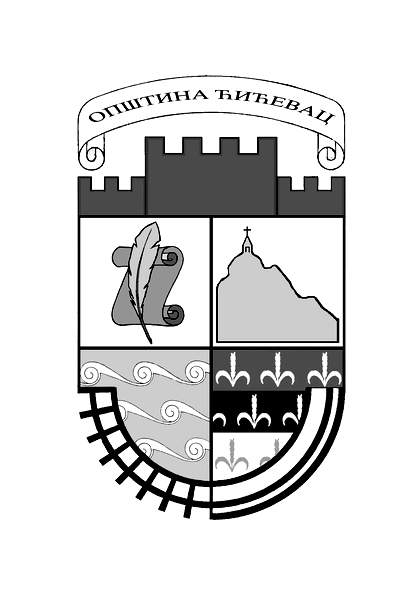 ИНФОРМАТОРО РАДУ ОРГАНА  ОПШТИНЕ ЋИЋЕВАЦДатум првог објављивања:   31.12.2012. године Датум последње измене:        12.02.2021. годинеС А Д Р Ж А Ј											СТРАНАСадржај ..........................................................................................................	2Основни подаци о државном органу и информатору ...............................	3Организациона структура ............................................................................	4Опис функција старешина ...........................................................................	4Председник општине ...............................................................................	4Општинско веће .......................................................................................	5 Скупштина општине ...............................................................................	6Општинска управа ...................................................................................	10Опис правила у вези са јавношћу рада .......................................................	15Списак најчешће тражених информација од јавног значаја.....................	15Опис надлежности, овлашћења и обавеза .................................................	16Опис поступања у оквиру надлежности, овлашћења и обавеза ..............	16Навођење прописа .......................................................................................	17Услуге које орган пружа заинтересованим лицима .................................	18 Поступак ради пружања услуга ..................................................................	18Преглед података о пруженим услугама ...................................................	18Подаци о приходима и расходима ..............................................................	18Подаци о јавним набавкама .........................................................................	55Подаци о државној помоћи ..........................................................................	56	Подаци о исплаћеним платама, зарадама и другим примањима ..............	56Подаци о средствима рада ...........................................................................	56Чување носача информација .......................................................................	57Врсте информација у поседу .......................................................................	57Врсте информација којима органи општине омогућавју приступ  ...........	58Информације о подношењу захтева за приступ информацијама .............	582. ОСНОВНИ ПОДАЦИ О ДРЖАВНОМ ОРГАНУ И ИНФОРМАТОРУОПШТИНА  ЋИЋЕВАЦКАРАЂОРЂЕВА 106МАТИЧНИ БРОЈ: 07174977ПИБ: 101919671Председник општинеТелефон: 037/811- 260Електронска пошта: kabinet@cicevac.ls.gov.rs   		         kabinetcicevac@gmail.comСкупштина општинеТелефон: 037/811- 421 и 037/811- 260 Електронска пошта: skupstinski.poslovi@cicevac.ls.gov.rs                                    predsednik.skupstine@cicevac.ls.gov.rsОпштински правобранилацТелефон: 037/ 811- 260Електронска пошта: pravobranilac@cicevac.ls.gov.rs Начелник општинске управеТелефон: 037/811-350 и 037/811-260Електронска пошта: nacelnikuprave.cicevac@gmail.com                                    nacelnik@cicevac.ls.gov.rs Систем администраторЕлектронска пошта:  it@cicevac.ls.gov.rs  ЦентралаТелефон/факс: 037/811-260Остали службени мејлови:opstinsko.vece@cicevac.ls.gov.rs finansije@cicevac.ls.gov.rsgradjevinska.inspekcija@cicevac.ls.gov.rskomunalna.inspekcija@cicevac.ls.gov.rslpa@cicevac.ls.gov.rsmaticna.sluzba@cicevac.ls.gov.rsurbanizam@cicevac.ls.gov.rsnenad.macic@cicevac.ls.gov.rs (јавне набавке)verica.misic@cicevac.ls.gov.rs  (финансијска подршка породици са децом)	На основу члана 39. став 1. Закона о слободном приступу информацијама од јавног значаја (''Сл. гласник РС'', бр. 120/04, 24/07, 104/09 и 36/10) и Упутства за израду и објављивање информатора  о раду државног органа  (''Сл. гласник РС'', бр. 68/10), органи општине Ћићевац и Општинска управа општине Ћићевац сачинили су Информатор о раду органа општине Ћићевац.Информатор је израђен у електронском облику и објављен је на веб презентацији општине Ћићевац  www.cicevac.rs   Заинтересована лица имају право увида у Информатор без накнаде у просторијама Општинске управе и право добијања бесплатне копије истог. У складу са чланом 5. упутства, уместо посебних информатора за сваки орган општине, и то: Председника општине, Општинско веће, Скупштину општине и Општинску управу, израђује се и објављује заједнички информатор, с обзиром да је реч о органима општине чија је област рада уско повезана.  За тачност и потпуност података из информатора одговоран је старешина сваког од наведених органа.Информатор садржи податке о органима општине, надлежностима, овлашћењима и обавезама истих, о приходима и расходима, поступку подношења захтева за остваривање права на приступ информацијама од јавног значаја и друга питања, у складу са упутством.3.  ОРГАНИЗАЦИОНА СТРУКТУРАИнформатор о раду Општине Ћићевац издаје се за следеће органе општине:Председника општине,Општинско веће, Скупштину општине иОпштинску управуНадлежност органа општине Ћићевац утврђена је Законом о локалној самоуправи (''Сл. гласник РС'', бр. 129/07, 83/14- др. закон, 101/16 и 47/18), Статутом општине Ћићевац (''Сл. лист општине Ћићевац'', бр. 3/19) и Одлуком о Општинској управи општине Ћићевац (''Сл. лист општине Ћићевац'', бр. 21/20).4.  ОПИС ФУНКЦИЈА СТАРЕШИНА ПРЕДСЕДНИК ОПШТИНЕИзвршни органи општине су Председник општине и Општинско веће.Председника Општине бира Скупштина општине, из реда одборника, на време од четири године, тајним гласањем, већином гласова од укупног броја одборника Скупштине општине.Председник Општине има заменика који га замењује у случају његове одсутности и спречености да обавља своју дужност.Председник Скупштине општине предлаже кандидата за председника Општине.Кандидат за председника Општине предлаже кандидата за заменика председника Општине из реда одборника кога бира Скупштина општине на исти начин као председника Општине.Председник Општине (члан 60. Статута):представља и заступа Општину;предлаже начин решавања питања о којима одлучује Скупштина општине;наредбодавац је за извршење буџета;оснива општинску службу за инспекцију коришћења буџетских средстава и службу за интерну ревизију Општине;оснива буџетски фонд и утврђује програм коришћења средстава буџетског фонда, у складу са законом;даје сагласност на опште акте којима се уређују број и структура запослених у установама које се финансирају из буџета Општине и на број и структуру запослених и других лица која се ангажују на остваривању програма или дела програма корисника буџета Општине;усмерава и усклађује рад Општинске управе;представља Општинско веће, сазива и води његове седнице;доноси појединачне акте за које је овлашћен законом, овим статутом или одлуком Скупштине општине;доноси решење о давању у закуп грађевинског земљишта у јавној својини Општине у складу са законом, другим прописима и програмом коришћења грађевинског земљишта;одлучује о давању у закуп, односно на коришћење непокретности у јавној својини Општине, у складу са законом и прописом Општине;одлучује о прибављању и располагању покретним стварима у јавној својини Општине;даје претходну сагласност носиоцима права коришћења на стварима у јавној својини Општине (месним заједницама, установама и другим организацијама) за давање у закуп тих ствари;врши распоред службених зграда и пословних просторија у јавној својини Општине;закључује уговоре у име Општине, на основу овлашћења из закона, статута и одлука Скупштине општине;у име Општине закључује колективне уговоре за органе и за предузећа, установе и друге јавне службе чији је оснивач Општина;одлучује о организовању и спровођењу јавних радова;закључује уговор о донацији од физичког или правног лица;доноси одлуку о проглашењу ванредне ситуације у Општини у складу са законом, командант је Општинског штаба за ванредне ситуације по положају, доноси одлуку о проглашењу и о укидању ванредне ситуације на предлог Општинског штаба за ванредне ситуације;доноси одлуку о проглашењу дана жалости у Општини;информише јавност о свом раду;подноси жалбу Уставном суду Републике Србије ако се појединачним актом или радњом државног органа или органа Општине онемогућава вршење надлежности Општине;образује стручна саветодавна радна тела за поједине послове из своје надлежности;поставља и разрешава помоћнике председника општине;доноси акта из надлежности Скупштине општине у случају ратног стања или елементарних непогода, с тим што је дужан да их поднесе на потврду Скупштини чим она буде у могућности да се састане;врши и друге послове утврђене овим статутом и другим актима Општине.Председник Општине је одговоран за благовремено достављање података, списа и исправа, када то захтева надлежни орган Републике који врши надзор над радом и актима извршних органа Општине.Председник општине Ћићевац је др Мирјана Кркић. Заменик председника општине Ћићевац је Александар Шулић.Председник Општине може да има 1 помоћника који обавља послове из области друштвених делатности.  ОПШТИНСКО ВЕЋЕУ складу са чланом 45. став 6. Закона о локалној самоуправи (''Сл. гласник РС'', бр. 129/07, 83/14- др. закон, 101/16- др. закон и 47/18), Општинско веће чије чланове бира Скупштина општине на предлог председника општине, може да има до 5 чланова за општине до 15.000 становника.. Председник Општине је председник Општинског већа.Заменик председника Општине је члан Општинског већа по функцији.Чланове Општинског већа бира Скупштина општине, на период од четири године, тајним гласањем, већином од укупног броја одборника.Кандидате за чланове Општинског већа предлаже кандидат за председника Општине.Када одлучује о избору председника Општине, Скупштина општине истовремено и обједињено одлучује о избору заменика председника Општине и чланова Општинског већа.Чланови Општинског већа могу бити на сталном раду у Општини.Чланови Општинског већа не могу истовремено бити и одборници, а могу бити задужени за једно или више одређених подручја из надлежности Општине.Одборнику који буде изабран за члана Општинског већа престаје одборнички мандат.Општинско веће (члан 64. Статута):предлаже Статут, буџет и друге одлуке и акте које доноси Скупштина;непосредно извршава и стара се о извршавању одлука и других аката Скупштине општине;доноси одлуку о привременом финансирању у случају да Скупштина општине не донесе буџет пре почетка фискалне године;врши надзор над радом Општинске управе, поништава или укида акте Општинске управе који нису у сагласности са законом, статутом и другим општим актом или одлуком које доноси Скупштина општине;решава у управном поступку у другом степену о правима и обавезама грађана, предузећа и установа и других организација у управним стварима из надлежности Општине;прописује посебне елементе процене ризика и учесталост вршења инспекцијског надзора на основу процене ризика из изворне надлежности Општине, као и посебне елементе плана одређеног инспекцијског надзора из изворне надлежности Општине;прати реализацију програма пословања и врши координацију рада јавних предузећа чији је оснивач Општина;подноси тромесечни извештај о раду јавних предузећа Скупштини општине, ради даљег извештавања у складу са законом којим се уређује правни положај јавних предузећа;предлаже акта које доноси Скупштина општине ради заштите општег интереса у јавном предузећу и друштву капитала чији је оснивач Општина;одлучује решењем о употреби средстава текуће и сталне буџетске резерве;стара се о извршавању поверених надлежности из оквира права и дужности Републике;поставља и разрешава начелника Општинске управе;доноси План одбране Општине који је саставни део Плана одбране Републике Србије, усклађује припреме за одбрану правних лица у делатностима из надлежности Општине са Планом одбране Републике Србије, доноси одлуку о организовању и функционисању цивилне заштите и јединица опште намене;доноси Процену угрожености и План заштите и спасавања у ванредним ситуацијама и План заштите од удеса;образује жалбену комисију;образује стручна саветодавна радна тела за поједине послове из своје надлежности;информише јавност о свом раду;доноси пословник о раду на предлог председника Општине;врши и друге послове, у складу са законом.Одлуку из тачке 3) овог члана, Општинско веће доноси већином гласова од укупног броја чланова Општинског већа.Чланови Општинског већа општине Ћићевац су:др Мирјана Кркић, председник општине, Александар Шулић, заменик председника општине,Ненад Мацић из Ћићевца, Ивица Марковић из Ћићевца,Милош Радосављевић из Ћићевца,Горан Мацић из Ћићевца,Дејан Бишевац из Ћићевца.	Пословником о раду Општинског већа (''Сл. лист општине Ћићевац'', бр. 17/20) уређена су питања у вези организације, начина рада и одлучивања Општинског већа.  СКУПШТИНА ОПШТИНЕСкупштина општине је највиши орган општине који врши основне функције локалне власти, утврђене Уставом, законом и статутом.Скупштину општине чине одборници које бирају грађани на непосредним изборима, тајним гласањем, у складу са законом и статутом.Скупштина општине се сматра конституисаном избором председника Скупштине општине и постављењем секретара Скупштине општине.Скупштина општине, у складу са законом (члан 40. Статута):доноси Статут општине и пословник Скупштине општине;доноси буџет и усваја завршни рачун буџета;утврђује стопе изворних прихода Општине, као и начин и мерила за одређивање висине локалних такса и накнада;доноси план развоја Општине, планске документе јавних политика, средњорочне планове и друге планске документе, у складу са законом;доноси просторни и урбанистички план Општине;доноси прописе и друге опште акте из надлежности општине;поставља и разрешава општинског правобраниоца;бира и разрешава локалног омбудсмана;расписује општински референдум и референдум на делу територије Општине, изјашњава се о предлозима садржаним у грађанској иницијативи и утврђује предлог одлуке о самодоприносу;образује и уређује организацију и рад организација и служби за потребе Општине;оснива јавна предузећа и друштва капитала за обављање делатности од општег интереса у складу са законом и овим статутом, даје сагласност на законом одређене опште и друге правне акте и радње јавног предузећа, односно друштва капитала,  ради заштите општег интереса;оснива установе и организације у области предшколског образовања и васпитања, основног образовања, културе, социјалне заштите, примарне здравствене заштите, физичке културе, спорта, дечје заштите и туризма, прати и обезбеђује њихово функционисање;именује и разрешава надзорни одбор и директора јавног предузећа чији је оснивач, даје сагласност на статут јавног предузећа и врши друга права оснивача у складу са законом и оснивачким актом;именује и разрешава управни одбор, надзорни одбор и директора установе, организације и службе чији је оснивач и даје сагласност на њихове статуте у складу са законом;бира и разрешава председника Скупштине и заменика председника Скупштине;поставља и разрешава секретара и заменика секретара Скупштине;бира и разрешава председника Општине и, на предлог председника Општине, бира заменика председника Општине и чланове Општинског већа;именује Изборну комисију за спровођење избора за одборнике општине, у складу са законом;именује и разрешава главног урбанисту;усваја Кадровски план;уређује услове и начин обављања комуналних делатности, права и обавезе корисника комуналних услуга, обим и квалитет комуналних услуга и начин вршења надзора над обављањем комуналних делатности, оснива јавна предузећа за обављање комуналне делатности, односно поверава обављање тих делатности друштву капитала или предузетнику,  прописује опште услове одржавања комуналног реда и мере за њихово спровођење;доноси годишње и средњорочне програме уређивања грађевинског земљишта; одлучује о отуђењу грађевинског земљишта у складу са законом и прописом Општине;доноси локалну стамбену стратегију у складу са Националном стамбеном стратегијом, акциони план за њено спровођење и програме стамбене подршке, може основати јавну стамбену агенцију у складу са законом, као и правно лице за обављање послова од јавног интереса у области становања;уређује коришћење пословног простора који је у јавној својини Општине,  уређује висину закупнине пословног простора и врши друге послове у вези са коришћењем пословног простора, у складу са законом и другим актима Општине;уређује критеријуме и поступак давања станова у закуп и њихове куповине;прописује висину закупнине за коришћење стамбених зграда, станова и гаража у јавној својини Општине;ближе уређује коришћење, одржавање и управљање стварима у јавној својини Општине;уређује начин коришћења превозних средстава у јавној својини Општине;уређује ближе услове за обављање такси превоза путника;доноси програме коришћења и заштите природних вредности и програме заштите животне средине, односно локалне акционе и санационе планове, у складу са стратешким документима и интересима и специфичностима Општине и утврђује посебну накнаду за заштиту и унапређење животне средине;доноси годишњи програм заштите, уређења и коришћења пољопривредног земљишта, утврђује противерозионе мере и њихово спровођење, одлучује о привођењу пашњака другој култури;доноси програм развоја туризма у складу са Стратегијом; утврђује висину боравишне таксе на територији Општине;доноси локални акциони план за борбу против корупције на нивоу Општине и образује стално радно тело за праћење спровођења локалног акционог плана;доноси програм контроле и смањења популације напуштених паса и мачака, уређује држање и заштиту домаћих животиња и кућних љубимаца, у складу са законом;доноси оперативни план за воде II реда, одређује место и начин коришћења воде за рекреацију, укључујући и купање;доноси акциони план за спровођење Националне стратегије за младе на територији Општине, може основати канцеларију за младе;доноси програм и план енергетске ефикасности;одлучује о прибављању и отуђењу непокретности у јавној својини Општине, заснивању хипотеке на непокретностима у јавној својини Општине, као и  о преносу права својине на другог носиоца права јавне својине;одлучује о улагању ствари у јавној својини Општине и права у капитал јавног предузећа и друштва капитала чији је оснивач, у складу са законом;одлучује о преносу права коришћења на стварима у својини Општине, установама, јавним агенцијама и другим организацијама чији је оснивач Општина;одлучује о давању концесије када су јавна тела и предмет концесије у надлежности Општине, даје сагласност на концесиони акт;даје сагласност и усваја предлог пројекта јавно- приватног партнерства, даје сагласност на нацрт јавног уговора у пројекту јавно- приватног партнерства и даје овлашћење председнику Општине да потпише јавни уговор у име Општине;образује Штаб за ванредне ситуације, доноси план и програм развоја система заштите и спасавања;образује робне резерве и утврђује њихов обим и структуру;утврђује општинске таксе и друге локалне приходе који Општини припадају по закону;утврђује висину доприноса за уређивање грађевинског земљишта;утврђује накнаду за комуналне услуге и даје сагласност на одлуку о промени цена комуналних услуга, у складу са законом;утврђује критеријуме и поступак за регресирање трошкова боравка у предшколској установи за децу из материјално угрожених породица;доноси акт о јавном задуживању Општине, у складу са законом којим се уређује јавни дуг;прописује радно време угоститељских, трговинских и занатских објеката;даје мишљење о републичком, покрајинском и регионалном просторном плану;оснива стална и повремена радна тела за разматрање питања из њене надлежности, која су утврђена Пословником;подноси иницијативу за покретање поступка оснивања, укидања или промене територије Општине;предлаже Влади Републике Србије утврђивање јавног интереса за експропријацију у корист Општине;даје мишљење о законима којима се уређују питања од интереса за локалну самоуправу;разматра извештај о раду и даје сагласност на програм рада корисника буџета;одлучује о сарадњи и удруживању са градовима и општинама, удружењима, хуманитарним и другим организацијама;информише јавност о свом раду;покреће поступак за оцену уставности и законитости закона или другог општег акта Републике Србије којим се повређује право на локалну самоуправу;организује службу правне помоћи грађанима;уређује организацију и рад мировних већа;утврђује празник Општине, уз претходну сагласност министарства надлежног за послове локалне самоуправе;даје сагласност на употребу имена, грба и другог обележја Општине;уређује поступак, услове и критеријуме за додељивање јавних признања и почасних звања које додељује Општина и одлучује о додели јавних признања и почасних звања;одлучује о називима улица, тргова, градских четврти, заселака и других делова насељених места,уз претходну сагласност министарства надлежног за послове локале самоуправе;разматра и усваја годишње извештаје о раду јавних предузећа, установа и других јавих служби чији је оснивач или већински власник општина;разматра извештај о раду локалног омбудсмана,разматра годишњи извештај главног урбанисте о стању у простору;усваја Етички кодекс понашања функционера (у даљем тексту: Етички кодекс);доноси мере и усваја препоруке за унапређење људских и мањинских права;обавља и друге послове утврђене законом и овим статутом.Председник Скупштине општине Ћићевац је Милош Радосављевић, дипл. правник. 	Заменик председника Скупштине општине је Звездан Гагић, др ветеринарске медицине.Председник Скупштине се бира из реда одборника, на предлог најмање трећине одборника, на време од четири године, тајним гласањем, већином гласова од укупног броја одборника Скупштине општине.	Заменик председника скупштине општине бира се и разрешава на исти начин.Секретар скупштине општине Ћићевац је Драгана Јеремић, дипломирани правник. Секретар скупштине обавља стручне послове у вези сазивања и одржавања седница скупштине и њених радних тела и руководи административним пословима везаним за њихов рад. Секретар скупштине се поставља на предлог председника скупштине, на четири године и може бити поново постављен.  Телефон: 037/ 811- 260 и 811- 421.	Скупштину општине Ћићевац чине 25 одборника. Одборници су изабрани испред следећих политичких партија, односно група грађана, на изборима одржаним 21.06.2020. године:11 мандата- Изборна листа: ''Александар Вучић-  За нашу децу'',10 мандата- Изборна листа: ''Покрет за очување општине Ћићевац- Златан Кркић'',  2  мандата- Изборна листа: ''Српска радикална странка- др Зоран Миливојевић Батке'',  1 мандат- Изборна листа: ''Ивица Дачић- Социјалистичка партија Србије (СПС), Јединствена Србија             (ЈС)- Драган Марковић Палма'', 1 мандат- Изборна листа: ''Само домаћински- Борко Живковић''.Пословником Скупштине општине (''Сл. лист општине Ћићевац'', бр. 8/19) уређена су питања у вези припреме, вођења и рада седнице, начина остваривања права и дужности одборника и друга питања од значаја за рад и обављања послова скупштине. Одборници су  (на дан 08.02.2021 . године):            	Стална радна тела скупштине образују се као одбори. Одбори скупштине су (члан 84. Статута):Одбор за административно-мандатна питања, избор и именовања и борбу против корупције,Одбор за прописе и управу, представке и притужбе,Одбор за друштвено-економски развој, привреду и финансије,Одбор за друштвене делатности и социјална питања,Одбор за урбанизам, грађевинарство и стамбено-комуналне делатности,Одбор за пољопривреду и развој села, заштиту и унапређење животне средине и односе са верским заједницама,Одбор за награде и признања, утврђивање предлога назива улица, тргова, заселака и делова насељених места.Чланови сталних радних тела бирају се из реда одборника и грађана, на мандатни период за који су изабрани и одборници Скупштине.Стално радно тело Скупштине има председника и 4 члана. Председник и два члана бирају се из реда одборника.            	Поред сталних радних тела предвиђених пословником, скупштина оснива посебна стална радна тела скупштине, у складу са законом и Статутом, и то (члан 92. Статута):Савет за младе,Савет за родну равноправност,Савет за здравље,Савет за праћење примене Етичког кодекса,Кориснички савет јавних служби.            	Поред одборника, чланови посебних сталних радних тела Скупштине морају бити и грађани, стручњаци за поједине области, с тим да њихов број може бити и већи од броја чланова који су одборници.ОПШТИНСКА УПРАВАОпштинска управа организује се као јединствен орган за вршење управних послова у оквиру права и дужности општине и одређених стручних послова за потребе скупштине, председника и Општинског већа.Начелник Општинске управе је Мирјана Станојевић Јовић, дипломирани правник. Начелника управе поставља Општинско веће, на основу јавног огласа, на период од пет година.Руководиоце организационих јединица у управи распоређује начелник Општинске управе. Начелник за свој рад и рад управе одговара Општинском већу у складу са Статутом општине (члан 82).Општинска управа (члан 77. Статута):припрема прописе и друге акте које доноси Скупштина општине, председник Општине и Општинско веће;извршава одлуке и друге акте Скупштине општине, председника Општине и Општинског већа;решава у управном поступку у првом степену о правима и дужностима грађана, предузећа, установа и других организација у управним стварима из надлежности Општине;обавља послове управног надзора над извршавањем прописа и других општих аката Скупштине општине;извршава законе и друге прописе чије је извршавање поверено Општини;води законом прописане евиденције и стара се о њиховом одржавању;обавља стручне и административно-техничке послове за потребе рада Скупштине општине, председника Општине и Општинског већа;пружа помоћ месној заједници у обављању административно-техничких и финансијско-материјалних послова;доставља извештај о свом раду на извршењу послова из надлежности Општине и поверених послова, председнику Општине, Општинском већу и Скупштини општине, по потреби, а најмање једном годишње.Општинска управа заснива свој рад на примени Закона о локалној самоуправи, Закона о запосленима у аутономним покрајинама и јединицама локалне самоуправе, Закона о државној управи и примени посебних закона у остваривању права грађана у локалној самоуправи, као и обављању поверених послова. Управа непосредно извршава прописе и друге опште акте Скупштине општине, Председника општине и Општинског већа. 	Унутрашња организација и систематизација радних места у Општинској управи уређена је Правилником о организацији и систематизацији радних места у Општинској управи, Општинском правобранилаштву, стручним службама и посебним организацијама општине Ћићевац, бр. 021- 8/20-03 од 18.12.2020. године, који је донело Општинско веће, на предлог начелника Општинске управе. Правилник о систематизацији садржи радна места на положајима, извршилачка радна места службеника и радна места на којима раде намештеници. Укупан број систематизованих радних места у Општинској управи је 45, а укупан број извршилаца (службеник на положају, службеници и намештеници) је 48, и то:   1  радно место-		1  службеник на положају- I група,39  радних места-		40 службеника и   5  радних места-		 7 намештеника.У Општинској управи образоване су следеће основне организационе јединице: Одсек за буџет, финансије, локалну пореску администрацију, привреду и локални економски развој; Одсек за друштвене делатности, скупштинске, опште и заједничке послове;Одсек за урбанизам, грађевинарство и инспекцијске послове.Посебнa организационa јединицa je Кабинет председника општине. Правилником о систематизацији ближе се дефинишу уже организационе јединице у оквиру утврђених основних организационих јединица.ПОСЛОВИ КОЈИ СЕ ОБАВЉАЈУ У ОСНОВНИМ ОРГАНИЗАЦИОНИМ ЈЕДИНИЦАМАОдсек за буџет, финансије, локалну пореску администрацију, привреду и локални економски развој	Одсек за буџет, финансије, локалну пореску администрацију, привреду и локални економски развој у оквиру своје надлежности обавља послове који се односе на: израду нацрта буџета општине уз поштовање система јединствене буџетске класификације укључујући и програмску; припремање и достављање корисницима буџета упутства за припрему буџета са основним економским смерницама, као основом за израду предлога финансијских планова буџетских корисника, описом планиране политике, проценом прихода и примања и расхода и издатака, обимом средстава који може да садржи предлог финансијског плана буџетског корисника, поступком и динамиком припреме буџета; старање о поштовању календара буџета локалне власти; анализирање предлога финансијских планова буџетских корисника и усаглашеност са упутством; припремање допунског буџета (ребаланса); израду предлога решења о привременом финансирању; обавештавање буџетских корисника о одобреним расположивим апропријацијама; припремање и утврђивање тромесечне, месечне и шестомесечне квоте; разматрање захтева за измену квота; предлагање привремене обуставе извршења буџета буџетским корисницима; пријем и разматрање предлога Плана извршења буџета; доношење и вршење измене Плана извршења буџета; разматрање захтева за преузимање обавеза; доношење одобрења (решења) о преусмеравању апропријација; припремање нацрта решења о одобрењу средстава из текуће и сталне буџетске резерве; отварање консолидованог рачуна трезора (за динарска и девизна средства), подрачуна динарских и девизних средстава корисника јавних средстава и посебних наменских динарских рачуна корисницима јавних средстава и осталим правним лицима и другим субјектима који не припадају јавном сектору и који нису укључени у консолидовани рачун трезора; ближе уређивање начина коришћења средстава са подрачуна КРТ-а; извештавање о коришћењу средстава; старање  о пласирању слободних новчаних средстава и обавештава Управу за трезор; припрема захтев Министарству финансија за одобрење фискалног дефицита изнад 10% прихода општине у текућој години са детаљним образложењем оправданости инвестиција због којих настаје прекорачење; вршење анализе дугорочне одрживости дуга; вођење главне књиге трезора и осталих пословних књига са посебном евиденцијом за сваког директног и индиректног корисника буџетских средстава и помоћних књига; припремање пројекције и праћење прилива прихода и извршење расхода на консолидованом рачуну буџета, управљања готовином; примање, завођење и контролисање захтева за плаћање и трансфер средстава и захтева за плате, израду периодичних извештаја и завршног рачуна консолидованог рачуна трезора; усаглашавање пословних књига са корисницима буџета, Управом за трезор и добављачима; припрему и извршавање плаћања; вршење мониторинга и евалуацију финансијских планова по програмској методологији; управљање имовином (вођење евиденција о основним средствима и пословном простору);  интерне контролне поступке; припремне радње за спровођење пописа и других послова у складу са прописима којима се уређује ова област; све финансијске и рачуноводствене послове за индиректног буџетског корисника. 	Послови локалне пореске администрације односе се на: пријем, обраду, контролу и унос података из пореских пријава; доношење решења о утврђивању обавеза по основу локалних јавних прихода за које није прописано да их сам порески обвезник утврђује; евидентирање утврђене пореске обавезе у пореском књиговодству локалне пореске администрације, у складу са прописима; књижење извршених уплата по основу локалних јавних прихода; канцеларијске и теренске пореске контроле законитости и правилности испуњавања пореске обавезе које се утврђују решењем локалне пореске администрације; обезбеђење наплате пореске обавезе; послове редовне и принудне наплате, одлагања плаћања пореског дуга; покретање поступка стечаја; подношење захтева за покретање пореског прекршајног поступка; достављање извештаја са доказима Пореској полицији, када постоје основи сумње да је извршено пореско кривично дело; послове првостепеног поступка по изјављеним жалбама пореских обвезника; вођење поновног поступка по поништеним управним актима; вођење јединственог пореског књиговодства за локалне јавне приходе; давање бесплатних информација о пореским прописима из којих произилази пореска обавеза по основу локалних јавних прихода; издавање уверења и потврда и извештавање локалне самоуправе и Пореске управе у вези са локалним јавним приходима; врши припрему нацрта аката којим се утврђују стопе изворних прихода, као и начин и мерила за одређивање висине локалних такси и накнада и других изворних локалних прихода и припрема симулације и моделе по појединим групама обвезника на основу предложеног нацрта; организовање  јавне расправе и других облика учешћа јавности у поступку прирпеме нацрта аката локалних изворних прихода и остали послови у складу са законом и другим прописима којима се уређује ова област.Послови локалног економског развоја на реализацији развојних пројеката од интереса за општину, представљање инвестиционих потенцијала општине и реализацију активности на привлачењу инвестиција; обављање управних и стручних послова у области привреде; подстицање и старање о развоју туризма, старих заната, пољопривреде и осталих привредних грана; обављање пoслова категоризације туристичких објеката у складу са законом; подстицање предузетништва, малих и средњих предузећа у складу са законом и одлукама Скупштине општине; давање информација и пружање техничке помоћи правним лицима при реализацији пројеката, државних субвенција и кредита; обављање административних послова за Агенцију за привредне регистре и пружање помоћи локалним привредницима у регистрацији и пререгистрацији организационих облика; израду базе података, праћење и давање извештаја о стању и кретању привредних активности на територији општине; обављање стручних, административних, техничких и других послова из области економског развоја општине; представљање могућности и услова за улагање у општину;  пружање стручне помоћи и подршке улагачима у реализацији улагања и вођење евиденције улагања од локалног значаја и обавештавање Развојне агенције Србије о сваком новом улагању; праћење имплементације система менаџмента квалитетом; остваривање сарадње са другим органима, установама, јавним предузећима у оквиру општине, као и са општинама и градовима у земљи и иностранству, удружењима и невладиним организацијама у области финансирања програма и пројеката од јавног значаја; организацију и учешће општине на разним промотивним манифестацијама, сајмовима и привредним изложбама; одржавање редовних контакта са републичким и другим институцијама које се баве унапређењем економског развоја и привлачењем инвестиција; сарадњу са Националном службом за запошљавање (НСЗ) у реализацији мера активне политике запошљавања; предлагање стимулативних мера за отварање нових малих и средњих предузећа и привлачење инвестиција, успостављање контаката са међународним организацијама и донаторима; припремање, управљање и реализација развојних пројеката и капиталних инвестиција у области јавне инфраструктуре; праћење рада јавних предузећа, друштва капитала којима је општина оснивач или суоснивач или којима је поверено обављање комуналне делатности; припремање нацрта аката из области локалног економског развоја, нацрта стратегија, акционих планова, плана интегритета и програма развоја општине и појединих делатности; спровођење основних начела енергетске политике, дефинисање стратегије и планова развоја енергетике на локалном нивоу, као и други послови из области енергетике; вођење поступка промене намене пољопривредног у грађевинско земљиште; израду годишњег програма развоја пољопривреде и руралног развоја; израду годишњег програма заштите, уређења и коришћења пољопривредног земљишта у државној својини; спровођење поступка давања у закуп пољопривредног земљишта у државној својини; извештавање о пољопривредној производњи (сетва, жетва, јесењи радови); информисање индивидуалних пољопривредних произвођача и регистрованих пољопривредних газдинстава о актуелностима везаним за пољопривреду; предузимање мера ради давања подстицаја пољопривредној производњи; утврђивање водопривредних услова на територији општине; издавање водопривредних сагласности и водопривредних дозвола за објекте и радове у складу са законским овлашћењима општина.Пословe јавних набавки који се односе на: истраживање тржишта и ефикасно планирање набавки; припремање плана набавки за кориснике буџетских средстава за које спроводи поступке јавних набавки у сарадњи са другим службама; обезбеђивање услова за економичну, ефикасну и транспарентну употребу јавних средстава и подстицања конкурентности и равноправности понуђача у поступцима јавних набавки; спровођење поступка јавних набавки по процедури прописаној законом; спровођење поступка јавних набавки мале вредности путем наруџбеница; објављивање огласа о јавним набавкама, конкурсне документације, обавештења и извештаја на Порталу јавних набавки; пружање консултанских услуга и стручне помоћи директним и индиректним корисницима буџетских средстава и понуђачима у поступцима јавних набавки; прикупљање и евидентирање одређених података о поступцима јавних набавки и закљученим уговорима о јавним набавкама; вођење посебне евиденције о јавним набавкама мале вредности; састављање извештаја о закљученим уговорима о јавним набавкама велике и мале вредности и спроведеним поступцима; достављање у предвиђеном законском року наведених извештаја Управи за јавне набавке; праћење реализације закључених уговора о јавним набавкама; остваривање сарадње са органима и организацијама који у оквиру своје надлежности примењују прописе из области јавних набавки; обављање других послова у складу са Законом о јавним набавкама и другим прописима којима се уређује област јавних набавки. Обавља послове на изради општих и оперативних планова заштите од елементарних непогода;   планске документације у циљу организације и обезбеђења заштите од пожара, елементарних и других већих непогода, организације цивилне заштите, услова за успостављање интегрисаног система заштите и спасавања, припреми планова за одбрану и остваривање одбрамбених интереса у условима ратног и ванредног стања на територији општине.  Врши и друге послове из своје надлежности.Одсек за друштвене делатности, скупштинске, опште и заједничке пословеОдсек за друштвене делатности, скупштинске, опште и заједничке послове обавља послове од непосредног интереса за грађане у циљу задовољавања њихових потреба у области предшколског васпитања и образовања, основног и средњег образовања, културе, омладине и спорта, дечије и социјалне заштите, борачко- инвалидске заштите, примарне здравствене заштите, родне равноправности, управне, планске, аналитичке и друге стручне послове из ових области, врши надзор над радом установа у друштвеним делатностима у којима је оснивач општина, прати стање и остваривање програма рада и развоја установа, предлаже мере у циљу спровођења утврђене политике у овим областима, прати спровођење прописа,  обавља стручне и административне послове за комисије из надлежности одсека, предлаже одлуку о мрежи установа дечије и социјалне заштите, основног и средњег образовања, доноси програм мера и активности на унапређењу квалитета и развој облика и услуга социјалне заштите, у области ученичког и студентског стандарда обавља послове везане за утврђивање права на ученичке и студентске стипендије и кредите, смештај у домове, опоравак, регресирање школарине, припрема предлоге општих и других аката, извештаје и анализе за потребе органа општине из надлежности одсека. Обавља стручне и административно- техничке послове везане за одржавање седница Скупштине општине и седница Општинског већа и њихових радних тела; обраду и чување свих изворних аката о раду органа општине; стручну помоћ председнику скупштине, његовом заменику, одборницима и члановима Општинског већа у обављању њихових дужности; прибављање одговора на одборничка питања, нормативно- правне послове на припреми нацрта аката које доносе органи општине; послове у вези остваривања права и обавеза изабраних и лица постављених од стране скупштине из радног односа; обављање стручних послова који се односе на представке и предлоге грађана; уређење и издавање "Сл. листа општине"; вршење коначне редакције донетих одлука и других прописа са седница скупштине и њених радних тела; припрему одлука, других аката и информација за потребе интернет презентације општине; послове на прикупљању података, ажурирању и објављивању Информатора о раду; припреми информација и званичних саопштења органа оппштине; стручне и административне послове за спровођење избора и организацију референдума; праћење рада и пружање помоћи месним заједницама; организовање протокола скупштине и старање о информисаности грађана и средстава јавног информисања у вези са радом скупштине и Општинског већа.Одлучује у управном поступку о праву на додатак на децу, родитељски додатак, накнаду зараде за време породиљског одсуства, одсуства са рада ради неге детета, одсуства са рада ради посебне неге детета, накнаду трошкова боравка у предшколској установи за децу без родитељског старања, децу ометену у развоју и децу из материјално угрожених породица, одлучује у првом степену о признавању законом одређених права борцима, војним инвалидима и породицама палих бораца, послове повереништва за избеглице и миграције. Учествује у изради одлуке о буџету општине у делу који се односи на област друштвених делатности. Обавља послове у вези личних стања грађана, матичарске послове, послове писарнице, архиве, послове везане за остваривање права и обавеза из радног односа запослених, именованих и постављених лица, послове управљања људским ресурсима, врши контролу над применом прописа о канцеларијском пословању, вођење бирачког списка, унапређење примене информационих технологија, одржавање и развој рачунарске и комуникационе мреже, администрирање базе података, одржавање и развој апликативног софтвера.  Врши послове који се односе на коришћење биротехничких и других средстава опреме, коришћење и одржавање зграде и службених просторија, обезбеђује превоз моторним возилима и стара се о њиховом одржавању, организује послове одржавања чистоће пословних просторија, организује рад доставне службе и врши друге сервисне послове за потребе органа општине. Врши и друге послове из своје надлежности.Одсек за урбанизам, грађевинарство и инспекцијске пословеОдсек за урбанизам, грађевинарство и инспекцијске послове обавља послове који се односе на: издавање извода из урбанистичких планова, издавање информација о локацији и локацијским условима, прибављање услова за пројектовање и прикључење на комуналну инфраструктуру и других посебних услова од јавних предузећа, привредних друштава и установа имаоца јавних овлашћења, неопходних за израду локацијских услова зависно од намене објекта, давање обавештења о намени простора и могућности градње по захтевима странака, сарадњу са стручним службама, организацијама и правним лицима из области урбанизма и грађевине за потребе рада Одсека, Скупштине општине и њених органа, издавање грађевинских  дозволе, издавање решења о одобрењу за изградњу, реконструкцију, адаптацију и санацију објеката, давање стручних мишљења у поступку издавања грађевинске дозволе и одобрења за изградњу у оквиру обједињене процедуре, обрађивање  информација  о појединим предметима. Одсек обавља послове провере испуњености формалних услова за издавање грађевинске дозволе и да ли су подаци наведени у изводу из пројекта у складу са локацијским условима, да ли је идејни пројекат за прибављање решења о одобрењу за изградњу у складу са издатим локацијским условима односно планом, стара се о законитом вођењу поступка издавања одобрења, припрема извештаје о раду, обавља и друге задатке и послове из области припреме земљишта за грађење, издаје потврду за изграђене темеље објеката, доноси решење о припремним радовима, о пробном раду, издаје дозволе за коришћење објеката (употребне дозволе), издаје уверења о старости објеката, уверења о етажирању објеката, води регистар издатих грађевинских дозвола и издатих употребних дозвола и издаје уверења о чињеницама о којима води евиденцију, послови озакоњења објеката. Обавља послове на увођењу извођача у посао у име инвеститора; извештавање о обиму и квалитету извршених послова; обезбеђивање поштовања рокова; израда динамичких планова остварења инвестиција; стална комуникација са извођачима радова и стручним надзором; провера грађевинске документације- привремених и окончане ситуације, грађевинског дневника и књиге; учешће у пријему обављених радова и  стручни надзор над обављањем радова од стране јавних предузећа. У Одсеку се прате и примењују закони и други прописи из области имовинско правних односа у надлежности општине; спроводи поступак прибављања и отуђења непокретности у јавној својини општине; управља имовином која је у јавној својини  општине, као и непокретности које користе правни субјекти чији је оснивач општина; припремају нацрти решења за исељење бесправно усељених лица у станове и заједничке просторије у стамбеној згради; послови отуђења и давања у закуп грађевинског земљишта у јавној својини; утврђивање земљишта за редовну употребу објекта; доношења решења о конверзији права коришћења у право својине на грађевинском земљишту уз накнаду; утврђивање престанка права својине; експропријација; послови вођења и ажурирања евиденције непокретности у јавној својини општине; обавља послове пружања правне помоћи грађанима и послове заштитника права пацијената.Одсек обавља послове који се односе на: надзор над применом Закона о планирању и изградњи и над применом других прописа и општих аката, стандарда, техничких норматива и норми квалитета, који се односе на пројектовање, грађење и реконструкцију објеката високоградње, нискоградње и других објеката, као и на извођење појединих грађевинских радова на тим објектима и грађење објеката на прописан начин.У комунално инспекцијским пословима прати стање, предлаже мере и врши инспекцијски надзор над законитошћу рада правних лица која обављају комуналну делатност и поступање предузетника и грађана, у погледу придржавања закона, других прописа и општих аката, надзор у области уређивања и одржавања објеката и јавних површина, прати јавну хигијену, уређење општине, јавних зелених површина, јавне расвете, снабдевање насеља водом и одвођења отпадних вода, изношење и депоновање смећа, сахрањивања, гробља, димничарских услуга, делатности пијаца, одржавање чистоће јавних зелених површина, раскопавања улица и других јавних површина и друге послове комуналне хигијене. Прати стање, предлаже мере и врши инспекцијски надзор над извршавањем закона и других прописа на одржавању, заштити, изградњи и реконструкцији локалних и некатегорисаних путева, у вези обављања послова ауто-такси превоза. Обављају се послови на праћењу стања, предлагању мера и надзор над применом закона и подзаконских аката из области заштите животне средине, поступања са отпадним материјама, заштити од нејонизујућих зрачења, заштити природе, заштити од буке, поступању са хемикалијама, управљању отпадом и о процени утицаја на животну средину;  доношење решења и налагање мера у области заштите животне средине и праћење њиховог спровођења.Обављају се послови на евидентирању скупштина станара стамбених зграда на територији општине и издавању уверења о формирању скупштине станара и избору председника; послови контроле коришћења стамбеног простора и грађевинског стања станова и стамбених зграда којим располаже општина.Одсек спроводи поступке процене утицаја, процене утицаја затеченог стања и ажурирање студија о процени утицаја на животну средину; поступа као заинтересовани орган код поступака процене утицаја пред надлежним министарством; врши оцену и даје сагласност на извештаје о стратешкој процени утицаја; издаје дозволе за сакупљање, транспорт, складиштење, третман и одлагање инертног и неопасног отпада; издаје интегрисане дозволе; врши ревизију издатих интегрисаних дозвола и ревизију услова у интегрисаној дозволи.У оквиру одсека организује се извршење извршних или коначних решења из делокруга Општинске управе, сачињавање записника, вођење потребне евиденције, сарадња са инспекторима, другим органима и организацијама ради међусобног обавештавања, размене података, пружања помоћи и заједничких мера и радњи од значаја за инспекцијски надзор, ангажовање непосредних извршиоца за извршење решења, по потреби обезбеђује присуство полиције код извршења решења. Врши и друге послове из своје надлежности. Кабинет Председника општине У Кабинету Председника општине обављају се послови који се односе на: помоћ у раду председнику општине, његовом заменику и члановима Општинског већа; остваривање координираног рада Општинске управе, предузећа и установа које оснива општина, приликом припремања и предлагања аката; остваривање сарадње са установама, јавним предузећима и месним заједницама у оквиру општине, као и са општинама и градовима у земљи и иностранству; остваривање сарадње са донаторским, развојним и другим невладиним организацијама; послове јавних набавки; организовање протокола, пријем грађана, гостију и других лица код председника општине; старање о јавности у раду, информисање грађана, услове за рад акредитованих новинара, остваривање сарадње са средствима јавног информисања; обавља и друге послове по налогу председника општине. Председник општине доставља предлог структуре службеника у кабинету начелнику Општинске управе, ради израде обједињеног Предлога правилника о систематизацији који доноси Општинско веће. 	Председник општине може да има једног помоћника који обавља послове из области друштвених делатности.	Помоћник председника општине покреће иницијативе, предлаже пројекте и даје мишљења у вези са питањима која су од значаја за развој општине у области за коју је постављен и врши и друге послове по налогу председника општине.	Председник општине поставља и разрешава помоћника, који обавља послове најдуже док траје дужност председника општине. Помоћник председника општине поставља се у Кабинету председника општине.	У складу са чланом 70. став 1. тачка 5) Закона о запосленима у аутономним покрајинама и јединицама локалне самоуправе, радни однос на одређено време заснива се на радним местима у Кабинету председника општине, док траје дужност тих изабраних лица. ОПИС ПРАВИЛА У ВЕЗИ СА ЈАВНОШЋУ РАДАРад органа општине је јаван. Правила у вези са јавношћу рада регулисана су Статутом општине Ћићевац (''Сл. лист општине Ћићевац'', бр. 3/19), Пословником Скупштине општине Ћићевац (''Сл. лист општине Ћићевац'', бр. 8/19) и Пословником о раду Општинског већа општине Ћићевац (''Сл. лист општине Ћићевац'', бр. 17/20).	У циљу обавештавања јавности о раду Скупштине и њених радних тела, на званичној интернет презентацији Општине објављују се:информатор о раду органа општине Ћићевац;обавештење о времену и месту одржавања седница Скупштине, са предлогом дневног реда;нацрти одлука и других аката о којима се спроводи јавна расправа, са обавештењем о времену и месту одржавања јавне расправе;''Сл. лист општине Ћићевац'' у електронској форми.	За јавност рада скупштине, одговоран је председник скупштине. Седнице Скупштине су отворене за јавност и могу се директно преносити путем ТВ преноса или  радио преноса.	Седници Скупштине могу да присуствују и заинтересовани грађани, односно представници предузећа, установа и других јавних служби чији је оснивач Општина, месних заједница, удружења и слично,  осим када се седница држи без присуства јавности.            	Представници средстава јавног информисања имају право да присуствују седницама Скупштине и њених радних тела ради обавештавања јавности о њиховом раду.            	Скупштина може да изда службено саопштење за средства јавног информисања.            	Конференцију за штампу, у вези са питањима која разматра Скупштина, може да одржи председник Скупштине, заменик председника Скупштине, одборничка група или одборник кога овласти Скупштина, а председник радног тела Скупштине о питањима из надлежности тог радног тела.	Седница Скупштине може бити у целини или делимично затворена за јавност, из разлога безбедности и одбране земље, чувања државне или војне тајне или из разлога заштите јавног морала.	 Образложени предлог за искључење јавности може дати председник Скупштине, Општинско веће  или најмање 1/3 одборника и о њему се гласа без претреса.	 Одлука о искључењу јавности је донета ако се за њу изјаснила већина од укупног броја одборника.	 Рад Општинског већа је јаван. О јавности рада Већа стара се Председник општине.СПИСАК НАЈЧЕШЋЕ ТРАЖЕНИХ ИНФОРМАЦИЈА ОД ЈАВНОГ ЗНАЧАЈАУ 2020. години Општинској управи- овлашћеном лицу за приступ информацијама од јавног значаја подношени су Захтеви за приступ информацијама од јавног значаја, садржани у табелама у прилогу:Табела 1.- Примена Закона о слободном приступу информацијама од јавног значаја у 2020.  годиниЗа државни орган: Општинску управу општину Ћићевац1) Захтеви:2) Жалбе:Име и презиме Овлашћеног лица за поступање по захтевима за информацијом:  начелник Општинске управе- начелник Мирјана Станојевић Јовић. У 2020. години начелник није одредио у Правилнику о унутрашњој организацији и систематизацији,  лице овлашћено за поступање по захтевима за информацијом од јавног значаја.ОПИС НАДЛЕЖНОСТИ, ОВЛАШЋЕЊА И ОБАВЕЗАНадлежности, овлашћења и обавезе органа општине описане су у поглављима  3. и 4.ОПИС ПОСТУПАЊА У ОКВИРУ НАДЛЕЖНОСТИ, ОВЛАШЋЕЊА И ОБАВЕЗА	Број примљених предмета у 2020. години, према евиденцији писарнице Општинске управе је 4202, и то по организационим јединицама:Попис аката: у оквиру Одсека за локалну пореску администрацију: донето укупно 4364 решења, издато 564 пореских уверења и 24 опомене. Попис аката: у оквиру матичне службе (матично подручје Ћићевац и матично подручје Сталаћ)- издато је укупно 1442 извода из МКР, МКВ и МКУ, 400- Уверења о држављанству и укупно 95 интернационална извода. Попис аката: бирачки списак, донето 600 решења.ИЗВЕШТАЈ  О  АЖУРИРАЊУ БИРАЧКОГ СПИСКАЗА ВРЕМЕНСКИ ПЕРИОД  ОД  01.01.2020. ГОДИНЕ ДО 31.12. 2020. ГОДИНЕПО ИНДИКАТОРИМА:одјава пребивалишта 81 решење- индикатор 13                                               		81пријава пребивалишта 98 решења- индикатор 2                                              		98стицање пунолетства   79  решењa- индикатор  1                                                 	79пријава боравишта интерно-расељена лица 6 реш. индикатор 5                            	6измена личних података  50 решењa- индикатор  6                                                	50промена адресе становања  66 решења- индикатор 7                                             	66промена боравишта ин.рас.лица 5 решење индикатор 10                        		5дупли упис  / решења- индикатор 12                                                                           	/брисање по основу смрти 164 решења- индикатор 15                                            	164брисање по основу лишавања пословене способности 1 решења-индик                	1брисање по основу отпуста из држављ.  2 решења  индикатор 11                           	2брисање по службеној дужности 20 решења индикатор  32			20брисање по одјави боравиш.ИРЛ  6 решења индикатор 16			6	Укупан број решења       	578Укупан број уписаних    	183Укупа број брисаних      	202Укупан број промена     	193                   Број бирача на дан 31.12.2020. године  је 7605 за парламентарне, за локалне изборе 7468.ПОСЕБАН БИРАЧКИ СПИСАКупис на лични захтев 14 решења- индикатор 42					14 решењаупис по сл. дужности 2 решења- индикатор 44					2 решењабрисање због смрти 4 решења- индикатор  41					4 решењаизмене података 2 решења- индикатор 36 и 37					2 решења            	Укупан број решења 	22 НАВОЂЕЊЕ   ПРОПИСАУ свом раду органи општине Ћићевац примењују и извршавају следеће законе, подзаконске акте и друге прописе:Закон о локалној самоуправи (''Сл. гласник РС'', бр. 129/07, 83/14- др. закон, 101/16- др. закон и 47/18),Закон о територијалној организацији Републике Србије (''Сл. гласник РС'',бр. 129/07,18/16 и 47/18),Закон о општем управном поступку (''Сл. гласник РС'', бр. 18/16) Закон о запосленима у аутономним покрајинама и јединицама локалне самоуправе (''Сл. гласник РС'', бр. 21/16,113/2017 и 95/2018),Закон о локалним изборима (''Сл. гласник РС'', бр. 129/07, 34/10- одлука УС и 54/11), Закон о избору народних посланика (''Сл. гласник РС'', бр. 35/00, 57/03- одлука УС, 72/03- др. зак, 75/03- испр. др. закона, 18/2004, 101/2005 - др. закон, 85/2005 - др. закон, 28/11- одлука УС, 36/11 и 104/09- др. закон),Закон о оверавању потписа, рукописа и преписа (''Сл. гласник РС'', бр. 93/14 и 22/15),Закон о буџетском систему (''Сл. гласник РС'', бр. 54/09, 73/10, 101/10, 101/11, 93/12,  62/13, 63/13- испр., 108/13, 142/14, 68/15- др. закон, 103/15, 99/16 и 113/17),Закон о јавном дугу (''Сл. гласник РС'', бр. 61/05, 107/09, 78/11 и 68/15),Закон о рачуноводству и ревизији (''Сл. гласник РС'', бр. 62/13 и 30/18),Закон о слободном приступу информацијама од јавног значаја (''Сл. гласник РС'', број 120/04, 54/07, 104/09 и 36/10),Закон о референдуму и народној иницијативи („Сл. гласник РС“, бр. 48/94 и 11/98),Закон о јавним службама („Сл. гласник РС“, бр. 42/91, 71/94, 79/05- др. закон, 81/05 и 83/05- испр. др. закона, 83/14- др. закон),Закон о јавним предузећима („Сл. гласник РС“, бр. 15/16 и 88/19),Закон о комуналним делатностима (''Сл. гласник РС'', бр. 88/11, 104/16 и 95/18), Закон о државној управи (''Сл. гласник РС'', бр. 79/05, 101/07, 95/10,  99/14, 47/2018 и 30/2018- др. закон),Закон о матичним књигама (''Сл. гласник РС'', бр.  20/09,145/14 и 47/2018),Закон о јединственом бирачком списку (''Сл. гласник РС'', бр. 104/09 и 99/11), Закон о печату државних и других органа (''Сл. гласник РС'', бр. 101/07),Закон о основама система образовања и васпитања (''Сл. гласник РС'', бр. 72/09),Закон о основном образовању и васпитању (''Сл. гласник РС'', бр. 55/13, 101/17 и 27/18 - др. закон),Закон о средњем образовању и васпитању (''Сл. гласник РС'', бр. 55/13, 101/17 и 27/18 - др. закон),Закон о ученичком и студентском стандарду (''Сл. гласник РС'', бр. 18/10, 55/13 и 27/18 - др. закон),Закон о друштвеној бризи о деци (''Сл. гласник РС'', бр. 49/92...101/05, 18/10 - др. зак. 113/17- др. зак.),Закон о финансијској помоћи породици са децом (''Сл. гласник РС'', бр. 113/17 и 50/18),Закон о планирању и изградњи („Сл. гласник РС“, број 72/09, 81/09- испр., 64/10- одлука УС, 24/11, 121/12, 42/13- одлука УС, 50/13- одлука УС, 98/13- одлука УС, 132/14, 145/14 и 83/2018), Закон о јавним набавкама (''Сл. гласник РС'', бр. 124/12, 14/15 и 68/15), Закон о пореском поступку и пореској администрацији, («Сл. гласник РС», бр. 80/02, 84/02– испр., 23/03 – испр., 70/03, 55/04, 61/05, 85/05– др. Закон, 62/06–др.закон, 63/06-испр.др.закона, 61/07, 20/09, 72/09-др.закон, 53/10, 101/11 и 2/12 – испр,  93/12, 47/13, 108/13, 68/14, 105/14, 91/15- аутен.  тумачење, 112/15, 15/16, 108/16, 30/18 и 95/18),Закон о безбедности саобраћаја на путевима (''Сл. гласник РС'', бр. 41/09, 53/10, 101/11, 32/13 - одлука УС, 55/14, 96/15 - др. закон, 9/16 - одлука УС, 24/18, 41/18 и 41/18 - др. закон),Закон о спорту (''Сл. гласник РС'', бр. 10/2016),Закон о удружењима (''Сл. гласник РС'', бр. 51/09, 99/11- др. закони),Закон о поступку регистрације у агенцији за привредне регистре (''Сл. гласник РС'', бр. 99/11, 83/14 и 31/19),Закон о регистрацији привредних субјеката (''Сл. гласник РС, бр. 55/04 и 61/05),Закон о пољопривредном земљишту (''Сл. гласник РС'', бр. 62/06, 65/08, 41/09, 112/15 и 80/17),Закон о заштити животне средине (''Сл. гласник РС'', бр. 135/04, 36/09, 72/09, 43/11- одлука УС и 14/16),Закон о републичким административним таксама (''Сл. гласник РС'', бр. 43/03, 51/03- испр., 61/05, 101/05 - др. закон, 5/09, 54/09, 50/11, 70/11- ускл. дин. изн., 55/12 – ускл. дин. изн., 93/12, 47/13- ускл. дин. изн., 65/13 - др. закон, 57/14 – ускл. дин. изн., 45/15 – ускл. дин. изн., 83/15, 112/15, 50/16- ускл. дин. изн., 61/17- ускл.и дин. изн., 113/17, 3/18 - испр. и 50/18- ускл. дин. изн.),Закон о финансирању локалне самоуправе (''Сл. гласник РС'', бр. 62/06, 54/09, 73/10, 101/10, 101/11, 93/12, 62/13, 63/13- испр., 108/13, 142/14, 68/15- др. закон, 103/15, 99/16 и 113/17),Закон о раду (''Сл. гласник РС'', бр. 24/05, 61/05, 54/09, 32/13, 75/14, 13/17- одлука УС и 113/17),Закон о основним правима бораца и војних инвалида и породица палих бораца (''Сл. лист СРЈ'', бр. 24/98, 29/98- исправка и 25/00- УС и ''Сл. гласник РС'', бр. 101/05- др. закон и 111/09- др. закон, 50/18),Закон о основним правима из пензијског и инвалидског осигурања (''Сл.гласник РС'', бр. 34/03, 64/04- одлука УСРС, 84/04- др. закон, 85/05, 101/05- др. закон, 63/06- одлука УСРС, 5/09, 107/09, 101/2010, 93/12, 62/13, 108/13, 75/14 и 142/14),Закон о основним правима бораца, војних инвалида и породица палих бораца (''Сл. лист СРЈ'', бр. 24/98, 29/98- исправка и 25/00- УС и ''Сл. гласник РС'', бр. 101/05- др. закон и 111/09- др. закон, 50/18),Закон о правима цивилних инвалида рата (Сл. гласник РС, бр. 52/96),Закон о избеглицама (''Сл. гласник РС'', бр. 18/92, ''Сл. лист СРЈ'', бр. 42/02, ''Сл. гласник РС'', бр. 45/02),Статут општине Ћићевац („Сл. лист општине Ћићевац“, бр.  3/19), као и друге законе и подзаконске акте- правилнике министарстава из појединих области који се због обимности не наводе у овом Информатору, а примењују се у раду. 	У свом раду Општинска управа примењује и извршава одлуке и друга акта органа општине и то: Скупштине општине, Председника општине и Општинског већа.УСЛУГЕ КОЈЕ ОРГАН ПРУЖА ЗАИНТЕРЕСОВАНИМ ЛИЦИМАУслуге које пружају органи општине произилазе из њихових надлежности. Захтеви за остваривање одређених права  могу се добити код надлежних служби. Пријем поднесака и аката врши писарница Општинске управе  у времену од 07.00 до 15.00 часова.  Број телефона је 037/811-260,  лок. 21.ПОСТУПАК  РАДИ  ПРУЖАЊА УСЛУГАПоступак ради пружања услуга је наведен на захтевима (потребан прилог, износ административне таксе итд.), а детаљније информације могу се добити од надлежних организационих јединица- обрађивача захтева.ПРЕГЛЕД  ПОДАТАКА О ПРУЖЕНИМ УСЛУГАМАПреглед података о пруженим услугама дат је у поглављу број  8.ПОДАЦИ О ПРИХОДИМА И РАСХОДИМАОдлука о буџету општине Ћићевац за 2021. годину је донела Скупштина општине на 6. седници одржаној дана 23.12.2021. године (''Сл. листу општине Ћићевац'', бр. 34/20).  Линк: http://www.cicevac.rs/fajlovi/dokumenta/Sluzbeni%20List/2020/sl.%20list%2034-20.pdf -----------------------------------------------------------------------------------------------------------------------------------------На основу члана 43. Закона о буџетском систему (''Сл. гласник РС'', бр. 54/09, 73/10, 101/10, 101/11, 93/12, 62/13, 63/13- испр., 108/13, 142/14, 68/15-др. закон, 103/15, 99/16, 113/17, 95/18, 31/19, 72/19 и 149/20), члана 32. Закона о локалној самоуправи (''Сл. гласник РС'', бр. 129/07, 83/14- др. закон и 101/16-др. закон и 47/18) и члана 40. став 1. тачка 2) Статута општине Ћићевац (''Сл. лист општине Ћићевац", бр. 3/19), Скупштина општине Ћићевац, на 6. седници одржаној 23. децембра 2020. године, донела је О Д Л У К УО БУЏЕТУ ОПШТИНЕ ЋИЋЕВАЦ  ЗА 2021. ГОДИНУI  ОПШТИ ДЕОЧлан 1.	Приходи и примања, расходи и издаци буџета општине Ћићевац за 2021. годину (у даљем тексту: буџет), састоје се од:Приходи и примања, расходи и издаци буџета утврђени су у следећим износима:Члан 2.Расходи и издаци из члана 1. ове  одлуке користе се за следеће програме:План расхода по програмимаза период 01.01.2021.-31.12.2021.Члан 3.Потребна средства за финансирање буџетског дефицита из члана 1. ове одлуке у износу од 10.000.000,00 динара, а који је резултат капиталних издатака, обезбедиће се из кредита за капиталне инвестиције.Члан 4.Општина Ћићевац не очекује у 2021. години средства из развојне помоћи Европске уније.Члан 5.Планирани капитални издаци буџетских корисника за 2021, 2022. и 2023. годину исказује се у следећем прегледу:II  ПОСЕБАН ДЕО						Члан 6.Средства у износу од 369.380.120 динара распоређују се по корисницима и врстама издатка, и то:III  ИЗВРШАВАЊЕ БУЏЕТАЧлан 7.	У складу са чланом 27к Закона о буџерском систему, у периоду од 1. јануара 2021. године до 31. децембра 2023. године корисницима јавних средстава дозвољено је да без посебних дозвола и сагласности у текућој календарској години приме у радни однос на неодређено време и радни однос на одређено време у својству приправника до 70% укупног броја лица којима је престао радни однос на неодређено време по било ком основу у претходној калнедарској години (умањен за број новозапослених на неодређено време и одређено време у својству приправника у тој календарској години), док о пријему новозапослених на неодређено време и одређено време у својству приправника изнад тог процента одлучује тело Владе, на предлог надлежног органа уз претходно прибављено мишљење министартсва.	Запошљавање из претхподног става се може реализовати уколико корисник јавниох средстава има обазбеђена средстав за плате, односно зараде, са припадајућим порезом и доприносима за новозапослене, као и под условима и у складу са процедурама предвиђеним посебним прописом.Члан 8.	За извршавање ове одлуке одговоран је Председник општине.	Наредбодавац за извршење буџета је Председник општине.Члан 9.	Наредбодавац директних и индиректних корисника буџетских средстава је функционер (руководилац), односно лице које је одговорно за управљање средствима, преузимање обавеза, издавање налога за плаћање који се извршавају из средстава органа, као и за издавање налога за уплату средстава која припадају буџету.Члан 10.	За законито и наменско коришћење средстава распоређених овом Одлуком, одговорни су функционери, односно руководиоци директних и индиректних корисника буџетских средстава, као и одговорна лица осталих корисника буџетских средстава општине Ћићевац.Члан 11.	Орган управе надлежан за финансије обавезан је да редовно прати извршење буџета и најмање два пута годишње информише Председника општине и Општинско веће, а обавезно у року од петнаест дана по истеку шестомесечног, односно деветомесечног периода.	У року од петнаест дана по доношењу извештаја из става 1.овог члана, Општинско веће усваја и доставља извештај Скупштини општине.	Извештај садржи и одступања између усвојеног буџета и извршења и образложење великих одступања.Члан 12.	Одлуку о промени апропријације из општих прихода буџета и преносу апропријације у текућу буџетску резерву,  у складу са чланом 61. Закона о буџетском систему доноси Општинско веће.Члан 13.	Решење о употреби текуће буџетске и сталне резерве на предлог органа управе надлежног за финансије доноси Општинско веће.Члан 14.	Одлуку о отварању буџетског фонда у складу са чланом 64. Закона о буџетском систему доноси Општинско веће.Члан 15.	Општинско веће одговорно је за спровођење фискалне политике и управљање јавном имовином, приходима и примањима и расходима и издацима на начин који је у складу са Законом о буџетском систему.	Овлашћује се председник општине да, у складу са чланом 27.ж Закона о буџетском систему, може поднети захтев министарству надлежном за послове финансија за одобрење фискалног дефицита изнад утврђеног дефицита од 10%, уколико је резултат реализације јавних финансија.Члан 16.	Новчана средства буџета општине, директних и индиректних корисника средстава тог буџета, као и других корисника јавних средстава који су укључени у консолидовани рачун трезора општине, воде се и депонују на консолидованом рачуну трезора.Члан 17.	Обавезе које преузимају директни и индиректни корисници буџетских средстава морају одговарати апропријацији која им је за ту намену овом одлуком одобрена и пренета.	Изузетно корисници из става 1. овог члана, у складу са чланом 54. Закона о буџетском систему, могу преузети обавезе по уговору који се односи на капиталне издатке и захтева плаћање у више година, на основу предлога органа надлежног за послове финансија, уз сагласност Општинског већа, а највише до износа исказаних у плану капиталних издатака из члана 5. ове одлуке.	Корисници буџетских средстава су обавезни, да пре покретања поступка јавне набавке за преузимање обавеза по уговору за капиталне пројекте прибаве сагласност органа надлежног за финансије.	Корисник буџетских средстава, који одређени расход извршава из средстава буџета и из других прихода, обавезан је да измирење тог расхода прво врши из прихода из тих других извора.	Обавезе преузете у 2020. години у складу са одобреним апропријацијама у тој години, а неизвршене у току 2020. године, преносе се у 2021. годину и имају статус преузетих обавеза и извршавају се на терет одобрених апропријација овом Одлуком.Члан 18.	Преузете обавезе и све финансијске обавезе морају бити извршене искључиво на принципу готовинске основе са консолидованог рачуна трезора, осим ако је законом, односно актом Владе предвиђен другачији метод.Члан 19.	Корисници буџетских средстава преузимају обавезе само на основу писаног уговора или другог правног акта, уколико законом није другачије прописано.	Плаћање из буџета неће се извршити уколико нису поштоване процедуре утврђене чланом 56. став 3. Закона о буџетском систему.Члан 20.	Корисници буџетских средстава приликом додељивања уговора о набавци добара, пружању услуга или извођењу грађевинских радова, морају да поступе у складу са  важећим законским прописима  којима се регулише област јавних набавки.	Набавком мале вредности, у смислу прописа о јавним набавкама, сматра се набавка чија је вредност дефинисана Законом о јавним набавкама.Члан 21.	Обавезе према корисницима буџетских средстава извршавају се сразмерно оствареним примањима буџета. Ако се у току године примања смање, издаци буџета извршаваће се по приоритетима, и то: обавезе утврђене законским прописима на постојећем нивоу и минимални стални трошкови неопходни за несметано функционисање корисника буџетских средстава.Члан 22.	Средства распоређена за финансирање расхода и издатака корисника буџета, преносе се на основу њиховог захтева и у складу са одобреним квотама у тромесечним плановима буџета.	Уз захтев, корисници су дужни да доставе комплетну документацију за плаћање (копије).Члан 23.	Новчана средства на консолидованом рачуну трезора могу се инвестирати у 2021. години само у складу са чланом 10. Закона о буџетском систему, при чему су, у складу са истим чланом Закона, Председник општине, односно лице које он овласти, одговорни за ефикасност и сигурност тог инвестирања.Члан 24.	Директни и индиректни корисници буџетских средстава у 2021. години обрачунату исправку вредности нефинансијске имовине исказују на терет капитала, односно не исказују расход амортизације и употребе средстава за рад.Члан 25.	Скупштина општине доноси Одлуку о дугорочном задуживању, ради финансирања или рефинансирања капиталних инвестиционих расхода  предвиђених Одлуком о буџету локалне власти, у складу са одредбама чл. 36. Закона о јавном дугу.	За финансирање дефицита текуће ликвидности, који може да настане услед неуравнотежености кретања у приходима и расходима буџета, Скупштина општине  може се задужити у складу са одредбама члана 35. Закона о јавном дугу („Сл. гласник РС“, број, 61/2005, 107/2009, 78/2011, 68/2015, 95/18 и 91/19) и члана 40. став 1. тачка 49) Статута општине Ћићевац („Сл. лист општине Ћићевац“, број 3/19), уз претходно прибављену сагласност Министарства финансија.Члан 26.	Корисници буџетских средстава пренеће на рачун извршења буџета до 31. децембра 2021. године, средства која нису утрошена за финансирање расхода у 2021. години, која су овим корисницима пренета у складу са Одлуком о буџету општине Ћићевац  за 2021.годину.Члан 27.	Изузетно, у случају да се буџету општине Ћићевац из другог буџета (Републике, Покрајине, друге општине) определе актом наменска трансферна средства, укључујући и наменска трансферна средства за надокнаду штета услед елементарних непогода, као и у случају уговарања донације, чији износи нису могли бити познати у поступку доношења ове одлуке, орган управе надлежан за финансије на основу тог акта отвара одговарајуће апропријације за извршење расхода по том основу, у складу са чланом 5. Закона о буџетском систему.Члан 28.	Корисник буџетских средстава, који одређени расход и издатак извршава из других извора прохода и примања, који нису општи приход буџета (извор 01- Приходи из буџета), обавезе може преузимати само до нивоа остварења тих прихода или примања, уколико је ниво остварених прихода и примања мањи од одобрених апропријација.	Корисник буџетских средстава код кога у току године дође до умањења одобрених апропријација из разлога извршења принудне наплате, за износ умањења предузеће одговарајуће мере у циљу прилагођавања преузете обавезе, тако што ће предложити умањење обавезе, односно продужење уговорног рока за плаћање или отказати уговор.Члан 29.	Приоритет у извршавању расхода за робе и услуге корисника буџетских средстава имају расходи за сталне трошкове, трошкове поправки и одржавања и материјал.	Корисници буџетских средстава дужни су да обавезе настале по основу сталних трошкова, трошкова текућих поправки и одржавања, материјала, као и по основу капиталних издатака измире у року утврђеном законом који регулише рокове измирења новчаних обавеза у комерцијалним трансакцијамаЧлан 30.	У року од 30 дана од ступања на снагу Одлуке о буџету, Општинско веће даје сагласност на финансијске планове директних и индиректних корисника. Општинска управа, по добијеној сагласности Општинског већа, о томе обавештава сваког индиректног корисника. Индиректни корисници дужни су да своје финансијске планове ускладе са одобреним апропријацијама у буџету и да донесу финансијски  план за 2021. годину, у року од 45 дана од дана ступања на снагу Одлуке о буџету.Члан 31.	Јавно предузеће које користи или ће користити средства из буџета (субвенције или  друга средства) дужно је да за та средства предложи посебан програм, у складу са чл. 61. Закона о јавним предузећима. Посебан програм садржи намену и динамику коришћења средстава.	Посебан програм се сматра донетим када на њега сагласност да Скупштина општине.Члан 32.	Саставни део ове одлуке је табела са планом прихода и планом расхода.	Саставни део ове одлуке је списак директних и индиректних корисника буџетских средстава.Саставни део ове одлуке је образложење Програмског дела буџета.Члан 33.	Ову Одлуку објавити у ''Сл. листу општине Ћићевац''  и доставити министру  финансија.Члан 34.	Ова Одлука ступа на снагу осмог дана од дана објављивања у ''Сл. листу општине Ћићевац'', а примењиваће се од 1. јануара 2021. године.СКУПШТИНА ОПШТИНЕ ЋИЋЕВАЦБр. 400- 59/20-03 од 23 децембра 2020. године				                                                                     ПРЕДСЕДНИК		                                                                     Милош Радосављевић, дипл. правник, с.р.ПЛАН ПРИХОДА И ПРИМАЊА                                                                                                                             За период 01.01.2021.-31.12.2021.ПЛАН РАСХОДА И ИЗДАТАКА                                                                                                                                За период: 01.01.2021.-31.12.2021.СПИСАК ДИРЕКТНИХ КОРИСНИКА БУЏЕТСКИХ СРЕДСТАВАСкупштина општине,Председник општине, Општинско веће,Општински правобранилац,Општинска управа.СПИСАК ИНДИРЕКТНИХ КОРИСНИКА БУЏЕТСКИХ СРЕДСТАВАНародна библиотека,Спортски центар, ЋићевацЈУ Спортски центар Сталаћ- Град СталаћПУ ''Чаролија',МЗ Ћићевац,МЗ Плочник,МЗ Појате,МЗ Лучина,МЗ Сталаћ,МЗ Град Сталаћ,МЗ Мрзеница,МЗ Трубарево,МЗ Мојсиње, МЗ Браљина.   ОБРАЗЛОЖЕЊЕ ПРОГРАМСКОГ ДЕЛА БУЏЕТА    14.   ПОДАЦИ О ЈАВНИМ НАБАВКАМА ЗА 2020. ГОДИНУНАБАВКЕ  НА КОЈЕ СЕ ЗАКОН НЕ ПРИМЕЊУЈЕ Набавка радова на постављању решетке, Дом културе ПлочникНабавка пакетића за децу чланова удружења грађана, невладиних организација и грађана Општине ЋићевацНабавка IT опремеНабавка сијалица и електро материјала за јавну расветуНабавка ауто седишта за децу- Савет за безбедност саобраћајаНабавка радова и материјала за побољшање коловоза у насељеним местима Општине ЋићевацНабавка рекламног материјала – Популациона политикаКраткорочни кредит – финансирање дефицита текуће ликвидностиНабавка радова и материјала за побољшање коловоза у насељеним местима Општине ЋићевацНабавка поправке и одржавања семафора у ЋићевцуНабавка израде канала за одвод атмосферске воде – Град Сталаћ, СталаћНабавка канцеларијског материјалаНабавка моторне тестере за сечење дрваНабавка услуге – Периодично одржавање ПП апарата, ОУНабавка дезинсекције и дератизације зграде ОУ ЋићевацНабавка вештака геометраНабавка опреме за вртић „Чаролија“, Ћићевац, Популациона политика,- Набавка проф. машине за прање судова- Набавка машине за прање веша, усисивача, косилицa- Набавка тепихаНабавка сушача за рукеНабавка геодетских услугаНабавка чистача за зграду ОУ ЋићевацНабавка батеријских лампи -ПС Ћићевац, Савет за безбедност саобраћајаНабавка прслука – ПС Ћићевац, Савет за безбедност саобраћајаНабавка lap topa, ПС Ћићевац, Савет за безбедност саобраћајаНабавка блинкера, ПС Ћићевац, Савет за безбедност саобраћаја - неспороведенаНабавка сијалица за јавну расвету, Савет за безбедност саобраћајаНабавка услуге вештака грађевинске струкеНабавка камера и опреме- Савет за безбедност саобраћајаНабавка иверице кант, лесонита и опремеПРЕГЛЕД  ЈАВНИХ НАБАВКИ У 2020. ГОДИНИ15.  ПОДАЦИ О ДРЖАВНОЈ ПОМОЋИстудентске стипендије, исплаћен износ у 2020. години-  3.106.934,00 дин,медији, исплаћен износ у 2020. години-  1.623.750,00 дин,традиционалне верске организације, исплаћен износ у 2020. години-  663.510,00 дин,дотације спортским омлад. организ., исплаћен износ у 2020. години- 3.131.714,11 дин,дотације осталим удружењима, исплаћен износ у 2020. години- 4.371.903,00 дин,превоз ученика, исплаћен износ у 2020. години-  351.982,32 дин,дотације политичким странкама, исплаћен износ у 2020. години-  80.156,04 динара,новчана накн. за свако новорођено дете, исплаћен износ у 2020. год- 530.000,00 динара,добровољно радно ангажовање, исплаћен износ у 2020. години- 2.176.009,44 динара,једнократне помоћи, исплаћен износ у 2020. години-  1.202.520,00 динара,једнократне помоћи, по решењима Општинског већа, исплаћен износ у 2020. год- 1.322.480,00 дин,новчана накн. за незапос. породиље, испл. износ у 2020. години- 2.949.003,00 динара.16. ПОДАЦИ О ИСПЛАЋЕНИМ ПЛАТАМА, ЗАРАДАМА И ДРУГИМ ПРИМАЊИМАПлате именованих, изабраних и постављених лица у органима општине Ћићевац, као и запослених у Општинској управи општине Ћићевац, регулисани су следећим прописима:- Законом о платама у државним органима и јавним службама (''Сл. гласник РС'', бр. 34/01, 32/06, 63/06, 116/08, 92/11, 99/11- др. закон, 10/13, 55/13, 99/14 и 21/16- др. закон),- Уредбом о коефицијентима за обрачун и исплату плата именованих и постављених лица и запосленим у државним органима  (''Сл. гласник РС'', бр. 44/08- пречишћен текст, 2/12, 113/17 и 23/18),  - Правилником о звањима, занимањима, платама, накнадама и другим примањима запослених у Општинској управи општине Ћићевац, бр. 121-100/19-03 од 16.12.2019. године.- Одлуком о платама, накнадама и другим примањима изабраних, именованих и постављених лица у општини Ћићевац и накнадама одборника и чланова радних тела општине и СО Ћићевац (''Сл. лист општине Ћићевац'', бр. 15/13, 17/14 и 17/16),- Решењем Одбора за административно мандатна питања, избор и именовања и борбу против корупције о одређивању коефицијената изабраних, именованих и постављених лица општине, Скупштине општине и Општинске управе (''Сл. лист општине Ћићевац'', бр. 19/20). 17. ПОДАЦИ О СРЕДСТВИМА РАДА 	   Преглед из евиденције Основних средстава којима располаже Општинска управа општине Ћићевац, са стањем на дан 31.12.2019. године.ЧУВАЊЕ НОСАЧА ИНФОРМАЦИЈАМесто и начин чувања информација у Општинској управи регулисано је Уредбом о канцеларијском пословању органа државне управе, (''Службени гласник РС'', бр. 80/92) и Упутством о канцеларијском пословању (''Сл. гласник РС'', бр. 10/93 и 14/93). Канцеларијско пословање обухвата: примање, прегледање, распоређивање, евидентирање, достављање у рад и отпремање поште, административно-техничко обрађивање аката, архивирање и чување архивираних предмета, излучивање безвредног регистраторског материјала и предају архивске грађе надлежном архиву (Историјски архив Крушевац), као и праћење ефикасности и ажурности рада органа Општине. Информације (подаци) чувају се у штампаном облику и носилац информације је папир. Сви носачи информација у папирном облику чувају се у писарници и архиви. У архиви се чувају завршени (архивирани) предмети, евиденција о предметима, као и остали регистратурски материјал до предаје надлежном архиву или до његовог уништења на основу писмене сагласности Архива у Крушевцу. 	Начин и мести чувања носача информација:	Архивска грађа– носачи информација се чувају у архивским кутијама и фасциклама од картона. Сређују се по класификационим ознакама, на основу Уредбе о категоријама регистарског материјала с роковима чувања и на крају се распоређују по години настанка. 	Сав регистарски материјал настао у текућој години уписује се у Архивску књигу која представља начин чувања података архивске грађе односно носача информација. 	Сав регистарски материјал се чува у посебној просторији, а количина архивског материјала се изражава у архивским дужним метрима.ВРСТЕ ИНФОРМАЦИЈА У ПОСЕДУВрсте информација које се налазе у поседу органа општине Ћићевац су све информације које су настале у раду или у вези са радом органа општине, и то:- општи и појединачни акти Скупштине општине, Председника општине и Општинског већа,- општи и појединачни акти начелника Општинске управе,- појединачни акти организационих јединица Општинске управе,- тонски снимци седница Скупштине општине и Општинског већа,- записници са седница,- закључени уговори,- понуде на јавним набавкама и јавни позиви,- документација о извршеним плаћањима,- документација о спроведеним конкурсима,- персонална документа запослених,- службене белешке,- дописи грађана,- жалбе,- представке странака у поступку,- изборни документи. 	Сви наведени акти чувају се у роковима прописаним Листом категорија регистратурског материјала и архивске грађе. Након истека прописаних рокова предмети се прослеђују Историјском архиву у Крушевцу.У писарници Општинске управе примају се сви поднесци упућени органима општине. У писарници се чувају сви решени предмети у складу са важећим прописима. ВРСТЕ ИНФОРМАЦИЈА КОЈИМА ОРГАНИ  ОПШТИНЕ ОМОГУЋАВАЈУ ПРИСТУП Приступ информацијама од јавног значаја у начелу се омогућава без ограничења, осим у случају ако је седница Општинског већа или скупштине била затворена за јавност у складу са Статутом општине или уколико је законом прописан начин поступања са одређеним документима. ИНФОРМАЦИЈЕ О ПОДНОШЕЊУ ЗАХТЕВА ЗА ПРИСТУП  ИНФОРМАЦИЈАМАОВЛАШЋЕНО ЛИЦЕЗА ПОСТУПАЊЕ ПО ЗАХТЕВУ ЗА СЛОБОДАН ПРИСТУП ИНФОРМАЦИЈАМА ОД ЈАВНОГ ЗНАЧАЈА  НА ОСНОВУ ЗАКОНА О СЛОБОДНОМ ПРИСТУПУ ИНФОРМАЦИЈАМА ОД ЈАВНОГ ЗНАЧАЈА (''Сл. гласник РС'', број 120/04, 54/07, 104/09 и 36/10)	Овлашћено лице за поступање по захтеву за слободан приступ информацијама од јавног значаја је  начелник Општинске управе Мирјана Станојевић Јовић. У 2019. и 2020. години начелник није одредио у Правилнику о унутрашњој организацији и систематизацији лице овлашћено за поступање по захтевима за информацијом од јавног значаја.	Контакт подаци овлашћеног лица су:  Мирјана Станојевић Јовић, тел.  037/811- 350. Корисник, односно тражилац информације: сваки грађанин, политичка странка, медији, невладине организације и правно лице 	1. Поступак:Захтев за остваривање права на приступ информацијама од јавног значаја тражилац информације може поднети писменим путем или га може саопштити усмено. Тражилац подноси писмени захтев органу власти за остваривање права на приступ  информацијама од јавног значаја. Захтев мора садржати: назив органа власти: СКУПШТИНА ОПШТИНЕ ЋИЋЕВАЦПРЕДСЕДНИК ОПШТИНЕ ЋИЋЕВАЦОПШТИНСКО ВЕЋЕ ЋИЋЕВАЦОПШТИНСКО ПРАВОБРАНИЛАШТВО ЋИЋЕВАЦОПШТИНСКА УПРАВА ЋИЋЕВАЦЈАВНА ПРЕДУЗЕЋА И УСТАНОВЕ МЕСНЕ ЗАЈЕДНИЦЕОВЛАШЋЕНО ЛИЦЕ ЗА ПОСТУПАЊЕ ПО ЗАХТЕВУ ЗА СЛОБОДАН ПРИСТУПИНФОРМАЦИЈАМА ОД ЈАВНОГ ЗНАЧАЈАиме, презиме и адресу тражиоца, што прецизнији опис информације која се тражи.     Захтев може садржати: и друге податке који олакшавају проналажење тражене информације.Писмени захтев се може поднети и лично у писарници.Тражилац се може обратити и усменим захтевом који се саопштава у записник који води овлашћено лице органа власти за приступ информацијама од јавног значаја сваког радног дана у времену од 07.00 до 15.00 часова.Тражилац од органа јавне власти може да захтева: обавештење да ли поседује тражену информацију, да му омогући увид у документ који садржи тражену информацију,да му изда копију тог документа,  да му достави копију документа поштом или на други начин.Одлучивање по захтевуОрган власти дужан је да без одлагања, а најкасније у року од 15 дана од дана пријема захтева, тражиоца обавести о поседовању информације, стави му на увид документ који садржи тражену информацију, односно изда му или упути копију тог документа.Ако се захтев односи на информацију за коју се може претпоставити да је од значаја за заштиту живота или слободе неког лица, односно за угрожавање или заштиту здравља становништва и животне средине, орган власти мора да обавести тражиоца о поседовању те информације, да му стави на увид документ који садржи тражену информацију, односно да му изда копију тог документа најкасније у року од 48 сати од пријема захтева. Ако орган власти није у могућности, из оправданих разлога да у року од 15 дана од дана пријема захтева обавести тражиоца о поседовању информације, да му стави на увид документ који садржи тражену информацију, да му изда, односно упути копију тог документа, дужан је да о томе,  најкасније у року од седам дана од дана пријема захтева, обавести тражиоца и одреди накнадни рок, који не може бити дужи од 40 дана од дана пријема захтева, у коме ће тражиоца обавестити о поседовању информације, ставити му на увид документ који садржи тражену информацију, изда му, односно упути копију тог документа.Ако орган власти на захтев не одговори у року, тражилац може уложити жалбу Поверенику, осим у случајевима утврђеним законом.Уколико орган власти не поседује тражену информацију, овлашћено лице је дужно да у прописаном року обавести тражиоца информације о томе, односно упути га на надлежни орган. Жалба Изјављивање жалбе: Поверенику за информације од јавног значајаР о к : 15 дана од дана достављања решења органа властиАдреса повереника: Повереник за информације од јавног значајаБулевар краља Александра 15, 11000 БЕОГРАДАдреса за пошту: ул. Немањина бр. 22-26, 11000 БЕОГРАД Ред. број Име и презимеМесто Политичка партија/Група грађанаРед. број Име и презимеМесто Политичка партија/Група грађанаЗОРАН АНТИЋГрад СталаћСНСДРАГАН АРСИЋСталаћСНСЗВЕЗДАН БАБИЋЋићевацПОКРЕТБОРИВОЈЕ ВИДОЈКОВИЋЋићевацСПСЉУБИША ВУЈИЋГрад СталаћПОКРЕТЗВЕЗДАН ГАГИЋПлочникСНССУЗАНА ГАЈИЋ ЈОВАНОВИЋЋићевацСНСБОРКО ЖИВКОВИЋЛучинаГГ СДДАРКО ИВАНОВИЋГрад СталаћСНСЗЛАТАН КРКИЋЋићевацПОКРЕТЗОРАН МИЛИВОЈЕВИЋЛучинаСРСЈЕЛЕНА МИЛУТИНОВИЋПојатеПОКРЕТЈЕЛЕНА МИЉКОВИЋЋићевацСНСНЕБОЈША МИЋИЋПојатеСНСАЛЕКСАНДАР МИТРОВИЋЋићевацСНСМАРКО ПЕТКОВИЋЋићевацСРСАНА ПЕШИЋЋићевацСНССЛАЂАНА ПОПОВИЋЋићевацПОКРЕТМИЛОШ РАДОСАВЉЕВИЋЋићевацСНСДРАГАН РАЛИЋЋићевацПОКРЕТСЛАВИША САВИЋСталаћПОКРЕТСЛАВОЉУБ СИМИЋ-СИМАГрад СталаћПОКРЕТСЛАВОЉУБ СТЕВИЋСталаћПОКРЕТСТЕФАН ТОМИЋЛучинаСНССЛАЂАНА УРОШЕВИЋЋићевацПОКРЕТРед.бр.Тражилац информацијеБројподнетих захтеваБр. усвојених-делимично усвој. захтеваБројодбачених захтеваБројодбијених захтева1.Грађани1616--2.Медији----3.Невладине орган. и др. удружења грађана 1616--4.Политичке странке----5.Органи власти----6.Остали----7.Укупно3232--Ред.бр.Тражилац информацијеУкупан бр. изјављенихжалбиБр. жалби због одбијања захтеваБр. жалби на закључак о одбацивању захтеваБр. жалби због  непоступања по захтевуБр. осталих жалби1.Грађани -----2.Медији-----3.Невладине орган. и др. удружења грађана 2--2-4.Политичке странке-----5.Oргани власти-----6.Остали-----7.Укупно2-   -2-Назив организационе јединицеБрој примљених предмета01- Одсек за привреду, локални економски развој и локалну пореску администрацију37802- Одсек за скупштинске и послове Општинског већа38003- Одсек за друштвене делатности, опште и заједничке послове116404- Одсек за буџет, финансије и јавне набавке22905- Одсек за урбанизам и грађевинарство109306- Кабинет председника општине73507- Одсек за инспекцијске послове223УКУПНО  (без пописа аката):4202Износ у динаримаА. РАЧУН ПРИХОДА И ПРИМАЊА, РАСХОДА И ИЗДАТАКА1. Укупни приходи и примања од продаје нефинансијске имовине351.880.1201.1. ТЕКУЋИ ПРИХОДИ у чему:351.780.120буџетска средства349.345.120сопствени приходи535.000средства из осталих извора1.900.0001.2.  ПРИХОДИ ОД ПРОДАЈЕ НЕФИНАНСИЈСКЕ ИМОВИНЕ100.0002.  Укупни расходи и издаци за набавку нефинансијске имовине361.880.1202.1. ТЕКУЋИ РАСХОДИ у чему:317.717.000текући буџетски расходи315.322.000расходи из сопствених прихода495.000расходи из осталих извора1.900.0002.2. ИЗДАЦИ ЗА НАБАВКУ НЕФИНАНСИЈСКЕ ИМОВИНЕ у чему:44.163.120текући буџетски издаци44.123.120издаци из сопствених прихода40.000издаци из осталих извора/БУЏЕТСКИ СУФИЦИТ/ДЕФИЦИТИздаци за набавку финансијске имовине (у циљу спровођења јавних политика)УКУПАН ФИСКАЛНИ СУФИЦИТ/ДЕФИЦИТ-10.000.000Б. РАЧУН ФИНАНСИРАЊАПримања од продаје финансијске имовинеПримања од задуживања17.500.000Издаци за отплату главнице дуга7.500.000НЕТО ФИНАНСИРАЊЕ10.000.000ОПИСЕКОНОМСКА КЛАСИФИКАЦИЈАИЗНОС У ДИНАРИМА123УКУПНИ ПРИХОДИ У ПРИМАЊА ОД ПРОДАЈЕ НЕФИНАНСИЈСКЕ ИМОВИНЕ1. Порески приходи71198.985.0601.1. Порез на доходак, добит и капиталне добитке (осим самодоприноса)71198.200.0001.2. Порез на имовину71375.835.0601.3. Остали порески приходи714,71624.950.0002. Непорески приходи7419.535.0003. Трансфери733116.665.1204.Меморандумске ставке7722.000.0005.Примања од продаје нефинансијске имовине8100.0006.Пренета неутрошена средства 314.594.940УКУПНИ РАСХОДИ И ИЗДАЦИ ЗА НАБАВКУ НЕФИНАНСИЈСКЕ ИМОВИНЕ1. Текући расходи4 317.717.000Расходи за запослене41106.048.0001.2. Коришћење роба и услуга42109.950.0001.3. Отплата камата441.360.0001.4. Субвенције4518.100.0001.5. Социјална заштита из буџета4727.925.0001.6. Остали расходи, у чему:средства резерви48+4917.309.0002. Трансфери4637.025.0003. Издаци за набавку нефинансијске имовине544.163.1204. Издаци за набавку финансијске имовине (осим 611)62/ПРИМАЊА ОД ПРОДАЈЕ ФИНАНСИЈСКЕ ИМОВИНЕ И ЗАДУЖИВАЊА17.500.0001. Примања по основу отплате кредита и продаје финансијске имовине92/2. Задуживање9117.500.0002.1. Задуживање код домаћих кредитора91117.500.0002.2. Задуживање код страних кредитора912/ОТПЛАТА ДУГА И НАБАВКА ФИНАНСИЈСКЕ ИМОВИНЕ7.500.0003. Отплата дуга 617.500.0003.1. Отплата дуга домаћим кредиторима 6117.500.0003.2. Отплата дуга страним кредиторима612/3.3. Отплата дуга по гаранцијама613/4. Набавка финансијске имовине6211/Назив програмаИзнос у динарима1.Становање, урбанизам и прострорно планирање13.609.0002.Комунална делатност29.700.0003.Локални економски развој4.300.0004.Развој туризма/5.Пољопривреда и рурални развој8.550.0006.Заштита животне средине3.500.0007.Организација саобраћаја и саобраћајна инфраструктура26.500.0008.Предшколско васпитање 42.140.0009.Основно образовање 15.000.00010.Средње образовање 1.000.00011.Социјална и дечија заштита40.955.00012.Здравствена заштита7.600.00013.Развој културе и информисања14.100.00014.Развој спорта и омладине12.873.00015.Опште услуге локалне самоуправе103.835.00016.Политички систем локалне самоуправе40.834.00017.Енергетска ефикасност4.884.120Ек.клас.Ред.бројОписИзнос у динаримаИзнос у динаримаИзнос у динаримаЕк.клас.Ред.бројОпис2021.2022.2023.123456А. КАПИТАЛНИ ПРОЈЕКТИ511Зграде и грађевински објекти1.Секундарна водоводна мрежа Програм 2 ПА 0008Година почетка финансирања пројекта :2021.Година завршетка финансир. пројекта: 2025Укупна вредност пројекта: 110.000.000Извори финансирања:Из  кредита7.300.00010.000.00010.000.0005112.Асфалтирање улица на територији општине:на основу Програма развоја општине Ћићевац за 2021. годину са пројекцијама за 2022. и 2023. годину.Програм 7 ПА 0002Година почетка финансирања пројекта: 2021.Година завршетка финанс. пројекта: 2021.Укупна вредност пројекта:3.500.000Извори финансирања:из  кредита3.500.0005113.Изградња пешачких стаза, по Програму коришћења средстава за финансирање унапређења безбедности саобраћаја на путевимаПрограм 15 ПА 0001Година почетка финансирања пројекта: 2021.Година завршетка финансирања пројекта: 2021Укупна вредност пројекта: 1.000.000Извори финансирања:из текућих прихода1.000.0005114.Енергетска ефикасност-  набавка и постављање изолације  на згради Општинске управе; Програм 17 ПА 0001Година почетка финансирања: 2021.Година завршетка финансирања пројекта: 2021.Укупна вредност пројекта: 3.384.120Извори финансирања:из текућих прихода3.384.1205115.Извођење електроенергетских инсталација на згради Општинске управе и стабилне инсталације за дојаву пожара у згради Општинске управеПрограм 17 ПА 0001Година почетка финансирања: 2021.Година завршетка финансирања: 2021.Укупна вредност пројекта: 4.500.000Извори финансирања:из текућих прихода1.500.0001.500.0001.500.0005116.Рехабилитација (пресвлачење) улица новим слојем асфалта: -  По Програму развоја општине Ћићевац за 2021. годину са пројекцијама за 2022. и 2023. годинуПрограм 7 ПА 0002Година почетка финансирања пројекта: 2021.Година завршетка финансир. пројекта: 2021.Укупна вредност пројекта:  9.500.000Извори финансирања:из  текућих прихода2.800.000из кредита6.700.0005117.Бетонирање улица –   По Програму развоја општине Ћићевац за 2021. год. са пројекцијама за 2022. и 2023. год.             Програм 7 ПА 0002Година почетка финансирања пројекта: 2021Година завршетка финан. прој: 2021.Укупна вредност пројекта: 1.000.000Извори финансирања:из текућих прихода буџета1.000.0005118.Пројектно планирање Општина  Ћићевац (пројекат канализације 8.349.600; пројекат ПУ Чаролија 1.000.000; секун. водоводна мрежа 300.000; пројекат тротоара 840.000; пројекти за асфалтирање, пресвлачење и бетонирање улица по Програму развоја )        Програм 1 ПА 0001Година почетка финансирања пројекта: 2021.Година завршетка пројекта: 2021.Укупна вредност пројекта:  11.509.000Извори финансирања:Из  текућих прихода буџетаПренета неутрош. средства5.880.000Из текућих прихода:5.629.00051112.Капитално одржавање објекатаПрограм 15 ПА 0001 – Општинска управаГодина почетка финансирања: 2021.Година завршетка финансирања: 2023.Укупна вредност пројекта: 3.000.000Извори финансирања из прихода буџета1.000.0001.000.0001.000.00054113.Прибављање непокретности  (куповина парцела за проширење гробља у Појату и земљишта за развој туризма у Мојсињској светој гориПрограм 15 ПА 0001Година почетка финансирања: 2021.Година завршетка финансир. пројекта: 2021.Укупна вредност пројекта: 1.000.000Извори финансирања:из текућих прихода1.000.000//14.Б. ОСТАЛИ КАПИТАЛНИ ИЗДАЦИ512Машине и опрема3.030.000513Остале некретнине и опрема280.000515Остала основна средства160.000РаздеоГлаваГлаваГлаваГлаваГлаваГлаваГлаваГлаваФункц. класиф.Функц. класиф.Функц. класиф.Функц. класиф.Функц. класиф.ПозицијаКонтоКонтоКонтоО п и сО п и сСредства из буџета 01Средства из буџета 01Средства из буџета 01Средства из сопствених прихода 04Средства из сопствених прихода 04Средства из сопствених прихода 04Средства из сопствених прихода 04Средства из сопствених прихода 04Средства из сопствених прихода 04Средства из осталих извораУкупноУкупно1222222223333346677788888891010СКУПШТИНА ОПШТИНЕСКУПШТИНА ОПШТИНЕШифра 2101    ПРОГРАМ 16-ПОЛИТИЧКИ СИСТЕМ ЛОКАЛНЕ САМОУПРАВЕШифра 2101    ПРОГРАМ 16-ПОЛИТИЧКИ СИСТЕМ ЛОКАЛНЕ САМОУПРАВЕШифра 2101    ПРОГРАМ 16-ПОЛИТИЧКИ СИСТЕМ ЛОКАЛНЕ САМОУПРАВЕШифра 2101    ПРОГРАМ 16-ПОЛИТИЧКИ СИСТЕМ ЛОКАЛНЕ САМОУПРАВЕШифра 2101    ПРОГРАМ 16-ПОЛИТИЧКИ СИСТЕМ ЛОКАЛНЕ САМОУПРАВЕШифра 2101    ПРОГРАМ 16-ПОЛИТИЧКИ СИСТЕМ ЛОКАЛНЕ САМОУПРАВЕШифра 2101    ПРОГРАМ 16-ПОЛИТИЧКИ СИСТЕМ ЛОКАЛНЕ САМОУПРАВЕШифра 2101    ПРОГРАМ 16-ПОЛИТИЧКИ СИСТЕМ ЛОКАЛНЕ САМОУПРАВЕШифра 2101    ПРОГРАМ 16-ПОЛИТИЧКИ СИСТЕМ ЛОКАЛНЕ САМОУПРАВЕШифра 2101    ПРОГРАМ 16-ПОЛИТИЧКИ СИСТЕМ ЛОКАЛНЕ САМОУПРАВЕШифра 2101    ПРОГРАМ 16-ПОЛИТИЧКИ СИСТЕМ ЛОКАЛНЕ САМОУПРАВЕШифра 2101    ПРОГРАМ 16-ПОЛИТИЧКИ СИСТЕМ ЛОКАЛНЕ САМОУПРАВЕШифра 2101    ПРОГРАМ 16-ПОЛИТИЧКИ СИСТЕМ ЛОКАЛНЕ САМОУПРАВЕШифра 2101    ПРОГРАМ 16-ПОЛИТИЧКИ СИСТЕМ ЛОКАЛНЕ САМОУПРАВЕШифра 2101    ПРОГРАМ 16-ПОЛИТИЧКИ СИСТЕМ ЛОКАЛНЕ САМОУПРАВЕШифра 2101    ПРОГРАМ 16-ПОЛИТИЧКИ СИСТЕМ ЛОКАЛНЕ САМОУПРАВЕШифра 2101    ПРОГРАМ 16-ПОЛИТИЧКИ СИСТЕМ ЛОКАЛНЕ САМОУПРАВЕШифра 2101    ПРОГРАМ 16-ПОЛИТИЧКИ СИСТЕМ ЛОКАЛНЕ САМОУПРАВЕШифра 2101    ПРОГРАМ 16-ПОЛИТИЧКИ СИСТЕМ ЛОКАЛНЕ САМОУПРАВЕШифра 2101    ПРОГРАМ 16-ПОЛИТИЧКИ СИСТЕМ ЛОКАЛНЕ САМОУПРАВЕШифра 2101    ПРОГРАМ 16-ПОЛИТИЧКИ СИСТЕМ ЛОКАЛНЕ САМОУПРАВЕШифра 2101    ПРОГРАМ 16-ПОЛИТИЧКИ СИСТЕМ ЛОКАЛНЕ САМОУПРАВЕШифра 2101    ПРОГРАМ 16-ПОЛИТИЧКИ СИСТЕМ ЛОКАЛНЕ САМОУПРАВЕШифра 2101    ПРОГРАМ 16-ПОЛИТИЧКИ СИСТЕМ ЛОКАЛНЕ САМОУПРАВЕШифра 2101    ПРОГРАМ 16-ПОЛИТИЧКИ СИСТЕМ ЛОКАЛНЕ САМОУПРАВЕШифра 2101    ПРОГРАМ 16-ПОЛИТИЧКИ СИСТЕМ ЛОКАЛНЕ САМОУПРАВЕШифра 2101    ПРОГРАМ 16-ПОЛИТИЧКИ СИСТЕМ ЛОКАЛНЕ САМОУПРАВЕШифра 2101    ПРОГРАМ 16-ПОЛИТИЧКИ СИСТЕМ ЛОКАЛНЕ САМОУПРАВЕШифра 2101    ПРОГРАМ 16-ПОЛИТИЧКИ СИСТЕМ ЛОКАЛНЕ САМОУПРАВЕШифра 2101    ПРОГРАМ 16-ПОЛИТИЧКИ СИСТЕМ ЛОКАЛНЕ САМОУПРАВЕШифра 2101    ПРОГРАМ 16-ПОЛИТИЧКИ СИСТЕМ ЛОКАЛНЕ САМОУПРАВЕШифра 2101    ПРОГРАМ 16-ПОЛИТИЧКИ СИСТЕМ ЛОКАЛНЕ САМОУПРАВЕ                          ПА  0001- ФУНКЦИОНИСАЊЕ  СКУПШТИНЕ                          ПА  0001- ФУНКЦИОНИСАЊЕ  СКУПШТИНЕ                          ПА  0001- ФУНКЦИОНИСАЊЕ  СКУПШТИНЕ                          ПА  0001- ФУНКЦИОНИСАЊЕ  СКУПШТИНЕ                          ПА  0001- ФУНКЦИОНИСАЊЕ  СКУПШТИНЕ                          ПА  0001- ФУНКЦИОНИСАЊЕ  СКУПШТИНЕ                          ПА  0001- ФУНКЦИОНИСАЊЕ  СКУПШТИНЕ                          ПА  0001- ФУНКЦИОНИСАЊЕ  СКУПШТИНЕ                          ПА  0001- ФУНКЦИОНИСАЊЕ  СКУПШТИНЕ                          ПА  0001- ФУНКЦИОНИСАЊЕ  СКУПШТИНЕ                          ПА  0001- ФУНКЦИОНИСАЊЕ  СКУПШТИНЕ                          ПА  0001- ФУНКЦИОНИСАЊЕ  СКУПШТИНЕ                          ПА  0001- ФУНКЦИОНИСАЊЕ  СКУПШТИНЕ                          ПА  0001- ФУНКЦИОНИСАЊЕ  СКУПШТИНЕ                          ПА  0001- ФУНКЦИОНИСАЊЕ  СКУПШТИНЕ                          ПА  0001- ФУНКЦИОНИСАЊЕ  СКУПШТИНЕ                          ПА  0001- ФУНКЦИОНИСАЊЕ  СКУПШТИНЕ                          ПА  0001- ФУНКЦИОНИСАЊЕ  СКУПШТИНЕ                          ПА  0001- ФУНКЦИОНИСАЊЕ  СКУПШТИНЕ                          ПА  0001- ФУНКЦИОНИСАЊЕ  СКУПШТИНЕ                          ПА  0001- ФУНКЦИОНИСАЊЕ  СКУПШТИНЕ                          ПА  0001- ФУНКЦИОНИСАЊЕ  СКУПШТИНЕ                          ПА  0001- ФУНКЦИОНИСАЊЕ  СКУПШТИНЕ                          ПА  0001- ФУНКЦИОНИСАЊЕ  СКУПШТИНЕ                          ПА  0001- ФУНКЦИОНИСАЊЕ  СКУПШТИНЕ                          ПА  0001- ФУНКЦИОНИСАЊЕ  СКУПШТИНЕ                          ПА  0001- ФУНКЦИОНИСАЊЕ  СКУПШТИНЕ                          ПА  0001- ФУНКЦИОНИСАЊЕ  СКУПШТИНЕ                          ПА  0001- ФУНКЦИОНИСАЊЕ  СКУПШТИНЕ                          ПА  0001- ФУНКЦИОНИСАЊЕ  СКУПШТИНЕ                          ПА  0001- ФУНКЦИОНИСАЊЕ  СКУПШТИНЕ                          ПА  0001- ФУНКЦИОНИСАЊЕ  СКУПШТИНЕ1.111111111111111Извршни и законодавни органиИзвршни и законодавни органи1411411411Плате, додаци и накн. запосл.Плате, додаци и накн. запосл.2.700.0002.700.0002.700.0002.700.0002.700.0002412412412Социј. допр. на терет послодавцаСоциј. допр. на терет послодавца500.000500.000500.000500.000500.0003414414414Социјална давања запосленимаСоцијална давања запосленима100.000100.000100.000100.000100.0004415415415Накнаде трошк. за запосленеНакнаде трошк. за запослене70.00070.00070.00070.00070.0005421421421Стални трошковиСтални трошкови300.000300.000300.000300.000300.0006422422422Трошкови путовања Трошкови путовања 100.000100.000100.000100.000100.0007423423423Услуге по уговоруУслуге по уговору8.500.0008.500.0008.500.0008.500.0008.500.0008425425425Текуће поправке и одржавањеТекуће поправке и одржавање100.000100.000100.000100.000100.0009426426426МатеријалМатеријал300.000300.000300.000300.000300.00010465465465Остале дотације и трансфериОстале дотације и трансфери120.000120.000120.000120.000120.00011481481481Политичке странке (редован рад-члан 16. Закона о фин. пол. акт.)Политичке странке (редован рад-члан 16. Закона о фин. пол. акт.)209.000209.000209.000209.000209.000Укупно за функц. класиф. 111Укупно за функц. класиф. 11112.999.00012.999.00012.999.00012.999.00012.999.000Приходи из буџета 01Приходи из буџета 0112.999.00012.999.00012.999.00012.999.00012.999.000Укупно за функ. класиф. 111Укупно за функ. класиф. 11112.999.00012.999.00012.999.00012.999.00012.999.000Укупно за ПРОГРАМ 16 (01)Укупно за ПРОГРАМ 16 (01)12.999.00012.999.00012.999.00012.999.00012.999.000Шифра 2101    ПРОГРАМ 16-ПОЛИТИЧКИ СИСТЕМ ЛОКАЛНЕ САМОУПРАВЕШифра 2101    ПРОГРАМ 16-ПОЛИТИЧКИ СИСТЕМ ЛОКАЛНЕ САМОУПРАВЕШифра 2101    ПРОГРАМ 16-ПОЛИТИЧКИ СИСТЕМ ЛОКАЛНЕ САМОУПРАВЕШифра 2101    ПРОГРАМ 16-ПОЛИТИЧКИ СИСТЕМ ЛОКАЛНЕ САМОУПРАВЕШифра 2101    ПРОГРАМ 16-ПОЛИТИЧКИ СИСТЕМ ЛОКАЛНЕ САМОУПРАВЕШифра 2101    ПРОГРАМ 16-ПОЛИТИЧКИ СИСТЕМ ЛОКАЛНЕ САМОУПРАВЕШифра 2101    ПРОГРАМ 16-ПОЛИТИЧКИ СИСТЕМ ЛОКАЛНЕ САМОУПРАВЕШифра 2101    ПРОГРАМ 16-ПОЛИТИЧКИ СИСТЕМ ЛОКАЛНЕ САМОУПРАВЕШифра 2101    ПРОГРАМ 16-ПОЛИТИЧКИ СИСТЕМ ЛОКАЛНЕ САМОУПРАВЕШифра 2101    ПРОГРАМ 16-ПОЛИТИЧКИ СИСТЕМ ЛОКАЛНЕ САМОУПРАВЕШифра 2101    ПРОГРАМ 16-ПОЛИТИЧКИ СИСТЕМ ЛОКАЛНЕ САМОУПРАВЕШифра 2101    ПРОГРАМ 16-ПОЛИТИЧКИ СИСТЕМ ЛОКАЛНЕ САМОУПРАВЕШифра 2101    ПРОГРАМ 16-ПОЛИТИЧКИ СИСТЕМ ЛОКАЛНЕ САМОУПРАВЕШифра 2101    ПРОГРАМ 16-ПОЛИТИЧКИ СИСТЕМ ЛОКАЛНЕ САМОУПРАВЕШифра 2101    ПРОГРАМ 16-ПОЛИТИЧКИ СИСТЕМ ЛОКАЛНЕ САМОУПРАВЕШифра 2101    ПРОГРАМ 16-ПОЛИТИЧКИ СИСТЕМ ЛОКАЛНЕ САМОУПРАВЕШифра 2101    ПРОГРАМ 16-ПОЛИТИЧКИ СИСТЕМ ЛОКАЛНЕ САМОУПРАВЕШифра 2101    ПРОГРАМ 16-ПОЛИТИЧКИ СИСТЕМ ЛОКАЛНЕ САМОУПРАВЕШифра 2101    ПРОГРАМ 16-ПОЛИТИЧКИ СИСТЕМ ЛОКАЛНЕ САМОУПРАВЕШифра 2101    ПРОГРАМ 16-ПОЛИТИЧКИ СИСТЕМ ЛОКАЛНЕ САМОУПРАВЕШифра 2101    ПРОГРАМ 16-ПОЛИТИЧКИ СИСТЕМ ЛОКАЛНЕ САМОУПРАВЕШифра 2101    ПРОГРАМ 16-ПОЛИТИЧКИ СИСТЕМ ЛОКАЛНЕ САМОУПРАВЕШифра 2101    ПРОГРАМ 16-ПОЛИТИЧКИ СИСТЕМ ЛОКАЛНЕ САМОУПРАВЕШифра 2101    ПРОГРАМ 16-ПОЛИТИЧКИ СИСТЕМ ЛОКАЛНЕ САМОУПРАВЕШифра 2101    ПРОГРАМ 16-ПОЛИТИЧКИ СИСТЕМ ЛОКАЛНЕ САМОУПРАВЕШифра 2101    ПРОГРАМ 16-ПОЛИТИЧКИ СИСТЕМ ЛОКАЛНЕ САМОУПРАВЕШифра 2101    ПРОГРАМ 16-ПОЛИТИЧКИ СИСТЕМ ЛОКАЛНЕ САМОУПРАВЕШифра 2101    ПРОГРАМ 16-ПОЛИТИЧКИ СИСТЕМ ЛОКАЛНЕ САМОУПРАВЕШифра 2101    ПРОГРАМ 16-ПОЛИТИЧКИ СИСТЕМ ЛОКАЛНЕ САМОУПРАВЕШифра 2101    ПРОГРАМ 16-ПОЛИТИЧКИ СИСТЕМ ЛОКАЛНЕ САМОУПРАВЕШифра 2101    ПРОГРАМ 16-ПОЛИТИЧКИ СИСТЕМ ЛОКАЛНЕ САМОУПРАВЕШифра 2101    ПРОГРАМ 16-ПОЛИТИЧКИ СИСТЕМ ЛОКАЛНЕ САМОУПРАВЕ                          ПА  0001- ФУНКЦИОНИСАЊЕ  СКУПШТИНЕ                          ПА  0001- ФУНКЦИОНИСАЊЕ  СКУПШТИНЕ                          ПА  0001- ФУНКЦИОНИСАЊЕ  СКУПШТИНЕ                          ПА  0001- ФУНКЦИОНИСАЊЕ  СКУПШТИНЕ                          ПА  0001- ФУНКЦИОНИСАЊЕ  СКУПШТИНЕ                          ПА  0001- ФУНКЦИОНИСАЊЕ  СКУПШТИНЕ                          ПА  0001- ФУНКЦИОНИСАЊЕ  СКУПШТИНЕ                          ПА  0001- ФУНКЦИОНИСАЊЕ  СКУПШТИНЕ                          ПА  0001- ФУНКЦИОНИСАЊЕ  СКУПШТИНЕ                          ПА  0001- ФУНКЦИОНИСАЊЕ  СКУПШТИНЕ                          ПА  0001- ФУНКЦИОНИСАЊЕ  СКУПШТИНЕ                          ПА  0001- ФУНКЦИОНИСАЊЕ  СКУПШТИНЕ                          ПА  0001- ФУНКЦИОНИСАЊЕ  СКУПШТИНЕ                          ПА  0001- ФУНКЦИОНИСАЊЕ  СКУПШТИНЕ                          ПА  0001- ФУНКЦИОНИСАЊЕ  СКУПШТИНЕ                          ПА  0001- ФУНКЦИОНИСАЊЕ  СКУПШТИНЕ                          ПА  0001- ФУНКЦИОНИСАЊЕ  СКУПШТИНЕ                          ПА  0001- ФУНКЦИОНИСАЊЕ  СКУПШТИНЕ                          ПА  0001- ФУНКЦИОНИСАЊЕ  СКУПШТИНЕ                          ПА  0001- ФУНКЦИОНИСАЊЕ  СКУПШТИНЕ                          ПА  0001- ФУНКЦИОНИСАЊЕ  СКУПШТИНЕ                          ПА  0001- ФУНКЦИОНИСАЊЕ  СКУПШТИНЕ                          ПА  0001- ФУНКЦИОНИСАЊЕ  СКУПШТИНЕ                          ПА  0001- ФУНКЦИОНИСАЊЕ  СКУПШТИНЕ                          ПА  0001- ФУНКЦИОНИСАЊЕ  СКУПШТИНЕ                          ПА  0001- ФУНКЦИОНИСАЊЕ  СКУПШТИНЕ                          ПА  0001- ФУНКЦИОНИСАЊЕ  СКУПШТИНЕ                          ПА  0001- ФУНКЦИОНИСАЊЕ  СКУПШТИНЕ                          ПА  0001- ФУНКЦИОНИСАЊЕ  СКУПШТИНЕ                          ПА  0001- ФУНКЦИОНИСАЊЕ  СКУПШТИНЕ                          ПА  0001- ФУНКЦИОНИСАЊЕ  СКУПШТИНЕ                          ПА  0001- ФУНКЦИОНИСАЊЕ  СКУПШТИНЕ160160160160160Опште јавне услуге некласиф. на другом местуОпште јавне услуге некласиф. на другом месту12421421421Стални трошковиСтални трошкови50.00050.00050.00050.00050.00013423423423Услуге по уговоруУслуге по уговору2.200.0002.200.0002.200.0002.200.0002.200.00014426426426МатеријалМатеријал150.000150.000150.000150.000150.000Укупно за функ. класиф. 160Укупно за функ. класиф. 1602.400.0002.400.0002.400.0002.400.0002.400.000Приходи из буџета (01)Приходи из буџета (01)2.400.0002.400.0002.400.0002.400.0002.400.000Укупно за ПА 0001 (01)Укупно за ПА 0001 (01)2.400.0002.400.0002.400.0002.400.0002.400.000Укупно за ПРОГРАМ 16 (01)Укупно за ПРОГРАМ 16 (01)2.400.0002.400.0002.400.0002.400.0002.400.000ПРЕДСЕДНИК ОПШТИНЕПРЕДСЕДНИК ОПШТИНЕШифра  2101    ПРОГРАМ 16-ПОЛИТИЧКИ СИСТЕМ ЛОКАЛНЕ САМОУПРАВЕШифра  2101    ПРОГРАМ 16-ПОЛИТИЧКИ СИСТЕМ ЛОКАЛНЕ САМОУПРАВЕШифра  2101    ПРОГРАМ 16-ПОЛИТИЧКИ СИСТЕМ ЛОКАЛНЕ САМОУПРАВЕШифра  2101    ПРОГРАМ 16-ПОЛИТИЧКИ СИСТЕМ ЛОКАЛНЕ САМОУПРАВЕШифра  2101    ПРОГРАМ 16-ПОЛИТИЧКИ СИСТЕМ ЛОКАЛНЕ САМОУПРАВЕШифра  2101    ПРОГРАМ 16-ПОЛИТИЧКИ СИСТЕМ ЛОКАЛНЕ САМОУПРАВЕШифра  2101    ПРОГРАМ 16-ПОЛИТИЧКИ СИСТЕМ ЛОКАЛНЕ САМОУПРАВЕШифра  2101    ПРОГРАМ 16-ПОЛИТИЧКИ СИСТЕМ ЛОКАЛНЕ САМОУПРАВЕШифра  2101    ПРОГРАМ 16-ПОЛИТИЧКИ СИСТЕМ ЛОКАЛНЕ САМОУПРАВЕШифра  2101    ПРОГРАМ 16-ПОЛИТИЧКИ СИСТЕМ ЛОКАЛНЕ САМОУПРАВЕШифра  2101    ПРОГРАМ 16-ПОЛИТИЧКИ СИСТЕМ ЛОКАЛНЕ САМОУПРАВЕШифра  2101    ПРОГРАМ 16-ПОЛИТИЧКИ СИСТЕМ ЛОКАЛНЕ САМОУПРАВЕШифра  2101    ПРОГРАМ 16-ПОЛИТИЧКИ СИСТЕМ ЛОКАЛНЕ САМОУПРАВЕШифра  2101    ПРОГРАМ 16-ПОЛИТИЧКИ СИСТЕМ ЛОКАЛНЕ САМОУПРАВЕШифра  2101    ПРОГРАМ 16-ПОЛИТИЧКИ СИСТЕМ ЛОКАЛНЕ САМОУПРАВЕШифра  2101    ПРОГРАМ 16-ПОЛИТИЧКИ СИСТЕМ ЛОКАЛНЕ САМОУПРАВЕШифра  2101    ПРОГРАМ 16-ПОЛИТИЧКИ СИСТЕМ ЛОКАЛНЕ САМОУПРАВЕШифра  2101    ПРОГРАМ 16-ПОЛИТИЧКИ СИСТЕМ ЛОКАЛНЕ САМОУПРАВЕШифра  2101    ПРОГРАМ 16-ПОЛИТИЧКИ СИСТЕМ ЛОКАЛНЕ САМОУПРАВЕШифра  2101    ПРОГРАМ 16-ПОЛИТИЧКИ СИСТЕМ ЛОКАЛНЕ САМОУПРАВЕШифра  2101    ПРОГРАМ 16-ПОЛИТИЧКИ СИСТЕМ ЛОКАЛНЕ САМОУПРАВЕШифра  2101    ПРОГРАМ 16-ПОЛИТИЧКИ СИСТЕМ ЛОКАЛНЕ САМОУПРАВЕШифра  2101    ПРОГРАМ 16-ПОЛИТИЧКИ СИСТЕМ ЛОКАЛНЕ САМОУПРАВЕШифра  2101    ПРОГРАМ 16-ПОЛИТИЧКИ СИСТЕМ ЛОКАЛНЕ САМОУПРАВЕШифра  2101    ПРОГРАМ 16-ПОЛИТИЧКИ СИСТЕМ ЛОКАЛНЕ САМОУПРАВЕШифра  2101    ПРОГРАМ 16-ПОЛИТИЧКИ СИСТЕМ ЛОКАЛНЕ САМОУПРАВЕШифра  2101    ПРОГРАМ 16-ПОЛИТИЧКИ СИСТЕМ ЛОКАЛНЕ САМОУПРАВЕШифра  2101    ПРОГРАМ 16-ПОЛИТИЧКИ СИСТЕМ ЛОКАЛНЕ САМОУПРАВЕШифра  2101    ПРОГРАМ 16-ПОЛИТИЧКИ СИСТЕМ ЛОКАЛНЕ САМОУПРАВЕШифра  2101    ПРОГРАМ 16-ПОЛИТИЧКИ СИСТЕМ ЛОКАЛНЕ САМОУПРАВЕШифра  2101    ПРОГРАМ 16-ПОЛИТИЧКИ СИСТЕМ ЛОКАЛНЕ САМОУПРАВЕШифра  2101    ПРОГРАМ 16-ПОЛИТИЧКИ СИСТЕМ ЛОКАЛНЕ САМОУПРАВЕ                          ПА 0002-ФУНКЦИОНИСАЊЕ ИЗВРШНИХ ОРГАНА                          ПА 0002-ФУНКЦИОНИСАЊЕ ИЗВРШНИХ ОРГАНА                          ПА 0002-ФУНКЦИОНИСАЊЕ ИЗВРШНИХ ОРГАНА                          ПА 0002-ФУНКЦИОНИСАЊЕ ИЗВРШНИХ ОРГАНА                          ПА 0002-ФУНКЦИОНИСАЊЕ ИЗВРШНИХ ОРГАНА                          ПА 0002-ФУНКЦИОНИСАЊЕ ИЗВРШНИХ ОРГАНА                          ПА 0002-ФУНКЦИОНИСАЊЕ ИЗВРШНИХ ОРГАНА                          ПА 0002-ФУНКЦИОНИСАЊЕ ИЗВРШНИХ ОРГАНА                          ПА 0002-ФУНКЦИОНИСАЊЕ ИЗВРШНИХ ОРГАНА                          ПА 0002-ФУНКЦИОНИСАЊЕ ИЗВРШНИХ ОРГАНА                          ПА 0002-ФУНКЦИОНИСАЊЕ ИЗВРШНИХ ОРГАНА                          ПА 0002-ФУНКЦИОНИСАЊЕ ИЗВРШНИХ ОРГАНА                          ПА 0002-ФУНКЦИОНИСАЊЕ ИЗВРШНИХ ОРГАНА                          ПА 0002-ФУНКЦИОНИСАЊЕ ИЗВРШНИХ ОРГАНА                          ПА 0002-ФУНКЦИОНИСАЊЕ ИЗВРШНИХ ОРГАНА                          ПА 0002-ФУНКЦИОНИСАЊЕ ИЗВРШНИХ ОРГАНА                          ПА 0002-ФУНКЦИОНИСАЊЕ ИЗВРШНИХ ОРГАНА                          ПА 0002-ФУНКЦИОНИСАЊЕ ИЗВРШНИХ ОРГАНА                          ПА 0002-ФУНКЦИОНИСАЊЕ ИЗВРШНИХ ОРГАНА                          ПА 0002-ФУНКЦИОНИСАЊЕ ИЗВРШНИХ ОРГАНА                          ПА 0002-ФУНКЦИОНИСАЊЕ ИЗВРШНИХ ОРГАНА                          ПА 0002-ФУНКЦИОНИСАЊЕ ИЗВРШНИХ ОРГАНА                          ПА 0002-ФУНКЦИОНИСАЊЕ ИЗВРШНИХ ОРГАНА                          ПА 0002-ФУНКЦИОНИСАЊЕ ИЗВРШНИХ ОРГАНА                          ПА 0002-ФУНКЦИОНИСАЊЕ ИЗВРШНИХ ОРГАНА                          ПА 0002-ФУНКЦИОНИСАЊЕ ИЗВРШНИХ ОРГАНА                          ПА 0002-ФУНКЦИОНИСАЊЕ ИЗВРШНИХ ОРГАНА                          ПА 0002-ФУНКЦИОНИСАЊЕ ИЗВРШНИХ ОРГАНА                          ПА 0002-ФУНКЦИОНИСАЊЕ ИЗВРШНИХ ОРГАНА                          ПА 0002-ФУНКЦИОНИСАЊЕ ИЗВРШНИХ ОРГАНА                          ПА 0002-ФУНКЦИОНИСАЊЕ ИЗВРШНИХ ОРГАНА                          ПА 0002-ФУНКЦИОНИСАЊЕ ИЗВРШНИХ ОРГАНА2.111111111111111Извршни и законодавни органиИзвршни и законодавни органи15411411411411Плате, додаци и накнаде запосл.Плате, додаци и накнаде запосл.3.650.0003.650.0003.650.0003.650.00016412412412412Социј. допр. на терет послодавцаСоциј. допр. на терет послодавца700.000700.000700.000700.00017414414414414Социј. давања запосленимаСоциј. давања запосленима100.000100.000100.000100.00018415415415415Накнаде трошк. за запосленеНакнаде трошк. за запослене10.00010.00010.00010.00019421421421421Стални трошковиСтални трошкови200.000200.000200.000200.00020422422422422Трошкови путовањаТрошкови путовања50.00050.00050.00050.00021423423423423Услуге по уговоруУслуге по уговору11.000.00011.000.00011.000.00011.000.00022426426426426МатеријалМатеријал1.000.0001.000.0001.000.0001.000.00023465465465465Остале дотације и трансфериОстале дотације и трансфери380.000380.000380.000380.000Укупно за функц. класиф. 111Укупно за функц. класиф. 11117.090.00017.090.00017.090.00017.090.000Приходи из буџета 01Приходи из буџета 0117.090.00017.090.00017.090.00017.090.000Укупно за ПА 0002(01)Укупно за ПА 0002(01)17.090.00017.090.00017.090.00017.090.000Укупно за ПРОГРАМ 16 (01)Укупно за ПРОГРАМ 16 (01)17.090.00017.090.00017.090.00017.090.000ОПШТИНСКО ВЕЋЕОПШТИНСКО ВЕЋЕШифра  2101    ПРОГРАМ 16-ПОЛИТИЧКИ СИСТЕМ ЛОКАЛНЕ САМОУПРАВЕШифра  2101    ПРОГРАМ 16-ПОЛИТИЧКИ СИСТЕМ ЛОКАЛНЕ САМОУПРАВЕШифра  2101    ПРОГРАМ 16-ПОЛИТИЧКИ СИСТЕМ ЛОКАЛНЕ САМОУПРАВЕШифра  2101    ПРОГРАМ 16-ПОЛИТИЧКИ СИСТЕМ ЛОКАЛНЕ САМОУПРАВЕШифра  2101    ПРОГРАМ 16-ПОЛИТИЧКИ СИСТЕМ ЛОКАЛНЕ САМОУПРАВЕШифра  2101    ПРОГРАМ 16-ПОЛИТИЧКИ СИСТЕМ ЛОКАЛНЕ САМОУПРАВЕШифра  2101    ПРОГРАМ 16-ПОЛИТИЧКИ СИСТЕМ ЛОКАЛНЕ САМОУПРАВЕШифра  2101    ПРОГРАМ 16-ПОЛИТИЧКИ СИСТЕМ ЛОКАЛНЕ САМОУПРАВЕШифра  2101    ПРОГРАМ 16-ПОЛИТИЧКИ СИСТЕМ ЛОКАЛНЕ САМОУПРАВЕШифра  2101    ПРОГРАМ 16-ПОЛИТИЧКИ СИСТЕМ ЛОКАЛНЕ САМОУПРАВЕШифра  2101    ПРОГРАМ 16-ПОЛИТИЧКИ СИСТЕМ ЛОКАЛНЕ САМОУПРАВЕШифра  2101    ПРОГРАМ 16-ПОЛИТИЧКИ СИСТЕМ ЛОКАЛНЕ САМОУПРАВЕШифра  2101    ПРОГРАМ 16-ПОЛИТИЧКИ СИСТЕМ ЛОКАЛНЕ САМОУПРАВЕШифра  2101    ПРОГРАМ 16-ПОЛИТИЧКИ СИСТЕМ ЛОКАЛНЕ САМОУПРАВЕШифра  2101    ПРОГРАМ 16-ПОЛИТИЧКИ СИСТЕМ ЛОКАЛНЕ САМОУПРАВЕШифра  2101    ПРОГРАМ 16-ПОЛИТИЧКИ СИСТЕМ ЛОКАЛНЕ САМОУПРАВЕШифра  2101    ПРОГРАМ 16-ПОЛИТИЧКИ СИСТЕМ ЛОКАЛНЕ САМОУПРАВЕШифра  2101    ПРОГРАМ 16-ПОЛИТИЧКИ СИСТЕМ ЛОКАЛНЕ САМОУПРАВЕШифра  2101    ПРОГРАМ 16-ПОЛИТИЧКИ СИСТЕМ ЛОКАЛНЕ САМОУПРАВЕШифра  2101    ПРОГРАМ 16-ПОЛИТИЧКИ СИСТЕМ ЛОКАЛНЕ САМОУПРАВЕШифра  2101    ПРОГРАМ 16-ПОЛИТИЧКИ СИСТЕМ ЛОКАЛНЕ САМОУПРАВЕШифра  2101    ПРОГРАМ 16-ПОЛИТИЧКИ СИСТЕМ ЛОКАЛНЕ САМОУПРАВЕШифра  2101    ПРОГРАМ 16-ПОЛИТИЧКИ СИСТЕМ ЛОКАЛНЕ САМОУПРАВЕШифра  2101    ПРОГРАМ 16-ПОЛИТИЧКИ СИСТЕМ ЛОКАЛНЕ САМОУПРАВЕШифра  2101    ПРОГРАМ 16-ПОЛИТИЧКИ СИСТЕМ ЛОКАЛНЕ САМОУПРАВЕШифра  2101    ПРОГРАМ 16-ПОЛИТИЧКИ СИСТЕМ ЛОКАЛНЕ САМОУПРАВЕШифра  2101    ПРОГРАМ 16-ПОЛИТИЧКИ СИСТЕМ ЛОКАЛНЕ САМОУПРАВЕШифра  2101    ПРОГРАМ 16-ПОЛИТИЧКИ СИСТЕМ ЛОКАЛНЕ САМОУПРАВЕШифра  2101    ПРОГРАМ 16-ПОЛИТИЧКИ СИСТЕМ ЛОКАЛНЕ САМОУПРАВЕШифра  2101    ПРОГРАМ 16-ПОЛИТИЧКИ СИСТЕМ ЛОКАЛНЕ САМОУПРАВЕШифра  2101    ПРОГРАМ 16-ПОЛИТИЧКИ СИСТЕМ ЛОКАЛНЕ САМОУПРАВЕШифра  2101    ПРОГРАМ 16-ПОЛИТИЧКИ СИСТЕМ ЛОКАЛНЕ САМОУПРАВЕ                           ПА- 0002-ФУНКЦИОНИСАЊЕ ИЗВРШНИХ ОРГАНА                           ПА- 0002-ФУНКЦИОНИСАЊЕ ИЗВРШНИХ ОРГАНА                           ПА- 0002-ФУНКЦИОНИСАЊЕ ИЗВРШНИХ ОРГАНА                           ПА- 0002-ФУНКЦИОНИСАЊЕ ИЗВРШНИХ ОРГАНА                           ПА- 0002-ФУНКЦИОНИСАЊЕ ИЗВРШНИХ ОРГАНА                           ПА- 0002-ФУНКЦИОНИСАЊЕ ИЗВРШНИХ ОРГАНА                           ПА- 0002-ФУНКЦИОНИСАЊЕ ИЗВРШНИХ ОРГАНА                           ПА- 0002-ФУНКЦИОНИСАЊЕ ИЗВРШНИХ ОРГАНА                           ПА- 0002-ФУНКЦИОНИСАЊЕ ИЗВРШНИХ ОРГАНА                           ПА- 0002-ФУНКЦИОНИСАЊЕ ИЗВРШНИХ ОРГАНА                           ПА- 0002-ФУНКЦИОНИСАЊЕ ИЗВРШНИХ ОРГАНА                           ПА- 0002-ФУНКЦИОНИСАЊЕ ИЗВРШНИХ ОРГАНА                           ПА- 0002-ФУНКЦИОНИСАЊЕ ИЗВРШНИХ ОРГАНА                           ПА- 0002-ФУНКЦИОНИСАЊЕ ИЗВРШНИХ ОРГАНА                           ПА- 0002-ФУНКЦИОНИСАЊЕ ИЗВРШНИХ ОРГАНА                           ПА- 0002-ФУНКЦИОНИСАЊЕ ИЗВРШНИХ ОРГАНА                           ПА- 0002-ФУНКЦИОНИСАЊЕ ИЗВРШНИХ ОРГАНА                           ПА- 0002-ФУНКЦИОНИСАЊЕ ИЗВРШНИХ ОРГАНА                           ПА- 0002-ФУНКЦИОНИСАЊЕ ИЗВРШНИХ ОРГАНА                           ПА- 0002-ФУНКЦИОНИСАЊЕ ИЗВРШНИХ ОРГАНА                           ПА- 0002-ФУНКЦИОНИСАЊЕ ИЗВРШНИХ ОРГАНА                           ПА- 0002-ФУНКЦИОНИСАЊЕ ИЗВРШНИХ ОРГАНА                           ПА- 0002-ФУНКЦИОНИСАЊЕ ИЗВРШНИХ ОРГАНА                           ПА- 0002-ФУНКЦИОНИСАЊЕ ИЗВРШНИХ ОРГАНА                           ПА- 0002-ФУНКЦИОНИСАЊЕ ИЗВРШНИХ ОРГАНА                           ПА- 0002-ФУНКЦИОНИСАЊЕ ИЗВРШНИХ ОРГАНА                           ПА- 0002-ФУНКЦИОНИСАЊЕ ИЗВРШНИХ ОРГАНА                           ПА- 0002-ФУНКЦИОНИСАЊЕ ИЗВРШНИХ ОРГАНА                           ПА- 0002-ФУНКЦИОНИСАЊЕ ИЗВРШНИХ ОРГАНА                           ПА- 0002-ФУНКЦИОНИСАЊЕ ИЗВРШНИХ ОРГАНА                           ПА- 0002-ФУНКЦИОНИСАЊЕ ИЗВРШНИХ ОРГАНА                           ПА- 0002-ФУНКЦИОНИСАЊЕ ИЗВРШНИХ ОРГАНА3.3.111111111111111Извршни и законодавни органиИзвршни и законодавни органи24411411411411Плате, додаци и накнаде запос.Плате, додаци и накнаде запос.1.520.0001.520.0001.520.0001.520.00025412412412412Социј. допр. на терет послодавцаСоциј. допр. на терет послодавца255.000255.000255.000255.00026414414414414Социј. давања запосленимаСоциј. давања запосленима200.000200.000200.000200.00027421421421421Стални трошковиСтални трошкови  20.000  20.000  20.000  20.00028422422422422Трошкови путовањаТрошкови путовања50.00050.00050.00050.00029423423423423Услуге по уговоруУслуге по уговору6.000.0006.000.0006.000.0006.000.00030426426426426МатеријалМатеријал80.00080.00080.00080.00031465465465465Остале дотације и трансфериОстале дотације и трансфери220.000220.000220.000220.000Укупно за функц. класиф. 111Укупно за функц. класиф. 1118.345.0008.345.0008.345.0008.345.000Приходи из буџета 01Приходи из буџета 018.345.0008.345.0008.345.0008.345.000Укупно за ПА 0002 (01)Укупно за ПА 0002 (01)8.345.0008.345.0008.345.0008.345.000Укупно за ПРОГРАМ 16 (01)Укупно за ПРОГРАМ 16 (01)8.345.0008.345.0008.345.0008.345.000Укупно за раздео 2Укупно за раздео 28.345.0008.345.0008.345.0008.345.000                                                        ОПШТИНСКО  ПРАВОБРАНИЛАШТВО                                                        ОПШТИНСКО  ПРАВОБРАНИЛАШТВО                                                        ОПШТИНСКО  ПРАВОБРАНИЛАШТВО                                                        ОПШТИНСКО  ПРАВОБРАНИЛАШТВО                                                        ОПШТИНСКО  ПРАВОБРАНИЛАШТВО                                                        ОПШТИНСКО  ПРАВОБРАНИЛАШТВО                                                        ОПШТИНСКО  ПРАВОБРАНИЛАШТВО                                                        ОПШТИНСКО  ПРАВОБРАНИЛАШТВО                                                        ОПШТИНСКО  ПРАВОБРАНИЛАШТВО                                                        ОПШТИНСКО  ПРАВОБРАНИЛАШТВО                                                        ОПШТИНСКО  ПРАВОБРАНИЛАШТВО                                                        ОПШТИНСКО  ПРАВОБРАНИЛАШТВО                                                        ОПШТИНСКО  ПРАВОБРАНИЛАШТВО                                                        ОПШТИНСКО  ПРАВОБРАНИЛАШТВО                                                        ОПШТИНСКО  ПРАВОБРАНИЛАШТВО                                                        ОПШТИНСКО  ПРАВОБРАНИЛАШТВО                                                        ОПШТИНСКО  ПРАВОБРАНИЛАШТВО                                                        ОПШТИНСКО  ПРАВОБРАНИЛАШТВО                                                        ОПШТИНСКО  ПРАВОБРАНИЛАШТВО                                                        ОПШТИНСКО  ПРАВОБРАНИЛАШТВО                                                        ОПШТИНСКО  ПРАВОБРАНИЛАШТВО                                                        ОПШТИНСКО  ПРАВОБРАНИЛАШТВО                                                        ОПШТИНСКО  ПРАВОБРАНИЛАШТВО                                                        ОПШТИНСКО  ПРАВОБРАНИЛАШТВО                                                        ОПШТИНСКО  ПРАВОБРАНИЛАШТВО                                                        ОПШТИНСКО  ПРАВОБРАНИЛАШТВО                                                        ОПШТИНСКО  ПРАВОБРАНИЛАШТВО                                                        ОПШТИНСКО  ПРАВОБРАНИЛАШТВО                                                        ОПШТИНСКО  ПРАВОБРАНИЛАШТВО                                                        ОПШТИНСКО  ПРАВОБРАНИЛАШТВО                                                        ОПШТИНСКО  ПРАВОБРАНИЛАШТВО                                                        ОПШТИНСКО  ПРАВОБРАНИЛАШТВОШифра 0602   ПРОГРАМ 15- ОПШТЕ  УСЛУГЕ ЛОКАЛНЕ САМОУПРАВЕШифра 0602   ПРОГРАМ 15- ОПШТЕ  УСЛУГЕ ЛОКАЛНЕ САМОУПРАВЕШифра 0602   ПРОГРАМ 15- ОПШТЕ  УСЛУГЕ ЛОКАЛНЕ САМОУПРАВЕШифра 0602   ПРОГРАМ 15- ОПШТЕ  УСЛУГЕ ЛОКАЛНЕ САМОУПРАВЕШифра 0602   ПРОГРАМ 15- ОПШТЕ  УСЛУГЕ ЛОКАЛНЕ САМОУПРАВЕШифра 0602   ПРОГРАМ 15- ОПШТЕ  УСЛУГЕ ЛОКАЛНЕ САМОУПРАВЕШифра 0602   ПРОГРАМ 15- ОПШТЕ  УСЛУГЕ ЛОКАЛНЕ САМОУПРАВЕШифра 0602   ПРОГРАМ 15- ОПШТЕ  УСЛУГЕ ЛОКАЛНЕ САМОУПРАВЕШифра 0602   ПРОГРАМ 15- ОПШТЕ  УСЛУГЕ ЛОКАЛНЕ САМОУПРАВЕШифра 0602   ПРОГРАМ 15- ОПШТЕ  УСЛУГЕ ЛОКАЛНЕ САМОУПРАВЕШифра 0602   ПРОГРАМ 15- ОПШТЕ  УСЛУГЕ ЛОКАЛНЕ САМОУПРАВЕШифра 0602   ПРОГРАМ 15- ОПШТЕ  УСЛУГЕ ЛОКАЛНЕ САМОУПРАВЕШифра 0602   ПРОГРАМ 15- ОПШТЕ  УСЛУГЕ ЛОКАЛНЕ САМОУПРАВЕШифра 0602   ПРОГРАМ 15- ОПШТЕ  УСЛУГЕ ЛОКАЛНЕ САМОУПРАВЕШифра 0602   ПРОГРАМ 15- ОПШТЕ  УСЛУГЕ ЛОКАЛНЕ САМОУПРАВЕШифра 0602   ПРОГРАМ 15- ОПШТЕ  УСЛУГЕ ЛОКАЛНЕ САМОУПРАВЕШифра 0602   ПРОГРАМ 15- ОПШТЕ  УСЛУГЕ ЛОКАЛНЕ САМОУПРАВЕШифра 0602   ПРОГРАМ 15- ОПШТЕ  УСЛУГЕ ЛОКАЛНЕ САМОУПРАВЕШифра 0602   ПРОГРАМ 15- ОПШТЕ  УСЛУГЕ ЛОКАЛНЕ САМОУПРАВЕШифра 0602   ПРОГРАМ 15- ОПШТЕ  УСЛУГЕ ЛОКАЛНЕ САМОУПРАВЕШифра 0602   ПРОГРАМ 15- ОПШТЕ  УСЛУГЕ ЛОКАЛНЕ САМОУПРАВЕШифра 0602   ПРОГРАМ 15- ОПШТЕ  УСЛУГЕ ЛОКАЛНЕ САМОУПРАВЕШифра 0602   ПРОГРАМ 15- ОПШТЕ  УСЛУГЕ ЛОКАЛНЕ САМОУПРАВЕШифра 0602   ПРОГРАМ 15- ОПШТЕ  УСЛУГЕ ЛОКАЛНЕ САМОУПРАВЕШифра 0602   ПРОГРАМ 15- ОПШТЕ  УСЛУГЕ ЛОКАЛНЕ САМОУПРАВЕШифра 0602   ПРОГРАМ 15- ОПШТЕ  УСЛУГЕ ЛОКАЛНЕ САМОУПРАВЕШифра 0602   ПРОГРАМ 15- ОПШТЕ  УСЛУГЕ ЛОКАЛНЕ САМОУПРАВЕШифра 0602   ПРОГРАМ 15- ОПШТЕ  УСЛУГЕ ЛОКАЛНЕ САМОУПРАВЕШифра 0602   ПРОГРАМ 15- ОПШТЕ  УСЛУГЕ ЛОКАЛНЕ САМОУПРАВЕШифра 0602   ПРОГРАМ 15- ОПШТЕ  УСЛУГЕ ЛОКАЛНЕ САМОУПРАВЕШифра 0602   ПРОГРАМ 15- ОПШТЕ  УСЛУГЕ ЛОКАЛНЕ САМОУПРАВЕШифра 0602   ПРОГРАМ 15- ОПШТЕ  УСЛУГЕ ЛОКАЛНЕ САМОУПРАВЕ                         ПА  0004- ОПШТИНСКО  ПРАВОБРАНИЛАШТВО                         ПА  0004- ОПШТИНСКО  ПРАВОБРАНИЛАШТВО                         ПА  0004- ОПШТИНСКО  ПРАВОБРАНИЛАШТВО                         ПА  0004- ОПШТИНСКО  ПРАВОБРАНИЛАШТВО                         ПА  0004- ОПШТИНСКО  ПРАВОБРАНИЛАШТВО                         ПА  0004- ОПШТИНСКО  ПРАВОБРАНИЛАШТВО                         ПА  0004- ОПШТИНСКО  ПРАВОБРАНИЛАШТВО                         ПА  0004- ОПШТИНСКО  ПРАВОБРАНИЛАШТВО                         ПА  0004- ОПШТИНСКО  ПРАВОБРАНИЛАШТВО                         ПА  0004- ОПШТИНСКО  ПРАВОБРАНИЛАШТВО                         ПА  0004- ОПШТИНСКО  ПРАВОБРАНИЛАШТВО                         ПА  0004- ОПШТИНСКО  ПРАВОБРАНИЛАШТВО                         ПА  0004- ОПШТИНСКО  ПРАВОБРАНИЛАШТВО                         ПА  0004- ОПШТИНСКО  ПРАВОБРАНИЛАШТВО                         ПА  0004- ОПШТИНСКО  ПРАВОБРАНИЛАШТВО                         ПА  0004- ОПШТИНСКО  ПРАВОБРАНИЛАШТВО                         ПА  0004- ОПШТИНСКО  ПРАВОБРАНИЛАШТВО                         ПА  0004- ОПШТИНСКО  ПРАВОБРАНИЛАШТВО                         ПА  0004- ОПШТИНСКО  ПРАВОБРАНИЛАШТВО                         ПА  0004- ОПШТИНСКО  ПРАВОБРАНИЛАШТВО                         ПА  0004- ОПШТИНСКО  ПРАВОБРАНИЛАШТВО                         ПА  0004- ОПШТИНСКО  ПРАВОБРАНИЛАШТВО                         ПА  0004- ОПШТИНСКО  ПРАВОБРАНИЛАШТВО                         ПА  0004- ОПШТИНСКО  ПРАВОБРАНИЛАШТВО                         ПА  0004- ОПШТИНСКО  ПРАВОБРАНИЛАШТВО                         ПА  0004- ОПШТИНСКО  ПРАВОБРАНИЛАШТВО                         ПА  0004- ОПШТИНСКО  ПРАВОБРАНИЛАШТВО                         ПА  0004- ОПШТИНСКО  ПРАВОБРАНИЛАШТВО                         ПА  0004- ОПШТИНСКО  ПРАВОБРАНИЛАШТВО                         ПА  0004- ОПШТИНСКО  ПРАВОБРАНИЛАШТВО                         ПА  0004- ОПШТИНСКО  ПРАВОБРАНИЛАШТВО                         ПА  0004- ОПШТИНСКО  ПРАВОБРАНИЛАШТВО44330330330330Општински   правобранилацОпштински   правобранилац3232411411411Плате, додаци и накнаде запосленихПлате, додаци и накнаде запослених1.000.0001.000.0001.000.0001.000.0001.000.0003333412412412Социјални доприносиСоцијални доприноси170.000170.000170.000170.000170.0003434414414414Социјална давања запосленимаСоцијална давања запосленима50.00050.00050.00050.00050.0003535415415415Накнаде трошкова за запосленеНакнаде трошкова за запослене100.000100.000100.000100.000100.0003636421421421Стални трошковиСтални трошкови10.00010.00010.00010.00010.0003737422422422Трошкови путовањаТрошкови путовања10.00010.00010.00010.00010.0003838423423423Услуге по уговоруУслуге по уговору150.000150.000150.000150.000150.0003939426426426МатеријалМатеријал10.00010.00010.00010.00010.0004040465465465Остале датације и трансфериОстале датације и трансфери60.00060.00060.00060.00060.0004141482482482Порези, обавезне таксе и казнеПорези, обавезне таксе и казне100.000100.000100.000100.000100.0004242483483483Новчане казне и пеналиНовчане казне и пенали800.000800.000800.000800.000800.0004343484484484 Накнада штете  Накнада штете 150.000150.000150.000150.000150.000Укупно за функц. класиф. 330Укупно за функц. класиф. 3302.610.0002.610.0002.610.0002.610.0002.610.000Приходи из буџета (01)Приходи из буџета (01)2.610.0002.610.0002.610.0002.610.0002.610.000Укупно за ПА 0004 (01)Укупно за ПА 0004 (01)2.610.0002.610.0002.610.0002.610.0002.610.000Укупно за ПРОГРАМ 15 (01)Укупно за ПРОГРАМ 15 (01)2.610.0002.610.0002.610.0002.610.0002.610.000Укупно за раздео 3Укупно за раздео 32.610.0002.610.0002.610.0002.610.0002.610.000                                                           ОПШТИНСКА УПРАВА                                                           ОПШТИНСКА УПРАВА                                                           ОПШТИНСКА УПРАВА                                                           ОПШТИНСКА УПРАВА                                                           ОПШТИНСКА УПРАВА                                                           ОПШТИНСКА УПРАВА                                                           ОПШТИНСКА УПРАВА                                                           ОПШТИНСКА УПРАВА                                                           ОПШТИНСКА УПРАВА                                                           ОПШТИНСКА УПРАВА                                                           ОПШТИНСКА УПРАВА                                                           ОПШТИНСКА УПРАВА                                                           ОПШТИНСКА УПРАВА                                                           ОПШТИНСКА УПРАВА                                                           ОПШТИНСКА УПРАВА                                                           ОПШТИНСКА УПРАВА                                                           ОПШТИНСКА УПРАВА                                                           ОПШТИНСКА УПРАВА                                                           ОПШТИНСКА УПРАВА                                                           ОПШТИНСКА УПРАВА                                                           ОПШТИНСКА УПРАВА                                                           ОПШТИНСКА УПРАВА                                                           ОПШТИНСКА УПРАВА                                                           ОПШТИНСКА УПРАВА                                                           ОПШТИНСКА УПРАВА                                                           ОПШТИНСКА УПРАВА                                                           ОПШТИНСКА УПРАВА                                                           ОПШТИНСКА УПРАВА                                                           ОПШТИНСКА УПРАВА                                                           ОПШТИНСКА УПРАВА                                                           ОПШТИНСКА УПРАВА                                                           ОПШТИНСКА УПРАВАШифра 0602    ПРОГРАМ 15-ОПШТЕ  УСЛУГЕ ЛОКАЛНЕ САМО УПРАВЕШифра 0602    ПРОГРАМ 15-ОПШТЕ  УСЛУГЕ ЛОКАЛНЕ САМО УПРАВЕШифра 0602    ПРОГРАМ 15-ОПШТЕ  УСЛУГЕ ЛОКАЛНЕ САМО УПРАВЕШифра 0602    ПРОГРАМ 15-ОПШТЕ  УСЛУГЕ ЛОКАЛНЕ САМО УПРАВЕШифра 0602    ПРОГРАМ 15-ОПШТЕ  УСЛУГЕ ЛОКАЛНЕ САМО УПРАВЕШифра 0602    ПРОГРАМ 15-ОПШТЕ  УСЛУГЕ ЛОКАЛНЕ САМО УПРАВЕШифра 0602    ПРОГРАМ 15-ОПШТЕ  УСЛУГЕ ЛОКАЛНЕ САМО УПРАВЕШифра 0602    ПРОГРАМ 15-ОПШТЕ  УСЛУГЕ ЛОКАЛНЕ САМО УПРАВЕШифра 0602    ПРОГРАМ 15-ОПШТЕ  УСЛУГЕ ЛОКАЛНЕ САМО УПРАВЕШифра 0602    ПРОГРАМ 15-ОПШТЕ  УСЛУГЕ ЛОКАЛНЕ САМО УПРАВЕШифра 0602    ПРОГРАМ 15-ОПШТЕ  УСЛУГЕ ЛОКАЛНЕ САМО УПРАВЕШифра 0602    ПРОГРАМ 15-ОПШТЕ  УСЛУГЕ ЛОКАЛНЕ САМО УПРАВЕШифра 0602    ПРОГРАМ 15-ОПШТЕ  УСЛУГЕ ЛОКАЛНЕ САМО УПРАВЕШифра 0602    ПРОГРАМ 15-ОПШТЕ  УСЛУГЕ ЛОКАЛНЕ САМО УПРАВЕШифра 0602    ПРОГРАМ 15-ОПШТЕ  УСЛУГЕ ЛОКАЛНЕ САМО УПРАВЕШифра 0602    ПРОГРАМ 15-ОПШТЕ  УСЛУГЕ ЛОКАЛНЕ САМО УПРАВЕШифра 0602    ПРОГРАМ 15-ОПШТЕ  УСЛУГЕ ЛОКАЛНЕ САМО УПРАВЕШифра 0602    ПРОГРАМ 15-ОПШТЕ  УСЛУГЕ ЛОКАЛНЕ САМО УПРАВЕШифра 0602    ПРОГРАМ 15-ОПШТЕ  УСЛУГЕ ЛОКАЛНЕ САМО УПРАВЕШифра 0602    ПРОГРАМ 15-ОПШТЕ  УСЛУГЕ ЛОКАЛНЕ САМО УПРАВЕШифра 0602    ПРОГРАМ 15-ОПШТЕ  УСЛУГЕ ЛОКАЛНЕ САМО УПРАВЕШифра 0602    ПРОГРАМ 15-ОПШТЕ  УСЛУГЕ ЛОКАЛНЕ САМО УПРАВЕШифра 0602    ПРОГРАМ 15-ОПШТЕ  УСЛУГЕ ЛОКАЛНЕ САМО УПРАВЕШифра 0602    ПРОГРАМ 15-ОПШТЕ  УСЛУГЕ ЛОКАЛНЕ САМО УПРАВЕШифра 0602    ПРОГРАМ 15-ОПШТЕ  УСЛУГЕ ЛОКАЛНЕ САМО УПРАВЕШифра 0602    ПРОГРАМ 15-ОПШТЕ  УСЛУГЕ ЛОКАЛНЕ САМО УПРАВЕШифра 0602    ПРОГРАМ 15-ОПШТЕ  УСЛУГЕ ЛОКАЛНЕ САМО УПРАВЕШифра 0602    ПРОГРАМ 15-ОПШТЕ  УСЛУГЕ ЛОКАЛНЕ САМО УПРАВЕШифра 0602    ПРОГРАМ 15-ОПШТЕ  УСЛУГЕ ЛОКАЛНЕ САМО УПРАВЕШифра 0602    ПРОГРАМ 15-ОПШТЕ  УСЛУГЕ ЛОКАЛНЕ САМО УПРАВЕШифра 0602    ПРОГРАМ 15-ОПШТЕ  УСЛУГЕ ЛОКАЛНЕ САМО УПРАВЕШифра 0602    ПРОГРАМ 15-ОПШТЕ  УСЛУГЕ ЛОКАЛНЕ САМО УПРАВЕ                          ПА 0001-ФУНКЦИОНИСАЊЕ ЛОКАЛНЕ САМОУПРАВЕ                          ПА 0001-ФУНКЦИОНИСАЊЕ ЛОКАЛНЕ САМОУПРАВЕ                          ПА 0001-ФУНКЦИОНИСАЊЕ ЛОКАЛНЕ САМОУПРАВЕ                          ПА 0001-ФУНКЦИОНИСАЊЕ ЛОКАЛНЕ САМОУПРАВЕ                          ПА 0001-ФУНКЦИОНИСАЊЕ ЛОКАЛНЕ САМОУПРАВЕ                          ПА 0001-ФУНКЦИОНИСАЊЕ ЛОКАЛНЕ САМОУПРАВЕ                          ПА 0001-ФУНКЦИОНИСАЊЕ ЛОКАЛНЕ САМОУПРАВЕ                          ПА 0001-ФУНКЦИОНИСАЊЕ ЛОКАЛНЕ САМОУПРАВЕ                          ПА 0001-ФУНКЦИОНИСАЊЕ ЛОКАЛНЕ САМОУПРАВЕ                          ПА 0001-ФУНКЦИОНИСАЊЕ ЛОКАЛНЕ САМОУПРАВЕ                          ПА 0001-ФУНКЦИОНИСАЊЕ ЛОКАЛНЕ САМОУПРАВЕ                          ПА 0001-ФУНКЦИОНИСАЊЕ ЛОКАЛНЕ САМОУПРАВЕ                          ПА 0001-ФУНКЦИОНИСАЊЕ ЛОКАЛНЕ САМОУПРАВЕ                          ПА 0001-ФУНКЦИОНИСАЊЕ ЛОКАЛНЕ САМОУПРАВЕ                          ПА 0001-ФУНКЦИОНИСАЊЕ ЛОКАЛНЕ САМОУПРАВЕ                          ПА 0001-ФУНКЦИОНИСАЊЕ ЛОКАЛНЕ САМОУПРАВЕ                          ПА 0001-ФУНКЦИОНИСАЊЕ ЛОКАЛНЕ САМОУПРАВЕ                          ПА 0001-ФУНКЦИОНИСАЊЕ ЛОКАЛНЕ САМОУПРАВЕ                          ПА 0001-ФУНКЦИОНИСАЊЕ ЛОКАЛНЕ САМОУПРАВЕ                          ПА 0001-ФУНКЦИОНИСАЊЕ ЛОКАЛНЕ САМОУПРАВЕ                          ПА 0001-ФУНКЦИОНИСАЊЕ ЛОКАЛНЕ САМОУПРАВЕ                          ПА 0001-ФУНКЦИОНИСАЊЕ ЛОКАЛНЕ САМОУПРАВЕ                          ПА 0001-ФУНКЦИОНИСАЊЕ ЛОКАЛНЕ САМОУПРАВЕ                          ПА 0001-ФУНКЦИОНИСАЊЕ ЛОКАЛНЕ САМОУПРАВЕ                          ПА 0001-ФУНКЦИОНИСАЊЕ ЛОКАЛНЕ САМОУПРАВЕ                          ПА 0001-ФУНКЦИОНИСАЊЕ ЛОКАЛНЕ САМОУПРАВЕ                          ПА 0001-ФУНКЦИОНИСАЊЕ ЛОКАЛНЕ САМОУПРАВЕ                          ПА 0001-ФУНКЦИОНИСАЊЕ ЛОКАЛНЕ САМОУПРАВЕ                          ПА 0001-ФУНКЦИОНИСАЊЕ ЛОКАЛНЕ САМОУПРАВЕ                          ПА 0001-ФУНКЦИОНИСАЊЕ ЛОКАЛНЕ САМОУПРАВЕ                          ПА 0001-ФУНКЦИОНИСАЊЕ ЛОКАЛНЕ САМОУПРАВЕ                          ПА 0001-ФУНКЦИОНИСАЊЕ ЛОКАЛНЕ САМОУПРАВЕ555.015.015.015.015.015.015.01133133133133133Остале опште услугеОстале опште услуге44411411411411Плате, додаци и накнаде запосл.Плате, додаци и накнаде запосл.40.000.00040.000.00040.000.00040.000.00040.000.00045412412412412Социј. допр. на терет посл.Социј. допр. на терет посл.7.765.0007.765.0007.765.0007.765.0007.765.00046414414414414Социјална давања запосленимаСоцијална давања запосленима3.500.0003.500.0003.500.0003.500.0003.500.00047415415415415Накнаде трошкова за запосленеНакнаде трошкова за запослене1.000.0001.000.0001.000.0001.000.0001.000.00048416416416416Награде запосл. и остали посеб . рас.Награде запосл. и остали посеб . рас.350.000350.000350.000350.000350.00049421421421421Стални трошковиСтални трошкови5.000.0005.000.0005.000.0005.000.0005.000.00050422422422422Трошкови путовањаТрошкови путовања150.000150.000150.000150.000150.00051423423423423Услуге по уговору Услуге по уговору 6.000.0006.000.0006.000.0006.000.0006.000.00052424424424424Специјализоване услугеСпецијализоване услуге1.600.0001.600.0001.600.0001.600.0001.600.00053425425425425Текуће поправке и одржавање Текуће поправке и одржавање 3.000.0003.000.0003.000.0003.000.0003.000.00054426426426426МатеријалМатеријал3.000.0003.000.0003.000.0003.000.0003.000.00055465465465465Остале дотације и трансфериОстале дотације и трансфери3.600.0003.600.0003.600.0003.600.0003.600.00056482482482482Порези, обавезне таксе и казнеПорези, обавезне таксе и казне150.000150.000150.000150.000150.00057483483483483Новчане казне и пеналиНовчане казне и пенали200.000200.000200.000200.000200.00058485485485485Остале накнаде штетеОстале накнаде штете50.00050.00050.00050.00050.00059511511511511Зграде и грађ. објектиЗграде и грађ. објекти1.000.0001.000.0001.000.0001.000.0001.000.00060512512512512Машине и опремаМашине и опрема500.000500.000500.000500.000500.00061513513513513Остала основна средстваОстала основна средства100.000100.000100.000100.000100.00062515515515515Нематеријална имовинаНематеријална имовина100.000100.000100.000100.000100.00063541541541541ЗемљиштеЗемљиште1.000.0001.000.0001.000.0001.000.0001.000.000Укупно за функц. класиф. 133Укупно за функц. класиф. 13378.065.00078.065.00078.065.00078.065.00078.065.000Приходи из буџета 01Приходи из буџета 0178.065.00078.065.00078.065.00078.065.00078.065.000Укупно за ПА 0001  (01)Укупно за ПА 0001  (01)78.065.00078.065.00078.065.00078.065.00078.065.000Укупно за ПРОГРАМ 15 (01)Укупно за ПРОГРАМ 15 (01)78.065.00078.065.00078.065.00078.065.00078.065.000ОПШТИНСКА УПРАВАОПШТИНСКА УПРАВАШифра 0602    ПРОГРАМ 15-ОПШТЕ  УСЛУГЕ ЛОКАЛНЕ САМОУПРАВЕШифра 0602    ПРОГРАМ 15-ОПШТЕ  УСЛУГЕ ЛОКАЛНЕ САМОУПРАВЕШифра 0602    ПРОГРАМ 15-ОПШТЕ  УСЛУГЕ ЛОКАЛНЕ САМОУПРАВЕШифра 0602    ПРОГРАМ 15-ОПШТЕ  УСЛУГЕ ЛОКАЛНЕ САМОУПРАВЕШифра 0602    ПРОГРАМ 15-ОПШТЕ  УСЛУГЕ ЛОКАЛНЕ САМОУПРАВЕШифра 0602    ПРОГРАМ 15-ОПШТЕ  УСЛУГЕ ЛОКАЛНЕ САМОУПРАВЕШифра 0602    ПРОГРАМ 15-ОПШТЕ  УСЛУГЕ ЛОКАЛНЕ САМОУПРАВЕШифра 0602    ПРОГРАМ 15-ОПШТЕ  УСЛУГЕ ЛОКАЛНЕ САМОУПРАВЕШифра 0602    ПРОГРАМ 15-ОПШТЕ  УСЛУГЕ ЛОКАЛНЕ САМОУПРАВЕШифра 0602    ПРОГРАМ 15-ОПШТЕ  УСЛУГЕ ЛОКАЛНЕ САМОУПРАВЕШифра 0602    ПРОГРАМ 15-ОПШТЕ  УСЛУГЕ ЛОКАЛНЕ САМОУПРАВЕШифра 0602    ПРОГРАМ 15-ОПШТЕ  УСЛУГЕ ЛОКАЛНЕ САМОУПРАВЕШифра 0602    ПРОГРАМ 15-ОПШТЕ  УСЛУГЕ ЛОКАЛНЕ САМОУПРАВЕШифра 0602    ПРОГРАМ 15-ОПШТЕ  УСЛУГЕ ЛОКАЛНЕ САМОУПРАВЕШифра 0602    ПРОГРАМ 15-ОПШТЕ  УСЛУГЕ ЛОКАЛНЕ САМОУПРАВЕШифра 0602    ПРОГРАМ 15-ОПШТЕ  УСЛУГЕ ЛОКАЛНЕ САМОУПРАВЕШифра 0602    ПРОГРАМ 15-ОПШТЕ  УСЛУГЕ ЛОКАЛНЕ САМОУПРАВЕШифра 0602    ПРОГРАМ 15-ОПШТЕ  УСЛУГЕ ЛОКАЛНЕ САМОУПРАВЕШифра 0602    ПРОГРАМ 15-ОПШТЕ  УСЛУГЕ ЛОКАЛНЕ САМОУПРАВЕШифра 0602    ПРОГРАМ 15-ОПШТЕ  УСЛУГЕ ЛОКАЛНЕ САМОУПРАВЕШифра 0602    ПРОГРАМ 15-ОПШТЕ  УСЛУГЕ ЛОКАЛНЕ САМОУПРАВЕШифра 0602    ПРОГРАМ 15-ОПШТЕ  УСЛУГЕ ЛОКАЛНЕ САМОУПРАВЕШифра 0602    ПРОГРАМ 15-ОПШТЕ  УСЛУГЕ ЛОКАЛНЕ САМОУПРАВЕШифра 0602    ПРОГРАМ 15-ОПШТЕ  УСЛУГЕ ЛОКАЛНЕ САМОУПРАВЕШифра 0602    ПРОГРАМ 15-ОПШТЕ  УСЛУГЕ ЛОКАЛНЕ САМОУПРАВЕШифра 0602    ПРОГРАМ 15-ОПШТЕ  УСЛУГЕ ЛОКАЛНЕ САМОУПРАВЕШифра 0602    ПРОГРАМ 15-ОПШТЕ  УСЛУГЕ ЛОКАЛНЕ САМОУПРАВЕШифра 0602    ПРОГРАМ 15-ОПШТЕ  УСЛУГЕ ЛОКАЛНЕ САМОУПРАВЕШифра 0602    ПРОГРАМ 15-ОПШТЕ  УСЛУГЕ ЛОКАЛНЕ САМОУПРАВЕШифра 0602    ПРОГРАМ 15-ОПШТЕ  УСЛУГЕ ЛОКАЛНЕ САМОУПРАВЕШифра 0602    ПРОГРАМ 15-ОПШТЕ  УСЛУГЕ ЛОКАЛНЕ САМОУПРАВЕШифра 0602    ПРОГРАМ 15-ОПШТЕ  УСЛУГЕ ЛОКАЛНЕ САМОУПРАВЕШифра 0602    ПРОГРАМ 15-ОПШТЕ  УСЛУГЕ ЛОКАЛНЕ САМОУПРАВЕ                          ПА 0009-   ТЕКУЋА БУЏЕТСКА РЕЗЕРВА                          ПА 0009-   ТЕКУЋА БУЏЕТСКА РЕЗЕРВА                          ПА 0009-   ТЕКУЋА БУЏЕТСКА РЕЗЕРВА                          ПА 0009-   ТЕКУЋА БУЏЕТСКА РЕЗЕРВА                          ПА 0009-   ТЕКУЋА БУЏЕТСКА РЕЗЕРВА                          ПА 0009-   ТЕКУЋА БУЏЕТСКА РЕЗЕРВА                          ПА 0009-   ТЕКУЋА БУЏЕТСКА РЕЗЕРВА                          ПА 0009-   ТЕКУЋА БУЏЕТСКА РЕЗЕРВА                          ПА 0009-   ТЕКУЋА БУЏЕТСКА РЕЗЕРВА                          ПА 0009-   ТЕКУЋА БУЏЕТСКА РЕЗЕРВА                          ПА 0009-   ТЕКУЋА БУЏЕТСКА РЕЗЕРВА                          ПА 0009-   ТЕКУЋА БУЏЕТСКА РЕЗЕРВА                          ПА 0009-   ТЕКУЋА БУЏЕТСКА РЕЗЕРВА                          ПА 0009-   ТЕКУЋА БУЏЕТСКА РЕЗЕРВА                          ПА 0009-   ТЕКУЋА БУЏЕТСКА РЕЗЕРВА                          ПА 0009-   ТЕКУЋА БУЏЕТСКА РЕЗЕРВА                          ПА 0009-   ТЕКУЋА БУЏЕТСКА РЕЗЕРВА                          ПА 0009-   ТЕКУЋА БУЏЕТСКА РЕЗЕРВА                          ПА 0009-   ТЕКУЋА БУЏЕТСКА РЕЗЕРВА                          ПА 0009-   ТЕКУЋА БУЏЕТСКА РЕЗЕРВА                          ПА 0009-   ТЕКУЋА БУЏЕТСКА РЕЗЕРВА                          ПА 0009-   ТЕКУЋА БУЏЕТСКА РЕЗЕРВА                          ПА 0009-   ТЕКУЋА БУЏЕТСКА РЕЗЕРВА                          ПА 0009-   ТЕКУЋА БУЏЕТСКА РЕЗЕРВА                          ПА 0009-   ТЕКУЋА БУЏЕТСКА РЕЗЕРВА                          ПА 0009-   ТЕКУЋА БУЏЕТСКА РЕЗЕРВА                          ПА 0009-   ТЕКУЋА БУЏЕТСКА РЕЗЕРВА                          ПА 0009-   ТЕКУЋА БУЏЕТСКА РЕЗЕРВА                          ПА 0009-   ТЕКУЋА БУЏЕТСКА РЕЗЕРВА                          ПА 0009-   ТЕКУЋА БУЏЕТСКА РЕЗЕРВА                          ПА 0009-   ТЕКУЋА БУЏЕТСКА РЕЗЕРВА                          ПА 0009-   ТЕКУЋА БУЏЕТСКА РЕЗЕРВА                          ПА 0009-   ТЕКУЋА БУЏЕТСКА РЕЗЕРВА13313313313313364499499499499Текућа буџетска резерваТекућа буџетска резерва5.500.0005.500.0005.500.0005.500.0005.500.000Приходи из буџета (01)Приходи из буџета (01)5.500.0005.500.0005.500.0005.500.0005.500.000Укупно за ПА 0009 (01)Укупно за ПА 0009 (01)5.500.0005.500.0005.500.0005.500.0005.500.000                         ПА 0010-   СТАЛНА  БУЏЕТСКА РЕЗЕРВА                         ПА 0010-   СТАЛНА  БУЏЕТСКА РЕЗЕРВА                         ПА 0010-   СТАЛНА  БУЏЕТСКА РЕЗЕРВА                         ПА 0010-   СТАЛНА  БУЏЕТСКА РЕЗЕРВА                         ПА 0010-   СТАЛНА  БУЏЕТСКА РЕЗЕРВА                         ПА 0010-   СТАЛНА  БУЏЕТСКА РЕЗЕРВА                         ПА 0010-   СТАЛНА  БУЏЕТСКА РЕЗЕРВА                         ПА 0010-   СТАЛНА  БУЏЕТСКА РЕЗЕРВА                         ПА 0010-   СТАЛНА  БУЏЕТСКА РЕЗЕРВА                         ПА 0010-   СТАЛНА  БУЏЕТСКА РЕЗЕРВА                         ПА 0010-   СТАЛНА  БУЏЕТСКА РЕЗЕРВА                         ПА 0010-   СТАЛНА  БУЏЕТСКА РЕЗЕРВА                         ПА 0010-   СТАЛНА  БУЏЕТСКА РЕЗЕРВА                         ПА 0010-   СТАЛНА  БУЏЕТСКА РЕЗЕРВА                         ПА 0010-   СТАЛНА  БУЏЕТСКА РЕЗЕРВА                         ПА 0010-   СТАЛНА  БУЏЕТСКА РЕЗЕРВА                         ПА 0010-   СТАЛНА  БУЏЕТСКА РЕЗЕРВА                         ПА 0010-   СТАЛНА  БУЏЕТСКА РЕЗЕРВА                         ПА 0010-   СТАЛНА  БУЏЕТСКА РЕЗЕРВА                         ПА 0010-   СТАЛНА  БУЏЕТСКА РЕЗЕРВА                         ПА 0010-   СТАЛНА  БУЏЕТСКА РЕЗЕРВА                         ПА 0010-   СТАЛНА  БУЏЕТСКА РЕЗЕРВА                         ПА 0010-   СТАЛНА  БУЏЕТСКА РЕЗЕРВА                         ПА 0010-   СТАЛНА  БУЏЕТСКА РЕЗЕРВА                         ПА 0010-   СТАЛНА  БУЏЕТСКА РЕЗЕРВА                         ПА 0010-   СТАЛНА  БУЏЕТСКА РЕЗЕРВА                         ПА 0010-   СТАЛНА  БУЏЕТСКА РЕЗЕРВА                         ПА 0010-   СТАЛНА  БУЏЕТСКА РЕЗЕРВА                         ПА 0010-   СТАЛНА  БУЏЕТСКА РЕЗЕРВА                         ПА 0010-   СТАЛНА  БУЏЕТСКА РЕЗЕРВА                         ПА 0010-   СТАЛНА  БУЏЕТСКА РЕЗЕРВА                         ПА 0010-   СТАЛНА  БУЏЕТСКА РЕЗЕРВА                         ПА 0010-   СТАЛНА  БУЏЕТСКА РЕЗЕРВА13313313313313365499499499499Стална буџетска резерваСтална буџетска резерва500.000500.000500.000500.000500.000Приходи из буџета (01)Приходи из буџета (01)500.000500.000500.000500.000500.000Укупно за ПА 0010 (01)Укупно за ПА 0010 (01)500.000500.000500.000500.000500.000Укупно за функц. класиф. 133Укупно за функц. класиф. 1336.000.0006.000.0006.000.0006.000.0006.000.000Укупно за ПРОГРАМ 15 (01)Укупно за ПРОГРАМ 15 (01)6.000.0006.000.0006.000.0006.000.0006.000.000ПРЕВЕНЦИЈА И ОТКЛАЊАЊЕ ПОСЛЕДИЦА ЕЛЕМЕНТАРНИХ НЕПОГОДА И ДРУГИХ ВАНРЕДНИХ СИТУАЦИЈАПРЕВЕНЦИЈА И ОТКЛАЊАЊЕ ПОСЛЕДИЦА ЕЛЕМЕНТАРНИХ НЕПОГОДА И ДРУГИХ ВАНРЕДНИХ СИТУАЦИЈАШифра 0602    ПРОГРАМ 15-ОПШТЕ  УСЛУГЕ ЛОКАЛНЕ САМОУПРАВЕШифра 0602    ПРОГРАМ 15-ОПШТЕ  УСЛУГЕ ЛОКАЛНЕ САМОУПРАВЕШифра 0602    ПРОГРАМ 15-ОПШТЕ  УСЛУГЕ ЛОКАЛНЕ САМОУПРАВЕШифра 0602    ПРОГРАМ 15-ОПШТЕ  УСЛУГЕ ЛОКАЛНЕ САМОУПРАВЕШифра 0602    ПРОГРАМ 15-ОПШТЕ  УСЛУГЕ ЛОКАЛНЕ САМОУПРАВЕШифра 0602    ПРОГРАМ 15-ОПШТЕ  УСЛУГЕ ЛОКАЛНЕ САМОУПРАВЕШифра 0602    ПРОГРАМ 15-ОПШТЕ  УСЛУГЕ ЛОКАЛНЕ САМОУПРАВЕШифра 0602    ПРОГРАМ 15-ОПШТЕ  УСЛУГЕ ЛОКАЛНЕ САМОУПРАВЕШифра 0602    ПРОГРАМ 15-ОПШТЕ  УСЛУГЕ ЛОКАЛНЕ САМОУПРАВЕШифра 0602    ПРОГРАМ 15-ОПШТЕ  УСЛУГЕ ЛОКАЛНЕ САМОУПРАВЕШифра 0602    ПРОГРАМ 15-ОПШТЕ  УСЛУГЕ ЛОКАЛНЕ САМОУПРАВЕШифра 0602    ПРОГРАМ 15-ОПШТЕ  УСЛУГЕ ЛОКАЛНЕ САМОУПРАВЕШифра 0602    ПРОГРАМ 15-ОПШТЕ  УСЛУГЕ ЛОКАЛНЕ САМОУПРАВЕШифра 0602    ПРОГРАМ 15-ОПШТЕ  УСЛУГЕ ЛОКАЛНЕ САМОУПРАВЕШифра 0602    ПРОГРАМ 15-ОПШТЕ  УСЛУГЕ ЛОКАЛНЕ САМОУПРАВЕШифра 0602    ПРОГРАМ 15-ОПШТЕ  УСЛУГЕ ЛОКАЛНЕ САМОУПРАВЕШифра 0602    ПРОГРАМ 15-ОПШТЕ  УСЛУГЕ ЛОКАЛНЕ САМОУПРАВЕШифра 0602    ПРОГРАМ 15-ОПШТЕ  УСЛУГЕ ЛОКАЛНЕ САМОУПРАВЕШифра 0602    ПРОГРАМ 15-ОПШТЕ  УСЛУГЕ ЛОКАЛНЕ САМОУПРАВЕШифра 0602    ПРОГРАМ 15-ОПШТЕ  УСЛУГЕ ЛОКАЛНЕ САМОУПРАВЕШифра 0602    ПРОГРАМ 15-ОПШТЕ  УСЛУГЕ ЛОКАЛНЕ САМОУПРАВЕШифра 0602    ПРОГРАМ 15-ОПШТЕ  УСЛУГЕ ЛОКАЛНЕ САМОУПРАВЕШифра 0602    ПРОГРАМ 15-ОПШТЕ  УСЛУГЕ ЛОКАЛНЕ САМОУПРАВЕШифра 0602    ПРОГРАМ 15-ОПШТЕ  УСЛУГЕ ЛОКАЛНЕ САМОУПРАВЕШифра 0602    ПРОГРАМ 15-ОПШТЕ  УСЛУГЕ ЛОКАЛНЕ САМОУПРАВЕШифра 0602    ПРОГРАМ 15-ОПШТЕ  УСЛУГЕ ЛОКАЛНЕ САМОУПРАВЕШифра 0602    ПРОГРАМ 15-ОПШТЕ  УСЛУГЕ ЛОКАЛНЕ САМОУПРАВЕШифра 0602    ПРОГРАМ 15-ОПШТЕ  УСЛУГЕ ЛОКАЛНЕ САМОУПРАВЕШифра 0602    ПРОГРАМ 15-ОПШТЕ  УСЛУГЕ ЛОКАЛНЕ САМОУПРАВЕШифра 0602    ПРОГРАМ 15-ОПШТЕ  УСЛУГЕ ЛОКАЛНЕ САМОУПРАВЕШифра 0602    ПРОГРАМ 15-ОПШТЕ  УСЛУГЕ ЛОКАЛНЕ САМОУПРАВЕШифра 0602    ПРОГРАМ 15-ОПШТЕ  УСЛУГЕ ЛОКАЛНЕ САМОУПРАВЕШифра 0602    ПРОГРАМ 15-ОПШТЕ  УСЛУГЕ ЛОКАЛНЕ САМОУПРАВЕ                          ПА 0014- УПРАВЉАЊЕ У ВАНРЕДНИМ  СИТУАЦИЈАМА                          ПА 0014- УПРАВЉАЊЕ У ВАНРЕДНИМ  СИТУАЦИЈАМА                          ПА 0014- УПРАВЉАЊЕ У ВАНРЕДНИМ  СИТУАЦИЈАМА                          ПА 0014- УПРАВЉАЊЕ У ВАНРЕДНИМ  СИТУАЦИЈАМА                          ПА 0014- УПРАВЉАЊЕ У ВАНРЕДНИМ  СИТУАЦИЈАМА                          ПА 0014- УПРАВЉАЊЕ У ВАНРЕДНИМ  СИТУАЦИЈАМА                          ПА 0014- УПРАВЉАЊЕ У ВАНРЕДНИМ  СИТУАЦИЈАМА                          ПА 0014- УПРАВЉАЊЕ У ВАНРЕДНИМ  СИТУАЦИЈАМА                          ПА 0014- УПРАВЉАЊЕ У ВАНРЕДНИМ  СИТУАЦИЈАМА                          ПА 0014- УПРАВЉАЊЕ У ВАНРЕДНИМ  СИТУАЦИЈАМА                          ПА 0014- УПРАВЉАЊЕ У ВАНРЕДНИМ  СИТУАЦИЈАМА                          ПА 0014- УПРАВЉАЊЕ У ВАНРЕДНИМ  СИТУАЦИЈАМА                          ПА 0014- УПРАВЉАЊЕ У ВАНРЕДНИМ  СИТУАЦИЈАМА                          ПА 0014- УПРАВЉАЊЕ У ВАНРЕДНИМ  СИТУАЦИЈАМА                          ПА 0014- УПРАВЉАЊЕ У ВАНРЕДНИМ  СИТУАЦИЈАМА                          ПА 0014- УПРАВЉАЊЕ У ВАНРЕДНИМ  СИТУАЦИЈАМА                          ПА 0014- УПРАВЉАЊЕ У ВАНРЕДНИМ  СИТУАЦИЈАМА                          ПА 0014- УПРАВЉАЊЕ У ВАНРЕДНИМ  СИТУАЦИЈАМА                          ПА 0014- УПРАВЉАЊЕ У ВАНРЕДНИМ  СИТУАЦИЈАМА                          ПА 0014- УПРАВЉАЊЕ У ВАНРЕДНИМ  СИТУАЦИЈАМА                          ПА 0014- УПРАВЉАЊЕ У ВАНРЕДНИМ  СИТУАЦИЈАМА                          ПА 0014- УПРАВЉАЊЕ У ВАНРЕДНИМ  СИТУАЦИЈАМА                          ПА 0014- УПРАВЉАЊЕ У ВАНРЕДНИМ  СИТУАЦИЈАМА                          ПА 0014- УПРАВЉАЊЕ У ВАНРЕДНИМ  СИТУАЦИЈАМА                          ПА 0014- УПРАВЉАЊЕ У ВАНРЕДНИМ  СИТУАЦИЈАМА                          ПА 0014- УПРАВЉАЊЕ У ВАНРЕДНИМ  СИТУАЦИЈАМА                          ПА 0014- УПРАВЉАЊЕ У ВАНРЕДНИМ  СИТУАЦИЈАМА                          ПА 0014- УПРАВЉАЊЕ У ВАНРЕДНИМ  СИТУАЦИЈАМА                          ПА 0014- УПРАВЉАЊЕ У ВАНРЕДНИМ  СИТУАЦИЈАМА                          ПА 0014- УПРАВЉАЊЕ У ВАНРЕДНИМ  СИТУАЦИЈАМА                          ПА 0014- УПРАВЉАЊЕ У ВАНРЕДНИМ  СИТУАЦИЈАМА                          ПА 0014- УПРАВЉАЊЕ У ВАНРЕДНИМ  СИТУАЦИЈАМА                          ПА 0014- УПРАВЉАЊЕ У ВАНРЕДНИМ  СИТУАЦИЈАМА220220220220220Цивилна одбранаЦивилна одбрана66422422422422Tрошкови путовањаTрошкови путовања10.00010.00010.00010.00010.00067423423423423Услуге по уговоруУслуге по уговору2.500.0002.500.0002.500.0002.500.0002.500.00068425425425425Текуће поправке и одржавањеТекуће поправке и одржавање500.000500.0001.500.0001.500.0001.500.00069426426426426МатеријалМатеријал200.000200.000200.000200.000200.00070484484484484Накнада штете Накнада штете 150.000150.000100.000100.000100.00071512512512512Машине и опремаМашине и опрема50.00050.000100.000100.000100.000Укупно за функ. класиф. 220Укупно за функ. класиф. 2203.410.0003.410.0003.410.0003.410.0003.410.000Приходи из буџета 01Приходи из буџета 013.410.0003.410.0003.410.0003.410.0003.410.000Укупно за ПА 0014 (01)Укупно за ПА 0014 (01)3.410.0003.410.0003.410.0003.410.0003.410.000Укупно за ПРОГРАМ 15 (01)Укупно за ПРОГРАМ 15 (01)3.410.0003.410.0003.410.0003.410.0003.410.000СЕРВИСИРАЊЕ ЈАВНОГ ДУГАСЕРВИСИРАЊЕ ЈАВНОГ ДУГАШифра 0602    ПРОГРАМ 15-ОПШТЕ УСЛУГЕ ЛОКАЛНЕ САМОУПРАВЕШифра 0602    ПРОГРАМ 15-ОПШТЕ УСЛУГЕ ЛОКАЛНЕ САМОУПРАВЕШифра 0602    ПРОГРАМ 15-ОПШТЕ УСЛУГЕ ЛОКАЛНЕ САМОУПРАВЕШифра 0602    ПРОГРАМ 15-ОПШТЕ УСЛУГЕ ЛОКАЛНЕ САМОУПРАВЕШифра 0602    ПРОГРАМ 15-ОПШТЕ УСЛУГЕ ЛОКАЛНЕ САМОУПРАВЕШифра 0602    ПРОГРАМ 15-ОПШТЕ УСЛУГЕ ЛОКАЛНЕ САМОУПРАВЕШифра 0602    ПРОГРАМ 15-ОПШТЕ УСЛУГЕ ЛОКАЛНЕ САМОУПРАВЕШифра 0602    ПРОГРАМ 15-ОПШТЕ УСЛУГЕ ЛОКАЛНЕ САМОУПРАВЕШифра 0602    ПРОГРАМ 15-ОПШТЕ УСЛУГЕ ЛОКАЛНЕ САМОУПРАВЕШифра 0602    ПРОГРАМ 15-ОПШТЕ УСЛУГЕ ЛОКАЛНЕ САМОУПРАВЕШифра 0602    ПРОГРАМ 15-ОПШТЕ УСЛУГЕ ЛОКАЛНЕ САМОУПРАВЕШифра 0602    ПРОГРАМ 15-ОПШТЕ УСЛУГЕ ЛОКАЛНЕ САМОУПРАВЕШифра 0602    ПРОГРАМ 15-ОПШТЕ УСЛУГЕ ЛОКАЛНЕ САМОУПРАВЕШифра 0602    ПРОГРАМ 15-ОПШТЕ УСЛУГЕ ЛОКАЛНЕ САМОУПРАВЕШифра 0602    ПРОГРАМ 15-ОПШТЕ УСЛУГЕ ЛОКАЛНЕ САМОУПРАВЕШифра 0602    ПРОГРАМ 15-ОПШТЕ УСЛУГЕ ЛОКАЛНЕ САМОУПРАВЕШифра 0602    ПРОГРАМ 15-ОПШТЕ УСЛУГЕ ЛОКАЛНЕ САМОУПРАВЕШифра 0602    ПРОГРАМ 15-ОПШТЕ УСЛУГЕ ЛОКАЛНЕ САМОУПРАВЕШифра 0602    ПРОГРАМ 15-ОПШТЕ УСЛУГЕ ЛОКАЛНЕ САМОУПРАВЕШифра 0602    ПРОГРАМ 15-ОПШТЕ УСЛУГЕ ЛОКАЛНЕ САМОУПРАВЕШифра 0602    ПРОГРАМ 15-ОПШТЕ УСЛУГЕ ЛОКАЛНЕ САМОУПРАВЕШифра 0602    ПРОГРАМ 15-ОПШТЕ УСЛУГЕ ЛОКАЛНЕ САМОУПРАВЕШифра 0602    ПРОГРАМ 15-ОПШТЕ УСЛУГЕ ЛОКАЛНЕ САМОУПРАВЕШифра 0602    ПРОГРАМ 15-ОПШТЕ УСЛУГЕ ЛОКАЛНЕ САМОУПРАВЕШифра 0602    ПРОГРАМ 15-ОПШТЕ УСЛУГЕ ЛОКАЛНЕ САМОУПРАВЕШифра 0602    ПРОГРАМ 15-ОПШТЕ УСЛУГЕ ЛОКАЛНЕ САМОУПРАВЕШифра 0602    ПРОГРАМ 15-ОПШТЕ УСЛУГЕ ЛОКАЛНЕ САМОУПРАВЕШифра 0602    ПРОГРАМ 15-ОПШТЕ УСЛУГЕ ЛОКАЛНЕ САМОУПРАВЕШифра 0602    ПРОГРАМ 15-ОПШТЕ УСЛУГЕ ЛОКАЛНЕ САМОУПРАВЕШифра 0602    ПРОГРАМ 15-ОПШТЕ УСЛУГЕ ЛОКАЛНЕ САМОУПРАВЕШифра 0602    ПРОГРАМ 15-ОПШТЕ УСЛУГЕ ЛОКАЛНЕ САМОУПРАВЕШифра 0602    ПРОГРАМ 15-ОПШТЕ УСЛУГЕ ЛОКАЛНЕ САМОУПРАВЕШифра 0602    ПРОГРАМ 15-ОПШТЕ УСЛУГЕ ЛОКАЛНЕ САМОУПРАВЕШифра 0602    ПРОГРАМ 15-ОПШТЕ УСЛУГЕ ЛОКАЛНЕ САМОУПРАВЕ                          ПА 0003- СЕРВИСИРАЊЕ ЈАВНОГ  ДУГА                          ПА 0003- СЕРВИСИРАЊЕ ЈАВНОГ  ДУГА                          ПА 0003- СЕРВИСИРАЊЕ ЈАВНОГ  ДУГА                          ПА 0003- СЕРВИСИРАЊЕ ЈАВНОГ  ДУГА                          ПА 0003- СЕРВИСИРАЊЕ ЈАВНОГ  ДУГА                          ПА 0003- СЕРВИСИРАЊЕ ЈАВНОГ  ДУГА                          ПА 0003- СЕРВИСИРАЊЕ ЈАВНОГ  ДУГА                          ПА 0003- СЕРВИСИРАЊЕ ЈАВНОГ  ДУГА                          ПА 0003- СЕРВИСИРАЊЕ ЈАВНОГ  ДУГА                          ПА 0003- СЕРВИСИРАЊЕ ЈАВНОГ  ДУГА                          ПА 0003- СЕРВИСИРАЊЕ ЈАВНОГ  ДУГА                          ПА 0003- СЕРВИСИРАЊЕ ЈАВНОГ  ДУГА                          ПА 0003- СЕРВИСИРАЊЕ ЈАВНОГ  ДУГА                          ПА 0003- СЕРВИСИРАЊЕ ЈАВНОГ  ДУГА                          ПА 0003- СЕРВИСИРАЊЕ ЈАВНОГ  ДУГА                          ПА 0003- СЕРВИСИРАЊЕ ЈАВНОГ  ДУГА                          ПА 0003- СЕРВИСИРАЊЕ ЈАВНОГ  ДУГА                          ПА 0003- СЕРВИСИРАЊЕ ЈАВНОГ  ДУГА                          ПА 0003- СЕРВИСИРАЊЕ ЈАВНОГ  ДУГА                          ПА 0003- СЕРВИСИРАЊЕ ЈАВНОГ  ДУГА                          ПА 0003- СЕРВИСИРАЊЕ ЈАВНОГ  ДУГА                          ПА 0003- СЕРВИСИРАЊЕ ЈАВНОГ  ДУГА                          ПА 0003- СЕРВИСИРАЊЕ ЈАВНОГ  ДУГА                          ПА 0003- СЕРВИСИРАЊЕ ЈАВНОГ  ДУГА                          ПА 0003- СЕРВИСИРАЊЕ ЈАВНОГ  ДУГА                          ПА 0003- СЕРВИСИРАЊЕ ЈАВНОГ  ДУГА                          ПА 0003- СЕРВИСИРАЊЕ ЈАВНОГ  ДУГА                          ПА 0003- СЕРВИСИРАЊЕ ЈАВНОГ  ДУГА                          ПА 0003- СЕРВИСИРАЊЕ ЈАВНОГ  ДУГА                          ПА 0003- СЕРВИСИРАЊЕ ЈАВНОГ  ДУГА                          ПА 0003- СЕРВИСИРАЊЕ ЈАВНОГ  ДУГА                          ПА 0003- СЕРВИСИРАЊЕ ЈАВНОГ  ДУГА                          ПА 0003- СЕРВИСИРАЊЕ ЈАВНОГ  ДУГА                          ПА 0003- СЕРВИСИРАЊЕ ЈАВНОГ  ДУГА170170170170170Трансакције везане за јавни дугТрансакције везане за јавни дуг727272441441Отплате домаћих камата Отплате домаћих камата 1.300.0001.300.0001.300.0001.300.0001.300.000737373444444Пратећи трошкови задуживањаПратећи трошкови задуживања50.00050.00050.00050.00050.000747474611611Отп. главнице домаћ. посл. банк.Отп. главнице домаћ. посл. банк.7.500.0007.500.0007.500.0007.500.0007.500.000Укупно за функц. класиф. 170Укупно за функц. класиф. 1708.850.0008.850.0008.850.0008.850.0008.850.000Приходи из буџета 01Приходи из буџета 018.850.0008.850.0008.850.0008.850.0008.850.000Укупно за ПА 0003 (01)Укупно за ПА 0003 (01)8.850.0008.850.0008.850.0008.850.0008.850.000Укупно за ПРОГРАМ 15 (01)Укупно за ПРОГРАМ 15 (01)8.850.0008.850.0008.850.0008.850.0008.850.000СОЦИЈАЛНА ЗАШТИТАСОЦИЈАЛНА ЗАШТИТАШифра  0901    ПРОГРАМ 11- СОЦИЈАЛНА И ДЕЧИЈА ЗАШТИТАШифра  0901    ПРОГРАМ 11- СОЦИЈАЛНА И ДЕЧИЈА ЗАШТИТАШифра  0901    ПРОГРАМ 11- СОЦИЈАЛНА И ДЕЧИЈА ЗАШТИТАШифра  0901    ПРОГРАМ 11- СОЦИЈАЛНА И ДЕЧИЈА ЗАШТИТАШифра  0901    ПРОГРАМ 11- СОЦИЈАЛНА И ДЕЧИЈА ЗАШТИТАШифра  0901    ПРОГРАМ 11- СОЦИЈАЛНА И ДЕЧИЈА ЗАШТИТАШифра  0901    ПРОГРАМ 11- СОЦИЈАЛНА И ДЕЧИЈА ЗАШТИТАШифра  0901    ПРОГРАМ 11- СОЦИЈАЛНА И ДЕЧИЈА ЗАШТИТАШифра  0901    ПРОГРАМ 11- СОЦИЈАЛНА И ДЕЧИЈА ЗАШТИТАШифра  0901    ПРОГРАМ 11- СОЦИЈАЛНА И ДЕЧИЈА ЗАШТИТАШифра  0901    ПРОГРАМ 11- СОЦИЈАЛНА И ДЕЧИЈА ЗАШТИТАШифра  0901    ПРОГРАМ 11- СОЦИЈАЛНА И ДЕЧИЈА ЗАШТИТАШифра  0901    ПРОГРАМ 11- СОЦИЈАЛНА И ДЕЧИЈА ЗАШТИТАШифра  0901    ПРОГРАМ 11- СОЦИЈАЛНА И ДЕЧИЈА ЗАШТИТАШифра  0901    ПРОГРАМ 11- СОЦИЈАЛНА И ДЕЧИЈА ЗАШТИТАШифра  0901    ПРОГРАМ 11- СОЦИЈАЛНА И ДЕЧИЈА ЗАШТИТАШифра  0901    ПРОГРАМ 11- СОЦИЈАЛНА И ДЕЧИЈА ЗАШТИТАШифра  0901    ПРОГРАМ 11- СОЦИЈАЛНА И ДЕЧИЈА ЗАШТИТАШифра  0901    ПРОГРАМ 11- СОЦИЈАЛНА И ДЕЧИЈА ЗАШТИТАШифра  0901    ПРОГРАМ 11- СОЦИЈАЛНА И ДЕЧИЈА ЗАШТИТАШифра  0901    ПРОГРАМ 11- СОЦИЈАЛНА И ДЕЧИЈА ЗАШТИТАШифра  0901    ПРОГРАМ 11- СОЦИЈАЛНА И ДЕЧИЈА ЗАШТИТАШифра  0901    ПРОГРАМ 11- СОЦИЈАЛНА И ДЕЧИЈА ЗАШТИТАШифра  0901    ПРОГРАМ 11- СОЦИЈАЛНА И ДЕЧИЈА ЗАШТИТАШифра  0901    ПРОГРАМ 11- СОЦИЈАЛНА И ДЕЧИЈА ЗАШТИТАШифра  0901    ПРОГРАМ 11- СОЦИЈАЛНА И ДЕЧИЈА ЗАШТИТАШифра  0901    ПРОГРАМ 11- СОЦИЈАЛНА И ДЕЧИЈА ЗАШТИТАШифра  0901    ПРОГРАМ 11- СОЦИЈАЛНА И ДЕЧИЈА ЗАШТИТАШифра  0901    ПРОГРАМ 11- СОЦИЈАЛНА И ДЕЧИЈА ЗАШТИТАШифра  0901    ПРОГРАМ 11- СОЦИЈАЛНА И ДЕЧИЈА ЗАШТИТАШифра  0901    ПРОГРАМ 11- СОЦИЈАЛНА И ДЕЧИЈА ЗАШТИТАШифра  0901    ПРОГРАМ 11- СОЦИЈАЛНА И ДЕЧИЈА ЗАШТИТАШифра  0901    ПРОГРАМ 11- СОЦИЈАЛНА И ДЕЧИЈА ЗАШТИТА                           ПА 0006-ПОДРШКА ДЕЦИ И ПОРОДИЦИ СА ДЕЦОМ                           ПА 0006-ПОДРШКА ДЕЦИ И ПОРОДИЦИ СА ДЕЦОМ                           ПА 0006-ПОДРШКА ДЕЦИ И ПОРОДИЦИ СА ДЕЦОМ                           ПА 0006-ПОДРШКА ДЕЦИ И ПОРОДИЦИ СА ДЕЦОМ                           ПА 0006-ПОДРШКА ДЕЦИ И ПОРОДИЦИ СА ДЕЦОМ                           ПА 0006-ПОДРШКА ДЕЦИ И ПОРОДИЦИ СА ДЕЦОМ                           ПА 0006-ПОДРШКА ДЕЦИ И ПОРОДИЦИ СА ДЕЦОМ                           ПА 0006-ПОДРШКА ДЕЦИ И ПОРОДИЦИ СА ДЕЦОМ                           ПА 0006-ПОДРШКА ДЕЦИ И ПОРОДИЦИ СА ДЕЦОМ                           ПА 0006-ПОДРШКА ДЕЦИ И ПОРОДИЦИ СА ДЕЦОМ                           ПА 0006-ПОДРШКА ДЕЦИ И ПОРОДИЦИ СА ДЕЦОМ                           ПА 0006-ПОДРШКА ДЕЦИ И ПОРОДИЦИ СА ДЕЦОМ                           ПА 0006-ПОДРШКА ДЕЦИ И ПОРОДИЦИ СА ДЕЦОМ                           ПА 0006-ПОДРШКА ДЕЦИ И ПОРОДИЦИ СА ДЕЦОМ                           ПА 0006-ПОДРШКА ДЕЦИ И ПОРОДИЦИ СА ДЕЦОМ                           ПА 0006-ПОДРШКА ДЕЦИ И ПОРОДИЦИ СА ДЕЦОМ                           ПА 0006-ПОДРШКА ДЕЦИ И ПОРОДИЦИ СА ДЕЦОМ                           ПА 0006-ПОДРШКА ДЕЦИ И ПОРОДИЦИ СА ДЕЦОМ                           ПА 0006-ПОДРШКА ДЕЦИ И ПОРОДИЦИ СА ДЕЦОМ                           ПА 0006-ПОДРШКА ДЕЦИ И ПОРОДИЦИ СА ДЕЦОМ                           ПА 0006-ПОДРШКА ДЕЦИ И ПОРОДИЦИ СА ДЕЦОМ                           ПА 0006-ПОДРШКА ДЕЦИ И ПОРОДИЦИ СА ДЕЦОМ                           ПА 0006-ПОДРШКА ДЕЦИ И ПОРОДИЦИ СА ДЕЦОМ                           ПА 0006-ПОДРШКА ДЕЦИ И ПОРОДИЦИ СА ДЕЦОМ                           ПА 0006-ПОДРШКА ДЕЦИ И ПОРОДИЦИ СА ДЕЦОМ                           ПА 0006-ПОДРШКА ДЕЦИ И ПОРОДИЦИ СА ДЕЦОМ                           ПА 0006-ПОДРШКА ДЕЦИ И ПОРОДИЦИ СА ДЕЦОМ                           ПА 0006-ПОДРШКА ДЕЦИ И ПОРОДИЦИ СА ДЕЦОМ                           ПА 0006-ПОДРШКА ДЕЦИ И ПОРОДИЦИ СА ДЕЦОМ                           ПА 0006-ПОДРШКА ДЕЦИ И ПОРОДИЦИ СА ДЕЦОМ                           ПА 0006-ПОДРШКА ДЕЦИ И ПОРОДИЦИ СА ДЕЦОМ                           ПА 0006-ПОДРШКА ДЕЦИ И ПОРОДИЦИ СА ДЕЦОМ                           ПА 0006-ПОДРШКА ДЕЦИ И ПОРОДИЦИ СА ДЕЦОМ040040040040040Социјална заштита Породица и децаСоцијална заштита Породица и деца757575423423Услуге по уговору –лични пратилацУслуге по уговору –лични пратилац2.500.0002.500.0002.500.0002.500.0002.500.000767676472472Накнаде за социјалну заштиту из буџета-стипендије и превоз ученикаНакнаде за социјалну заштиту из буџета-стипендије и превоз ученика6.000.0006.000.0006.000.0006.000.0006.000.000Укупно за функц. класиф. 040Укупно за функц. класиф. 0408.500.0008.500.0008.500.0008.500.0008.500.000Приходи из буџета 01Приходи из буџета 018.500.0008.500.0008.500.0008.500.0008.500.000Укупно за ПА 0006 (01)Укупно за ПА 0006 (01)8.500.0008.500.0008.500.0008.500.0008.500.000Укупно за ПРОГРАМ 11 (01)Укупно за ПРОГРАМ 11 (01)8.500.0008.500.0008.500.0008.500.0008.500.000Шифра  0901    ПРОГРАМ 11- СОЦИЈАЛНА И ДЕЧИЈА ЗАШТИТАШифра  0901    ПРОГРАМ 11- СОЦИЈАЛНА И ДЕЧИЈА ЗАШТИТАШифра  0901    ПРОГРАМ 11- СОЦИЈАЛНА И ДЕЧИЈА ЗАШТИТАШифра  0901    ПРОГРАМ 11- СОЦИЈАЛНА И ДЕЧИЈА ЗАШТИТАШифра  0901    ПРОГРАМ 11- СОЦИЈАЛНА И ДЕЧИЈА ЗАШТИТАШифра  0901    ПРОГРАМ 11- СОЦИЈАЛНА И ДЕЧИЈА ЗАШТИТАШифра  0901    ПРОГРАМ 11- СОЦИЈАЛНА И ДЕЧИЈА ЗАШТИТАШифра  0901    ПРОГРАМ 11- СОЦИЈАЛНА И ДЕЧИЈА ЗАШТИТАШифра  0901    ПРОГРАМ 11- СОЦИЈАЛНА И ДЕЧИЈА ЗАШТИТАШифра  0901    ПРОГРАМ 11- СОЦИЈАЛНА И ДЕЧИЈА ЗАШТИТАШифра  0901    ПРОГРАМ 11- СОЦИЈАЛНА И ДЕЧИЈА ЗАШТИТАШифра  0901    ПРОГРАМ 11- СОЦИЈАЛНА И ДЕЧИЈА ЗАШТИТАШифра  0901    ПРОГРАМ 11- СОЦИЈАЛНА И ДЕЧИЈА ЗАШТИТАШифра  0901    ПРОГРАМ 11- СОЦИЈАЛНА И ДЕЧИЈА ЗАШТИТАШифра  0901    ПРОГРАМ 11- СОЦИЈАЛНА И ДЕЧИЈА ЗАШТИТАШифра  0901    ПРОГРАМ 11- СОЦИЈАЛНА И ДЕЧИЈА ЗАШТИТАШифра  0901    ПРОГРАМ 11- СОЦИЈАЛНА И ДЕЧИЈА ЗАШТИТАШифра  0901    ПРОГРАМ 11- СОЦИЈАЛНА И ДЕЧИЈА ЗАШТИТАШифра  0901    ПРОГРАМ 11- СОЦИЈАЛНА И ДЕЧИЈА ЗАШТИТАШифра  0901    ПРОГРАМ 11- СОЦИЈАЛНА И ДЕЧИЈА ЗАШТИТАШифра  0901    ПРОГРАМ 11- СОЦИЈАЛНА И ДЕЧИЈА ЗАШТИТАШифра  0901    ПРОГРАМ 11- СОЦИЈАЛНА И ДЕЧИЈА ЗАШТИТАШифра  0901    ПРОГРАМ 11- СОЦИЈАЛНА И ДЕЧИЈА ЗАШТИТАШифра  0901    ПРОГРАМ 11- СОЦИЈАЛНА И ДЕЧИЈА ЗАШТИТАШифра  0901    ПРОГРАМ 11- СОЦИЈАЛНА И ДЕЧИЈА ЗАШТИТАШифра  0901    ПРОГРАМ 11- СОЦИЈАЛНА И ДЕЧИЈА ЗАШТИТАШифра  0901    ПРОГРАМ 11- СОЦИЈАЛНА И ДЕЧИЈА ЗАШТИТАШифра  0901    ПРОГРАМ 11- СОЦИЈАЛНА И ДЕЧИЈА ЗАШТИТАШифра  0901    ПРОГРАМ 11- СОЦИЈАЛНА И ДЕЧИЈА ЗАШТИТАШифра  0901    ПРОГРАМ 11- СОЦИЈАЛНА И ДЕЧИЈА ЗАШТИТАШифра  0901    ПРОГРАМ 11- СОЦИЈАЛНА И ДЕЧИЈА ЗАШТИТАШифра  0901    ПРОГРАМ 11- СОЦИЈАЛНА И ДЕЧИЈА ЗАШТИТА                           ПА 0001-ЈЕДНОКРАТНЕ ПОМОЋИ И ДРУГИ ОБЛИЦИ ПОМОЋИ                           ПА 0001-ЈЕДНОКРАТНЕ ПОМОЋИ И ДРУГИ ОБЛИЦИ ПОМОЋИ                           ПА 0001-ЈЕДНОКРАТНЕ ПОМОЋИ И ДРУГИ ОБЛИЦИ ПОМОЋИ                           ПА 0001-ЈЕДНОКРАТНЕ ПОМОЋИ И ДРУГИ ОБЛИЦИ ПОМОЋИ                           ПА 0001-ЈЕДНОКРАТНЕ ПОМОЋИ И ДРУГИ ОБЛИЦИ ПОМОЋИ                           ПА 0001-ЈЕДНОКРАТНЕ ПОМОЋИ И ДРУГИ ОБЛИЦИ ПОМОЋИ                           ПА 0001-ЈЕДНОКРАТНЕ ПОМОЋИ И ДРУГИ ОБЛИЦИ ПОМОЋИ                           ПА 0001-ЈЕДНОКРАТНЕ ПОМОЋИ И ДРУГИ ОБЛИЦИ ПОМОЋИ                           ПА 0001-ЈЕДНОКРАТНЕ ПОМОЋИ И ДРУГИ ОБЛИЦИ ПОМОЋИ                           ПА 0001-ЈЕДНОКРАТНЕ ПОМОЋИ И ДРУГИ ОБЛИЦИ ПОМОЋИ                           ПА 0001-ЈЕДНОКРАТНЕ ПОМОЋИ И ДРУГИ ОБЛИЦИ ПОМОЋИ                           ПА 0001-ЈЕДНОКРАТНЕ ПОМОЋИ И ДРУГИ ОБЛИЦИ ПОМОЋИ                           ПА 0001-ЈЕДНОКРАТНЕ ПОМОЋИ И ДРУГИ ОБЛИЦИ ПОМОЋИ                           ПА 0001-ЈЕДНОКРАТНЕ ПОМОЋИ И ДРУГИ ОБЛИЦИ ПОМОЋИ                           ПА 0001-ЈЕДНОКРАТНЕ ПОМОЋИ И ДРУГИ ОБЛИЦИ ПОМОЋИ                           ПА 0001-ЈЕДНОКРАТНЕ ПОМОЋИ И ДРУГИ ОБЛИЦИ ПОМОЋИ                           ПА 0001-ЈЕДНОКРАТНЕ ПОМОЋИ И ДРУГИ ОБЛИЦИ ПОМОЋИ                           ПА 0001-ЈЕДНОКРАТНЕ ПОМОЋИ И ДРУГИ ОБЛИЦИ ПОМОЋИ                           ПА 0001-ЈЕДНОКРАТНЕ ПОМОЋИ И ДРУГИ ОБЛИЦИ ПОМОЋИ                           ПА 0001-ЈЕДНОКРАТНЕ ПОМОЋИ И ДРУГИ ОБЛИЦИ ПОМОЋИ                           ПА 0001-ЈЕДНОКРАТНЕ ПОМОЋИ И ДРУГИ ОБЛИЦИ ПОМОЋИ                           ПА 0001-ЈЕДНОКРАТНЕ ПОМОЋИ И ДРУГИ ОБЛИЦИ ПОМОЋИ                           ПА 0001-ЈЕДНОКРАТНЕ ПОМОЋИ И ДРУГИ ОБЛИЦИ ПОМОЋИ                           ПА 0001-ЈЕДНОКРАТНЕ ПОМОЋИ И ДРУГИ ОБЛИЦИ ПОМОЋИ                           ПА 0001-ЈЕДНОКРАТНЕ ПОМОЋИ И ДРУГИ ОБЛИЦИ ПОМОЋИ                           ПА 0001-ЈЕДНОКРАТНЕ ПОМОЋИ И ДРУГИ ОБЛИЦИ ПОМОЋИ                           ПА 0001-ЈЕДНОКРАТНЕ ПОМОЋИ И ДРУГИ ОБЛИЦИ ПОМОЋИ                           ПА 0001-ЈЕДНОКРАТНЕ ПОМОЋИ И ДРУГИ ОБЛИЦИ ПОМОЋИ                           ПА 0001-ЈЕДНОКРАТНЕ ПОМОЋИ И ДРУГИ ОБЛИЦИ ПОМОЋИ                           ПА 0001-ЈЕДНОКРАТНЕ ПОМОЋИ И ДРУГИ ОБЛИЦИ ПОМОЋИ                           ПА 0001-ЈЕДНОКРАТНЕ ПОМОЋИ И ДРУГИ ОБЛИЦИ ПОМОЋИ                           ПА 0001-ЈЕДНОКРАТНЕ ПОМОЋИ И ДРУГИ ОБЛИЦИ ПОМОЋИ090090090090090Социјална заштита некласиф. на другом местуЦентар за социјални радСоцијална заштита некласиф. на другом местуЦентар за социјални рад777777463463Трансфери осталим нивоима властиТрансфери осталим нивоима власти3.000.0003.000.0003.000.0003.000.0003.000.000787878472472Накнаде за социјалну заштиту из буџетаНакнаде за социјалну заштиту из буџета9.000.0009.000.0009.000.0009.000.0009.000.000Укупно за функц. класиф. 090Укупно за функц. класиф. 09012.000.00012.000.00012.000.00012.000.00012.000.000Приходи из буџета 01Приходи из буџета 0112.000.00012.000.00012.000.00012.000.00012.000.000Укупно за ПА 0001 (01)Укупно за ПА 0001 (01)12.000.00012.000.00012.000.00012.000.00012.000.000Укупно за ПРОГРАМ 11 (01)Укупно за ПРОГРАМ 11 (01)12.000.00012.000.00012.000.00012.000.00012.000.000Шифра  0901    ПРОГРАМ 11-СОЦИЈАЛНА И ДЕЧИЈА ЗАШТИТАШифра  0901    ПРОГРАМ 11-СОЦИЈАЛНА И ДЕЧИЈА ЗАШТИТАШифра  0901    ПРОГРАМ 11-СОЦИЈАЛНА И ДЕЧИЈА ЗАШТИТАШифра  0901    ПРОГРАМ 11-СОЦИЈАЛНА И ДЕЧИЈА ЗАШТИТАШифра  0901    ПРОГРАМ 11-СОЦИЈАЛНА И ДЕЧИЈА ЗАШТИТАШифра  0901    ПРОГРАМ 11-СОЦИЈАЛНА И ДЕЧИЈА ЗАШТИТАШифра  0901    ПРОГРАМ 11-СОЦИЈАЛНА И ДЕЧИЈА ЗАШТИТАШифра  0901    ПРОГРАМ 11-СОЦИЈАЛНА И ДЕЧИЈА ЗАШТИТАШифра  0901    ПРОГРАМ 11-СОЦИЈАЛНА И ДЕЧИЈА ЗАШТИТАШифра  0901    ПРОГРАМ 11-СОЦИЈАЛНА И ДЕЧИЈА ЗАШТИТАШифра  0901    ПРОГРАМ 11-СОЦИЈАЛНА И ДЕЧИЈА ЗАШТИТАШифра  0901    ПРОГРАМ 11-СОЦИЈАЛНА И ДЕЧИЈА ЗАШТИТАШифра  0901    ПРОГРАМ 11-СОЦИЈАЛНА И ДЕЧИЈА ЗАШТИТАШифра  0901    ПРОГРАМ 11-СОЦИЈАЛНА И ДЕЧИЈА ЗАШТИТАШифра  0901    ПРОГРАМ 11-СОЦИЈАЛНА И ДЕЧИЈА ЗАШТИТАШифра  0901    ПРОГРАМ 11-СОЦИЈАЛНА И ДЕЧИЈА ЗАШТИТАШифра  0901    ПРОГРАМ 11-СОЦИЈАЛНА И ДЕЧИЈА ЗАШТИТАШифра  0901    ПРОГРАМ 11-СОЦИЈАЛНА И ДЕЧИЈА ЗАШТИТАШифра  0901    ПРОГРАМ 11-СОЦИЈАЛНА И ДЕЧИЈА ЗАШТИТАШифра  0901    ПРОГРАМ 11-СОЦИЈАЛНА И ДЕЧИЈА ЗАШТИТАШифра  0901    ПРОГРАМ 11-СОЦИЈАЛНА И ДЕЧИЈА ЗАШТИТАШифра  0901    ПРОГРАМ 11-СОЦИЈАЛНА И ДЕЧИЈА ЗАШТИТАШифра  0901    ПРОГРАМ 11-СОЦИЈАЛНА И ДЕЧИЈА ЗАШТИТАШифра  0901    ПРОГРАМ 11-СОЦИЈАЛНА И ДЕЧИЈА ЗАШТИТАШифра  0901    ПРОГРАМ 11-СОЦИЈАЛНА И ДЕЧИЈА ЗАШТИТАШифра  0901    ПРОГРАМ 11-СОЦИЈАЛНА И ДЕЧИЈА ЗАШТИТАШифра  0901    ПРОГРАМ 11-СОЦИЈАЛНА И ДЕЧИЈА ЗАШТИТАШифра  0901    ПРОГРАМ 11-СОЦИЈАЛНА И ДЕЧИЈА ЗАШТИТАШифра  0901    ПРОГРАМ 11-СОЦИЈАЛНА И ДЕЧИЈА ЗАШТИТАШифра  0901    ПРОГРАМ 11-СОЦИЈАЛНА И ДЕЧИЈА ЗАШТИТАШифра  0901    ПРОГРАМ 11-СОЦИЈАЛНА И ДЕЧИЈА ЗАШТИТАШифра  0901    ПРОГРАМ 11-СОЦИЈАЛНА И ДЕЧИЈА ЗАШТИТАШифра  0901    ПРОГРАМ 11-СОЦИЈАЛНА И ДЕЧИЈА ЗАШТИТА                          ПА 0003-ДНЕВНЕ УСЛУГЕ У ЗАЈЕДНИЦИ                          ПА 0003-ДНЕВНЕ УСЛУГЕ У ЗАЈЕДНИЦИ                          ПА 0003-ДНЕВНЕ УСЛУГЕ У ЗАЈЕДНИЦИ                          ПА 0003-ДНЕВНЕ УСЛУГЕ У ЗАЈЕДНИЦИ                          ПА 0003-ДНЕВНЕ УСЛУГЕ У ЗАЈЕДНИЦИ                          ПА 0003-ДНЕВНЕ УСЛУГЕ У ЗАЈЕДНИЦИ                          ПА 0003-ДНЕВНЕ УСЛУГЕ У ЗАЈЕДНИЦИ                          ПА 0003-ДНЕВНЕ УСЛУГЕ У ЗАЈЕДНИЦИ                          ПА 0003-ДНЕВНЕ УСЛУГЕ У ЗАЈЕДНИЦИ                          ПА 0003-ДНЕВНЕ УСЛУГЕ У ЗАЈЕДНИЦИ                          ПА 0003-ДНЕВНЕ УСЛУГЕ У ЗАЈЕДНИЦИ                          ПА 0003-ДНЕВНЕ УСЛУГЕ У ЗАЈЕДНИЦИ                          ПА 0003-ДНЕВНЕ УСЛУГЕ У ЗАЈЕДНИЦИ                          ПА 0003-ДНЕВНЕ УСЛУГЕ У ЗАЈЕДНИЦИ                          ПА 0003-ДНЕВНЕ УСЛУГЕ У ЗАЈЕДНИЦИ                          ПА 0003-ДНЕВНЕ УСЛУГЕ У ЗАЈЕДНИЦИ                          ПА 0003-ДНЕВНЕ УСЛУГЕ У ЗАЈЕДНИЦИ                          ПА 0003-ДНЕВНЕ УСЛУГЕ У ЗАЈЕДНИЦИ                          ПА 0003-ДНЕВНЕ УСЛУГЕ У ЗАЈЕДНИЦИ                          ПА 0003-ДНЕВНЕ УСЛУГЕ У ЗАЈЕДНИЦИ                          ПА 0003-ДНЕВНЕ УСЛУГЕ У ЗАЈЕДНИЦИ                          ПА 0003-ДНЕВНЕ УСЛУГЕ У ЗАЈЕДНИЦИ                          ПА 0003-ДНЕВНЕ УСЛУГЕ У ЗАЈЕДНИЦИ                          ПА 0003-ДНЕВНЕ УСЛУГЕ У ЗАЈЕДНИЦИ                          ПА 0003-ДНЕВНЕ УСЛУГЕ У ЗАЈЕДНИЦИ                          ПА 0003-ДНЕВНЕ УСЛУГЕ У ЗАЈЕДНИЦИ                          ПА 0003-ДНЕВНЕ УСЛУГЕ У ЗАЈЕДНИЦИ                          ПА 0003-ДНЕВНЕ УСЛУГЕ У ЗАЈЕДНИЦИ                          ПА 0003-ДНЕВНЕ УСЛУГЕ У ЗАЈЕДНИЦИ                          ПА 0003-ДНЕВНЕ УСЛУГЕ У ЗАЈЕДНИЦИ                          ПА 0003-ДНЕВНЕ УСЛУГЕ У ЗАЈЕДНИЦИ                          ПА 0003-ДНЕВНЕ УСЛУГЕ У ЗАЈЕДНИЦИ                          ПА 0003-ДНЕВНЕ УСЛУГЕ У ЗАЈЕДНИЦИ070070070070070Социјална помоћ угроженом становништву, некласификована на другом местуСоцијална помоћ угроженом становништву, некласификована на другом месту797979423423Услуге по уговору – „Помоћ у кући за оне којима је најпотребнија“ Услуге по уговору – „Помоћ у кући за оне којима је најпотребнија“ 5.350.0005.350.0005.350.0005.350.0005.350.000Укупно за функц. класиф. 070Укупно за функц. класиф. 0705.350.0005.350.0005.350.0005.350.0005.350.000Приходи из буџета  (01)Приходи из буџета  (01)5.350.0005.350.0005.350.0005.350.0005.350.000Укупно за ПА 0003 (01)Укупно за ПА 0003 (01)5.350.0005.350.0005.350.0005.350.0005.350.000Укупно за ПРОГРАМ 11 (01)Укупно за ПРОГРАМ 11 (01)5.350.0005.350.0005.350.0005.350.0005.350.000СОЦИЈАЛНА ПОМОЋ УГРОЖЕНОМ СТАНОВНИШТВУ -Избеглице и ИРЛ-СОЦИЈАЛНА ПОМОЋ УГРОЖЕНОМ СТАНОВНИШТВУ -Избеглице и ИРЛ-Шифра  0901    ПРОГРАМ 11-СОЦИЈАЛНА И ДЕЧИЈА ЗАШТИТАШифра  0901    ПРОГРАМ 11-СОЦИЈАЛНА И ДЕЧИЈА ЗАШТИТАШифра  0901    ПРОГРАМ 11-СОЦИЈАЛНА И ДЕЧИЈА ЗАШТИТАШифра  0901    ПРОГРАМ 11-СОЦИЈАЛНА И ДЕЧИЈА ЗАШТИТАШифра  0901    ПРОГРАМ 11-СОЦИЈАЛНА И ДЕЧИЈА ЗАШТИТАШифра  0901    ПРОГРАМ 11-СОЦИЈАЛНА И ДЕЧИЈА ЗАШТИТАШифра  0901    ПРОГРАМ 11-СОЦИЈАЛНА И ДЕЧИЈА ЗАШТИТАШифра  0901    ПРОГРАМ 11-СОЦИЈАЛНА И ДЕЧИЈА ЗАШТИТАШифра  0901    ПРОГРАМ 11-СОЦИЈАЛНА И ДЕЧИЈА ЗАШТИТАШифра  0901    ПРОГРАМ 11-СОЦИЈАЛНА И ДЕЧИЈА ЗАШТИТАШифра  0901    ПРОГРАМ 11-СОЦИЈАЛНА И ДЕЧИЈА ЗАШТИТАШифра  0901    ПРОГРАМ 11-СОЦИЈАЛНА И ДЕЧИЈА ЗАШТИТАШифра  0901    ПРОГРАМ 11-СОЦИЈАЛНА И ДЕЧИЈА ЗАШТИТАШифра  0901    ПРОГРАМ 11-СОЦИЈАЛНА И ДЕЧИЈА ЗАШТИТАШифра  0901    ПРОГРАМ 11-СОЦИЈАЛНА И ДЕЧИЈА ЗАШТИТАШифра  0901    ПРОГРАМ 11-СОЦИЈАЛНА И ДЕЧИЈА ЗАШТИТАШифра  0901    ПРОГРАМ 11-СОЦИЈАЛНА И ДЕЧИЈА ЗАШТИТАШифра  0901    ПРОГРАМ 11-СОЦИЈАЛНА И ДЕЧИЈА ЗАШТИТАШифра  0901    ПРОГРАМ 11-СОЦИЈАЛНА И ДЕЧИЈА ЗАШТИТАШифра  0901    ПРОГРАМ 11-СОЦИЈАЛНА И ДЕЧИЈА ЗАШТИТАШифра  0901    ПРОГРАМ 11-СОЦИЈАЛНА И ДЕЧИЈА ЗАШТИТАШифра  0901    ПРОГРАМ 11-СОЦИЈАЛНА И ДЕЧИЈА ЗАШТИТАШифра  0901    ПРОГРАМ 11-СОЦИЈАЛНА И ДЕЧИЈА ЗАШТИТАШифра  0901    ПРОГРАМ 11-СОЦИЈАЛНА И ДЕЧИЈА ЗАШТИТАШифра  0901    ПРОГРАМ 11-СОЦИЈАЛНА И ДЕЧИЈА ЗАШТИТАШифра  0901    ПРОГРАМ 11-СОЦИЈАЛНА И ДЕЧИЈА ЗАШТИТАШифра  0901    ПРОГРАМ 11-СОЦИЈАЛНА И ДЕЧИЈА ЗАШТИТАШифра  0901    ПРОГРАМ 11-СОЦИЈАЛНА И ДЕЧИЈА ЗАШТИТАШифра  0901    ПРОГРАМ 11-СОЦИЈАЛНА И ДЕЧИЈА ЗАШТИТАШифра  0901    ПРОГРАМ 11-СОЦИЈАЛНА И ДЕЧИЈА ЗАШТИТАШифра  0901    ПРОГРАМ 11-СОЦИЈАЛНА И ДЕЧИЈА ЗАШТИТАШифра  0901    ПРОГРАМ 11-СОЦИЈАЛНА И ДЕЧИЈА ЗАШТИТАШифра  0901    ПРОГРАМ 11-СОЦИЈАЛНА И ДЕЧИЈА ЗАШТИТАШифра  0901    ПРОГРАМ 11-СОЦИЈАЛНА И ДЕЧИЈА ЗАШТИТА                           ПА 0001-ЈЕДНОКРАТНЕ ПОМОЋИ  И ДРУГИ ОБЛИЦИ ПОМОЋИ                           ПА 0001-ЈЕДНОКРАТНЕ ПОМОЋИ  И ДРУГИ ОБЛИЦИ ПОМОЋИ                           ПА 0001-ЈЕДНОКРАТНЕ ПОМОЋИ  И ДРУГИ ОБЛИЦИ ПОМОЋИ                           ПА 0001-ЈЕДНОКРАТНЕ ПОМОЋИ  И ДРУГИ ОБЛИЦИ ПОМОЋИ                           ПА 0001-ЈЕДНОКРАТНЕ ПОМОЋИ  И ДРУГИ ОБЛИЦИ ПОМОЋИ                           ПА 0001-ЈЕДНОКРАТНЕ ПОМОЋИ  И ДРУГИ ОБЛИЦИ ПОМОЋИ                           ПА 0001-ЈЕДНОКРАТНЕ ПОМОЋИ  И ДРУГИ ОБЛИЦИ ПОМОЋИ                           ПА 0001-ЈЕДНОКРАТНЕ ПОМОЋИ  И ДРУГИ ОБЛИЦИ ПОМОЋИ                           ПА 0001-ЈЕДНОКРАТНЕ ПОМОЋИ  И ДРУГИ ОБЛИЦИ ПОМОЋИ                           ПА 0001-ЈЕДНОКРАТНЕ ПОМОЋИ  И ДРУГИ ОБЛИЦИ ПОМОЋИ                           ПА 0001-ЈЕДНОКРАТНЕ ПОМОЋИ  И ДРУГИ ОБЛИЦИ ПОМОЋИ                           ПА 0001-ЈЕДНОКРАТНЕ ПОМОЋИ  И ДРУГИ ОБЛИЦИ ПОМОЋИ                           ПА 0001-ЈЕДНОКРАТНЕ ПОМОЋИ  И ДРУГИ ОБЛИЦИ ПОМОЋИ                           ПА 0001-ЈЕДНОКРАТНЕ ПОМОЋИ  И ДРУГИ ОБЛИЦИ ПОМОЋИ                           ПА 0001-ЈЕДНОКРАТНЕ ПОМОЋИ  И ДРУГИ ОБЛИЦИ ПОМОЋИ                           ПА 0001-ЈЕДНОКРАТНЕ ПОМОЋИ  И ДРУГИ ОБЛИЦИ ПОМОЋИ                           ПА 0001-ЈЕДНОКРАТНЕ ПОМОЋИ  И ДРУГИ ОБЛИЦИ ПОМОЋИ                           ПА 0001-ЈЕДНОКРАТНЕ ПОМОЋИ  И ДРУГИ ОБЛИЦИ ПОМОЋИ                           ПА 0001-ЈЕДНОКРАТНЕ ПОМОЋИ  И ДРУГИ ОБЛИЦИ ПОМОЋИ                           ПА 0001-ЈЕДНОКРАТНЕ ПОМОЋИ  И ДРУГИ ОБЛИЦИ ПОМОЋИ                           ПА 0001-ЈЕДНОКРАТНЕ ПОМОЋИ  И ДРУГИ ОБЛИЦИ ПОМОЋИ                           ПА 0001-ЈЕДНОКРАТНЕ ПОМОЋИ  И ДРУГИ ОБЛИЦИ ПОМОЋИ                           ПА 0001-ЈЕДНОКРАТНЕ ПОМОЋИ  И ДРУГИ ОБЛИЦИ ПОМОЋИ                           ПА 0001-ЈЕДНОКРАТНЕ ПОМОЋИ  И ДРУГИ ОБЛИЦИ ПОМОЋИ                           ПА 0001-ЈЕДНОКРАТНЕ ПОМОЋИ  И ДРУГИ ОБЛИЦИ ПОМОЋИ                           ПА 0001-ЈЕДНОКРАТНЕ ПОМОЋИ  И ДРУГИ ОБЛИЦИ ПОМОЋИ                           ПА 0001-ЈЕДНОКРАТНЕ ПОМОЋИ  И ДРУГИ ОБЛИЦИ ПОМОЋИ                           ПА 0001-ЈЕДНОКРАТНЕ ПОМОЋИ  И ДРУГИ ОБЛИЦИ ПОМОЋИ                           ПА 0001-ЈЕДНОКРАТНЕ ПОМОЋИ  И ДРУГИ ОБЛИЦИ ПОМОЋИ                           ПА 0001-ЈЕДНОКРАТНЕ ПОМОЋИ  И ДРУГИ ОБЛИЦИ ПОМОЋИ                           ПА 0001-ЈЕДНОКРАТНЕ ПОМОЋИ  И ДРУГИ ОБЛИЦИ ПОМОЋИ                           ПА 0001-ЈЕДНОКРАТНЕ ПОМОЋИ  И ДРУГИ ОБЛИЦИ ПОМОЋИ                           ПА 0001-ЈЕДНОКРАТНЕ ПОМОЋИ  И ДРУГИ ОБЛИЦИ ПОМОЋИ                           ПА 0001-ЈЕДНОКРАТНЕ ПОМОЋИ  И ДРУГИ ОБЛИЦИ ПОМОЋИ070070070Социјална помоћ угроженом становништву- ирл и избеглицеСоцијална помоћ угроженом становништву- ирл и избеглице80472472472472Накнада за соц. зашт. из буџетаНакнада за соц. зашт. из буџета12.905.00012.905.00012.905.00012.905.00012.905.00012.905.000Укупно за функц. класиф. 070Укупно за функц. класиф. 07012.905.00012.905.00012.905.00012.905.00012.905.00012.905.000Приходи из буџета 01Приходи из буџета 014.190.0604.190.0604.190.0604.190.0604.190.0604.190.060Пренета неутрошена средства(13)Пренета неутрошена средства(13)8.714.9408.714.9408.714.9408.714.9408.714.9408.714.940Укупно за ПА 0001 (01)Укупно за ПА 0001 (01)12.905.00012.905.00012.905.00012.905.00012.905.00012.905.000Укупно за ПРОГРАМ 11 (01)Укупно за ПРОГРАМ 11 (01)12.905.00012.905.00012.905.00012.905.00012.905.00012.905.000ЗДРАВСТВОЗДРАВСТВОШифра  1801    ПРОГРАМ 12- ЗДРАВСТВЕНА ЗАШТИТАШифра  1801    ПРОГРАМ 12- ЗДРАВСТВЕНА ЗАШТИТАШифра  1801    ПРОГРАМ 12- ЗДРАВСТВЕНА ЗАШТИТАШифра  1801    ПРОГРАМ 12- ЗДРАВСТВЕНА ЗАШТИТАШифра  1801    ПРОГРАМ 12- ЗДРАВСТВЕНА ЗАШТИТАШифра  1801    ПРОГРАМ 12- ЗДРАВСТВЕНА ЗАШТИТАШифра  1801    ПРОГРАМ 12- ЗДРАВСТВЕНА ЗАШТИТАШифра  1801    ПРОГРАМ 12- ЗДРАВСТВЕНА ЗАШТИТАШифра  1801    ПРОГРАМ 12- ЗДРАВСТВЕНА ЗАШТИТАШифра  1801    ПРОГРАМ 12- ЗДРАВСТВЕНА ЗАШТИТАШифра  1801    ПРОГРАМ 12- ЗДРАВСТВЕНА ЗАШТИТАШифра  1801    ПРОГРАМ 12- ЗДРАВСТВЕНА ЗАШТИТАШифра  1801    ПРОГРАМ 12- ЗДРАВСТВЕНА ЗАШТИТАШифра  1801    ПРОГРАМ 12- ЗДРАВСТВЕНА ЗАШТИТАШифра  1801    ПРОГРАМ 12- ЗДРАВСТВЕНА ЗАШТИТАШифра  1801    ПРОГРАМ 12- ЗДРАВСТВЕНА ЗАШТИТАШифра  1801    ПРОГРАМ 12- ЗДРАВСТВЕНА ЗАШТИТАШифра  1801    ПРОГРАМ 12- ЗДРАВСТВЕНА ЗАШТИТАШифра  1801    ПРОГРАМ 12- ЗДРАВСТВЕНА ЗАШТИТАШифра  1801    ПРОГРАМ 12- ЗДРАВСТВЕНА ЗАШТИТАШифра  1801    ПРОГРАМ 12- ЗДРАВСТВЕНА ЗАШТИТАШифра  1801    ПРОГРАМ 12- ЗДРАВСТВЕНА ЗАШТИТАШифра  1801    ПРОГРАМ 12- ЗДРАВСТВЕНА ЗАШТИТАШифра  1801    ПРОГРАМ 12- ЗДРАВСТВЕНА ЗАШТИТАШифра  1801    ПРОГРАМ 12- ЗДРАВСТВЕНА ЗАШТИТАШифра  1801    ПРОГРАМ 12- ЗДРАВСТВЕНА ЗАШТИТАШифра  1801    ПРОГРАМ 12- ЗДРАВСТВЕНА ЗАШТИТАШифра  1801    ПРОГРАМ 12- ЗДРАВСТВЕНА ЗАШТИТАШифра  1801    ПРОГРАМ 12- ЗДРАВСТВЕНА ЗАШТИТАШифра  1801    ПРОГРАМ 12- ЗДРАВСТВЕНА ЗАШТИТАШифра  1801    ПРОГРАМ 12- ЗДРАВСТВЕНА ЗАШТИТАШифра  1801    ПРОГРАМ 12- ЗДРАВСТВЕНА ЗАШТИТАШифра  1801    ПРОГРАМ 12- ЗДРАВСТВЕНА ЗАШТИТАШифра  1801    ПРОГРАМ 12- ЗДРАВСТВЕНА ЗАШТИТА                           ПА 0001-ФУНКЦИОНИСАЊЕ УСТАНОВА ПРИМАРНЕ ЗДРАВСТВЕНЕ ЗАШТИТЕ                           ПА 0001-ФУНКЦИОНИСАЊЕ УСТАНОВА ПРИМАРНЕ ЗДРАВСТВЕНЕ ЗАШТИТЕ                           ПА 0001-ФУНКЦИОНИСАЊЕ УСТАНОВА ПРИМАРНЕ ЗДРАВСТВЕНЕ ЗАШТИТЕ                           ПА 0001-ФУНКЦИОНИСАЊЕ УСТАНОВА ПРИМАРНЕ ЗДРАВСТВЕНЕ ЗАШТИТЕ                           ПА 0001-ФУНКЦИОНИСАЊЕ УСТАНОВА ПРИМАРНЕ ЗДРАВСТВЕНЕ ЗАШТИТЕ                           ПА 0001-ФУНКЦИОНИСАЊЕ УСТАНОВА ПРИМАРНЕ ЗДРАВСТВЕНЕ ЗАШТИТЕ                           ПА 0001-ФУНКЦИОНИСАЊЕ УСТАНОВА ПРИМАРНЕ ЗДРАВСТВЕНЕ ЗАШТИТЕ                           ПА 0001-ФУНКЦИОНИСАЊЕ УСТАНОВА ПРИМАРНЕ ЗДРАВСТВЕНЕ ЗАШТИТЕ                           ПА 0001-ФУНКЦИОНИСАЊЕ УСТАНОВА ПРИМАРНЕ ЗДРАВСТВЕНЕ ЗАШТИТЕ                           ПА 0001-ФУНКЦИОНИСАЊЕ УСТАНОВА ПРИМАРНЕ ЗДРАВСТВЕНЕ ЗАШТИТЕ                           ПА 0001-ФУНКЦИОНИСАЊЕ УСТАНОВА ПРИМАРНЕ ЗДРАВСТВЕНЕ ЗАШТИТЕ                           ПА 0001-ФУНКЦИОНИСАЊЕ УСТАНОВА ПРИМАРНЕ ЗДРАВСТВЕНЕ ЗАШТИТЕ                           ПА 0001-ФУНКЦИОНИСАЊЕ УСТАНОВА ПРИМАРНЕ ЗДРАВСТВЕНЕ ЗАШТИТЕ                           ПА 0001-ФУНКЦИОНИСАЊЕ УСТАНОВА ПРИМАРНЕ ЗДРАВСТВЕНЕ ЗАШТИТЕ                           ПА 0001-ФУНКЦИОНИСАЊЕ УСТАНОВА ПРИМАРНЕ ЗДРАВСТВЕНЕ ЗАШТИТЕ                           ПА 0001-ФУНКЦИОНИСАЊЕ УСТАНОВА ПРИМАРНЕ ЗДРАВСТВЕНЕ ЗАШТИТЕ                           ПА 0001-ФУНКЦИОНИСАЊЕ УСТАНОВА ПРИМАРНЕ ЗДРАВСТВЕНЕ ЗАШТИТЕ                           ПА 0001-ФУНКЦИОНИСАЊЕ УСТАНОВА ПРИМАРНЕ ЗДРАВСТВЕНЕ ЗАШТИТЕ                           ПА 0001-ФУНКЦИОНИСАЊЕ УСТАНОВА ПРИМАРНЕ ЗДРАВСТВЕНЕ ЗАШТИТЕ                           ПА 0001-ФУНКЦИОНИСАЊЕ УСТАНОВА ПРИМАРНЕ ЗДРАВСТВЕНЕ ЗАШТИТЕ                           ПА 0001-ФУНКЦИОНИСАЊЕ УСТАНОВА ПРИМАРНЕ ЗДРАВСТВЕНЕ ЗАШТИТЕ                           ПА 0001-ФУНКЦИОНИСАЊЕ УСТАНОВА ПРИМАРНЕ ЗДРАВСТВЕНЕ ЗАШТИТЕ                           ПА 0001-ФУНКЦИОНИСАЊЕ УСТАНОВА ПРИМАРНЕ ЗДРАВСТВЕНЕ ЗАШТИТЕ                           ПА 0001-ФУНКЦИОНИСАЊЕ УСТАНОВА ПРИМАРНЕ ЗДРАВСТВЕНЕ ЗАШТИТЕ                           ПА 0001-ФУНКЦИОНИСАЊЕ УСТАНОВА ПРИМАРНЕ ЗДРАВСТВЕНЕ ЗАШТИТЕ                           ПА 0001-ФУНКЦИОНИСАЊЕ УСТАНОВА ПРИМАРНЕ ЗДРАВСТВЕНЕ ЗАШТИТЕ                           ПА 0001-ФУНКЦИОНИСАЊЕ УСТАНОВА ПРИМАРНЕ ЗДРАВСТВЕНЕ ЗАШТИТЕ                           ПА 0001-ФУНКЦИОНИСАЊЕ УСТАНОВА ПРИМАРНЕ ЗДРАВСТВЕНЕ ЗАШТИТЕ                           ПА 0001-ФУНКЦИОНИСАЊЕ УСТАНОВА ПРИМАРНЕ ЗДРАВСТВЕНЕ ЗАШТИТЕ                           ПА 0001-ФУНКЦИОНИСАЊЕ УСТАНОВА ПРИМАРНЕ ЗДРАВСТВЕНЕ ЗАШТИТЕ                           ПА 0001-ФУНКЦИОНИСАЊЕ УСТАНОВА ПРИМАРНЕ ЗДРАВСТВЕНЕ ЗАШТИТЕ                           ПА 0001-ФУНКЦИОНИСАЊЕ УСТАНОВА ПРИМАРНЕ ЗДРАВСТВЕНЕ ЗАШТИТЕ                           ПА 0001-ФУНКЦИОНИСАЊЕ УСТАНОВА ПРИМАРНЕ ЗДРАВСТВЕНЕ ЗАШТИТЕ                           ПА 0001-ФУНКЦИОНИСАЊЕ УСТАНОВА ПРИМАРНЕ ЗДРАВСТВЕНЕ ЗАШТИТЕ721721ЗдравствоЗдравство81464464464464Текуће дотације здравст. устан.Текуће дотације здравст. устан.7.000.0007.000.0007.000.0007.000.0007.000.0007.000.000Приходи из буџета (01)Приходи из буџета (01)7.000.0007.000.0007.000.0007.000.0007.000.0007.000.000Укупно за ПА 0001 (01)Укупно за ПА 0001 (01)7.000.0007.000.0007.000.0007.000.0007.000.0007.000.000                          ПА 0002-МРТВОЗОРСТВО                          ПА 0002-МРТВОЗОРСТВО                          ПА 0002-МРТВОЗОРСТВО                          ПА 0002-МРТВОЗОРСТВО                          ПА 0002-МРТВОЗОРСТВО                          ПА 0002-МРТВОЗОРСТВО                          ПА 0002-МРТВОЗОРСТВО                          ПА 0002-МРТВОЗОРСТВО                          ПА 0002-МРТВОЗОРСТВО                          ПА 0002-МРТВОЗОРСТВО                          ПА 0002-МРТВОЗОРСТВО                          ПА 0002-МРТВОЗОРСТВО                          ПА 0002-МРТВОЗОРСТВО                          ПА 0002-МРТВОЗОРСТВО                          ПА 0002-МРТВОЗОРСТВО                          ПА 0002-МРТВОЗОРСТВО                          ПА 0002-МРТВОЗОРСТВО                          ПА 0002-МРТВОЗОРСТВО                          ПА 0002-МРТВОЗОРСТВО                          ПА 0002-МРТВОЗОРСТВО                          ПА 0002-МРТВОЗОРСТВО                          ПА 0002-МРТВОЗОРСТВО                          ПА 0002-МРТВОЗОРСТВО                          ПА 0002-МРТВОЗОРСТВО                          ПА 0002-МРТВОЗОРСТВО                          ПА 0002-МРТВОЗОРСТВО                          ПА 0002-МРТВОЗОРСТВО                          ПА 0002-МРТВОЗОРСТВО                          ПА 0002-МРТВОЗОРСТВО                          ПА 0002-МРТВОЗОРСТВО                          ПА 0002-МРТВОЗОРСТВО                          ПА 0002-МРТВОЗОРСТВО                          ПА 0002-МРТВОЗОРСТВО                          ПА 0002-МРТВОЗОРСТВО721721ЗдравствоЗдравство82424424424424Специјализоване услугеСпецијализоване услуге600.000600.000600.000600.000600.000600.000 Укупно  Приходи из буџета (01) Укупно  Приходи из буџета (01)600.000600.000600.000600.000600.000600.000Укупно за ПА 0002 (01)Укупно за ПА 0002 (01)600.000600.000600.000600.000600.000600.000Укупно за функ. класиф. 721Укупно за функ. класиф. 7217.600.0007.600.0007.600.0007.600.0007.600.0007.600.000Укупно за ПРОГРАМ 12 (01)Укупно за ПРОГРАМ 12 (01)7.600.0007.600.0007.600.0007.600.0007.600.0007.600.000ОСНОВНО ОБРАЗОВАЊЕОСНОВНО ОБРАЗОВАЊЕШифра   2002   ПРОГРАМ 9-ОСНОВНО ОБРАЗОВАЊЕ Шифра   2002   ПРОГРАМ 9-ОСНОВНО ОБРАЗОВАЊЕ Шифра   2002   ПРОГРАМ 9-ОСНОВНО ОБРАЗОВАЊЕ Шифра   2002   ПРОГРАМ 9-ОСНОВНО ОБРАЗОВАЊЕ Шифра   2002   ПРОГРАМ 9-ОСНОВНО ОБРАЗОВАЊЕ Шифра   2002   ПРОГРАМ 9-ОСНОВНО ОБРАЗОВАЊЕ Шифра   2002   ПРОГРАМ 9-ОСНОВНО ОБРАЗОВАЊЕ Шифра   2002   ПРОГРАМ 9-ОСНОВНО ОБРАЗОВАЊЕ Шифра   2002   ПРОГРАМ 9-ОСНОВНО ОБРАЗОВАЊЕ Шифра   2002   ПРОГРАМ 9-ОСНОВНО ОБРАЗОВАЊЕ Шифра   2002   ПРОГРАМ 9-ОСНОВНО ОБРАЗОВАЊЕ Шифра   2002   ПРОГРАМ 9-ОСНОВНО ОБРАЗОВАЊЕ Шифра   2002   ПРОГРАМ 9-ОСНОВНО ОБРАЗОВАЊЕ Шифра   2002   ПРОГРАМ 9-ОСНОВНО ОБРАЗОВАЊЕ Шифра   2002   ПРОГРАМ 9-ОСНОВНО ОБРАЗОВАЊЕ Шифра   2002   ПРОГРАМ 9-ОСНОВНО ОБРАЗОВАЊЕ Шифра   2002   ПРОГРАМ 9-ОСНОВНО ОБРАЗОВАЊЕ Шифра   2002   ПРОГРАМ 9-ОСНОВНО ОБРАЗОВАЊЕ Шифра   2002   ПРОГРАМ 9-ОСНОВНО ОБРАЗОВАЊЕ Шифра   2002   ПРОГРАМ 9-ОСНОВНО ОБРАЗОВАЊЕ Шифра   2002   ПРОГРАМ 9-ОСНОВНО ОБРАЗОВАЊЕ Шифра   2002   ПРОГРАМ 9-ОСНОВНО ОБРАЗОВАЊЕ Шифра   2002   ПРОГРАМ 9-ОСНОВНО ОБРАЗОВАЊЕ Шифра   2002   ПРОГРАМ 9-ОСНОВНО ОБРАЗОВАЊЕ Шифра   2002   ПРОГРАМ 9-ОСНОВНО ОБРАЗОВАЊЕ Шифра   2002   ПРОГРАМ 9-ОСНОВНО ОБРАЗОВАЊЕ Шифра   2002   ПРОГРАМ 9-ОСНОВНО ОБРАЗОВАЊЕ Шифра   2002   ПРОГРАМ 9-ОСНОВНО ОБРАЗОВАЊЕ Шифра   2002   ПРОГРАМ 9-ОСНОВНО ОБРАЗОВАЊЕ Шифра   2002   ПРОГРАМ 9-ОСНОВНО ОБРАЗОВАЊЕ Шифра   2002   ПРОГРАМ 9-ОСНОВНО ОБРАЗОВАЊЕ Шифра   2002   ПРОГРАМ 9-ОСНОВНО ОБРАЗОВАЊЕ Шифра   2002   ПРОГРАМ 9-ОСНОВНО ОБРАЗОВАЊЕ Шифра   2002   ПРОГРАМ 9-ОСНОВНО ОБРАЗОВАЊЕ                           ПА 0001-ФУНКЦИОНИСАЊЕ ОСНОВНИХ ШКОЛА                          ПА 0001-ФУНКЦИОНИСАЊЕ ОСНОВНИХ ШКОЛА                          ПА 0001-ФУНКЦИОНИСАЊЕ ОСНОВНИХ ШКОЛА                          ПА 0001-ФУНКЦИОНИСАЊЕ ОСНОВНИХ ШКОЛА                          ПА 0001-ФУНКЦИОНИСАЊЕ ОСНОВНИХ ШКОЛА                          ПА 0001-ФУНКЦИОНИСАЊЕ ОСНОВНИХ ШКОЛА                          ПА 0001-ФУНКЦИОНИСАЊЕ ОСНОВНИХ ШКОЛА                          ПА 0001-ФУНКЦИОНИСАЊЕ ОСНОВНИХ ШКОЛА                          ПА 0001-ФУНКЦИОНИСАЊЕ ОСНОВНИХ ШКОЛА                          ПА 0001-ФУНКЦИОНИСАЊЕ ОСНОВНИХ ШКОЛА                          ПА 0001-ФУНКЦИОНИСАЊЕ ОСНОВНИХ ШКОЛА                          ПА 0001-ФУНКЦИОНИСАЊЕ ОСНОВНИХ ШКОЛА                          ПА 0001-ФУНКЦИОНИСАЊЕ ОСНОВНИХ ШКОЛА                          ПА 0001-ФУНКЦИОНИСАЊЕ ОСНОВНИХ ШКОЛА                          ПА 0001-ФУНКЦИОНИСАЊЕ ОСНОВНИХ ШКОЛА                          ПА 0001-ФУНКЦИОНИСАЊЕ ОСНОВНИХ ШКОЛА                          ПА 0001-ФУНКЦИОНИСАЊЕ ОСНОВНИХ ШКОЛА                          ПА 0001-ФУНКЦИОНИСАЊЕ ОСНОВНИХ ШКОЛА                          ПА 0001-ФУНКЦИОНИСАЊЕ ОСНОВНИХ ШКОЛА                          ПА 0001-ФУНКЦИОНИСАЊЕ ОСНОВНИХ ШКОЛА                          ПА 0001-ФУНКЦИОНИСАЊЕ ОСНОВНИХ ШКОЛА                          ПА 0001-ФУНКЦИОНИСАЊЕ ОСНОВНИХ ШКОЛА                          ПА 0001-ФУНКЦИОНИСАЊЕ ОСНОВНИХ ШКОЛА                          ПА 0001-ФУНКЦИОНИСАЊЕ ОСНОВНИХ ШКОЛА                          ПА 0001-ФУНКЦИОНИСАЊЕ ОСНОВНИХ ШКОЛА                          ПА 0001-ФУНКЦИОНИСАЊЕ ОСНОВНИХ ШКОЛА                          ПА 0001-ФУНКЦИОНИСАЊЕ ОСНОВНИХ ШКОЛА                          ПА 0001-ФУНКЦИОНИСАЊЕ ОСНОВНИХ ШКОЛА                          ПА 0001-ФУНКЦИОНИСАЊЕ ОСНОВНИХ ШКОЛА                          ПА 0001-ФУНКЦИОНИСАЊЕ ОСНОВНИХ ШКОЛА                          ПА 0001-ФУНКЦИОНИСАЊЕ ОСНОВНИХ ШКОЛА                          ПА 0001-ФУНКЦИОНИСАЊЕ ОСНОВНИХ ШКОЛА                          ПА 0001-ФУНКЦИОНИСАЊЕ ОСНОВНИХ ШКОЛА                          ПА 0001-ФУНКЦИОНИСАЊЕ ОСНОВНИХ ШКОЛА912912Основно образовањеОсновно образовањеОсновно образовање83463463463463Текући трансф. ост. нивоима властиТекући трансф. ост. нивоима властиТекући трансф. ост. нивоима власти15.000.00015.000.00015.000.00015.000.00015.000.000Приходи из буџета 01Приходи из буџета 01Приходи из буџета 0115.000.00015.000.00015.000.00015.000.00015.000.000Укупно за ПА 0001 (01)Укупно за ПА 0001 (01)Укупно за ПА 0001 (01)15.000.00015.000.00015.000.00015.000.00015.000.000Укупно за функ. Класиф. 912Укупно за функ. Класиф. 912Укупно за функ. Класиф. 91215.000.00015.000.00015.000.00015.000.00015.000.000Укупно за ПРОГРАМ 9 (01)Укупно за ПРОГРАМ 9 (01)Укупно за ПРОГРАМ 9 (01)15.000.00015.000.00015.000.00015.000.00015.000.000СРЕДЊЕ ОБРАЗОВАЊЕСРЕДЊЕ ОБРАЗОВАЊЕСРЕДЊЕ ОБРАЗОВАЊЕШифра   2003   ПРОГРАМ 10-СРЕДЊЕ ОБРАЗОВАЊЕ Шифра   2003   ПРОГРАМ 10-СРЕДЊЕ ОБРАЗОВАЊЕ Шифра   2003   ПРОГРАМ 10-СРЕДЊЕ ОБРАЗОВАЊЕ Шифра   2003   ПРОГРАМ 10-СРЕДЊЕ ОБРАЗОВАЊЕ Шифра   2003   ПРОГРАМ 10-СРЕДЊЕ ОБРАЗОВАЊЕ Шифра   2003   ПРОГРАМ 10-СРЕДЊЕ ОБРАЗОВАЊЕ Шифра   2003   ПРОГРАМ 10-СРЕДЊЕ ОБРАЗОВАЊЕ Шифра   2003   ПРОГРАМ 10-СРЕДЊЕ ОБРАЗОВАЊЕ Шифра   2003   ПРОГРАМ 10-СРЕДЊЕ ОБРАЗОВАЊЕ Шифра   2003   ПРОГРАМ 10-СРЕДЊЕ ОБРАЗОВАЊЕ Шифра   2003   ПРОГРАМ 10-СРЕДЊЕ ОБРАЗОВАЊЕ Шифра   2003   ПРОГРАМ 10-СРЕДЊЕ ОБРАЗОВАЊЕ Шифра   2003   ПРОГРАМ 10-СРЕДЊЕ ОБРАЗОВАЊЕ Шифра   2003   ПРОГРАМ 10-СРЕДЊЕ ОБРАЗОВАЊЕ Шифра   2003   ПРОГРАМ 10-СРЕДЊЕ ОБРАЗОВАЊЕ Шифра   2003   ПРОГРАМ 10-СРЕДЊЕ ОБРАЗОВАЊЕ Шифра   2003   ПРОГРАМ 10-СРЕДЊЕ ОБРАЗОВАЊЕ Шифра   2003   ПРОГРАМ 10-СРЕДЊЕ ОБРАЗОВАЊЕ Шифра   2003   ПРОГРАМ 10-СРЕДЊЕ ОБРАЗОВАЊЕ Шифра   2003   ПРОГРАМ 10-СРЕДЊЕ ОБРАЗОВАЊЕ Шифра   2003   ПРОГРАМ 10-СРЕДЊЕ ОБРАЗОВАЊЕ Шифра   2003   ПРОГРАМ 10-СРЕДЊЕ ОБРАЗОВАЊЕ Шифра   2003   ПРОГРАМ 10-СРЕДЊЕ ОБРАЗОВАЊЕ Шифра   2003   ПРОГРАМ 10-СРЕДЊЕ ОБРАЗОВАЊЕ Шифра   2003   ПРОГРАМ 10-СРЕДЊЕ ОБРАЗОВАЊЕ Шифра   2003   ПРОГРАМ 10-СРЕДЊЕ ОБРАЗОВАЊЕ Шифра   2003   ПРОГРАМ 10-СРЕДЊЕ ОБРАЗОВАЊЕ Шифра   2003   ПРОГРАМ 10-СРЕДЊЕ ОБРАЗОВАЊЕ Шифра   2003   ПРОГРАМ 10-СРЕДЊЕ ОБРАЗОВАЊЕ Шифра   2003   ПРОГРАМ 10-СРЕДЊЕ ОБРАЗОВАЊЕ Шифра   2003   ПРОГРАМ 10-СРЕДЊЕ ОБРАЗОВАЊЕ Шифра   2003   ПРОГРАМ 10-СРЕДЊЕ ОБРАЗОВАЊЕ Шифра   2003   ПРОГРАМ 10-СРЕДЊЕ ОБРАЗОВАЊЕ Шифра   2003   ПРОГРАМ 10-СРЕДЊЕ ОБРАЗОВАЊЕ                           ПА 0001-ФУНКЦИОНИСАЊЕ СРЕДЊИХ ШКОЛА                          ПА 0001-ФУНКЦИОНИСАЊЕ СРЕДЊИХ ШКОЛА                          ПА 0001-ФУНКЦИОНИСАЊЕ СРЕДЊИХ ШКОЛА                          ПА 0001-ФУНКЦИОНИСАЊЕ СРЕДЊИХ ШКОЛА                          ПА 0001-ФУНКЦИОНИСАЊЕ СРЕДЊИХ ШКОЛА                          ПА 0001-ФУНКЦИОНИСАЊЕ СРЕДЊИХ ШКОЛА                          ПА 0001-ФУНКЦИОНИСАЊЕ СРЕДЊИХ ШКОЛА                          ПА 0001-ФУНКЦИОНИСАЊЕ СРЕДЊИХ ШКОЛА                          ПА 0001-ФУНКЦИОНИСАЊЕ СРЕДЊИХ ШКОЛА                          ПА 0001-ФУНКЦИОНИСАЊЕ СРЕДЊИХ ШКОЛА                          ПА 0001-ФУНКЦИОНИСАЊЕ СРЕДЊИХ ШКОЛА                          ПА 0001-ФУНКЦИОНИСАЊЕ СРЕДЊИХ ШКОЛА                          ПА 0001-ФУНКЦИОНИСАЊЕ СРЕДЊИХ ШКОЛА                          ПА 0001-ФУНКЦИОНИСАЊЕ СРЕДЊИХ ШКОЛА                          ПА 0001-ФУНКЦИОНИСАЊЕ СРЕДЊИХ ШКОЛА                          ПА 0001-ФУНКЦИОНИСАЊЕ СРЕДЊИХ ШКОЛА                          ПА 0001-ФУНКЦИОНИСАЊЕ СРЕДЊИХ ШКОЛА                          ПА 0001-ФУНКЦИОНИСАЊЕ СРЕДЊИХ ШКОЛА                          ПА 0001-ФУНКЦИОНИСАЊЕ СРЕДЊИХ ШКОЛА                          ПА 0001-ФУНКЦИОНИСАЊЕ СРЕДЊИХ ШКОЛА                          ПА 0001-ФУНКЦИОНИСАЊЕ СРЕДЊИХ ШКОЛА                          ПА 0001-ФУНКЦИОНИСАЊЕ СРЕДЊИХ ШКОЛА                          ПА 0001-ФУНКЦИОНИСАЊЕ СРЕДЊИХ ШКОЛА                          ПА 0001-ФУНКЦИОНИСАЊЕ СРЕДЊИХ ШКОЛА                          ПА 0001-ФУНКЦИОНИСАЊЕ СРЕДЊИХ ШКОЛА                          ПА 0001-ФУНКЦИОНИСАЊЕ СРЕДЊИХ ШКОЛА                          ПА 0001-ФУНКЦИОНИСАЊЕ СРЕДЊИХ ШКОЛА                          ПА 0001-ФУНКЦИОНИСАЊЕ СРЕДЊИХ ШКОЛА                          ПА 0001-ФУНКЦИОНИСАЊЕ СРЕДЊИХ ШКОЛА                          ПА 0001-ФУНКЦИОНИСАЊЕ СРЕДЊИХ ШКОЛА                          ПА 0001-ФУНКЦИОНИСАЊЕ СРЕДЊИХ ШКОЛА                          ПА 0001-ФУНКЦИОНИСАЊЕ СРЕДЊИХ ШКОЛА                          ПА 0001-ФУНКЦИОНИСАЊЕ СРЕДЊИХ ШКОЛА                          ПА 0001-ФУНКЦИОНИСАЊЕ СРЕДЊИХ ШКОЛА920Средње образовањеСредње образовањеСредње образовање8484463463463463Текући трансфери ост. нив. властиТекући трансфери ост. нив. властиТекући трансфери ост. нив. власти1.000.0001.000.0001.000.0001.000.0001.000.000Укупно за функц. класиф. 920Укупно за функц. класиф. 920Укупно за функц. класиф. 9201.000.0001.000.0001.000.0001.000.0001.000.000Приходи из буџета (01)Приходи из буџета (01)Приходи из буџета (01)1.000.0001.000.0001.000.0001.000.0001.000.000Укупно за ПА 0001 (01)Укупно за ПА 0001 (01)Укупно за ПА 0001 (01)1.000.0001.000.0001.000.0001.000.0001.000.000Укупно за ПРОГРАМ 10 (01)Укупно за ПРОГРАМ 10 (01)Укупно за ПРОГРАМ 10 (01)1.000.0001.000.0001.000.0001.000.0001.000.000УСЛУГЕ РЕКРЕАЦИЈЕ И СПОРТА ОПШТИНСКИ СПОРТСКИ САВЕЗУСЛУГЕ РЕКРЕАЦИЈЕ И СПОРТА ОПШТИНСКИ СПОРТСКИ САВЕЗУСЛУГЕ РЕКРЕАЦИЈЕ И СПОРТА ОПШТИНСКИ СПОРТСКИ САВЕЗШифра 1301    ПРОГРАМ 14-РАЗВОЈ СПОРТА И ОМЛАДИНЕШифра 1301    ПРОГРАМ 14-РАЗВОЈ СПОРТА И ОМЛАДИНЕШифра 1301    ПРОГРАМ 14-РАЗВОЈ СПОРТА И ОМЛАДИНЕШифра 1301    ПРОГРАМ 14-РАЗВОЈ СПОРТА И ОМЛАДИНЕШифра 1301    ПРОГРАМ 14-РАЗВОЈ СПОРТА И ОМЛАДИНЕШифра 1301    ПРОГРАМ 14-РАЗВОЈ СПОРТА И ОМЛАДИНЕШифра 1301    ПРОГРАМ 14-РАЗВОЈ СПОРТА И ОМЛАДИНЕШифра 1301    ПРОГРАМ 14-РАЗВОЈ СПОРТА И ОМЛАДИНЕШифра 1301    ПРОГРАМ 14-РАЗВОЈ СПОРТА И ОМЛАДИНЕШифра 1301    ПРОГРАМ 14-РАЗВОЈ СПОРТА И ОМЛАДИНЕШифра 1301    ПРОГРАМ 14-РАЗВОЈ СПОРТА И ОМЛАДИНЕШифра 1301    ПРОГРАМ 14-РАЗВОЈ СПОРТА И ОМЛАДИНЕШифра 1301    ПРОГРАМ 14-РАЗВОЈ СПОРТА И ОМЛАДИНЕШифра 1301    ПРОГРАМ 14-РАЗВОЈ СПОРТА И ОМЛАДИНЕШифра 1301    ПРОГРАМ 14-РАЗВОЈ СПОРТА И ОМЛАДИНЕШифра 1301    ПРОГРАМ 14-РАЗВОЈ СПОРТА И ОМЛАДИНЕШифра 1301    ПРОГРАМ 14-РАЗВОЈ СПОРТА И ОМЛАДИНЕШифра 1301    ПРОГРАМ 14-РАЗВОЈ СПОРТА И ОМЛАДИНЕШифра 1301    ПРОГРАМ 14-РАЗВОЈ СПОРТА И ОМЛАДИНЕШифра 1301    ПРОГРАМ 14-РАЗВОЈ СПОРТА И ОМЛАДИНЕШифра 1301    ПРОГРАМ 14-РАЗВОЈ СПОРТА И ОМЛАДИНЕШифра 1301    ПРОГРАМ 14-РАЗВОЈ СПОРТА И ОМЛАДИНЕШифра 1301    ПРОГРАМ 14-РАЗВОЈ СПОРТА И ОМЛАДИНЕШифра 1301    ПРОГРАМ 14-РАЗВОЈ СПОРТА И ОМЛАДИНЕШифра 1301    ПРОГРАМ 14-РАЗВОЈ СПОРТА И ОМЛАДИНЕШифра 1301    ПРОГРАМ 14-РАЗВОЈ СПОРТА И ОМЛАДИНЕШифра 1301    ПРОГРАМ 14-РАЗВОЈ СПОРТА И ОМЛАДИНЕШифра 1301    ПРОГРАМ 14-РАЗВОЈ СПОРТА И ОМЛАДИНЕШифра 1301    ПРОГРАМ 14-РАЗВОЈ СПОРТА И ОМЛАДИНЕШифра 1301    ПРОГРАМ 14-РАЗВОЈ СПОРТА И ОМЛАДИНЕШифра 1301    ПРОГРАМ 14-РАЗВОЈ СПОРТА И ОМЛАДИНЕШифра 1301    ПРОГРАМ 14-РАЗВОЈ СПОРТА И ОМЛАДИНЕШифра 1301    ПРОГРАМ 14-РАЗВОЈ СПОРТА И ОМЛАДИНЕШифра 1301    ПРОГРАМ 14-РАЗВОЈ СПОРТА И ОМЛАДИНЕ                    ПА   0001-ПОДРШКА ЛОКАЛНИМ СПОРТСКИМ ОРГАНИЗАЦИЈАМА, УДРУЖЕЊИМА И САВЕЗИМА                    ПА   0001-ПОДРШКА ЛОКАЛНИМ СПОРТСКИМ ОРГАНИЗАЦИЈАМА, УДРУЖЕЊИМА И САВЕЗИМА                    ПА   0001-ПОДРШКА ЛОКАЛНИМ СПОРТСКИМ ОРГАНИЗАЦИЈАМА, УДРУЖЕЊИМА И САВЕЗИМА                    ПА   0001-ПОДРШКА ЛОКАЛНИМ СПОРТСКИМ ОРГАНИЗАЦИЈАМА, УДРУЖЕЊИМА И САВЕЗИМА                    ПА   0001-ПОДРШКА ЛОКАЛНИМ СПОРТСКИМ ОРГАНИЗАЦИЈАМА, УДРУЖЕЊИМА И САВЕЗИМА                    ПА   0001-ПОДРШКА ЛОКАЛНИМ СПОРТСКИМ ОРГАНИЗАЦИЈАМА, УДРУЖЕЊИМА И САВЕЗИМА                    ПА   0001-ПОДРШКА ЛОКАЛНИМ СПОРТСКИМ ОРГАНИЗАЦИЈАМА, УДРУЖЕЊИМА И САВЕЗИМА                    ПА   0001-ПОДРШКА ЛОКАЛНИМ СПОРТСКИМ ОРГАНИЗАЦИЈАМА, УДРУЖЕЊИМА И САВЕЗИМА                    ПА   0001-ПОДРШКА ЛОКАЛНИМ СПОРТСКИМ ОРГАНИЗАЦИЈАМА, УДРУЖЕЊИМА И САВЕЗИМА                    ПА   0001-ПОДРШКА ЛОКАЛНИМ СПОРТСКИМ ОРГАНИЗАЦИЈАМА, УДРУЖЕЊИМА И САВЕЗИМА                    ПА   0001-ПОДРШКА ЛОКАЛНИМ СПОРТСКИМ ОРГАНИЗАЦИЈАМА, УДРУЖЕЊИМА И САВЕЗИМА                    ПА   0001-ПОДРШКА ЛОКАЛНИМ СПОРТСКИМ ОРГАНИЗАЦИЈАМА, УДРУЖЕЊИМА И САВЕЗИМА                    ПА   0001-ПОДРШКА ЛОКАЛНИМ СПОРТСКИМ ОРГАНИЗАЦИЈАМА, УДРУЖЕЊИМА И САВЕЗИМА                    ПА   0001-ПОДРШКА ЛОКАЛНИМ СПОРТСКИМ ОРГАНИЗАЦИЈАМА, УДРУЖЕЊИМА И САВЕЗИМА                    ПА   0001-ПОДРШКА ЛОКАЛНИМ СПОРТСКИМ ОРГАНИЗАЦИЈАМА, УДРУЖЕЊИМА И САВЕЗИМА                    ПА   0001-ПОДРШКА ЛОКАЛНИМ СПОРТСКИМ ОРГАНИЗАЦИЈАМА, УДРУЖЕЊИМА И САВЕЗИМА                    ПА   0001-ПОДРШКА ЛОКАЛНИМ СПОРТСКИМ ОРГАНИЗАЦИЈАМА, УДРУЖЕЊИМА И САВЕЗИМА                    ПА   0001-ПОДРШКА ЛОКАЛНИМ СПОРТСКИМ ОРГАНИЗАЦИЈАМА, УДРУЖЕЊИМА И САВЕЗИМА                    ПА   0001-ПОДРШКА ЛОКАЛНИМ СПОРТСКИМ ОРГАНИЗАЦИЈАМА, УДРУЖЕЊИМА И САВЕЗИМА                    ПА   0001-ПОДРШКА ЛОКАЛНИМ СПОРТСКИМ ОРГАНИЗАЦИЈАМА, УДРУЖЕЊИМА И САВЕЗИМА                    ПА   0001-ПОДРШКА ЛОКАЛНИМ СПОРТСКИМ ОРГАНИЗАЦИЈАМА, УДРУЖЕЊИМА И САВЕЗИМА                    ПА   0001-ПОДРШКА ЛОКАЛНИМ СПОРТСКИМ ОРГАНИЗАЦИЈАМА, УДРУЖЕЊИМА И САВЕЗИМА                    ПА   0001-ПОДРШКА ЛОКАЛНИМ СПОРТСКИМ ОРГАНИЗАЦИЈАМА, УДРУЖЕЊИМА И САВЕЗИМА                    ПА   0001-ПОДРШКА ЛОКАЛНИМ СПОРТСКИМ ОРГАНИЗАЦИЈАМА, УДРУЖЕЊИМА И САВЕЗИМА                    ПА   0001-ПОДРШКА ЛОКАЛНИМ СПОРТСКИМ ОРГАНИЗАЦИЈАМА, УДРУЖЕЊИМА И САВЕЗИМА                    ПА   0001-ПОДРШКА ЛОКАЛНИМ СПОРТСКИМ ОРГАНИЗАЦИЈАМА, УДРУЖЕЊИМА И САВЕЗИМА                    ПА   0001-ПОДРШКА ЛОКАЛНИМ СПОРТСКИМ ОРГАНИЗАЦИЈАМА, УДРУЖЕЊИМА И САВЕЗИМА                    ПА   0001-ПОДРШКА ЛОКАЛНИМ СПОРТСКИМ ОРГАНИЗАЦИЈАМА, УДРУЖЕЊИМА И САВЕЗИМА                    ПА   0001-ПОДРШКА ЛОКАЛНИМ СПОРТСКИМ ОРГАНИЗАЦИЈАМА, УДРУЖЕЊИМА И САВЕЗИМА                    ПА   0001-ПОДРШКА ЛОКАЛНИМ СПОРТСКИМ ОРГАНИЗАЦИЈАМА, УДРУЖЕЊИМА И САВЕЗИМА                    ПА   0001-ПОДРШКА ЛОКАЛНИМ СПОРТСКИМ ОРГАНИЗАЦИЈАМА, УДРУЖЕЊИМА И САВЕЗИМА                    ПА   0001-ПОДРШКА ЛОКАЛНИМ СПОРТСКИМ ОРГАНИЗАЦИЈАМА, УДРУЖЕЊИМА И САВЕЗИМА                    ПА   0001-ПОДРШКА ЛОКАЛНИМ СПОРТСКИМ ОРГАНИЗАЦИЈАМА, УДРУЖЕЊИМА И САВЕЗИМА                    ПА   0001-ПОДРШКА ЛОКАЛНИМ СПОРТСКИМ ОРГАНИЗАЦИЈАМА, УДРУЖЕЊИМА И САВЕЗИМА810Услуге рекреације и спортаУслуге рекреације и спортаУслуге рекреације и спорта8585481481481481Дотације невл. организацијамаДотације невл. организацијамаДотације невл. организацијама4.000.0004.000.0004.000.0004.000.0004.000.000Укупно за функц. класиф. 810Укупно за функц. класиф. 810Укупно за функц. класиф. 8104.000.0004.000.0004.000.0004.000.0004.000.000Приходи из буџета 01Приходи из буџета 01Приходи из буџета 014.000.0004.000.0004.000.0004.000.0004.000.000Укупно за ПА 0001 (01) Укупно за ПА 0001 (01) Укупно за ПА 0001 (01) 4.000.0004.000.0004.000.0004.000.0004.000.000Укупно за ПРОГРАМ 14 (01)Укупно за ПРОГРАМ 14 (01)Укупно за ПРОГРАМ 14 (01)4.000.0004.000.0004.000.0004.000.0004.000.000ВЕРСКЕ И ОСТАЛЕ ЗАЈЕДНИЦЕВЕРСКЕ И ОСТАЛЕ ЗАЈЕДНИЦЕВЕРСКЕ И ОСТАЛЕ ЗАЈЕДНИЦЕШифра 0602   ПРОГРАМ 15 – ОПШТЕ ЈАВНЕ УСЛУГЕ УПРАВЕШифра 0602   ПРОГРАМ 15 – ОПШТЕ ЈАВНЕ УСЛУГЕ УПРАВЕШифра 0602   ПРОГРАМ 15 – ОПШТЕ ЈАВНЕ УСЛУГЕ УПРАВЕШифра 0602   ПРОГРАМ 15 – ОПШТЕ ЈАВНЕ УСЛУГЕ УПРАВЕШифра 0602   ПРОГРАМ 15 – ОПШТЕ ЈАВНЕ УСЛУГЕ УПРАВЕШифра 0602   ПРОГРАМ 15 – ОПШТЕ ЈАВНЕ УСЛУГЕ УПРАВЕШифра 0602   ПРОГРАМ 15 – ОПШТЕ ЈАВНЕ УСЛУГЕ УПРАВЕШифра 0602   ПРОГРАМ 15 – ОПШТЕ ЈАВНЕ УСЛУГЕ УПРАВЕШифра 0602   ПРОГРАМ 15 – ОПШТЕ ЈАВНЕ УСЛУГЕ УПРАВЕШифра 0602   ПРОГРАМ 15 – ОПШТЕ ЈАВНЕ УСЛУГЕ УПРАВЕШифра 0602   ПРОГРАМ 15 – ОПШТЕ ЈАВНЕ УСЛУГЕ УПРАВЕШифра 0602   ПРОГРАМ 15 – ОПШТЕ ЈАВНЕ УСЛУГЕ УПРАВЕШифра 0602   ПРОГРАМ 15 – ОПШТЕ ЈАВНЕ УСЛУГЕ УПРАВЕШифра 0602   ПРОГРАМ 15 – ОПШТЕ ЈАВНЕ УСЛУГЕ УПРАВЕШифра 0602   ПРОГРАМ 15 – ОПШТЕ ЈАВНЕ УСЛУГЕ УПРАВЕШифра 0602   ПРОГРАМ 15 – ОПШТЕ ЈАВНЕ УСЛУГЕ УПРАВЕШифра 0602   ПРОГРАМ 15 – ОПШТЕ ЈАВНЕ УСЛУГЕ УПРАВЕШифра 0602   ПРОГРАМ 15 – ОПШТЕ ЈАВНЕ УСЛУГЕ УПРАВЕШифра 0602   ПРОГРАМ 15 – ОПШТЕ ЈАВНЕ УСЛУГЕ УПРАВЕШифра 0602   ПРОГРАМ 15 – ОПШТЕ ЈАВНЕ УСЛУГЕ УПРАВЕШифра 0602   ПРОГРАМ 15 – ОПШТЕ ЈАВНЕ УСЛУГЕ УПРАВЕШифра 0602   ПРОГРАМ 15 – ОПШТЕ ЈАВНЕ УСЛУГЕ УПРАВЕШифра 0602   ПРОГРАМ 15 – ОПШТЕ ЈАВНЕ УСЛУГЕ УПРАВЕШифра 0602   ПРОГРАМ 15 – ОПШТЕ ЈАВНЕ УСЛУГЕ УПРАВЕШифра 0602   ПРОГРАМ 15 – ОПШТЕ ЈАВНЕ УСЛУГЕ УПРАВЕШифра 0602   ПРОГРАМ 15 – ОПШТЕ ЈАВНЕ УСЛУГЕ УПРАВЕШифра 0602   ПРОГРАМ 15 – ОПШТЕ ЈАВНЕ УСЛУГЕ УПРАВЕШифра 0602   ПРОГРАМ 15 – ОПШТЕ ЈАВНЕ УСЛУГЕ УПРАВЕШифра 0602   ПРОГРАМ 15 – ОПШТЕ ЈАВНЕ УСЛУГЕ УПРАВЕШифра 0602   ПРОГРАМ 15 – ОПШТЕ ЈАВНЕ УСЛУГЕ УПРАВЕШифра 0602   ПРОГРАМ 15 – ОПШТЕ ЈАВНЕ УСЛУГЕ УПРАВЕШифра 0602   ПРОГРАМ 15 – ОПШТЕ ЈАВНЕ УСЛУГЕ УПРАВЕШифра 0602   ПРОГРАМ 15 – ОПШТЕ ЈАВНЕ УСЛУГЕ УПРАВЕШифра 0602   ПРОГРАМ 15 – ОПШТЕ ЈАВНЕ УСЛУГЕ УПРАВЕ                         ПА  0001 – ФУНКЦИОНИСАЊЕ ЛОКАЛНЕ САМОУПРАВЕ                         ПА  0001 – ФУНКЦИОНИСАЊЕ ЛОКАЛНЕ САМОУПРАВЕ                         ПА  0001 – ФУНКЦИОНИСАЊЕ ЛОКАЛНЕ САМОУПРАВЕ                         ПА  0001 – ФУНКЦИОНИСАЊЕ ЛОКАЛНЕ САМОУПРАВЕ                         ПА  0001 – ФУНКЦИОНИСАЊЕ ЛОКАЛНЕ САМОУПРАВЕ                         ПА  0001 – ФУНКЦИОНИСАЊЕ ЛОКАЛНЕ САМОУПРАВЕ                         ПА  0001 – ФУНКЦИОНИСАЊЕ ЛОКАЛНЕ САМОУПРАВЕ                         ПА  0001 – ФУНКЦИОНИСАЊЕ ЛОКАЛНЕ САМОУПРАВЕ                         ПА  0001 – ФУНКЦИОНИСАЊЕ ЛОКАЛНЕ САМОУПРАВЕ                         ПА  0001 – ФУНКЦИОНИСАЊЕ ЛОКАЛНЕ САМОУПРАВЕ                         ПА  0001 – ФУНКЦИОНИСАЊЕ ЛОКАЛНЕ САМОУПРАВЕ                         ПА  0001 – ФУНКЦИОНИСАЊЕ ЛОКАЛНЕ САМОУПРАВЕ                         ПА  0001 – ФУНКЦИОНИСАЊЕ ЛОКАЛНЕ САМОУПРАВЕ                         ПА  0001 – ФУНКЦИОНИСАЊЕ ЛОКАЛНЕ САМОУПРАВЕ                         ПА  0001 – ФУНКЦИОНИСАЊЕ ЛОКАЛНЕ САМОУПРАВЕ                         ПА  0001 – ФУНКЦИОНИСАЊЕ ЛОКАЛНЕ САМОУПРАВЕ                         ПА  0001 – ФУНКЦИОНИСАЊЕ ЛОКАЛНЕ САМОУПРАВЕ                         ПА  0001 – ФУНКЦИОНИСАЊЕ ЛОКАЛНЕ САМОУПРАВЕ                         ПА  0001 – ФУНКЦИОНИСАЊЕ ЛОКАЛНЕ САМОУПРАВЕ                         ПА  0001 – ФУНКЦИОНИСАЊЕ ЛОКАЛНЕ САМОУПРАВЕ                         ПА  0001 – ФУНКЦИОНИСАЊЕ ЛОКАЛНЕ САМОУПРАВЕ                         ПА  0001 – ФУНКЦИОНИСАЊЕ ЛОКАЛНЕ САМОУПРАВЕ                         ПА  0001 – ФУНКЦИОНИСАЊЕ ЛОКАЛНЕ САМОУПРАВЕ                         ПА  0001 – ФУНКЦИОНИСАЊЕ ЛОКАЛНЕ САМОУПРАВЕ                         ПА  0001 – ФУНКЦИОНИСАЊЕ ЛОКАЛНЕ САМОУПРАВЕ                         ПА  0001 – ФУНКЦИОНИСАЊЕ ЛОКАЛНЕ САМОУПРАВЕ                         ПА  0001 – ФУНКЦИОНИСАЊЕ ЛОКАЛНЕ САМОУПРАВЕ                         ПА  0001 – ФУНКЦИОНИСАЊЕ ЛОКАЛНЕ САМОУПРАВЕ                         ПА  0001 – ФУНКЦИОНИСАЊЕ ЛОКАЛНЕ САМОУПРАВЕ                         ПА  0001 – ФУНКЦИОНИСАЊЕ ЛОКАЛНЕ САМОУПРАВЕ                         ПА  0001 – ФУНКЦИОНИСАЊЕ ЛОКАЛНЕ САМОУПРАВЕ                         ПА  0001 – ФУНКЦИОНИСАЊЕ ЛОКАЛНЕ САМОУПРАВЕ                         ПА  0001 – ФУНКЦИОНИСАЊЕ ЛОКАЛНЕ САМОУПРАВЕ                         ПА  0001 – ФУНКЦИОНИСАЊЕ ЛОКАЛНЕ САМОУПРАВЕ840Верске и остале заједницеВерске и остале заједницеВерске и остале заједнице8686481481481481Дотације невладиним организацијама-цркве  по конкурсуДотације невладиним организацијама-цркве  по конкурсуДотације невладиним организацијама-цркве  по конкурсу900.000900.000900.000900.000900.000Укупно за функц. класиф. 840Укупно за функц. класиф. 840Укупно за функц. класиф. 840900.000900.000900.000900.000900.000Приходи из буџета (01)Приходи из буџета (01)Приходи из буџета (01)900.000900.000900.000900.000900.000Укупно за ПА 0001 (01)Укупно за ПА 0001 (01)Укупно за ПА 0001 (01)900.000900.000900.000900.000900.000                         ПА 0001 – ФУНКЦИОНИСАЊЕ ЛОКАЛНЕ САМОУПРАВЕ                         ПА 0001 – ФУНКЦИОНИСАЊЕ ЛОКАЛНЕ САМОУПРАВЕ                         ПА 0001 – ФУНКЦИОНИСАЊЕ ЛОКАЛНЕ САМОУПРАВЕ                         ПА 0001 – ФУНКЦИОНИСАЊЕ ЛОКАЛНЕ САМОУПРАВЕ                         ПА 0001 – ФУНКЦИОНИСАЊЕ ЛОКАЛНЕ САМОУПРАВЕ                         ПА 0001 – ФУНКЦИОНИСАЊЕ ЛОКАЛНЕ САМОУПРАВЕ                         ПА 0001 – ФУНКЦИОНИСАЊЕ ЛОКАЛНЕ САМОУПРАВЕ                         ПА 0001 – ФУНКЦИОНИСАЊЕ ЛОКАЛНЕ САМОУПРАВЕ                         ПА 0001 – ФУНКЦИОНИСАЊЕ ЛОКАЛНЕ САМОУПРАВЕ                         ПА 0001 – ФУНКЦИОНИСАЊЕ ЛОКАЛНЕ САМОУПРАВЕ                         ПА 0001 – ФУНКЦИОНИСАЊЕ ЛОКАЛНЕ САМОУПРАВЕ                         ПА 0001 – ФУНКЦИОНИСАЊЕ ЛОКАЛНЕ САМОУПРАВЕ                         ПА 0001 – ФУНКЦИОНИСАЊЕ ЛОКАЛНЕ САМОУПРАВЕ                         ПА 0001 – ФУНКЦИОНИСАЊЕ ЛОКАЛНЕ САМОУПРАВЕ                         ПА 0001 – ФУНКЦИОНИСАЊЕ ЛОКАЛНЕ САМОУПРАВЕ                         ПА 0001 – ФУНКЦИОНИСАЊЕ ЛОКАЛНЕ САМОУПРАВЕ                         ПА 0001 – ФУНКЦИОНИСАЊЕ ЛОКАЛНЕ САМОУПРАВЕ                         ПА 0001 – ФУНКЦИОНИСАЊЕ ЛОКАЛНЕ САМОУПРАВЕ                         ПА 0001 – ФУНКЦИОНИСАЊЕ ЛОКАЛНЕ САМОУПРАВЕ                         ПА 0001 – ФУНКЦИОНИСАЊЕ ЛОКАЛНЕ САМОУПРАВЕ                         ПА 0001 – ФУНКЦИОНИСАЊЕ ЛОКАЛНЕ САМОУПРАВЕ                         ПА 0001 – ФУНКЦИОНИСАЊЕ ЛОКАЛНЕ САМОУПРАВЕ                         ПА 0001 – ФУНКЦИОНИСАЊЕ ЛОКАЛНЕ САМОУПРАВЕ                         ПА 0001 – ФУНКЦИОНИСАЊЕ ЛОКАЛНЕ САМОУПРАВЕ                         ПА 0001 – ФУНКЦИОНИСАЊЕ ЛОКАЛНЕ САМОУПРАВЕ                         ПА 0001 – ФУНКЦИОНИСАЊЕ ЛОКАЛНЕ САМОУПРАВЕ                         ПА 0001 – ФУНКЦИОНИСАЊЕ ЛОКАЛНЕ САМОУПРАВЕ                         ПА 0001 – ФУНКЦИОНИСАЊЕ ЛОКАЛНЕ САМОУПРАВЕ                         ПА 0001 – ФУНКЦИОНИСАЊЕ ЛОКАЛНЕ САМОУПРАВЕ                         ПА 0001 – ФУНКЦИОНИСАЊЕ ЛОКАЛНЕ САМОУПРАВЕ                         ПА 0001 – ФУНКЦИОНИСАЊЕ ЛОКАЛНЕ САМОУПРАВЕ                         ПА 0001 – ФУНКЦИОНИСАЊЕ ЛОКАЛНЕ САМОУПРАВЕ                         ПА 0001 – ФУНКЦИОНИСАЊЕ ЛОКАЛНЕ САМОУПРАВЕ                         ПА 0001 – ФУНКЦИОНИСАЊЕ ЛОКАЛНЕ САМОУПРАВЕ160Опште јавне услуге некласификоване на другом местуОпште јавне услуге некласификоване на другом местуОпште јавне услуге некласификоване на другом месту8787481481481481Дотације невладиним организацијамаудружења и организације по конкурсуДотације невладиним организацијамаудружења и организације по конкурсуДотације невладиним организацијамаудружења и организације по конкурсу2.000.0002.000.0002.000.0002.000.0002.000.000Укупно за функц. класиф. 160Укупно за функц. класиф. 160Укупно за функц. класиф. 1602.000.0002.000.0002.000.0002.000.0002.000.000Приходи из буџета 01Приходи из буџета 01Приходи из буџета 012.000.0002.000.0002.000.0002.000.0002.000.000Укупно за ПА 0001 (01)Укупно за ПА 0001 (01)Укупно за ПА 0001 (01)2.000.0002.000.0002.000.0002.000.0002.000.000Укупно за ПРОГРАМ 15 (01)Укупно за ПРОГРАМ 15 (01)Укупно за ПРОГРАМ 15 (01)2.000.0002.000.0002.000.0002.000.0002.000.000Шифра 0901    ПРОГРАМ 11-СОЦИЈАЛНА  И ДЕЧИЈА ЗАШТИТА ЗАШТИТАШифра 0901    ПРОГРАМ 11-СОЦИЈАЛНА  И ДЕЧИЈА ЗАШТИТА ЗАШТИТАШифра 0901    ПРОГРАМ 11-СОЦИЈАЛНА  И ДЕЧИЈА ЗАШТИТА ЗАШТИТАШифра 0901    ПРОГРАМ 11-СОЦИЈАЛНА  И ДЕЧИЈА ЗАШТИТА ЗАШТИТАШифра 0901    ПРОГРАМ 11-СОЦИЈАЛНА  И ДЕЧИЈА ЗАШТИТА ЗАШТИТАШифра 0901    ПРОГРАМ 11-СОЦИЈАЛНА  И ДЕЧИЈА ЗАШТИТА ЗАШТИТАШифра 0901    ПРОГРАМ 11-СОЦИЈАЛНА  И ДЕЧИЈА ЗАШТИТА ЗАШТИТАШифра 0901    ПРОГРАМ 11-СОЦИЈАЛНА  И ДЕЧИЈА ЗАШТИТА ЗАШТИТАШифра 0901    ПРОГРАМ 11-СОЦИЈАЛНА  И ДЕЧИЈА ЗАШТИТА ЗАШТИТАШифра 0901    ПРОГРАМ 11-СОЦИЈАЛНА  И ДЕЧИЈА ЗАШТИТА ЗАШТИТАШифра 0901    ПРОГРАМ 11-СОЦИЈАЛНА  И ДЕЧИЈА ЗАШТИТА ЗАШТИТАШифра 0901    ПРОГРАМ 11-СОЦИЈАЛНА  И ДЕЧИЈА ЗАШТИТА ЗАШТИТАШифра 0901    ПРОГРАМ 11-СОЦИЈАЛНА  И ДЕЧИЈА ЗАШТИТА ЗАШТИТАШифра 0901    ПРОГРАМ 11-СОЦИЈАЛНА  И ДЕЧИЈА ЗАШТИТА ЗАШТИТАШифра 0901    ПРОГРАМ 11-СОЦИЈАЛНА  И ДЕЧИЈА ЗАШТИТА ЗАШТИТАШифра 0901    ПРОГРАМ 11-СОЦИЈАЛНА  И ДЕЧИЈА ЗАШТИТА ЗАШТИТАШифра 0901    ПРОГРАМ 11-СОЦИЈАЛНА  И ДЕЧИЈА ЗАШТИТА ЗАШТИТАШифра 0901    ПРОГРАМ 11-СОЦИЈАЛНА  И ДЕЧИЈА ЗАШТИТА ЗАШТИТАШифра 0901    ПРОГРАМ 11-СОЦИЈАЛНА  И ДЕЧИЈА ЗАШТИТА ЗАШТИТАШифра 0901    ПРОГРАМ 11-СОЦИЈАЛНА  И ДЕЧИЈА ЗАШТИТА ЗАШТИТАШифра 0901    ПРОГРАМ 11-СОЦИЈАЛНА  И ДЕЧИЈА ЗАШТИТА ЗАШТИТАШифра 0901    ПРОГРАМ 11-СОЦИЈАЛНА  И ДЕЧИЈА ЗАШТИТА ЗАШТИТАШифра 0901    ПРОГРАМ 11-СОЦИЈАЛНА  И ДЕЧИЈА ЗАШТИТА ЗАШТИТАШифра 0901    ПРОГРАМ 11-СОЦИЈАЛНА  И ДЕЧИЈА ЗАШТИТА ЗАШТИТАШифра 0901    ПРОГРАМ 11-СОЦИЈАЛНА  И ДЕЧИЈА ЗАШТИТА ЗАШТИТАШифра 0901    ПРОГРАМ 11-СОЦИЈАЛНА  И ДЕЧИЈА ЗАШТИТА ЗАШТИТАШифра 0901    ПРОГРАМ 11-СОЦИЈАЛНА  И ДЕЧИЈА ЗАШТИТА ЗАШТИТАШифра 0901    ПРОГРАМ 11-СОЦИЈАЛНА  И ДЕЧИЈА ЗАШТИТА ЗАШТИТАШифра 0901    ПРОГРАМ 11-СОЦИЈАЛНА  И ДЕЧИЈА ЗАШТИТА ЗАШТИТАШифра 0901    ПРОГРАМ 11-СОЦИЈАЛНА  И ДЕЧИЈА ЗАШТИТА ЗАШТИТАШифра 0901    ПРОГРАМ 11-СОЦИЈАЛНА  И ДЕЧИЈА ЗАШТИТА ЗАШТИТАШифра 0901    ПРОГРАМ 11-СОЦИЈАЛНА  И ДЕЧИЈА ЗАШТИТА ЗАШТИТАШифра 0901    ПРОГРАМ 11-СОЦИЈАЛНА  И ДЕЧИЈА ЗАШТИТА ЗАШТИТАШифра 0901    ПРОГРАМ 11-СОЦИЈАЛНА  И ДЕЧИЈА ЗАШТИТА ЗАШТИТА                           ПА  0005- ПОДРШКА РЕАЛИЗАЦИЈИ ПРОГРАМА ЦРВЕНОГ КРСТА                           ПА  0005- ПОДРШКА РЕАЛИЗАЦИЈИ ПРОГРАМА ЦРВЕНОГ КРСТА                           ПА  0005- ПОДРШКА РЕАЛИЗАЦИЈИ ПРОГРАМА ЦРВЕНОГ КРСТА                           ПА  0005- ПОДРШКА РЕАЛИЗАЦИЈИ ПРОГРАМА ЦРВЕНОГ КРСТА                           ПА  0005- ПОДРШКА РЕАЛИЗАЦИЈИ ПРОГРАМА ЦРВЕНОГ КРСТА                           ПА  0005- ПОДРШКА РЕАЛИЗАЦИЈИ ПРОГРАМА ЦРВЕНОГ КРСТА                           ПА  0005- ПОДРШКА РЕАЛИЗАЦИЈИ ПРОГРАМА ЦРВЕНОГ КРСТА                           ПА  0005- ПОДРШКА РЕАЛИЗАЦИЈИ ПРОГРАМА ЦРВЕНОГ КРСТА                           ПА  0005- ПОДРШКА РЕАЛИЗАЦИЈИ ПРОГРАМА ЦРВЕНОГ КРСТА                           ПА  0005- ПОДРШКА РЕАЛИЗАЦИЈИ ПРОГРАМА ЦРВЕНОГ КРСТА                           ПА  0005- ПОДРШКА РЕАЛИЗАЦИЈИ ПРОГРАМА ЦРВЕНОГ КРСТА                           ПА  0005- ПОДРШКА РЕАЛИЗАЦИЈИ ПРОГРАМА ЦРВЕНОГ КРСТА                           ПА  0005- ПОДРШКА РЕАЛИЗАЦИЈИ ПРОГРАМА ЦРВЕНОГ КРСТА                           ПА  0005- ПОДРШКА РЕАЛИЗАЦИЈИ ПРОГРАМА ЦРВЕНОГ КРСТА                           ПА  0005- ПОДРШКА РЕАЛИЗАЦИЈИ ПРОГРАМА ЦРВЕНОГ КРСТА                           ПА  0005- ПОДРШКА РЕАЛИЗАЦИЈИ ПРОГРАМА ЦРВЕНОГ КРСТА                           ПА  0005- ПОДРШКА РЕАЛИЗАЦИЈИ ПРОГРАМА ЦРВЕНОГ КРСТА                           ПА  0005- ПОДРШКА РЕАЛИЗАЦИЈИ ПРОГРАМА ЦРВЕНОГ КРСТА                           ПА  0005- ПОДРШКА РЕАЛИЗАЦИЈИ ПРОГРАМА ЦРВЕНОГ КРСТА                           ПА  0005- ПОДРШКА РЕАЛИЗАЦИЈИ ПРОГРАМА ЦРВЕНОГ КРСТА                           ПА  0005- ПОДРШКА РЕАЛИЗАЦИЈИ ПРОГРАМА ЦРВЕНОГ КРСТА                           ПА  0005- ПОДРШКА РЕАЛИЗАЦИЈИ ПРОГРАМА ЦРВЕНОГ КРСТА                           ПА  0005- ПОДРШКА РЕАЛИЗАЦИЈИ ПРОГРАМА ЦРВЕНОГ КРСТА                           ПА  0005- ПОДРШКА РЕАЛИЗАЦИЈИ ПРОГРАМА ЦРВЕНОГ КРСТА                           ПА  0005- ПОДРШКА РЕАЛИЗАЦИЈИ ПРОГРАМА ЦРВЕНОГ КРСТА                           ПА  0005- ПОДРШКА РЕАЛИЗАЦИЈИ ПРОГРАМА ЦРВЕНОГ КРСТА                           ПА  0005- ПОДРШКА РЕАЛИЗАЦИЈИ ПРОГРАМА ЦРВЕНОГ КРСТА                           ПА  0005- ПОДРШКА РЕАЛИЗАЦИЈИ ПРОГРАМА ЦРВЕНОГ КРСТА                           ПА  0005- ПОДРШКА РЕАЛИЗАЦИЈИ ПРОГРАМА ЦРВЕНОГ КРСТА                           ПА  0005- ПОДРШКА РЕАЛИЗАЦИЈИ ПРОГРАМА ЦРВЕНОГ КРСТА                           ПА  0005- ПОДРШКА РЕАЛИЗАЦИЈИ ПРОГРАМА ЦРВЕНОГ КРСТА                           ПА  0005- ПОДРШКА РЕАЛИЗАЦИЈИ ПРОГРАМА ЦРВЕНОГ КРСТА                           ПА  0005- ПОДРШКА РЕАЛИЗАЦИЈИ ПРОГРАМА ЦРВЕНОГ КРСТА                           ПА  0005- ПОДРШКА РЕАЛИЗАЦИЈИ ПРОГРАМА ЦРВЕНОГ КРСТА070Соц. помоћ угроженом становн. некласиф. на другом местуСоц. помоћ угроженом становн. некласиф. на другом местуСоц. помоћ угроженом становн. некласиф. на другом месту8888481481481481Дотације невл. организацијама(Црвени крст)Дотације невл. организацијама(Црвени крст)Дотације невл. организацијама(Црвени крст)2.200.0002.200.0002.200.0002.200.0002.200.000Укупно за функц. класиф. 070Укупно за функц. класиф. 070Укупно за функц. класиф. 0702.200.0002.200.0002.200.0002.200.0002.200.000Приходи из буџетаПриходи из буџетаПриходи из буџета2.200.0002.200.0002.200.0002.200.0002.200.000Укупно за ПА 0005 (01) Укупно за ПА 0005 (01) Укупно за ПА 0005 (01) 2.200.0002.200.0002.200.0002.200.0002.200.000Укупно за ПРОГРАМ 11 (01)Укупно за ПРОГРАМ 11 (01)Укупно за ПРОГРАМ 11 (01)2.200.0002.200.0002.200.0002.200.0002.200.000ПОЉОПРИВРЕДА, ШУМАРСТВО, ЛОВ И РИБОЛОВПОЉОПРИВРЕДА, ШУМАРСТВО, ЛОВ И РИБОЛОВПОЉОПРИВРЕДА, ШУМАРСТВО, ЛОВ И РИБОЛОВШифра 0101    ПРОГРАМ 5-ПОЉОПРИВРЕДА И РУРАЛНИ РАЗВОЈШифра 0101    ПРОГРАМ 5-ПОЉОПРИВРЕДА И РУРАЛНИ РАЗВОЈШифра 0101    ПРОГРАМ 5-ПОЉОПРИВРЕДА И РУРАЛНИ РАЗВОЈШифра 0101    ПРОГРАМ 5-ПОЉОПРИВРЕДА И РУРАЛНИ РАЗВОЈШифра 0101    ПРОГРАМ 5-ПОЉОПРИВРЕДА И РУРАЛНИ РАЗВОЈШифра 0101    ПРОГРАМ 5-ПОЉОПРИВРЕДА И РУРАЛНИ РАЗВОЈШифра 0101    ПРОГРАМ 5-ПОЉОПРИВРЕДА И РУРАЛНИ РАЗВОЈШифра 0101    ПРОГРАМ 5-ПОЉОПРИВРЕДА И РУРАЛНИ РАЗВОЈШифра 0101    ПРОГРАМ 5-ПОЉОПРИВРЕДА И РУРАЛНИ РАЗВОЈШифра 0101    ПРОГРАМ 5-ПОЉОПРИВРЕДА И РУРАЛНИ РАЗВОЈШифра 0101    ПРОГРАМ 5-ПОЉОПРИВРЕДА И РУРАЛНИ РАЗВОЈШифра 0101    ПРОГРАМ 5-ПОЉОПРИВРЕДА И РУРАЛНИ РАЗВОЈШифра 0101    ПРОГРАМ 5-ПОЉОПРИВРЕДА И РУРАЛНИ РАЗВОЈШифра 0101    ПРОГРАМ 5-ПОЉОПРИВРЕДА И РУРАЛНИ РАЗВОЈШифра 0101    ПРОГРАМ 5-ПОЉОПРИВРЕДА И РУРАЛНИ РАЗВОЈШифра 0101    ПРОГРАМ 5-ПОЉОПРИВРЕДА И РУРАЛНИ РАЗВОЈШифра 0101    ПРОГРАМ 5-ПОЉОПРИВРЕДА И РУРАЛНИ РАЗВОЈШифра 0101    ПРОГРАМ 5-ПОЉОПРИВРЕДА И РУРАЛНИ РАЗВОЈШифра 0101    ПРОГРАМ 5-ПОЉОПРИВРЕДА И РУРАЛНИ РАЗВОЈШифра 0101    ПРОГРАМ 5-ПОЉОПРИВРЕДА И РУРАЛНИ РАЗВОЈШифра 0101    ПРОГРАМ 5-ПОЉОПРИВРЕДА И РУРАЛНИ РАЗВОЈШифра 0101    ПРОГРАМ 5-ПОЉОПРИВРЕДА И РУРАЛНИ РАЗВОЈШифра 0101    ПРОГРАМ 5-ПОЉОПРИВРЕДА И РУРАЛНИ РАЗВОЈШифра 0101    ПРОГРАМ 5-ПОЉОПРИВРЕДА И РУРАЛНИ РАЗВОЈШифра 0101    ПРОГРАМ 5-ПОЉОПРИВРЕДА И РУРАЛНИ РАЗВОЈШифра 0101    ПРОГРАМ 5-ПОЉОПРИВРЕДА И РУРАЛНИ РАЗВОЈШифра 0101    ПРОГРАМ 5-ПОЉОПРИВРЕДА И РУРАЛНИ РАЗВОЈШифра 0101    ПРОГРАМ 5-ПОЉОПРИВРЕДА И РУРАЛНИ РАЗВОЈШифра 0101    ПРОГРАМ 5-ПОЉОПРИВРЕДА И РУРАЛНИ РАЗВОЈШифра 0101    ПРОГРАМ 5-ПОЉОПРИВРЕДА И РУРАЛНИ РАЗВОЈШифра 0101    ПРОГРАМ 5-ПОЉОПРИВРЕДА И РУРАЛНИ РАЗВОЈШифра 0101    ПРОГРАМ 5-ПОЉОПРИВРЕДА И РУРАЛНИ РАЗВОЈШифра 0101    ПРОГРАМ 5-ПОЉОПРИВРЕДА И РУРАЛНИ РАЗВОЈШифра 0101    ПРОГРАМ 5-ПОЉОПРИВРЕДА И РУРАЛНИ РАЗВОЈ                         ПА0001–ПОДРШКА ЗА СПРОВОЂЕЊЕ ПОЉОПРИВРЕДНЕ ПОЛИТИКЕ У ЛОКАЛНОЈ ЗАЈЕДНИЦИ                         ПА0001–ПОДРШКА ЗА СПРОВОЂЕЊЕ ПОЉОПРИВРЕДНЕ ПОЛИТИКЕ У ЛОКАЛНОЈ ЗАЈЕДНИЦИ                         ПА0001–ПОДРШКА ЗА СПРОВОЂЕЊЕ ПОЉОПРИВРЕДНЕ ПОЛИТИКЕ У ЛОКАЛНОЈ ЗАЈЕДНИЦИ                         ПА0001–ПОДРШКА ЗА СПРОВОЂЕЊЕ ПОЉОПРИВРЕДНЕ ПОЛИТИКЕ У ЛОКАЛНОЈ ЗАЈЕДНИЦИ                         ПА0001–ПОДРШКА ЗА СПРОВОЂЕЊЕ ПОЉОПРИВРЕДНЕ ПОЛИТИКЕ У ЛОКАЛНОЈ ЗАЈЕДНИЦИ                         ПА0001–ПОДРШКА ЗА СПРОВОЂЕЊЕ ПОЉОПРИВРЕДНЕ ПОЛИТИКЕ У ЛОКАЛНОЈ ЗАЈЕДНИЦИ                         ПА0001–ПОДРШКА ЗА СПРОВОЂЕЊЕ ПОЉОПРИВРЕДНЕ ПОЛИТИКЕ У ЛОКАЛНОЈ ЗАЈЕДНИЦИ                         ПА0001–ПОДРШКА ЗА СПРОВОЂЕЊЕ ПОЉОПРИВРЕДНЕ ПОЛИТИКЕ У ЛОКАЛНОЈ ЗАЈЕДНИЦИ                         ПА0001–ПОДРШКА ЗА СПРОВОЂЕЊЕ ПОЉОПРИВРЕДНЕ ПОЛИТИКЕ У ЛОКАЛНОЈ ЗАЈЕДНИЦИ                         ПА0001–ПОДРШКА ЗА СПРОВОЂЕЊЕ ПОЉОПРИВРЕДНЕ ПОЛИТИКЕ У ЛОКАЛНОЈ ЗАЈЕДНИЦИ                         ПА0001–ПОДРШКА ЗА СПРОВОЂЕЊЕ ПОЉОПРИВРЕДНЕ ПОЛИТИКЕ У ЛОКАЛНОЈ ЗАЈЕДНИЦИ                         ПА0001–ПОДРШКА ЗА СПРОВОЂЕЊЕ ПОЉОПРИВРЕДНЕ ПОЛИТИКЕ У ЛОКАЛНОЈ ЗАЈЕДНИЦИ                         ПА0001–ПОДРШКА ЗА СПРОВОЂЕЊЕ ПОЉОПРИВРЕДНЕ ПОЛИТИКЕ У ЛОКАЛНОЈ ЗАЈЕДНИЦИ                         ПА0001–ПОДРШКА ЗА СПРОВОЂЕЊЕ ПОЉОПРИВРЕДНЕ ПОЛИТИКЕ У ЛОКАЛНОЈ ЗАЈЕДНИЦИ                         ПА0001–ПОДРШКА ЗА СПРОВОЂЕЊЕ ПОЉОПРИВРЕДНЕ ПОЛИТИКЕ У ЛОКАЛНОЈ ЗАЈЕДНИЦИ                         ПА0001–ПОДРШКА ЗА СПРОВОЂЕЊЕ ПОЉОПРИВРЕДНЕ ПОЛИТИКЕ У ЛОКАЛНОЈ ЗАЈЕДНИЦИ                         ПА0001–ПОДРШКА ЗА СПРОВОЂЕЊЕ ПОЉОПРИВРЕДНЕ ПОЛИТИКЕ У ЛОКАЛНОЈ ЗАЈЕДНИЦИ                         ПА0001–ПОДРШКА ЗА СПРОВОЂЕЊЕ ПОЉОПРИВРЕДНЕ ПОЛИТИКЕ У ЛОКАЛНОЈ ЗАЈЕДНИЦИ                         ПА0001–ПОДРШКА ЗА СПРОВОЂЕЊЕ ПОЉОПРИВРЕДНЕ ПОЛИТИКЕ У ЛОКАЛНОЈ ЗАЈЕДНИЦИ                         ПА0001–ПОДРШКА ЗА СПРОВОЂЕЊЕ ПОЉОПРИВРЕДНЕ ПОЛИТИКЕ У ЛОКАЛНОЈ ЗАЈЕДНИЦИ                         ПА0001–ПОДРШКА ЗА СПРОВОЂЕЊЕ ПОЉОПРИВРЕДНЕ ПОЛИТИКЕ У ЛОКАЛНОЈ ЗАЈЕДНИЦИ                         ПА0001–ПОДРШКА ЗА СПРОВОЂЕЊЕ ПОЉОПРИВРЕДНЕ ПОЛИТИКЕ У ЛОКАЛНОЈ ЗАЈЕДНИЦИ                         ПА0001–ПОДРШКА ЗА СПРОВОЂЕЊЕ ПОЉОПРИВРЕДНЕ ПОЛИТИКЕ У ЛОКАЛНОЈ ЗАЈЕДНИЦИ                         ПА0001–ПОДРШКА ЗА СПРОВОЂЕЊЕ ПОЉОПРИВРЕДНЕ ПОЛИТИКЕ У ЛОКАЛНОЈ ЗАЈЕДНИЦИ                         ПА0001–ПОДРШКА ЗА СПРОВОЂЕЊЕ ПОЉОПРИВРЕДНЕ ПОЛИТИКЕ У ЛОКАЛНОЈ ЗАЈЕДНИЦИ                         ПА0001–ПОДРШКА ЗА СПРОВОЂЕЊЕ ПОЉОПРИВРЕДНЕ ПОЛИТИКЕ У ЛОКАЛНОЈ ЗАЈЕДНИЦИ                         ПА0001–ПОДРШКА ЗА СПРОВОЂЕЊЕ ПОЉОПРИВРЕДНЕ ПОЛИТИКЕ У ЛОКАЛНОЈ ЗАЈЕДНИЦИ                         ПА0001–ПОДРШКА ЗА СПРОВОЂЕЊЕ ПОЉОПРИВРЕДНЕ ПОЛИТИКЕ У ЛОКАЛНОЈ ЗАЈЕДНИЦИ                         ПА0001–ПОДРШКА ЗА СПРОВОЂЕЊЕ ПОЉОПРИВРЕДНЕ ПОЛИТИКЕ У ЛОКАЛНОЈ ЗАЈЕДНИЦИ                         ПА0001–ПОДРШКА ЗА СПРОВОЂЕЊЕ ПОЉОПРИВРЕДНЕ ПОЛИТИКЕ У ЛОКАЛНОЈ ЗАЈЕДНИЦИ                         ПА0001–ПОДРШКА ЗА СПРОВОЂЕЊЕ ПОЉОПРИВРЕДНЕ ПОЛИТИКЕ У ЛОКАЛНОЈ ЗАЈЕДНИЦИ                         ПА0001–ПОДРШКА ЗА СПРОВОЂЕЊЕ ПОЉОПРИВРЕДНЕ ПОЛИТИКЕ У ЛОКАЛНОЈ ЗАЈЕДНИЦИ                         ПА0001–ПОДРШКА ЗА СПРОВОЂЕЊЕ ПОЉОПРИВРЕДНЕ ПОЛИТИКЕ У ЛОКАЛНОЈ ЗАЈЕДНИЦИ                         ПА0001–ПОДРШКА ЗА СПРОВОЂЕЊЕ ПОЉОПРИВРЕДНЕ ПОЛИТИКЕ У ЛОКАЛНОЈ ЗАЈЕДНИЦИ421ПољопривредаПољопривредаПољопривреда8989423423423423Услуге по уговоруУслуге по уговоруУслуге по уговору550.000550.000550.000550.000550.0009090451451451451СубвенцијеСубвенцијеСубвенције6.000.0006.000.0006.000.0006.000.0006.000.000Приходи из буџета (01)Приходи из буџета (01)Приходи из буџета (01)6.550.0006.550.0006.550.0006.550.0006.550.000Укупно за ПА 0001(01)Укупно за ПА 0001(01)Укупно за ПА 0001(01)6.550.0006.550.0006.550.0006.550.0006.550.000Шифра 0101      ПРОГРАМ 5- ПОЉОПРИВРЕДА И РУРАЛНИ РАЗВОЈШифра 0101      ПРОГРАМ 5- ПОЉОПРИВРЕДА И РУРАЛНИ РАЗВОЈШифра 0101      ПРОГРАМ 5- ПОЉОПРИВРЕДА И РУРАЛНИ РАЗВОЈШифра 0101      ПРОГРАМ 5- ПОЉОПРИВРЕДА И РУРАЛНИ РАЗВОЈШифра 0101      ПРОГРАМ 5- ПОЉОПРИВРЕДА И РУРАЛНИ РАЗВОЈШифра 0101      ПРОГРАМ 5- ПОЉОПРИВРЕДА И РУРАЛНИ РАЗВОЈШифра 0101      ПРОГРАМ 5- ПОЉОПРИВРЕДА И РУРАЛНИ РАЗВОЈШифра 0101      ПРОГРАМ 5- ПОЉОПРИВРЕДА И РУРАЛНИ РАЗВОЈШифра 0101      ПРОГРАМ 5- ПОЉОПРИВРЕДА И РУРАЛНИ РАЗВОЈШифра 0101      ПРОГРАМ 5- ПОЉОПРИВРЕДА И РУРАЛНИ РАЗВОЈШифра 0101      ПРОГРАМ 5- ПОЉОПРИВРЕДА И РУРАЛНИ РАЗВОЈШифра 0101      ПРОГРАМ 5- ПОЉОПРИВРЕДА И РУРАЛНИ РАЗВОЈШифра 0101      ПРОГРАМ 5- ПОЉОПРИВРЕДА И РУРАЛНИ РАЗВОЈШифра 0101      ПРОГРАМ 5- ПОЉОПРИВРЕДА И РУРАЛНИ РАЗВОЈШифра 0101      ПРОГРАМ 5- ПОЉОПРИВРЕДА И РУРАЛНИ РАЗВОЈШифра 0101      ПРОГРАМ 5- ПОЉОПРИВРЕДА И РУРАЛНИ РАЗВОЈШифра 0101      ПРОГРАМ 5- ПОЉОПРИВРЕДА И РУРАЛНИ РАЗВОЈШифра 0101      ПРОГРАМ 5- ПОЉОПРИВРЕДА И РУРАЛНИ РАЗВОЈШифра 0101      ПРОГРАМ 5- ПОЉОПРИВРЕДА И РУРАЛНИ РАЗВОЈШифра 0101      ПРОГРАМ 5- ПОЉОПРИВРЕДА И РУРАЛНИ РАЗВОЈШифра 0101      ПРОГРАМ 5- ПОЉОПРИВРЕДА И РУРАЛНИ РАЗВОЈШифра 0101      ПРОГРАМ 5- ПОЉОПРИВРЕДА И РУРАЛНИ РАЗВОЈШифра 0101      ПРОГРАМ 5- ПОЉОПРИВРЕДА И РУРАЛНИ РАЗВОЈШифра 0101      ПРОГРАМ 5- ПОЉОПРИВРЕДА И РУРАЛНИ РАЗВОЈШифра 0101      ПРОГРАМ 5- ПОЉОПРИВРЕДА И РУРАЛНИ РАЗВОЈШифра 0101      ПРОГРАМ 5- ПОЉОПРИВРЕДА И РУРАЛНИ РАЗВОЈШифра 0101      ПРОГРАМ 5- ПОЉОПРИВРЕДА И РУРАЛНИ РАЗВОЈШифра 0101      ПРОГРАМ 5- ПОЉОПРИВРЕДА И РУРАЛНИ РАЗВОЈШифра 0101      ПРОГРАМ 5- ПОЉОПРИВРЕДА И РУРАЛНИ РАЗВОЈШифра 0101      ПРОГРАМ 5- ПОЉОПРИВРЕДА И РУРАЛНИ РАЗВОЈШифра 0101      ПРОГРАМ 5- ПОЉОПРИВРЕДА И РУРАЛНИ РАЗВОЈШифра 0101      ПРОГРАМ 5- ПОЉОПРИВРЕДА И РУРАЛНИ РАЗВОЈШифра 0101      ПРОГРАМ 5- ПОЉОПРИВРЕДА И РУРАЛНИ РАЗВОЈШифра 0101      ПРОГРАМ 5- ПОЉОПРИВРЕДА И РУРАЛНИ РАЗВОЈ                            ПА  0002 –МЕРЕ ПОДРШКЕ РУРАЛНОМ РАЗВОЈУ                            ПА  0002 –МЕРЕ ПОДРШКЕ РУРАЛНОМ РАЗВОЈУ                            ПА  0002 –МЕРЕ ПОДРШКЕ РУРАЛНОМ РАЗВОЈУ                            ПА  0002 –МЕРЕ ПОДРШКЕ РУРАЛНОМ РАЗВОЈУ                            ПА  0002 –МЕРЕ ПОДРШКЕ РУРАЛНОМ РАЗВОЈУ                            ПА  0002 –МЕРЕ ПОДРШКЕ РУРАЛНОМ РАЗВОЈУ                            ПА  0002 –МЕРЕ ПОДРШКЕ РУРАЛНОМ РАЗВОЈУ                            ПА  0002 –МЕРЕ ПОДРШКЕ РУРАЛНОМ РАЗВОЈУ                            ПА  0002 –МЕРЕ ПОДРШКЕ РУРАЛНОМ РАЗВОЈУ                            ПА  0002 –МЕРЕ ПОДРШКЕ РУРАЛНОМ РАЗВОЈУ                            ПА  0002 –МЕРЕ ПОДРШКЕ РУРАЛНОМ РАЗВОЈУ                            ПА  0002 –МЕРЕ ПОДРШКЕ РУРАЛНОМ РАЗВОЈУ                            ПА  0002 –МЕРЕ ПОДРШКЕ РУРАЛНОМ РАЗВОЈУ                            ПА  0002 –МЕРЕ ПОДРШКЕ РУРАЛНОМ РАЗВОЈУ                            ПА  0002 –МЕРЕ ПОДРШКЕ РУРАЛНОМ РАЗВОЈУ                            ПА  0002 –МЕРЕ ПОДРШКЕ РУРАЛНОМ РАЗВОЈУ                            ПА  0002 –МЕРЕ ПОДРШКЕ РУРАЛНОМ РАЗВОЈУ                            ПА  0002 –МЕРЕ ПОДРШКЕ РУРАЛНОМ РАЗВОЈУ                            ПА  0002 –МЕРЕ ПОДРШКЕ РУРАЛНОМ РАЗВОЈУ                            ПА  0002 –МЕРЕ ПОДРШКЕ РУРАЛНОМ РАЗВОЈУ                            ПА  0002 –МЕРЕ ПОДРШКЕ РУРАЛНОМ РАЗВОЈУ                            ПА  0002 –МЕРЕ ПОДРШКЕ РУРАЛНОМ РАЗВОЈУ                            ПА  0002 –МЕРЕ ПОДРШКЕ РУРАЛНОМ РАЗВОЈУ                            ПА  0002 –МЕРЕ ПОДРШКЕ РУРАЛНОМ РАЗВОЈУ                            ПА  0002 –МЕРЕ ПОДРШКЕ РУРАЛНОМ РАЗВОЈУ                            ПА  0002 –МЕРЕ ПОДРШКЕ РУРАЛНОМ РАЗВОЈУ                            ПА  0002 –МЕРЕ ПОДРШКЕ РУРАЛНОМ РАЗВОЈУ                            ПА  0002 –МЕРЕ ПОДРШКЕ РУРАЛНОМ РАЗВОЈУ                            ПА  0002 –МЕРЕ ПОДРШКЕ РУРАЛНОМ РАЗВОЈУ                            ПА  0002 –МЕРЕ ПОДРШКЕ РУРАЛНОМ РАЗВОЈУ                            ПА  0002 –МЕРЕ ПОДРШКЕ РУРАЛНОМ РАЗВОЈУ                            ПА  0002 –МЕРЕ ПОДРШКЕ РУРАЛНОМ РАЗВОЈУ                            ПА  0002 –МЕРЕ ПОДРШКЕ РУРАЛНОМ РАЗВОЈУ                            ПА  0002 –МЕРЕ ПОДРШКЕ РУРАЛНОМ РАЗВОЈУ421ПољопривредаПољопривредаПољопривреда9191425425425425Текуће поправке и одржавањеТекуће поправке и одржавањеТекуће поправке и одржавање2.000.0002.000.0002.000.0002.000.0002.000.000Приходи из буџета (01)Приходи из буџета (01)Приходи из буџета (01)2.000.0002.000.0002.000.0002.000.0002.000.000Укупно за ПА 0002 (01)Укупно за ПА 0002 (01)Укупно за ПА 0002 (01)2.000.0002.000.0002.000.0002.000.0002.000.000Укупно за функ. класиф. 421 (01)Укупно за функ. класиф. 421 (01)Укупно за функ. класиф. 421 (01)8.550.0008.550.0008.550.0008.550.0008.550.000Укупно за ПРОГРАМ 5 (01) Укупно за ПРОГРАМ 5 (01) Укупно за ПРОГРАМ 5 (01) 8.550.0008.550.0008.550.0008.550.0008.550.000ЗАШТИТА ЖИВОТНЕ СРЕДИНЕ НЕКЛАСИФИКОВАНА НА ДРУГОМ МЕСТУЗАШТИТА ЖИВОТНЕ СРЕДИНЕ НЕКЛАСИФИКОВАНА НА ДРУГОМ МЕСТУЗАШТИТА ЖИВОТНЕ СРЕДИНЕ НЕКЛАСИФИКОВАНА НА ДРУГОМ МЕСТУШифра 0401    ПРОГРАМ 6 - ЗАШТИТА ЖИВОТНЕ СРЕДИНЕШифра 0401    ПРОГРАМ 6 - ЗАШТИТА ЖИВОТНЕ СРЕДИНЕШифра 0401    ПРОГРАМ 6 - ЗАШТИТА ЖИВОТНЕ СРЕДИНЕШифра 0401    ПРОГРАМ 6 - ЗАШТИТА ЖИВОТНЕ СРЕДИНЕШифра 0401    ПРОГРАМ 6 - ЗАШТИТА ЖИВОТНЕ СРЕДИНЕШифра 0401    ПРОГРАМ 6 - ЗАШТИТА ЖИВОТНЕ СРЕДИНЕШифра 0401    ПРОГРАМ 6 - ЗАШТИТА ЖИВОТНЕ СРЕДИНЕШифра 0401    ПРОГРАМ 6 - ЗАШТИТА ЖИВОТНЕ СРЕДИНЕШифра 0401    ПРОГРАМ 6 - ЗАШТИТА ЖИВОТНЕ СРЕДИНЕШифра 0401    ПРОГРАМ 6 - ЗАШТИТА ЖИВОТНЕ СРЕДИНЕШифра 0401    ПРОГРАМ 6 - ЗАШТИТА ЖИВОТНЕ СРЕДИНЕШифра 0401    ПРОГРАМ 6 - ЗАШТИТА ЖИВОТНЕ СРЕДИНЕШифра 0401    ПРОГРАМ 6 - ЗАШТИТА ЖИВОТНЕ СРЕДИНЕШифра 0401    ПРОГРАМ 6 - ЗАШТИТА ЖИВОТНЕ СРЕДИНЕШифра 0401    ПРОГРАМ 6 - ЗАШТИТА ЖИВОТНЕ СРЕДИНЕШифра 0401    ПРОГРАМ 6 - ЗАШТИТА ЖИВОТНЕ СРЕДИНЕШифра 0401    ПРОГРАМ 6 - ЗАШТИТА ЖИВОТНЕ СРЕДИНЕШифра 0401    ПРОГРАМ 6 - ЗАШТИТА ЖИВОТНЕ СРЕДИНЕШифра 0401    ПРОГРАМ 6 - ЗАШТИТА ЖИВОТНЕ СРЕДИНЕШифра 0401    ПРОГРАМ 6 - ЗАШТИТА ЖИВОТНЕ СРЕДИНЕШифра 0401    ПРОГРАМ 6 - ЗАШТИТА ЖИВОТНЕ СРЕДИНЕШифра 0401    ПРОГРАМ 6 - ЗАШТИТА ЖИВОТНЕ СРЕДИНЕШифра 0401    ПРОГРАМ 6 - ЗАШТИТА ЖИВОТНЕ СРЕДИНЕШифра 0401    ПРОГРАМ 6 - ЗАШТИТА ЖИВОТНЕ СРЕДИНЕШифра 0401    ПРОГРАМ 6 - ЗАШТИТА ЖИВОТНЕ СРЕДИНЕШифра 0401    ПРОГРАМ 6 - ЗАШТИТА ЖИВОТНЕ СРЕДИНЕШифра 0401    ПРОГРАМ 6 - ЗАШТИТА ЖИВОТНЕ СРЕДИНЕШифра 0401    ПРОГРАМ 6 - ЗАШТИТА ЖИВОТНЕ СРЕДИНЕШифра 0401    ПРОГРАМ 6 - ЗАШТИТА ЖИВОТНЕ СРЕДИНЕШифра 0401    ПРОГРАМ 6 - ЗАШТИТА ЖИВОТНЕ СРЕДИНЕШифра 0401    ПРОГРАМ 6 - ЗАШТИТА ЖИВОТНЕ СРЕДИНЕШифра 0401    ПРОГРАМ 6 - ЗАШТИТА ЖИВОТНЕ СРЕДИНЕШифра 0401    ПРОГРАМ 6 - ЗАШТИТА ЖИВОТНЕ СРЕДИНЕШифра 0401    ПРОГРАМ 6 - ЗАШТИТА ЖИВОТНЕ СРЕДИНЕ                         ПА  0002 – ПРАЋЕЊЕ КВАЛИТЕТА ЕЛЕМЕНАТА ЖИВОТНЕ СРЕДИНЕ                         ПА  0002 – ПРАЋЕЊЕ КВАЛИТЕТА ЕЛЕМЕНАТА ЖИВОТНЕ СРЕДИНЕ                         ПА  0002 – ПРАЋЕЊЕ КВАЛИТЕТА ЕЛЕМЕНАТА ЖИВОТНЕ СРЕДИНЕ                         ПА  0002 – ПРАЋЕЊЕ КВАЛИТЕТА ЕЛЕМЕНАТА ЖИВОТНЕ СРЕДИНЕ                         ПА  0002 – ПРАЋЕЊЕ КВАЛИТЕТА ЕЛЕМЕНАТА ЖИВОТНЕ СРЕДИНЕ                         ПА  0002 – ПРАЋЕЊЕ КВАЛИТЕТА ЕЛЕМЕНАТА ЖИВОТНЕ СРЕДИНЕ                         ПА  0002 – ПРАЋЕЊЕ КВАЛИТЕТА ЕЛЕМЕНАТА ЖИВОТНЕ СРЕДИНЕ                         ПА  0002 – ПРАЋЕЊЕ КВАЛИТЕТА ЕЛЕМЕНАТА ЖИВОТНЕ СРЕДИНЕ                         ПА  0002 – ПРАЋЕЊЕ КВАЛИТЕТА ЕЛЕМЕНАТА ЖИВОТНЕ СРЕДИНЕ                         ПА  0002 – ПРАЋЕЊЕ КВАЛИТЕТА ЕЛЕМЕНАТА ЖИВОТНЕ СРЕДИНЕ                         ПА  0002 – ПРАЋЕЊЕ КВАЛИТЕТА ЕЛЕМЕНАТА ЖИВОТНЕ СРЕДИНЕ                         ПА  0002 – ПРАЋЕЊЕ КВАЛИТЕТА ЕЛЕМЕНАТА ЖИВОТНЕ СРЕДИНЕ                         ПА  0002 – ПРАЋЕЊЕ КВАЛИТЕТА ЕЛЕМЕНАТА ЖИВОТНЕ СРЕДИНЕ                         ПА  0002 – ПРАЋЕЊЕ КВАЛИТЕТА ЕЛЕМЕНАТА ЖИВОТНЕ СРЕДИНЕ                         ПА  0002 – ПРАЋЕЊЕ КВАЛИТЕТА ЕЛЕМЕНАТА ЖИВОТНЕ СРЕДИНЕ                         ПА  0002 – ПРАЋЕЊЕ КВАЛИТЕТА ЕЛЕМЕНАТА ЖИВОТНЕ СРЕДИНЕ                         ПА  0002 – ПРАЋЕЊЕ КВАЛИТЕТА ЕЛЕМЕНАТА ЖИВОТНЕ СРЕДИНЕ                         ПА  0002 – ПРАЋЕЊЕ КВАЛИТЕТА ЕЛЕМЕНАТА ЖИВОТНЕ СРЕДИНЕ                         ПА  0002 – ПРАЋЕЊЕ КВАЛИТЕТА ЕЛЕМЕНАТА ЖИВОТНЕ СРЕДИНЕ                         ПА  0002 – ПРАЋЕЊЕ КВАЛИТЕТА ЕЛЕМЕНАТА ЖИВОТНЕ СРЕДИНЕ                         ПА  0002 – ПРАЋЕЊЕ КВАЛИТЕТА ЕЛЕМЕНАТА ЖИВОТНЕ СРЕДИНЕ                         ПА  0002 – ПРАЋЕЊЕ КВАЛИТЕТА ЕЛЕМЕНАТА ЖИВОТНЕ СРЕДИНЕ                         ПА  0002 – ПРАЋЕЊЕ КВАЛИТЕТА ЕЛЕМЕНАТА ЖИВОТНЕ СРЕДИНЕ                         ПА  0002 – ПРАЋЕЊЕ КВАЛИТЕТА ЕЛЕМЕНАТА ЖИВОТНЕ СРЕДИНЕ                         ПА  0002 – ПРАЋЕЊЕ КВАЛИТЕТА ЕЛЕМЕНАТА ЖИВОТНЕ СРЕДИНЕ                         ПА  0002 – ПРАЋЕЊЕ КВАЛИТЕТА ЕЛЕМЕНАТА ЖИВОТНЕ СРЕДИНЕ                         ПА  0002 – ПРАЋЕЊЕ КВАЛИТЕТА ЕЛЕМЕНАТА ЖИВОТНЕ СРЕДИНЕ                         ПА  0002 – ПРАЋЕЊЕ КВАЛИТЕТА ЕЛЕМЕНАТА ЖИВОТНЕ СРЕДИНЕ                         ПА  0002 – ПРАЋЕЊЕ КВАЛИТЕТА ЕЛЕМЕНАТА ЖИВОТНЕ СРЕДИНЕ                         ПА  0002 – ПРАЋЕЊЕ КВАЛИТЕТА ЕЛЕМЕНАТА ЖИВОТНЕ СРЕДИНЕ                         ПА  0002 – ПРАЋЕЊЕ КВАЛИТЕТА ЕЛЕМЕНАТА ЖИВОТНЕ СРЕДИНЕ                         ПА  0002 – ПРАЋЕЊЕ КВАЛИТЕТА ЕЛЕМЕНАТА ЖИВОТНЕ СРЕДИНЕ                         ПА  0002 – ПРАЋЕЊЕ КВАЛИТЕТА ЕЛЕМЕНАТА ЖИВОТНЕ СРЕДИНЕ                         ПА  0002 – ПРАЋЕЊЕ КВАЛИТЕТА ЕЛЕМЕНАТА ЖИВОТНЕ СРЕДИНЕ560Заштита животне средине некласификована на другом местуЗаштита животне средине некласификована на другом местуЗаштита животне средине некласификована на другом месту9292423423423423Услуге по уговоруУслуге по уговоруУслуге по уговору2.100.0002.100.0002.100.0002.100.0002.100.0009393424424424424Специјализоване услугеСпецијализоване услугеСпецијализоване услуге400.000400.000400.000400.000400.0009494426426426426МатеријалМатеријалМатеријал400.000400.000400.000400.000400.0009595512512512512Остала основна средства Остала основна средства Остала основна средства 600.000600.000600.000600.000600.000Укупно за  функ. класиф. 560Укупно за  функ. класиф. 560Укупно за  функ. класиф. 5603.500.0003.500.0003.500.0003.500.0003.500.000Приходи из буџета 01Приходи из буџета 01Приходи из буџета 013.500.0003.500.0003.500.0003.500.0003.500.000Укупно за ПА 0002 (01)Укупно за ПА 0002 (01)Укупно за ПА 0002 (01)3.500.0003.500.0003.500.0003.500.0003.500.000Укупно за ПРОГРАМ 6 (01)Укупно за ПРОГРАМ 6 (01)Укупно за ПРОГРАМ 6 (01)3.500.0003.500.0003.500.0003.500.0003.500.000Шифра 1102   ПРОГРАМ 2-КОМУНАЛНЕ ДЕЛАТНОСТИШифра 1102   ПРОГРАМ 2-КОМУНАЛНЕ ДЕЛАТНОСТИШифра 1102   ПРОГРАМ 2-КОМУНАЛНЕ ДЕЛАТНОСТИШифра 1102   ПРОГРАМ 2-КОМУНАЛНЕ ДЕЛАТНОСТИШифра 1102   ПРОГРАМ 2-КОМУНАЛНЕ ДЕЛАТНОСТИШифра 1102   ПРОГРАМ 2-КОМУНАЛНЕ ДЕЛАТНОСТИШифра 1102   ПРОГРАМ 2-КОМУНАЛНЕ ДЕЛАТНОСТИШифра 1102   ПРОГРАМ 2-КОМУНАЛНЕ ДЕЛАТНОСТИШифра 1102   ПРОГРАМ 2-КОМУНАЛНЕ ДЕЛАТНОСТИШифра 1102   ПРОГРАМ 2-КОМУНАЛНЕ ДЕЛАТНОСТИШифра 1102   ПРОГРАМ 2-КОМУНАЛНЕ ДЕЛАТНОСТИШифра 1102   ПРОГРАМ 2-КОМУНАЛНЕ ДЕЛАТНОСТИШифра 1102   ПРОГРАМ 2-КОМУНАЛНЕ ДЕЛАТНОСТИШифра 1102   ПРОГРАМ 2-КОМУНАЛНЕ ДЕЛАТНОСТИШифра 1102   ПРОГРАМ 2-КОМУНАЛНЕ ДЕЛАТНОСТИШифра 1102   ПРОГРАМ 2-КОМУНАЛНЕ ДЕЛАТНОСТИШифра 1102   ПРОГРАМ 2-КОМУНАЛНЕ ДЕЛАТНОСТИШифра 1102   ПРОГРАМ 2-КОМУНАЛНЕ ДЕЛАТНОСТИШифра 1102   ПРОГРАМ 2-КОМУНАЛНЕ ДЕЛАТНОСТИШифра 1102   ПРОГРАМ 2-КОМУНАЛНЕ ДЕЛАТНОСТИШифра 1102   ПРОГРАМ 2-КОМУНАЛНЕ ДЕЛАТНОСТИШифра 1102   ПРОГРАМ 2-КОМУНАЛНЕ ДЕЛАТНОСТИШифра 1102   ПРОГРАМ 2-КОМУНАЛНЕ ДЕЛАТНОСТИШифра 1102   ПРОГРАМ 2-КОМУНАЛНЕ ДЕЛАТНОСТИШифра 1102   ПРОГРАМ 2-КОМУНАЛНЕ ДЕЛАТНОСТИШифра 1102   ПРОГРАМ 2-КОМУНАЛНЕ ДЕЛАТНОСТИШифра 1102   ПРОГРАМ 2-КОМУНАЛНЕ ДЕЛАТНОСТИШифра 1102   ПРОГРАМ 2-КОМУНАЛНЕ ДЕЛАТНОСТИШифра 1102   ПРОГРАМ 2-КОМУНАЛНЕ ДЕЛАТНОСТИШифра 1102   ПРОГРАМ 2-КОМУНАЛНЕ ДЕЛАТНОСТИШифра 1102   ПРОГРАМ 2-КОМУНАЛНЕ ДЕЛАТНОСТИШифра 1102   ПРОГРАМ 2-КОМУНАЛНЕ ДЕЛАТНОСТИШифра 1102   ПРОГРАМ 2-КОМУНАЛНЕ ДЕЛАТНОСТИШифра 1102   ПРОГРАМ 2-КОМУНАЛНЕ ДЕЛАТНОСТИ                         ПА  0008- УПРАВЉАЊЕ И СНАБДЕВАЊЕ ВОДОМ ЗА ПИЋЕ                         ПА  0008- УПРАВЉАЊЕ И СНАБДЕВАЊЕ ВОДОМ ЗА ПИЋЕ                         ПА  0008- УПРАВЉАЊЕ И СНАБДЕВАЊЕ ВОДОМ ЗА ПИЋЕ                         ПА  0008- УПРАВЉАЊЕ И СНАБДЕВАЊЕ ВОДОМ ЗА ПИЋЕ                         ПА  0008- УПРАВЉАЊЕ И СНАБДЕВАЊЕ ВОДОМ ЗА ПИЋЕ                         ПА  0008- УПРАВЉАЊЕ И СНАБДЕВАЊЕ ВОДОМ ЗА ПИЋЕ                         ПА  0008- УПРАВЉАЊЕ И СНАБДЕВАЊЕ ВОДОМ ЗА ПИЋЕ                         ПА  0008- УПРАВЉАЊЕ И СНАБДЕВАЊЕ ВОДОМ ЗА ПИЋЕ                         ПА  0008- УПРАВЉАЊЕ И СНАБДЕВАЊЕ ВОДОМ ЗА ПИЋЕ                         ПА  0008- УПРАВЉАЊЕ И СНАБДЕВАЊЕ ВОДОМ ЗА ПИЋЕ                         ПА  0008- УПРАВЉАЊЕ И СНАБДЕВАЊЕ ВОДОМ ЗА ПИЋЕ                         ПА  0008- УПРАВЉАЊЕ И СНАБДЕВАЊЕ ВОДОМ ЗА ПИЋЕ                         ПА  0008- УПРАВЉАЊЕ И СНАБДЕВАЊЕ ВОДОМ ЗА ПИЋЕ                         ПА  0008- УПРАВЉАЊЕ И СНАБДЕВАЊЕ ВОДОМ ЗА ПИЋЕ                         ПА  0008- УПРАВЉАЊЕ И СНАБДЕВАЊЕ ВОДОМ ЗА ПИЋЕ                         ПА  0008- УПРАВЉАЊЕ И СНАБДЕВАЊЕ ВОДОМ ЗА ПИЋЕ                         ПА  0008- УПРАВЉАЊЕ И СНАБДЕВАЊЕ ВОДОМ ЗА ПИЋЕ                         ПА  0008- УПРАВЉАЊЕ И СНАБДЕВАЊЕ ВОДОМ ЗА ПИЋЕ                         ПА  0008- УПРАВЉАЊЕ И СНАБДЕВАЊЕ ВОДОМ ЗА ПИЋЕ                         ПА  0008- УПРАВЉАЊЕ И СНАБДЕВАЊЕ ВОДОМ ЗА ПИЋЕ                         ПА  0008- УПРАВЉАЊЕ И СНАБДЕВАЊЕ ВОДОМ ЗА ПИЋЕ                         ПА  0008- УПРАВЉАЊЕ И СНАБДЕВАЊЕ ВОДОМ ЗА ПИЋЕ                         ПА  0008- УПРАВЉАЊЕ И СНАБДЕВАЊЕ ВОДОМ ЗА ПИЋЕ                         ПА  0008- УПРАВЉАЊЕ И СНАБДЕВАЊЕ ВОДОМ ЗА ПИЋЕ                         ПА  0008- УПРАВЉАЊЕ И СНАБДЕВАЊЕ ВОДОМ ЗА ПИЋЕ                         ПА  0008- УПРАВЉАЊЕ И СНАБДЕВАЊЕ ВОДОМ ЗА ПИЋЕ                         ПА  0008- УПРАВЉАЊЕ И СНАБДЕВАЊЕ ВОДОМ ЗА ПИЋЕ                         ПА  0008- УПРАВЉАЊЕ И СНАБДЕВАЊЕ ВОДОМ ЗА ПИЋЕ                         ПА  0008- УПРАВЉАЊЕ И СНАБДЕВАЊЕ ВОДОМ ЗА ПИЋЕ                         ПА  0008- УПРАВЉАЊЕ И СНАБДЕВАЊЕ ВОДОМ ЗА ПИЋЕ                         ПА  0008- УПРАВЉАЊЕ И СНАБДЕВАЊЕ ВОДОМ ЗА ПИЋЕ                         ПА  0008- УПРАВЉАЊЕ И СНАБДЕВАЊЕ ВОДОМ ЗА ПИЋЕ                         ПА  0008- УПРАВЉАЊЕ И СНАБДЕВАЊЕ ВОДОМ ЗА ПИЋЕ                         ПА  0008- УПРАВЉАЊЕ И СНАБДЕВАЊЕ ВОДОМ ЗА ПИЋЕ630ВодоснабдевањеВодоснабдевањеВодоснабдевање9696451451451451Текуће субв. ЈКСП РазвитакТекуће субв. ЈКСП РазвитакТекуће субв. ЈКСП Развитак10.000.00010.000.00010.000.00010.000.00010.000.0009797511511511511Зграде и грађевински објекти (секундарна вод. мрежа )Зграде и грађевински објекти (секундарна вод. мрежа )Зграде и грађевински објекти (секундарна вод. мрежа )7.300.0007.300.0007.300.0007.300.0007.300.000Укупно за функц. класиф. 630Укупно за функц. класиф. 630Укупно за функц. класиф. 63017.300.00017.300.00017.300.00017.300.00017.300.000Приходи из буџета 01Приходи из буџета 01Приходи из буџета 0117.300.00017.300.00017.300.00017.300.00017.300.000Укупно за ПА 0008 (01)Укупно за ПА 0008 (01)Укупно за ПА 0008 (01)17.300.00017.300.00017.300.00017.300.00017.300.000Укупно за ПРОГРАМ 2 (01)Укупно за ПРОГРАМ 2 (01)Укупно за ПРОГРАМ 2 (01)17.300.00017.300.00017.300.00017.300.00017.300.000Шифра 1102   ПРОГРАМ 2-КОМУНАЛНЕ ДЕЛАТНОСТИШифра 1102   ПРОГРАМ 2-КОМУНАЛНЕ ДЕЛАТНОСТИШифра 1102   ПРОГРАМ 2-КОМУНАЛНЕ ДЕЛАТНОСТИШифра 1102   ПРОГРАМ 2-КОМУНАЛНЕ ДЕЛАТНОСТИШифра 1102   ПРОГРАМ 2-КОМУНАЛНЕ ДЕЛАТНОСТИШифра 1102   ПРОГРАМ 2-КОМУНАЛНЕ ДЕЛАТНОСТИШифра 1102   ПРОГРАМ 2-КОМУНАЛНЕ ДЕЛАТНОСТИШифра 1102   ПРОГРАМ 2-КОМУНАЛНЕ ДЕЛАТНОСТИШифра 1102   ПРОГРАМ 2-КОМУНАЛНЕ ДЕЛАТНОСТИШифра 1102   ПРОГРАМ 2-КОМУНАЛНЕ ДЕЛАТНОСТИШифра 1102   ПРОГРАМ 2-КОМУНАЛНЕ ДЕЛАТНОСТИШифра 1102   ПРОГРАМ 2-КОМУНАЛНЕ ДЕЛАТНОСТИШифра 1102   ПРОГРАМ 2-КОМУНАЛНЕ ДЕЛАТНОСТИШифра 1102   ПРОГРАМ 2-КОМУНАЛНЕ ДЕЛАТНОСТИШифра 1102   ПРОГРАМ 2-КОМУНАЛНЕ ДЕЛАТНОСТИШифра 1102   ПРОГРАМ 2-КОМУНАЛНЕ ДЕЛАТНОСТИШифра 1102   ПРОГРАМ 2-КОМУНАЛНЕ ДЕЛАТНОСТИШифра 1102   ПРОГРАМ 2-КОМУНАЛНЕ ДЕЛАТНОСТИШифра 1102   ПРОГРАМ 2-КОМУНАЛНЕ ДЕЛАТНОСТИШифра 1102   ПРОГРАМ 2-КОМУНАЛНЕ ДЕЛАТНОСТИШифра 1102   ПРОГРАМ 2-КОМУНАЛНЕ ДЕЛАТНОСТИШифра 1102   ПРОГРАМ 2-КОМУНАЛНЕ ДЕЛАТНОСТИШифра 1102   ПРОГРАМ 2-КОМУНАЛНЕ ДЕЛАТНОСТИШифра 1102   ПРОГРАМ 2-КОМУНАЛНЕ ДЕЛАТНОСТИШифра 1102   ПРОГРАМ 2-КОМУНАЛНЕ ДЕЛАТНОСТИШифра 1102   ПРОГРАМ 2-КОМУНАЛНЕ ДЕЛАТНОСТИШифра 1102   ПРОГРАМ 2-КОМУНАЛНЕ ДЕЛАТНОСТИШифра 1102   ПРОГРАМ 2-КОМУНАЛНЕ ДЕЛАТНОСТИШифра 1102   ПРОГРАМ 2-КОМУНАЛНЕ ДЕЛАТНОСТИШифра 1102   ПРОГРАМ 2-КОМУНАЛНЕ ДЕЛАТНОСТИШифра 1102   ПРОГРАМ 2-КОМУНАЛНЕ ДЕЛАТНОСТИШифра 1102   ПРОГРАМ 2-КОМУНАЛНЕ ДЕЛАТНОСТИШифра 1102   ПРОГРАМ 2-КОМУНАЛНЕ ДЕЛАТНОСТИШифра 1102   ПРОГРАМ 2-КОМУНАЛНЕ ДЕЛАТНОСТИ                        ПА  0002- ОДРЖАВАЊЕ ЈАВНИХ ЗЕЛЕНИХ ПОВРШИНА                        ПА  0002- ОДРЖАВАЊЕ ЈАВНИХ ЗЕЛЕНИХ ПОВРШИНА                        ПА  0002- ОДРЖАВАЊЕ ЈАВНИХ ЗЕЛЕНИХ ПОВРШИНА                        ПА  0002- ОДРЖАВАЊЕ ЈАВНИХ ЗЕЛЕНИХ ПОВРШИНА                        ПА  0002- ОДРЖАВАЊЕ ЈАВНИХ ЗЕЛЕНИХ ПОВРШИНА                        ПА  0002- ОДРЖАВАЊЕ ЈАВНИХ ЗЕЛЕНИХ ПОВРШИНА                        ПА  0002- ОДРЖАВАЊЕ ЈАВНИХ ЗЕЛЕНИХ ПОВРШИНА                        ПА  0002- ОДРЖАВАЊЕ ЈАВНИХ ЗЕЛЕНИХ ПОВРШИНА                        ПА  0002- ОДРЖАВАЊЕ ЈАВНИХ ЗЕЛЕНИХ ПОВРШИНА                        ПА  0002- ОДРЖАВАЊЕ ЈАВНИХ ЗЕЛЕНИХ ПОВРШИНА                        ПА  0002- ОДРЖАВАЊЕ ЈАВНИХ ЗЕЛЕНИХ ПОВРШИНА                        ПА  0002- ОДРЖАВАЊЕ ЈАВНИХ ЗЕЛЕНИХ ПОВРШИНА                        ПА  0002- ОДРЖАВАЊЕ ЈАВНИХ ЗЕЛЕНИХ ПОВРШИНА                        ПА  0002- ОДРЖАВАЊЕ ЈАВНИХ ЗЕЛЕНИХ ПОВРШИНА                        ПА  0002- ОДРЖАВАЊЕ ЈАВНИХ ЗЕЛЕНИХ ПОВРШИНА                        ПА  0002- ОДРЖАВАЊЕ ЈАВНИХ ЗЕЛЕНИХ ПОВРШИНА                        ПА  0002- ОДРЖАВАЊЕ ЈАВНИХ ЗЕЛЕНИХ ПОВРШИНА                        ПА  0002- ОДРЖАВАЊЕ ЈАВНИХ ЗЕЛЕНИХ ПОВРШИНА                        ПА  0002- ОДРЖАВАЊЕ ЈАВНИХ ЗЕЛЕНИХ ПОВРШИНА                        ПА  0002- ОДРЖАВАЊЕ ЈАВНИХ ЗЕЛЕНИХ ПОВРШИНА                        ПА  0002- ОДРЖАВАЊЕ ЈАВНИХ ЗЕЛЕНИХ ПОВРШИНА                        ПА  0002- ОДРЖАВАЊЕ ЈАВНИХ ЗЕЛЕНИХ ПОВРШИНА                        ПА  0002- ОДРЖАВАЊЕ ЈАВНИХ ЗЕЛЕНИХ ПОВРШИНА                        ПА  0002- ОДРЖАВАЊЕ ЈАВНИХ ЗЕЛЕНИХ ПОВРШИНА                        ПА  0002- ОДРЖАВАЊЕ ЈАВНИХ ЗЕЛЕНИХ ПОВРШИНА                        ПА  0002- ОДРЖАВАЊЕ ЈАВНИХ ЗЕЛЕНИХ ПОВРШИНА                        ПА  0002- ОДРЖАВАЊЕ ЈАВНИХ ЗЕЛЕНИХ ПОВРШИНА                        ПА  0002- ОДРЖАВАЊЕ ЈАВНИХ ЗЕЛЕНИХ ПОВРШИНА                        ПА  0002- ОДРЖАВАЊЕ ЈАВНИХ ЗЕЛЕНИХ ПОВРШИНА                        ПА  0002- ОДРЖАВАЊЕ ЈАВНИХ ЗЕЛЕНИХ ПОВРШИНА                        ПА  0002- ОДРЖАВАЊЕ ЈАВНИХ ЗЕЛЕНИХ ПОВРШИНА                        ПА  0002- ОДРЖАВАЊЕ ЈАВНИХ ЗЕЛЕНИХ ПОВРШИНА                        ПА  0002- ОДРЖАВАЊЕ ЈАВНИХ ЗЕЛЕНИХ ПОВРШИНА                        ПА  0002- ОДРЖАВАЊЕ ЈАВНИХ ЗЕЛЕНИХ ПОВРШИНА510Управљање отпадомУправљање отпадомУправљање отпадом9898423423423423Услуге по уговору (ЈП Путеви)Услуге по уговору (ЈП Путеви)Услуге по уговору (ЈП Путеви)3.000.0003.000.0003.000.0003.000.0003.000.000Укупно за функц. класиф. 510Укупно за функц. класиф. 510Укупно за функц. класиф. 5103.000.0003.000.0003.000.0003.000.0003.000.000Укупно за ПА 0002(01)Укупно за ПА 0002(01)Укупно за ПА 0002(01)3.000.0003.000.0003.000.0003.000.0003.000.000                        ПА  0003- ОДРЖАВАЊЕ ЧИСТОЋЕ НА ПОВРШИНАМА ЈАВНЕ НАМЕНЕ                        ПА  0003- ОДРЖАВАЊЕ ЧИСТОЋЕ НА ПОВРШИНАМА ЈАВНЕ НАМЕНЕ                        ПА  0003- ОДРЖАВАЊЕ ЧИСТОЋЕ НА ПОВРШИНАМА ЈАВНЕ НАМЕНЕ                        ПА  0003- ОДРЖАВАЊЕ ЧИСТОЋЕ НА ПОВРШИНАМА ЈАВНЕ НАМЕНЕ                        ПА  0003- ОДРЖАВАЊЕ ЧИСТОЋЕ НА ПОВРШИНАМА ЈАВНЕ НАМЕНЕ                        ПА  0003- ОДРЖАВАЊЕ ЧИСТОЋЕ НА ПОВРШИНАМА ЈАВНЕ НАМЕНЕ                        ПА  0003- ОДРЖАВАЊЕ ЧИСТОЋЕ НА ПОВРШИНАМА ЈАВНЕ НАМЕНЕ                        ПА  0003- ОДРЖАВАЊЕ ЧИСТОЋЕ НА ПОВРШИНАМА ЈАВНЕ НАМЕНЕ                        ПА  0003- ОДРЖАВАЊЕ ЧИСТОЋЕ НА ПОВРШИНАМА ЈАВНЕ НАМЕНЕ                        ПА  0003- ОДРЖАВАЊЕ ЧИСТОЋЕ НА ПОВРШИНАМА ЈАВНЕ НАМЕНЕ                        ПА  0003- ОДРЖАВАЊЕ ЧИСТОЋЕ НА ПОВРШИНАМА ЈАВНЕ НАМЕНЕ                        ПА  0003- ОДРЖАВАЊЕ ЧИСТОЋЕ НА ПОВРШИНАМА ЈАВНЕ НАМЕНЕ                        ПА  0003- ОДРЖАВАЊЕ ЧИСТОЋЕ НА ПОВРШИНАМА ЈАВНЕ НАМЕНЕ                        ПА  0003- ОДРЖАВАЊЕ ЧИСТОЋЕ НА ПОВРШИНАМА ЈАВНЕ НАМЕНЕ                        ПА  0003- ОДРЖАВАЊЕ ЧИСТОЋЕ НА ПОВРШИНАМА ЈАВНЕ НАМЕНЕ                        ПА  0003- ОДРЖАВАЊЕ ЧИСТОЋЕ НА ПОВРШИНАМА ЈАВНЕ НАМЕНЕ                        ПА  0003- ОДРЖАВАЊЕ ЧИСТОЋЕ НА ПОВРШИНАМА ЈАВНЕ НАМЕНЕ                        ПА  0003- ОДРЖАВАЊЕ ЧИСТОЋЕ НА ПОВРШИНАМА ЈАВНЕ НАМЕНЕ                        ПА  0003- ОДРЖАВАЊЕ ЧИСТОЋЕ НА ПОВРШИНАМА ЈАВНЕ НАМЕНЕ                        ПА  0003- ОДРЖАВАЊЕ ЧИСТОЋЕ НА ПОВРШИНАМА ЈАВНЕ НАМЕНЕ                        ПА  0003- ОДРЖАВАЊЕ ЧИСТОЋЕ НА ПОВРШИНАМА ЈАВНЕ НАМЕНЕ                        ПА  0003- ОДРЖАВАЊЕ ЧИСТОЋЕ НА ПОВРШИНАМА ЈАВНЕ НАМЕНЕ                        ПА  0003- ОДРЖАВАЊЕ ЧИСТОЋЕ НА ПОВРШИНАМА ЈАВНЕ НАМЕНЕ                        ПА  0003- ОДРЖАВАЊЕ ЧИСТОЋЕ НА ПОВРШИНАМА ЈАВНЕ НАМЕНЕ                        ПА  0003- ОДРЖАВАЊЕ ЧИСТОЋЕ НА ПОВРШИНАМА ЈАВНЕ НАМЕНЕ                        ПА  0003- ОДРЖАВАЊЕ ЧИСТОЋЕ НА ПОВРШИНАМА ЈАВНЕ НАМЕНЕ                        ПА  0003- ОДРЖАВАЊЕ ЧИСТОЋЕ НА ПОВРШИНАМА ЈАВНЕ НАМЕНЕ                        ПА  0003- ОДРЖАВАЊЕ ЧИСТОЋЕ НА ПОВРШИНАМА ЈАВНЕ НАМЕНЕ                        ПА  0003- ОДРЖАВАЊЕ ЧИСТОЋЕ НА ПОВРШИНАМА ЈАВНЕ НАМЕНЕ                        ПА  0003- ОДРЖАВАЊЕ ЧИСТОЋЕ НА ПОВРШИНАМА ЈАВНЕ НАМЕНЕ                        ПА  0003- ОДРЖАВАЊЕ ЧИСТОЋЕ НА ПОВРШИНАМА ЈАВНЕ НАМЕНЕ                        ПА  0003- ОДРЖАВАЊЕ ЧИСТОЋЕ НА ПОВРШИНАМА ЈАВНЕ НАМЕНЕ                        ПА  0003- ОДРЖАВАЊЕ ЧИСТОЋЕ НА ПОВРШИНАМА ЈАВНЕ НАМЕНЕ                        ПА  0003- ОДРЖАВАЊЕ ЧИСТОЋЕ НА ПОВРШИНАМА ЈАВНЕ НАМЕНЕ9999423423423423Услуге по уговору ЈКСП РазвитакУслуге по уговору ЈКСП РазвитакУслуге по уговору ЈКСП Развитак4.000.0004.000.0004.000.0004.000.0004.000.000Укупно за функц. класиф. 510Укупно за функц. класиф. 510Укупно за функц. класиф. 5104.000.0004.000.0004.000.0004.000.0004.000.000Укупно за ПА 0003 (01)Укупно за ПА 0003 (01)Укупно за ПА 0003 (01)4.000.0004.000.0004.000.0004.000.0004.000.000Укупно за ПРОГРАМ 2 (01)Укупно за ПРОГРАМ 2 (01)Укупно за ПРОГРАМ 2 (01)7.000.0007.000.0007.000.0007.000.0007.000.000Шифра 0701  ПРОГРАМ 7-ОРГАНИЗАЦИЈА САОБРАЋАЈА И САОБРАЋАЈНА ИНФРАСТРУКТУРАШифра 0701  ПРОГРАМ 7-ОРГАНИЗАЦИЈА САОБРАЋАЈА И САОБРАЋАЈНА ИНФРАСТРУКТУРАШифра 0701  ПРОГРАМ 7-ОРГАНИЗАЦИЈА САОБРАЋАЈА И САОБРАЋАЈНА ИНФРАСТРУКТУРАШифра 0701  ПРОГРАМ 7-ОРГАНИЗАЦИЈА САОБРАЋАЈА И САОБРАЋАЈНА ИНФРАСТРУКТУРАШифра 0701  ПРОГРАМ 7-ОРГАНИЗАЦИЈА САОБРАЋАЈА И САОБРАЋАЈНА ИНФРАСТРУКТУРАШифра 0701  ПРОГРАМ 7-ОРГАНИЗАЦИЈА САОБРАЋАЈА И САОБРАЋАЈНА ИНФРАСТРУКТУРАШифра 0701  ПРОГРАМ 7-ОРГАНИЗАЦИЈА САОБРАЋАЈА И САОБРАЋАЈНА ИНФРАСТРУКТУРАШифра 0701  ПРОГРАМ 7-ОРГАНИЗАЦИЈА САОБРАЋАЈА И САОБРАЋАЈНА ИНФРАСТРУКТУРАШифра 0701  ПРОГРАМ 7-ОРГАНИЗАЦИЈА САОБРАЋАЈА И САОБРАЋАЈНА ИНФРАСТРУКТУРАШифра 0701  ПРОГРАМ 7-ОРГАНИЗАЦИЈА САОБРАЋАЈА И САОБРАЋАЈНА ИНФРАСТРУКТУРАШифра 0701  ПРОГРАМ 7-ОРГАНИЗАЦИЈА САОБРАЋАЈА И САОБРАЋАЈНА ИНФРАСТРУКТУРАШифра 0701  ПРОГРАМ 7-ОРГАНИЗАЦИЈА САОБРАЋАЈА И САОБРАЋАЈНА ИНФРАСТРУКТУРАШифра 0701  ПРОГРАМ 7-ОРГАНИЗАЦИЈА САОБРАЋАЈА И САОБРАЋАЈНА ИНФРАСТРУКТУРАШифра 0701  ПРОГРАМ 7-ОРГАНИЗАЦИЈА САОБРАЋАЈА И САОБРАЋАЈНА ИНФРАСТРУКТУРАШифра 0701  ПРОГРАМ 7-ОРГАНИЗАЦИЈА САОБРАЋАЈА И САОБРАЋАЈНА ИНФРАСТРУКТУРАШифра 0701  ПРОГРАМ 7-ОРГАНИЗАЦИЈА САОБРАЋАЈА И САОБРАЋАЈНА ИНФРАСТРУКТУРАШифра 0701  ПРОГРАМ 7-ОРГАНИЗАЦИЈА САОБРАЋАЈА И САОБРАЋАЈНА ИНФРАСТРУКТУРАШифра 0701  ПРОГРАМ 7-ОРГАНИЗАЦИЈА САОБРАЋАЈА И САОБРАЋАЈНА ИНФРАСТРУКТУРАШифра 0701  ПРОГРАМ 7-ОРГАНИЗАЦИЈА САОБРАЋАЈА И САОБРАЋАЈНА ИНФРАСТРУКТУРАШифра 0701  ПРОГРАМ 7-ОРГАНИЗАЦИЈА САОБРАЋАЈА И САОБРАЋАЈНА ИНФРАСТРУКТУРАШифра 0701  ПРОГРАМ 7-ОРГАНИЗАЦИЈА САОБРАЋАЈА И САОБРАЋАЈНА ИНФРАСТРУКТУРАШифра 0701  ПРОГРАМ 7-ОРГАНИЗАЦИЈА САОБРАЋАЈА И САОБРАЋАЈНА ИНФРАСТРУКТУРАШифра 0701  ПРОГРАМ 7-ОРГАНИЗАЦИЈА САОБРАЋАЈА И САОБРАЋАЈНА ИНФРАСТРУКТУРАШифра 0701  ПРОГРАМ 7-ОРГАНИЗАЦИЈА САОБРАЋАЈА И САОБРАЋАЈНА ИНФРАСТРУКТУРАШифра 0701  ПРОГРАМ 7-ОРГАНИЗАЦИЈА САОБРАЋАЈА И САОБРАЋАЈНА ИНФРАСТРУКТУРАШифра 0701  ПРОГРАМ 7-ОРГАНИЗАЦИЈА САОБРАЋАЈА И САОБРАЋАЈНА ИНФРАСТРУКТУРАШифра 0701  ПРОГРАМ 7-ОРГАНИЗАЦИЈА САОБРАЋАЈА И САОБРАЋАЈНА ИНФРАСТРУКТУРАШифра 0701  ПРОГРАМ 7-ОРГАНИЗАЦИЈА САОБРАЋАЈА И САОБРАЋАЈНА ИНФРАСТРУКТУРАШифра 0701  ПРОГРАМ 7-ОРГАНИЗАЦИЈА САОБРАЋАЈА И САОБРАЋАЈНА ИНФРАСТРУКТУРАШифра 0701  ПРОГРАМ 7-ОРГАНИЗАЦИЈА САОБРАЋАЈА И САОБРАЋАЈНА ИНФРАСТРУКТУРАШифра 0701  ПРОГРАМ 7-ОРГАНИЗАЦИЈА САОБРАЋАЈА И САОБРАЋАЈНА ИНФРАСТРУКТУРАШифра 0701  ПРОГРАМ 7-ОРГАНИЗАЦИЈА САОБРАЋАЈА И САОБРАЋАЈНА ИНФРАСТРУКТУРАШифра 0701  ПРОГРАМ 7-ОРГАНИЗАЦИЈА САОБРАЋАЈА И САОБРАЋАЈНА ИНФРАСТРУКТУРАШифра 0701  ПРОГРАМ 7-ОРГАНИЗАЦИЈА САОБРАЋАЈА И САОБРАЋАЈНА ИНФРАСТРУКТУРА                      ПА  0002- УПРАВЉАЊЕ И ОДРЖАВАЊЕ САОБРАЋАЈНЕ ИНФРАСТРУКТУРЕ                      ПА  0002- УПРАВЉАЊЕ И ОДРЖАВАЊЕ САОБРАЋАЈНЕ ИНФРАСТРУКТУРЕ                      ПА  0002- УПРАВЉАЊЕ И ОДРЖАВАЊЕ САОБРАЋАЈНЕ ИНФРАСТРУКТУРЕ                      ПА  0002- УПРАВЉАЊЕ И ОДРЖАВАЊЕ САОБРАЋАЈНЕ ИНФРАСТРУКТУРЕ                      ПА  0002- УПРАВЉАЊЕ И ОДРЖАВАЊЕ САОБРАЋАЈНЕ ИНФРАСТРУКТУРЕ                      ПА  0002- УПРАВЉАЊЕ И ОДРЖАВАЊЕ САОБРАЋАЈНЕ ИНФРАСТРУКТУРЕ                      ПА  0002- УПРАВЉАЊЕ И ОДРЖАВАЊЕ САОБРАЋАЈНЕ ИНФРАСТРУКТУРЕ                      ПА  0002- УПРАВЉАЊЕ И ОДРЖАВАЊЕ САОБРАЋАЈНЕ ИНФРАСТРУКТУРЕ                      ПА  0002- УПРАВЉАЊЕ И ОДРЖАВАЊЕ САОБРАЋАЈНЕ ИНФРАСТРУКТУРЕ                      ПА  0002- УПРАВЉАЊЕ И ОДРЖАВАЊЕ САОБРАЋАЈНЕ ИНФРАСТРУКТУРЕ                      ПА  0002- УПРАВЉАЊЕ И ОДРЖАВАЊЕ САОБРАЋАЈНЕ ИНФРАСТРУКТУРЕ                      ПА  0002- УПРАВЉАЊЕ И ОДРЖАВАЊЕ САОБРАЋАЈНЕ ИНФРАСТРУКТУРЕ                      ПА  0002- УПРАВЉАЊЕ И ОДРЖАВАЊЕ САОБРАЋАЈНЕ ИНФРАСТРУКТУРЕ                      ПА  0002- УПРАВЉАЊЕ И ОДРЖАВАЊЕ САОБРАЋАЈНЕ ИНФРАСТРУКТУРЕ                      ПА  0002- УПРАВЉАЊЕ И ОДРЖАВАЊЕ САОБРАЋАЈНЕ ИНФРАСТРУКТУРЕ                      ПА  0002- УПРАВЉАЊЕ И ОДРЖАВАЊЕ САОБРАЋАЈНЕ ИНФРАСТРУКТУРЕ                      ПА  0002- УПРАВЉАЊЕ И ОДРЖАВАЊЕ САОБРАЋАЈНЕ ИНФРАСТРУКТУРЕ                      ПА  0002- УПРАВЉАЊЕ И ОДРЖАВАЊЕ САОБРАЋАЈНЕ ИНФРАСТРУКТУРЕ                      ПА  0002- УПРАВЉАЊЕ И ОДРЖАВАЊЕ САОБРАЋАЈНЕ ИНФРАСТРУКТУРЕ                      ПА  0002- УПРАВЉАЊЕ И ОДРЖАВАЊЕ САОБРАЋАЈНЕ ИНФРАСТРУКТУРЕ                      ПА  0002- УПРАВЉАЊЕ И ОДРЖАВАЊЕ САОБРАЋАЈНЕ ИНФРАСТРУКТУРЕ                      ПА  0002- УПРАВЉАЊЕ И ОДРЖАВАЊЕ САОБРАЋАЈНЕ ИНФРАСТРУКТУРЕ                      ПА  0002- УПРАВЉАЊЕ И ОДРЖАВАЊЕ САОБРАЋАЈНЕ ИНФРАСТРУКТУРЕ                      ПА  0002- УПРАВЉАЊЕ И ОДРЖАВАЊЕ САОБРАЋАЈНЕ ИНФРАСТРУКТУРЕ                      ПА  0002- УПРАВЉАЊЕ И ОДРЖАВАЊЕ САОБРАЋАЈНЕ ИНФРАСТРУКТУРЕ                      ПА  0002- УПРАВЉАЊЕ И ОДРЖАВАЊЕ САОБРАЋАЈНЕ ИНФРАСТРУКТУРЕ                      ПА  0002- УПРАВЉАЊЕ И ОДРЖАВАЊЕ САОБРАЋАЈНЕ ИНФРАСТРУКТУРЕ                      ПА  0002- УПРАВЉАЊЕ И ОДРЖАВАЊЕ САОБРАЋАЈНЕ ИНФРАСТРУКТУРЕ                      ПА  0002- УПРАВЉАЊЕ И ОДРЖАВАЊЕ САОБРАЋАЈНЕ ИНФРАСТРУКТУРЕ                      ПА  0002- УПРАВЉАЊЕ И ОДРЖАВАЊЕ САОБРАЋАЈНЕ ИНФРАСТРУКТУРЕ                      ПА  0002- УПРАВЉАЊЕ И ОДРЖАВАЊЕ САОБРАЋАЈНЕ ИНФРАСТРУКТУРЕ                      ПА  0002- УПРАВЉАЊЕ И ОДРЖАВАЊЕ САОБРАЋАЈНЕ ИНФРАСТРУКТУРЕ                      ПА  0002- УПРАВЉАЊЕ И ОДРЖАВАЊЕ САОБРАЋАЈНЕ ИНФРАСТРУКТУРЕ                      ПА  0002- УПРАВЉАЊЕ И ОДРЖАВАЊЕ САОБРАЋАЈНЕ ИНФРАСТРУКТУРЕ451Друмски саобраћајДрумски саобраћајДрумски саобраћај100100423423423423Услуге по уговору ЈП ПутевиУслуге по уговору ЈП ПутевиУслуге по уговору ЈП Путеви5.000.0005.000.0005.000.0005.000.0005.000.000101101451451451451Текуће субвенције – Путеви ЋићевацТекуће субвенције – Путеви ЋићевацТекуће субвенције – Путеви Ћићевац2.000.0002.000.0002.000.0002.000.0002.000.000102102511511511511Зграде и грађ. објекти (асфалтирање , бетонирање и пресвлачење улица)Зграде и грађ. објекти (асфалтирање , бетонирање и пресвлачење улица)Зграде и грађ. објекти (асфалтирање , бетонирање и пресвлачење улица)14.000.00014.000.00014.000.00014.000.00014.000.000Укупно за функц. класиф. 451Укупно за функц. класиф. 451Укупно за функц. класиф. 45121.000.00021.000.00021.000.00021.000.00021.000.000Приходи из буџета 01Приходи из буџета 01Приходи из буџета 0121.000.00021.000.00021.000.00021.000.00021.000.000Укупно за ПА 0002 (01)Укупно за ПА 0002 (01)Укупно за ПА 0002 (01)21.000.00021.000.00021.000.00021.000.00021.000.000Шифра 1101  ПРОГРАМ 1- УРБАНИЗАМ И ПРОСТОРНО ПЛАНИРАЊЕШифра 1101  ПРОГРАМ 1- УРБАНИЗАМ И ПРОСТОРНО ПЛАНИРАЊЕШифра 1101  ПРОГРАМ 1- УРБАНИЗАМ И ПРОСТОРНО ПЛАНИРАЊЕШифра 1101  ПРОГРАМ 1- УРБАНИЗАМ И ПРОСТОРНО ПЛАНИРАЊЕШифра 1101  ПРОГРАМ 1- УРБАНИЗАМ И ПРОСТОРНО ПЛАНИРАЊЕШифра 1101  ПРОГРАМ 1- УРБАНИЗАМ И ПРОСТОРНО ПЛАНИРАЊЕШифра 1101  ПРОГРАМ 1- УРБАНИЗАМ И ПРОСТОРНО ПЛАНИРАЊЕШифра 1101  ПРОГРАМ 1- УРБАНИЗАМ И ПРОСТОРНО ПЛАНИРАЊЕШифра 1101  ПРОГРАМ 1- УРБАНИЗАМ И ПРОСТОРНО ПЛАНИРАЊЕШифра 1101  ПРОГРАМ 1- УРБАНИЗАМ И ПРОСТОРНО ПЛАНИРАЊЕШифра 1101  ПРОГРАМ 1- УРБАНИЗАМ И ПРОСТОРНО ПЛАНИРАЊЕШифра 1101  ПРОГРАМ 1- УРБАНИЗАМ И ПРОСТОРНО ПЛАНИРАЊЕШифра 1101  ПРОГРАМ 1- УРБАНИЗАМ И ПРОСТОРНО ПЛАНИРАЊЕШифра 1101  ПРОГРАМ 1- УРБАНИЗАМ И ПРОСТОРНО ПЛАНИРАЊЕШифра 1101  ПРОГРАМ 1- УРБАНИЗАМ И ПРОСТОРНО ПЛАНИРАЊЕШифра 1101  ПРОГРАМ 1- УРБАНИЗАМ И ПРОСТОРНО ПЛАНИРАЊЕШифра 1101  ПРОГРАМ 1- УРБАНИЗАМ И ПРОСТОРНО ПЛАНИРАЊЕШифра 1101  ПРОГРАМ 1- УРБАНИЗАМ И ПРОСТОРНО ПЛАНИРАЊЕШифра 1101  ПРОГРАМ 1- УРБАНИЗАМ И ПРОСТОРНО ПЛАНИРАЊЕШифра 1101  ПРОГРАМ 1- УРБАНИЗАМ И ПРОСТОРНО ПЛАНИРАЊЕШифра 1101  ПРОГРАМ 1- УРБАНИЗАМ И ПРОСТОРНО ПЛАНИРАЊЕШифра 1101  ПРОГРАМ 1- УРБАНИЗАМ И ПРОСТОРНО ПЛАНИРАЊЕШифра 1101  ПРОГРАМ 1- УРБАНИЗАМ И ПРОСТОРНО ПЛАНИРАЊЕШифра 1101  ПРОГРАМ 1- УРБАНИЗАМ И ПРОСТОРНО ПЛАНИРАЊЕШифра 1101  ПРОГРАМ 1- УРБАНИЗАМ И ПРОСТОРНО ПЛАНИРАЊЕШифра 1101  ПРОГРАМ 1- УРБАНИЗАМ И ПРОСТОРНО ПЛАНИРАЊЕШифра 1101  ПРОГРАМ 1- УРБАНИЗАМ И ПРОСТОРНО ПЛАНИРАЊЕШифра 1101  ПРОГРАМ 1- УРБАНИЗАМ И ПРОСТОРНО ПЛАНИРАЊЕШифра 1101  ПРОГРАМ 1- УРБАНИЗАМ И ПРОСТОРНО ПЛАНИРАЊЕШифра 1101  ПРОГРАМ 1- УРБАНИЗАМ И ПРОСТОРНО ПЛАНИРАЊЕШифра 1101  ПРОГРАМ 1- УРБАНИЗАМ И ПРОСТОРНО ПЛАНИРАЊЕШифра 1101  ПРОГРАМ 1- УРБАНИЗАМ И ПРОСТОРНО ПЛАНИРАЊЕШифра 1101  ПРОГРАМ 1- УРБАНИЗАМ И ПРОСТОРНО ПЛАНИРАЊЕШифра 1101  ПРОГРАМ 1- УРБАНИЗАМ И ПРОСТОРНО ПЛАНИРАЊЕ                        ПА  0003- УПРАВЉАЊЕ ГРАЂЕВИНСКИМ ЗЕМЉИШТЕМ                        ПА  0003- УПРАВЉАЊЕ ГРАЂЕВИНСКИМ ЗЕМЉИШТЕМ                        ПА  0003- УПРАВЉАЊЕ ГРАЂЕВИНСКИМ ЗЕМЉИШТЕМ                        ПА  0003- УПРАВЉАЊЕ ГРАЂЕВИНСКИМ ЗЕМЉИШТЕМ                        ПА  0003- УПРАВЉАЊЕ ГРАЂЕВИНСКИМ ЗЕМЉИШТЕМ                        ПА  0003- УПРАВЉАЊЕ ГРАЂЕВИНСКИМ ЗЕМЉИШТЕМ                        ПА  0003- УПРАВЉАЊЕ ГРАЂЕВИНСКИМ ЗЕМЉИШТЕМ                        ПА  0003- УПРАВЉАЊЕ ГРАЂЕВИНСКИМ ЗЕМЉИШТЕМ                        ПА  0003- УПРАВЉАЊЕ ГРАЂЕВИНСКИМ ЗЕМЉИШТЕМ                        ПА  0003- УПРАВЉАЊЕ ГРАЂЕВИНСКИМ ЗЕМЉИШТЕМ                        ПА  0003- УПРАВЉАЊЕ ГРАЂЕВИНСКИМ ЗЕМЉИШТЕМ                        ПА  0003- УПРАВЉАЊЕ ГРАЂЕВИНСКИМ ЗЕМЉИШТЕМ                        ПА  0003- УПРАВЉАЊЕ ГРАЂЕВИНСКИМ ЗЕМЉИШТЕМ                        ПА  0003- УПРАВЉАЊЕ ГРАЂЕВИНСКИМ ЗЕМЉИШТЕМ                        ПА  0003- УПРАВЉАЊЕ ГРАЂЕВИНСКИМ ЗЕМЉИШТЕМ                        ПА  0003- УПРАВЉАЊЕ ГРАЂЕВИНСКИМ ЗЕМЉИШТЕМ                        ПА  0003- УПРАВЉАЊЕ ГРАЂЕВИНСКИМ ЗЕМЉИШТЕМ                        ПА  0003- УПРАВЉАЊЕ ГРАЂЕВИНСКИМ ЗЕМЉИШТЕМ                        ПА  0003- УПРАВЉАЊЕ ГРАЂЕВИНСКИМ ЗЕМЉИШТЕМ                        ПА  0003- УПРАВЉАЊЕ ГРАЂЕВИНСКИМ ЗЕМЉИШТЕМ                        ПА  0003- УПРАВЉАЊЕ ГРАЂЕВИНСКИМ ЗЕМЉИШТЕМ                        ПА  0003- УПРАВЉАЊЕ ГРАЂЕВИНСКИМ ЗЕМЉИШТЕМ                        ПА  0003- УПРАВЉАЊЕ ГРАЂЕВИНСКИМ ЗЕМЉИШТЕМ                        ПА  0003- УПРАВЉАЊЕ ГРАЂЕВИНСКИМ ЗЕМЉИШТЕМ                        ПА  0003- УПРАВЉАЊЕ ГРАЂЕВИНСКИМ ЗЕМЉИШТЕМ                        ПА  0003- УПРАВЉАЊЕ ГРАЂЕВИНСКИМ ЗЕМЉИШТЕМ                        ПА  0003- УПРАВЉАЊЕ ГРАЂЕВИНСКИМ ЗЕМЉИШТЕМ                        ПА  0003- УПРАВЉАЊЕ ГРАЂЕВИНСКИМ ЗЕМЉИШТЕМ                        ПА  0003- УПРАВЉАЊЕ ГРАЂЕВИНСКИМ ЗЕМЉИШТЕМ                        ПА  0003- УПРАВЉАЊЕ ГРАЂЕВИНСКИМ ЗЕМЉИШТЕМ                        ПА  0003- УПРАВЉАЊЕ ГРАЂЕВИНСКИМ ЗЕМЉИШТЕМ                        ПА  0003- УПРАВЉАЊЕ ГРАЂЕВИНСКИМ ЗЕМЉИШТЕМ                        ПА  0003- УПРАВЉАЊЕ ГРАЂЕВИНСКИМ ЗЕМЉИШТЕМ                        ПА  0003- УПРАВЉАЊЕ ГРАЂЕВИНСКИМ ЗЕМЉИШТЕМ620Развој заједницеРазвој заједницеРазвој заједнице103103425425425425Текуће поправке и одржавање Текуће поправке и одржавање Текуће поправке и одржавање 2.000.0002.000.0002.000.0002.000.0002.000.000Укупно за функц. класиф.  620Укупно за функц. класиф.  620Укупно за функц. класиф.  6202.000.0002.000.0002.000.0002.000.0002.000.000Приходи  из буџета (01)Приходи  из буџета (01)Приходи  из буџета (01)2.000.0002.000.0002.000.0002.000.0002.000.000Укупно за ПА 0003 (01)Укупно за ПА 0003 (01)Укупно за ПА 0003 (01)2.000.0002.000.0002.000.0002.000.0002.000.000Укупно за ПРОГРАМ 1 (01)Укупно за ПРОГРАМ 1 (01)Укупно за ПРОГРАМ 1 (01)2.000.0002.000.0002.000.0002.000.0002.000.000Шифра 1102  ПРОГРАМ 2-КОМУНАЛНА ДЕЛАТНОСТШифра 1102  ПРОГРАМ 2-КОМУНАЛНА ДЕЛАТНОСТШифра 1102  ПРОГРАМ 2-КОМУНАЛНА ДЕЛАТНОСТШифра 1102  ПРОГРАМ 2-КОМУНАЛНА ДЕЛАТНОСТШифра 1102  ПРОГРАМ 2-КОМУНАЛНА ДЕЛАТНОСТШифра 1102  ПРОГРАМ 2-КОМУНАЛНА ДЕЛАТНОСТШифра 1102  ПРОГРАМ 2-КОМУНАЛНА ДЕЛАТНОСТШифра 1102  ПРОГРАМ 2-КОМУНАЛНА ДЕЛАТНОСТШифра 1102  ПРОГРАМ 2-КОМУНАЛНА ДЕЛАТНОСТШифра 1102  ПРОГРАМ 2-КОМУНАЛНА ДЕЛАТНОСТШифра 1102  ПРОГРАМ 2-КОМУНАЛНА ДЕЛАТНОСТШифра 1102  ПРОГРАМ 2-КОМУНАЛНА ДЕЛАТНОСТШифра 1102  ПРОГРАМ 2-КОМУНАЛНА ДЕЛАТНОСТШифра 1102  ПРОГРАМ 2-КОМУНАЛНА ДЕЛАТНОСТШифра 1102  ПРОГРАМ 2-КОМУНАЛНА ДЕЛАТНОСТШифра 1102  ПРОГРАМ 2-КОМУНАЛНА ДЕЛАТНОСТШифра 1102  ПРОГРАМ 2-КОМУНАЛНА ДЕЛАТНОСТШифра 1102  ПРОГРАМ 2-КОМУНАЛНА ДЕЛАТНОСТШифра 1102  ПРОГРАМ 2-КОМУНАЛНА ДЕЛАТНОСТШифра 1102  ПРОГРАМ 2-КОМУНАЛНА ДЕЛАТНОСТШифра 1102  ПРОГРАМ 2-КОМУНАЛНА ДЕЛАТНОСТШифра 1102  ПРОГРАМ 2-КОМУНАЛНА ДЕЛАТНОСТШифра 1102  ПРОГРАМ 2-КОМУНАЛНА ДЕЛАТНОСТШифра 1102  ПРОГРАМ 2-КОМУНАЛНА ДЕЛАТНОСТШифра 1102  ПРОГРАМ 2-КОМУНАЛНА ДЕЛАТНОСТШифра 1102  ПРОГРАМ 2-КОМУНАЛНА ДЕЛАТНОСТШифра 1102  ПРОГРАМ 2-КОМУНАЛНА ДЕЛАТНОСТШифра 1102  ПРОГРАМ 2-КОМУНАЛНА ДЕЛАТНОСТШифра 1102  ПРОГРАМ 2-КОМУНАЛНА ДЕЛАТНОСТШифра 1102  ПРОГРАМ 2-КОМУНАЛНА ДЕЛАТНОСТШифра 1102  ПРОГРАМ 2-КОМУНАЛНА ДЕЛАТНОСТШифра 1102  ПРОГРАМ 2-КОМУНАЛНА ДЕЛАТНОСТШифра 1102  ПРОГРАМ 2-КОМУНАЛНА ДЕЛАТНОСТШифра 1102  ПРОГРАМ 2-КОМУНАЛНА ДЕЛАТНОСТ                        ПА  0001- УПРАВЉАЊЕ /ОДРЖАВАЊЕ ЈАВНИМ ОСВЕТЉЕЊЕМ                        ПА  0001- УПРАВЉАЊЕ /ОДРЖАВАЊЕ ЈАВНИМ ОСВЕТЉЕЊЕМ                        ПА  0001- УПРАВЉАЊЕ /ОДРЖАВАЊЕ ЈАВНИМ ОСВЕТЉЕЊЕМ                        ПА  0001- УПРАВЉАЊЕ /ОДРЖАВАЊЕ ЈАВНИМ ОСВЕТЉЕЊЕМ                        ПА  0001- УПРАВЉАЊЕ /ОДРЖАВАЊЕ ЈАВНИМ ОСВЕТЉЕЊЕМ                        ПА  0001- УПРАВЉАЊЕ /ОДРЖАВАЊЕ ЈАВНИМ ОСВЕТЉЕЊЕМ                        ПА  0001- УПРАВЉАЊЕ /ОДРЖАВАЊЕ ЈАВНИМ ОСВЕТЉЕЊЕМ                        ПА  0001- УПРАВЉАЊЕ /ОДРЖАВАЊЕ ЈАВНИМ ОСВЕТЉЕЊЕМ                        ПА  0001- УПРАВЉАЊЕ /ОДРЖАВАЊЕ ЈАВНИМ ОСВЕТЉЕЊЕМ                        ПА  0001- УПРАВЉАЊЕ /ОДРЖАВАЊЕ ЈАВНИМ ОСВЕТЉЕЊЕМ                        ПА  0001- УПРАВЉАЊЕ /ОДРЖАВАЊЕ ЈАВНИМ ОСВЕТЉЕЊЕМ                        ПА  0001- УПРАВЉАЊЕ /ОДРЖАВАЊЕ ЈАВНИМ ОСВЕТЉЕЊЕМ                        ПА  0001- УПРАВЉАЊЕ /ОДРЖАВАЊЕ ЈАВНИМ ОСВЕТЉЕЊЕМ                        ПА  0001- УПРАВЉАЊЕ /ОДРЖАВАЊЕ ЈАВНИМ ОСВЕТЉЕЊЕМ                        ПА  0001- УПРАВЉАЊЕ /ОДРЖАВАЊЕ ЈАВНИМ ОСВЕТЉЕЊЕМ                        ПА  0001- УПРАВЉАЊЕ /ОДРЖАВАЊЕ ЈАВНИМ ОСВЕТЉЕЊЕМ                        ПА  0001- УПРАВЉАЊЕ /ОДРЖАВАЊЕ ЈАВНИМ ОСВЕТЉЕЊЕМ                        ПА  0001- УПРАВЉАЊЕ /ОДРЖАВАЊЕ ЈАВНИМ ОСВЕТЉЕЊЕМ                        ПА  0001- УПРАВЉАЊЕ /ОДРЖАВАЊЕ ЈАВНИМ ОСВЕТЉЕЊЕМ                        ПА  0001- УПРАВЉАЊЕ /ОДРЖАВАЊЕ ЈАВНИМ ОСВЕТЉЕЊЕМ                        ПА  0001- УПРАВЉАЊЕ /ОДРЖАВАЊЕ ЈАВНИМ ОСВЕТЉЕЊЕМ                        ПА  0001- УПРАВЉАЊЕ /ОДРЖАВАЊЕ ЈАВНИМ ОСВЕТЉЕЊЕМ                        ПА  0001- УПРАВЉАЊЕ /ОДРЖАВАЊЕ ЈАВНИМ ОСВЕТЉЕЊЕМ                        ПА  0001- УПРАВЉАЊЕ /ОДРЖАВАЊЕ ЈАВНИМ ОСВЕТЉЕЊЕМ                        ПА  0001- УПРАВЉАЊЕ /ОДРЖАВАЊЕ ЈАВНИМ ОСВЕТЉЕЊЕМ                        ПА  0001- УПРАВЉАЊЕ /ОДРЖАВАЊЕ ЈАВНИМ ОСВЕТЉЕЊЕМ                        ПА  0001- УПРАВЉАЊЕ /ОДРЖАВАЊЕ ЈАВНИМ ОСВЕТЉЕЊЕМ                        ПА  0001- УПРАВЉАЊЕ /ОДРЖАВАЊЕ ЈАВНИМ ОСВЕТЉЕЊЕМ                        ПА  0001- УПРАВЉАЊЕ /ОДРЖАВАЊЕ ЈАВНИМ ОСВЕТЉЕЊЕМ                        ПА  0001- УПРАВЉАЊЕ /ОДРЖАВАЊЕ ЈАВНИМ ОСВЕТЉЕЊЕМ                        ПА  0001- УПРАВЉАЊЕ /ОДРЖАВАЊЕ ЈАВНИМ ОСВЕТЉЕЊЕМ                        ПА  0001- УПРАВЉАЊЕ /ОДРЖАВАЊЕ ЈАВНИМ ОСВЕТЉЕЊЕМ                        ПА  0001- УПРАВЉАЊЕ /ОДРЖАВАЊЕ ЈАВНИМ ОСВЕТЉЕЊЕМ                        ПА  0001- УПРАВЉАЊЕ /ОДРЖАВАЊЕ ЈАВНИМ ОСВЕТЉЕЊЕМ640Улична расветаУлична расветаУлична расвета104104421421421421Стални трошковиСтални трошковиСтални трошкови4.000.0004.000.0004.000.0004.000.0004.000.000105105423423423423Услуге по уговоруУслуге по уговоруУслуге по уговору700.000700.000700.000700.000700.000106106425425425425Текуће поправкеТекуће поправкеТекуће поправке700.000500.000500.000500.000500.000Укупно за функц. класиф. 640Укупно за функц. класиф. 640Укупно за функц. класиф. 6405.400.0005.400.0005.400.0005.400.0005.400.000Приходи из буџета 01Приходи из буџета 01Приходи из буџета 015.400.0005.400.0005.400.0005.400.0005.400.000Укупно за ПА 0001 (01)Укупно за ПА 0001 (01)Укупно за ПА 0001 (01)5.400.0005.400.0005.400.0005.400.0005.400.000Укупно за ПРОГРАМ 2 (01)Укупно за ПРОГРАМ 2 (01)Укупно за ПРОГРАМ 2 (01)5.400.0005.400.0005.400.0005.400.0005.400.000ПРОГРАМ ЗА БЕЗБЕДНОСТ САОБРАЋАЈАПРОГРАМ ЗА БЕЗБЕДНОСТ САОБРАЋАЈАПРОГРАМ ЗА БЕЗБЕДНОСТ САОБРАЋАЈАШифра 0701  ПРОГРАМ 7-ОРГАНИЗАЦИЈА САОБРАЋАЈА И САОБРАЋАЈНА ИНФРАСТРУКТУРАШифра 0701  ПРОГРАМ 7-ОРГАНИЗАЦИЈА САОБРАЋАЈА И САОБРАЋАЈНА ИНФРАСТРУКТУРАШифра 0701  ПРОГРАМ 7-ОРГАНИЗАЦИЈА САОБРАЋАЈА И САОБРАЋАЈНА ИНФРАСТРУКТУРАШифра 0701  ПРОГРАМ 7-ОРГАНИЗАЦИЈА САОБРАЋАЈА И САОБРАЋАЈНА ИНФРАСТРУКТУРАШифра 0701  ПРОГРАМ 7-ОРГАНИЗАЦИЈА САОБРАЋАЈА И САОБРАЋАЈНА ИНФРАСТРУКТУРАШифра 0701  ПРОГРАМ 7-ОРГАНИЗАЦИЈА САОБРАЋАЈА И САОБРАЋАЈНА ИНФРАСТРУКТУРАШифра 0701  ПРОГРАМ 7-ОРГАНИЗАЦИЈА САОБРАЋАЈА И САОБРАЋАЈНА ИНФРАСТРУКТУРАШифра 0701  ПРОГРАМ 7-ОРГАНИЗАЦИЈА САОБРАЋАЈА И САОБРАЋАЈНА ИНФРАСТРУКТУРАШифра 0701  ПРОГРАМ 7-ОРГАНИЗАЦИЈА САОБРАЋАЈА И САОБРАЋАЈНА ИНФРАСТРУКТУРАШифра 0701  ПРОГРАМ 7-ОРГАНИЗАЦИЈА САОБРАЋАЈА И САОБРАЋАЈНА ИНФРАСТРУКТУРАШифра 0701  ПРОГРАМ 7-ОРГАНИЗАЦИЈА САОБРАЋАЈА И САОБРАЋАЈНА ИНФРАСТРУКТУРАШифра 0701  ПРОГРАМ 7-ОРГАНИЗАЦИЈА САОБРАЋАЈА И САОБРАЋАЈНА ИНФРАСТРУКТУРАШифра 0701  ПРОГРАМ 7-ОРГАНИЗАЦИЈА САОБРАЋАЈА И САОБРАЋАЈНА ИНФРАСТРУКТУРАШифра 0701  ПРОГРАМ 7-ОРГАНИЗАЦИЈА САОБРАЋАЈА И САОБРАЋАЈНА ИНФРАСТРУКТУРАШифра 0701  ПРОГРАМ 7-ОРГАНИЗАЦИЈА САОБРАЋАЈА И САОБРАЋАЈНА ИНФРАСТРУКТУРАШифра 0701  ПРОГРАМ 7-ОРГАНИЗАЦИЈА САОБРАЋАЈА И САОБРАЋАЈНА ИНФРАСТРУКТУРАШифра 0701  ПРОГРАМ 7-ОРГАНИЗАЦИЈА САОБРАЋАЈА И САОБРАЋАЈНА ИНФРАСТРУКТУРАШифра 0701  ПРОГРАМ 7-ОРГАНИЗАЦИЈА САОБРАЋАЈА И САОБРАЋАЈНА ИНФРАСТРУКТУРАШифра 0701  ПРОГРАМ 7-ОРГАНИЗАЦИЈА САОБРАЋАЈА И САОБРАЋАЈНА ИНФРАСТРУКТУРАШифра 0701  ПРОГРАМ 7-ОРГАНИЗАЦИЈА САОБРАЋАЈА И САОБРАЋАЈНА ИНФРАСТРУКТУРАШифра 0701  ПРОГРАМ 7-ОРГАНИЗАЦИЈА САОБРАЋАЈА И САОБРАЋАЈНА ИНФРАСТРУКТУРАШифра 0701  ПРОГРАМ 7-ОРГАНИЗАЦИЈА САОБРАЋАЈА И САОБРАЋАЈНА ИНФРАСТРУКТУРАШифра 0701  ПРОГРАМ 7-ОРГАНИЗАЦИЈА САОБРАЋАЈА И САОБРАЋАЈНА ИНФРАСТРУКТУРАШифра 0701  ПРОГРАМ 7-ОРГАНИЗАЦИЈА САОБРАЋАЈА И САОБРАЋАЈНА ИНФРАСТРУКТУРАШифра 0701  ПРОГРАМ 7-ОРГАНИЗАЦИЈА САОБРАЋАЈА И САОБРАЋАЈНА ИНФРАСТРУКТУРАШифра 0701  ПРОГРАМ 7-ОРГАНИЗАЦИЈА САОБРАЋАЈА И САОБРАЋАЈНА ИНФРАСТРУКТУРАШифра 0701  ПРОГРАМ 7-ОРГАНИЗАЦИЈА САОБРАЋАЈА И САОБРАЋАЈНА ИНФРАСТРУКТУРАШифра 0701  ПРОГРАМ 7-ОРГАНИЗАЦИЈА САОБРАЋАЈА И САОБРАЋАЈНА ИНФРАСТРУКТУРАШифра 0701  ПРОГРАМ 7-ОРГАНИЗАЦИЈА САОБРАЋАЈА И САОБРАЋАЈНА ИНФРАСТРУКТУРАШифра 0701  ПРОГРАМ 7-ОРГАНИЗАЦИЈА САОБРАЋАЈА И САОБРАЋАЈНА ИНФРАСТРУКТУРАШифра 0701  ПРОГРАМ 7-ОРГАНИЗАЦИЈА САОБРАЋАЈА И САОБРАЋАЈНА ИНФРАСТРУКТУРАШифра 0701  ПРОГРАМ 7-ОРГАНИЗАЦИЈА САОБРАЋАЈА И САОБРАЋАЈНА ИНФРАСТРУКТУРАШифра 0701  ПРОГРАМ 7-ОРГАНИЗАЦИЈА САОБРАЋАЈА И САОБРАЋАЈНА ИНФРАСТРУКТУРАШифра 0701  ПРОГРАМ 7-ОРГАНИЗАЦИЈА САОБРАЋАЈА И САОБРАЋАЈНА ИНФРАСТРУКТУРА                        ПА  0005- УНАПРЕЂЕЊЕ БЕЗБЕДНОСТИ САОБРАЋАЈА                        ПА  0005- УНАПРЕЂЕЊЕ БЕЗБЕДНОСТИ САОБРАЋАЈА                        ПА  0005- УНАПРЕЂЕЊЕ БЕЗБЕДНОСТИ САОБРАЋАЈА                        ПА  0005- УНАПРЕЂЕЊЕ БЕЗБЕДНОСТИ САОБРАЋАЈА                        ПА  0005- УНАПРЕЂЕЊЕ БЕЗБЕДНОСТИ САОБРАЋАЈА                        ПА  0005- УНАПРЕЂЕЊЕ БЕЗБЕДНОСТИ САОБРАЋАЈА                        ПА  0005- УНАПРЕЂЕЊЕ БЕЗБЕДНОСТИ САОБРАЋАЈА                        ПА  0005- УНАПРЕЂЕЊЕ БЕЗБЕДНОСТИ САОБРАЋАЈА                        ПА  0005- УНАПРЕЂЕЊЕ БЕЗБЕДНОСТИ САОБРАЋАЈА                        ПА  0005- УНАПРЕЂЕЊЕ БЕЗБЕДНОСТИ САОБРАЋАЈА                        ПА  0005- УНАПРЕЂЕЊЕ БЕЗБЕДНОСТИ САОБРАЋАЈА                        ПА  0005- УНАПРЕЂЕЊЕ БЕЗБЕДНОСТИ САОБРАЋАЈА                        ПА  0005- УНАПРЕЂЕЊЕ БЕЗБЕДНОСТИ САОБРАЋАЈА                        ПА  0005- УНАПРЕЂЕЊЕ БЕЗБЕДНОСТИ САОБРАЋАЈА                        ПА  0005- УНАПРЕЂЕЊЕ БЕЗБЕДНОСТИ САОБРАЋАЈА                        ПА  0005- УНАПРЕЂЕЊЕ БЕЗБЕДНОСТИ САОБРАЋАЈА                        ПА  0005- УНАПРЕЂЕЊЕ БЕЗБЕДНОСТИ САОБРАЋАЈА                        ПА  0005- УНАПРЕЂЕЊЕ БЕЗБЕДНОСТИ САОБРАЋАЈА                        ПА  0005- УНАПРЕЂЕЊЕ БЕЗБЕДНОСТИ САОБРАЋАЈА                        ПА  0005- УНАПРЕЂЕЊЕ БЕЗБЕДНОСТИ САОБРАЋАЈА                        ПА  0005- УНАПРЕЂЕЊЕ БЕЗБЕДНОСТИ САОБРАЋАЈА                        ПА  0005- УНАПРЕЂЕЊЕ БЕЗБЕДНОСТИ САОБРАЋАЈА                        ПА  0005- УНАПРЕЂЕЊЕ БЕЗБЕДНОСТИ САОБРАЋАЈА                        ПА  0005- УНАПРЕЂЕЊЕ БЕЗБЕДНОСТИ САОБРАЋАЈА                        ПА  0005- УНАПРЕЂЕЊЕ БЕЗБЕДНОСТИ САОБРАЋАЈА                        ПА  0005- УНАПРЕЂЕЊЕ БЕЗБЕДНОСТИ САОБРАЋАЈА                        ПА  0005- УНАПРЕЂЕЊЕ БЕЗБЕДНОСТИ САОБРАЋАЈА                        ПА  0005- УНАПРЕЂЕЊЕ БЕЗБЕДНОСТИ САОБРАЋАЈА                        ПА  0005- УНАПРЕЂЕЊЕ БЕЗБЕДНОСТИ САОБРАЋАЈА                        ПА  0005- УНАПРЕЂЕЊЕ БЕЗБЕДНОСТИ САОБРАЋАЈА                        ПА  0005- УНАПРЕЂЕЊЕ БЕЗБЕДНОСТИ САОБРАЋАЈА                        ПА  0005- УНАПРЕЂЕЊЕ БЕЗБЕДНОСТИ САОБРАЋАЈА                        ПА  0005- УНАПРЕЂЕЊЕ БЕЗБЕДНОСТИ САОБРАЋАЈА                        ПА  0005- УНАПРЕЂЕЊЕ БЕЗБЕДНОСТИ САОБРАЋАЈА451Друмски саобраћајДрумски саобраћајДрумски саобраћај107107423423423423Услуге по уговоруУслуге по уговоруУслуге по уговору2.000.0002.000.0002.000.0002.000.000108108425425425425Текуће поправке и одржавањеТекуће поправке и одржавањеТекуће поправке и одржавање1.000.0001.000.0001.000.0001.000.000109109511511511511Зграде и грађ. објектиЗграде и грађ. објектиЗграде и грађ. објекти1.000.0001.000.0001.000.0001.000.000110110512512512512Машине и опремаМашине и опремаМашине и опрема1.500.0001.500.0001.500.0001.500.000Укупно за функц. класиф. 360Укупно за функц. класиф. 360Укупно за функц. класиф. 3605.500.0005.500.0005.500.0005.500.000Приходи из буџета 01Приходи из буџета 01Приходи из буџета 015.500.0005.500.0005.500.0005.500.000Укупно за ПА 0001 (01)Укупно за ПА 0001 (01)Укупно за ПА 0001 (01)5.500.0005.500.0005.500.0005.500.000Укупно за ПРОГРАМ 15 (01)Укупно за ПРОГРАМ 15 (01)Укупно за ПРОГРАМ 15 (01)5.500.0005.500.0005.500.0005.500.000Шифра  1501    ПРОГРАМ 3- ЛОКАЛНИ ЕКОНОМСКИ РАЗВОЈШифра  1501    ПРОГРАМ 3- ЛОКАЛНИ ЕКОНОМСКИ РАЗВОЈШифра  1501    ПРОГРАМ 3- ЛОКАЛНИ ЕКОНОМСКИ РАЗВОЈШифра  1501    ПРОГРАМ 3- ЛОКАЛНИ ЕКОНОМСКИ РАЗВОЈШифра  1501    ПРОГРАМ 3- ЛОКАЛНИ ЕКОНОМСКИ РАЗВОЈШифра  1501    ПРОГРАМ 3- ЛОКАЛНИ ЕКОНОМСКИ РАЗВОЈШифра  1501    ПРОГРАМ 3- ЛОКАЛНИ ЕКОНОМСКИ РАЗВОЈШифра  1501    ПРОГРАМ 3- ЛОКАЛНИ ЕКОНОМСКИ РАЗВОЈШифра  1501    ПРОГРАМ 3- ЛОКАЛНИ ЕКОНОМСКИ РАЗВОЈШифра  1501    ПРОГРАМ 3- ЛОКАЛНИ ЕКОНОМСКИ РАЗВОЈШифра  1501    ПРОГРАМ 3- ЛОКАЛНИ ЕКОНОМСКИ РАЗВОЈШифра  1501    ПРОГРАМ 3- ЛОКАЛНИ ЕКОНОМСКИ РАЗВОЈШифра  1501    ПРОГРАМ 3- ЛОКАЛНИ ЕКОНОМСКИ РАЗВОЈШифра  1501    ПРОГРАМ 3- ЛОКАЛНИ ЕКОНОМСКИ РАЗВОЈШифра  1501    ПРОГРАМ 3- ЛОКАЛНИ ЕКОНОМСКИ РАЗВОЈШифра  1501    ПРОГРАМ 3- ЛОКАЛНИ ЕКОНОМСКИ РАЗВОЈШифра  1501    ПРОГРАМ 3- ЛОКАЛНИ ЕКОНОМСКИ РАЗВОЈШифра  1501    ПРОГРАМ 3- ЛОКАЛНИ ЕКОНОМСКИ РАЗВОЈШифра  1501    ПРОГРАМ 3- ЛОКАЛНИ ЕКОНОМСКИ РАЗВОЈШифра  1501    ПРОГРАМ 3- ЛОКАЛНИ ЕКОНОМСКИ РАЗВОЈШифра  1501    ПРОГРАМ 3- ЛОКАЛНИ ЕКОНОМСКИ РАЗВОЈШифра  1501    ПРОГРАМ 3- ЛОКАЛНИ ЕКОНОМСКИ РАЗВОЈШифра  1501    ПРОГРАМ 3- ЛОКАЛНИ ЕКОНОМСКИ РАЗВОЈШифра  1501    ПРОГРАМ 3- ЛОКАЛНИ ЕКОНОМСКИ РАЗВОЈШифра  1501    ПРОГРАМ 3- ЛОКАЛНИ ЕКОНОМСКИ РАЗВОЈШифра  1501    ПРОГРАМ 3- ЛОКАЛНИ ЕКОНОМСКИ РАЗВОЈШифра  1501    ПРОГРАМ 3- ЛОКАЛНИ ЕКОНОМСКИ РАЗВОЈШифра  1501    ПРОГРАМ 3- ЛОКАЛНИ ЕКОНОМСКИ РАЗВОЈШифра  1501    ПРОГРАМ 3- ЛОКАЛНИ ЕКОНОМСКИ РАЗВОЈШифра  1501    ПРОГРАМ 3- ЛОКАЛНИ ЕКОНОМСКИ РАЗВОЈШифра  1501    ПРОГРАМ 3- ЛОКАЛНИ ЕКОНОМСКИ РАЗВОЈШифра  1501    ПРОГРАМ 3- ЛОКАЛНИ ЕКОНОМСКИ РАЗВОЈШифра  1501    ПРОГРАМ 3- ЛОКАЛНИ ЕКОНОМСКИ РАЗВОЈШифра  1501    ПРОГРАМ 3- ЛОКАЛНИ ЕКОНОМСКИ РАЗВОЈ                          ПА 0002-МЕРЕ АКТИВНЕ ПОЛИТИКЕ ЗАПОШЉАВАЊА                          ПА 0002-МЕРЕ АКТИВНЕ ПОЛИТИКЕ ЗАПОШЉАВАЊА                          ПА 0002-МЕРЕ АКТИВНЕ ПОЛИТИКЕ ЗАПОШЉАВАЊА                          ПА 0002-МЕРЕ АКТИВНЕ ПОЛИТИКЕ ЗАПОШЉАВАЊА                          ПА 0002-МЕРЕ АКТИВНЕ ПОЛИТИКЕ ЗАПОШЉАВАЊА                          ПА 0002-МЕРЕ АКТИВНЕ ПОЛИТИКЕ ЗАПОШЉАВАЊА                          ПА 0002-МЕРЕ АКТИВНЕ ПОЛИТИКЕ ЗАПОШЉАВАЊА                          ПА 0002-МЕРЕ АКТИВНЕ ПОЛИТИКЕ ЗАПОШЉАВАЊА                          ПА 0002-МЕРЕ АКТИВНЕ ПОЛИТИКЕ ЗАПОШЉАВАЊА                          ПА 0002-МЕРЕ АКТИВНЕ ПОЛИТИКЕ ЗАПОШЉАВАЊА                          ПА 0002-МЕРЕ АКТИВНЕ ПОЛИТИКЕ ЗАПОШЉАВАЊА                          ПА 0002-МЕРЕ АКТИВНЕ ПОЛИТИКЕ ЗАПОШЉАВАЊА                          ПА 0002-МЕРЕ АКТИВНЕ ПОЛИТИКЕ ЗАПОШЉАВАЊА                          ПА 0002-МЕРЕ АКТИВНЕ ПОЛИТИКЕ ЗАПОШЉАВАЊА                          ПА 0002-МЕРЕ АКТИВНЕ ПОЛИТИКЕ ЗАПОШЉАВАЊА                          ПА 0002-МЕРЕ АКТИВНЕ ПОЛИТИКЕ ЗАПОШЉАВАЊА                          ПА 0002-МЕРЕ АКТИВНЕ ПОЛИТИКЕ ЗАПОШЉАВАЊА                          ПА 0002-МЕРЕ АКТИВНЕ ПОЛИТИКЕ ЗАПОШЉАВАЊА                          ПА 0002-МЕРЕ АКТИВНЕ ПОЛИТИКЕ ЗАПОШЉАВАЊА                          ПА 0002-МЕРЕ АКТИВНЕ ПОЛИТИКЕ ЗАПОШЉАВАЊА                          ПА 0002-МЕРЕ АКТИВНЕ ПОЛИТИКЕ ЗАПОШЉАВАЊА                          ПА 0002-МЕРЕ АКТИВНЕ ПОЛИТИКЕ ЗАПОШЉАВАЊА                          ПА 0002-МЕРЕ АКТИВНЕ ПОЛИТИКЕ ЗАПОШЉАВАЊА                          ПА 0002-МЕРЕ АКТИВНЕ ПОЛИТИКЕ ЗАПОШЉАВАЊА                          ПА 0002-МЕРЕ АКТИВНЕ ПОЛИТИКЕ ЗАПОШЉАВАЊА                          ПА 0002-МЕРЕ АКТИВНЕ ПОЛИТИКЕ ЗАПОШЉАВАЊА                          ПА 0002-МЕРЕ АКТИВНЕ ПОЛИТИКЕ ЗАПОШЉАВАЊА                          ПА 0002-МЕРЕ АКТИВНЕ ПОЛИТИКЕ ЗАПОШЉАВАЊА                          ПА 0002-МЕРЕ АКТИВНЕ ПОЛИТИКЕ ЗАПОШЉАВАЊА                          ПА 0002-МЕРЕ АКТИВНЕ ПОЛИТИКЕ ЗАПОШЉАВАЊА                          ПА 0002-МЕРЕ АКТИВНЕ ПОЛИТИКЕ ЗАПОШЉАВАЊА                          ПА 0002-МЕРЕ АКТИВНЕ ПОЛИТИКЕ ЗАПОШЉАВАЊА                          ПА 0002-МЕРЕ АКТИВНЕ ПОЛИТИКЕ ЗАПОШЉАВАЊА                          ПА 0002-МЕРЕ АКТИВНЕ ПОЛИТИКЕ ЗАПОШЉАВАЊА412Општи послови по питању радаОпшти послови по питању радаОпшти послови по питању рада111111464464464464Текуће дотације НСЗ по ЛАПЗ-у Текуће дотације НСЗ по ЛАПЗ-у Текуће дотације НСЗ по ЛАПЗ-у 1.900.0001.900.0001.900.0003.800.0003.800.0003.800.000Укупно за функц. класиф. 412Укупно за функц. класиф. 412Укупно за функц. класиф. 4121.900.0001.900.0001.900.0003.800.0003.800.0003.800.000Приходи из буџета 01Приходи из буџета 01Приходи из буџета 011.900.000Трансф. од ост. нивоа власти (07)Трансф. од ост. нивоа власти (07)Трансф. од ост. нивоа власти (07)1.900.0001.900.0001.900.0001.900.0001.900.000Укупно за ПА 0002 (01)Укупно за ПА 0002 (01)Укупно за ПА 0002 (01)1.900.0001.900.0001.900.0001.900.000Укупно за ПА 0002 (07)Укупно за ПА 0002 (07)Укупно за ПА 0002 (07)1.900.000.1.900.000.1.900.0001.900.0001.900.000                           ПА 0001- УНАПРЕЂЕЊЕ ПРИВРЕДНОГ И ИНВЕСТИЦИОНОГ АМБИЈЕНТА                           ПА 0001- УНАПРЕЂЕЊЕ ПРИВРЕДНОГ И ИНВЕСТИЦИОНОГ АМБИЈЕНТА                           ПА 0001- УНАПРЕЂЕЊЕ ПРИВРЕДНОГ И ИНВЕСТИЦИОНОГ АМБИЈЕНТА                           ПА 0001- УНАПРЕЂЕЊЕ ПРИВРЕДНОГ И ИНВЕСТИЦИОНОГ АМБИЈЕНТА                           ПА 0001- УНАПРЕЂЕЊЕ ПРИВРЕДНОГ И ИНВЕСТИЦИОНОГ АМБИЈЕНТА                           ПА 0001- УНАПРЕЂЕЊЕ ПРИВРЕДНОГ И ИНВЕСТИЦИОНОГ АМБИЈЕНТА                           ПА 0001- УНАПРЕЂЕЊЕ ПРИВРЕДНОГ И ИНВЕСТИЦИОНОГ АМБИЈЕНТА                           ПА 0001- УНАПРЕЂЕЊЕ ПРИВРЕДНОГ И ИНВЕСТИЦИОНОГ АМБИЈЕНТА                           ПА 0001- УНАПРЕЂЕЊЕ ПРИВРЕДНОГ И ИНВЕСТИЦИОНОГ АМБИЈЕНТА                           ПА 0001- УНАПРЕЂЕЊЕ ПРИВРЕДНОГ И ИНВЕСТИЦИОНОГ АМБИЈЕНТА                           ПА 0001- УНАПРЕЂЕЊЕ ПРИВРЕДНОГ И ИНВЕСТИЦИОНОГ АМБИЈЕНТА                           ПА 0001- УНАПРЕЂЕЊЕ ПРИВРЕДНОГ И ИНВЕСТИЦИОНОГ АМБИЈЕНТА                           ПА 0001- УНАПРЕЂЕЊЕ ПРИВРЕДНОГ И ИНВЕСТИЦИОНОГ АМБИЈЕНТА                           ПА 0001- УНАПРЕЂЕЊЕ ПРИВРЕДНОГ И ИНВЕСТИЦИОНОГ АМБИЈЕНТА                           ПА 0001- УНАПРЕЂЕЊЕ ПРИВРЕДНОГ И ИНВЕСТИЦИОНОГ АМБИЈЕНТА                           ПА 0001- УНАПРЕЂЕЊЕ ПРИВРЕДНОГ И ИНВЕСТИЦИОНОГ АМБИЈЕНТА                           ПА 0001- УНАПРЕЂЕЊЕ ПРИВРЕДНОГ И ИНВЕСТИЦИОНОГ АМБИЈЕНТА                           ПА 0001- УНАПРЕЂЕЊЕ ПРИВРЕДНОГ И ИНВЕСТИЦИОНОГ АМБИЈЕНТА                           ПА 0001- УНАПРЕЂЕЊЕ ПРИВРЕДНОГ И ИНВЕСТИЦИОНОГ АМБИЈЕНТА                           ПА 0001- УНАПРЕЂЕЊЕ ПРИВРЕДНОГ И ИНВЕСТИЦИОНОГ АМБИЈЕНТА                           ПА 0001- УНАПРЕЂЕЊЕ ПРИВРЕДНОГ И ИНВЕСТИЦИОНОГ АМБИЈЕНТА                           ПА 0001- УНАПРЕЂЕЊЕ ПРИВРЕДНОГ И ИНВЕСТИЦИОНОГ АМБИЈЕНТА                           ПА 0001- УНАПРЕЂЕЊЕ ПРИВРЕДНОГ И ИНВЕСТИЦИОНОГ АМБИЈЕНТА                           ПА 0001- УНАПРЕЂЕЊЕ ПРИВРЕДНОГ И ИНВЕСТИЦИОНОГ АМБИЈЕНТА                           ПА 0001- УНАПРЕЂЕЊЕ ПРИВРЕДНОГ И ИНВЕСТИЦИОНОГ АМБИЈЕНТА                           ПА 0001- УНАПРЕЂЕЊЕ ПРИВРЕДНОГ И ИНВЕСТИЦИОНОГ АМБИЈЕНТА                           ПА 0001- УНАПРЕЂЕЊЕ ПРИВРЕДНОГ И ИНВЕСТИЦИОНОГ АМБИЈЕНТА                           ПА 0001- УНАПРЕЂЕЊЕ ПРИВРЕДНОГ И ИНВЕСТИЦИОНОГ АМБИЈЕНТА                           ПА 0001- УНАПРЕЂЕЊЕ ПРИВРЕДНОГ И ИНВЕСТИЦИОНОГ АМБИЈЕНТА                           ПА 0001- УНАПРЕЂЕЊЕ ПРИВРЕДНОГ И ИНВЕСТИЦИОНОГ АМБИЈЕНТА                           ПА 0001- УНАПРЕЂЕЊЕ ПРИВРЕДНОГ И ИНВЕСТИЦИОНОГ АМБИЈЕНТА                           ПА 0001- УНАПРЕЂЕЊЕ ПРИВРЕДНОГ И ИНВЕСТИЦИОНОГ АМБИЈЕНТА                           ПА 0001- УНАПРЕЂЕЊЕ ПРИВРЕДНОГ И ИНВЕСТИЦИОНОГ АМБИЈЕНТА                           ПА 0001- УНАПРЕЂЕЊЕ ПРИВРЕДНОГ И ИНВЕСТИЦИОНОГ АМБИЈЕНТА411Општи економски и комерцијални пословиОпшти економски и комерцијални пословиОпшти економски и комерцијални послови112112425425425425Текуће поправке и одржавањеТекуће поправке и одржавањеТекуће поправке и одржавање500.000500.000500.000500.000Укупно за функц. класиф 411Укупно за функц. класиф 411Укупно за функц. класиф 411500.000500.000500.000500.000Приход из буџета (01)Приход из буџета (01)Приход из буџета (01)500.000500.000500.000500.000Укупно за ПА 0001 (01)Укупно за ПА 0001 (01)Укупно за ПА 0001 (01)500.000500.000500.000500.000Укупно за ПРОГРАМ 3 (01)Укупно за ПРОГРАМ 3 (01)Укупно за ПРОГРАМ 3 (01)2.400.0001.900.0001.900.0004.300.0004.300.0004.300.000Шифра 0501  ПРОГРАМ 17- ЕНЕРГЕТСКА ЕФИКАСНОСТ И ОБНОВЉИВИ ИЗВОРИ ЕНЕРГИЈЕШифра 0501  ПРОГРАМ 17- ЕНЕРГЕТСКА ЕФИКАСНОСТ И ОБНОВЉИВИ ИЗВОРИ ЕНЕРГИЈЕШифра 0501  ПРОГРАМ 17- ЕНЕРГЕТСКА ЕФИКАСНОСТ И ОБНОВЉИВИ ИЗВОРИ ЕНЕРГИЈЕШифра 0501  ПРОГРАМ 17- ЕНЕРГЕТСКА ЕФИКАСНОСТ И ОБНОВЉИВИ ИЗВОРИ ЕНЕРГИЈЕШифра 0501  ПРОГРАМ 17- ЕНЕРГЕТСКА ЕФИКАСНОСТ И ОБНОВЉИВИ ИЗВОРИ ЕНЕРГИЈЕШифра 0501  ПРОГРАМ 17- ЕНЕРГЕТСКА ЕФИКАСНОСТ И ОБНОВЉИВИ ИЗВОРИ ЕНЕРГИЈЕШифра 0501  ПРОГРАМ 17- ЕНЕРГЕТСКА ЕФИКАСНОСТ И ОБНОВЉИВИ ИЗВОРИ ЕНЕРГИЈЕШифра 0501  ПРОГРАМ 17- ЕНЕРГЕТСКА ЕФИКАСНОСТ И ОБНОВЉИВИ ИЗВОРИ ЕНЕРГИЈЕШифра 0501  ПРОГРАМ 17- ЕНЕРГЕТСКА ЕФИКАСНОСТ И ОБНОВЉИВИ ИЗВОРИ ЕНЕРГИЈЕШифра 0501  ПРОГРАМ 17- ЕНЕРГЕТСКА ЕФИКАСНОСТ И ОБНОВЉИВИ ИЗВОРИ ЕНЕРГИЈЕШифра 0501  ПРОГРАМ 17- ЕНЕРГЕТСКА ЕФИКАСНОСТ И ОБНОВЉИВИ ИЗВОРИ ЕНЕРГИЈЕШифра 0501  ПРОГРАМ 17- ЕНЕРГЕТСКА ЕФИКАСНОСТ И ОБНОВЉИВИ ИЗВОРИ ЕНЕРГИЈЕШифра 0501  ПРОГРАМ 17- ЕНЕРГЕТСКА ЕФИКАСНОСТ И ОБНОВЉИВИ ИЗВОРИ ЕНЕРГИЈЕШифра 0501  ПРОГРАМ 17- ЕНЕРГЕТСКА ЕФИКАСНОСТ И ОБНОВЉИВИ ИЗВОРИ ЕНЕРГИЈЕШифра 0501  ПРОГРАМ 17- ЕНЕРГЕТСКА ЕФИКАСНОСТ И ОБНОВЉИВИ ИЗВОРИ ЕНЕРГИЈЕШифра 0501  ПРОГРАМ 17- ЕНЕРГЕТСКА ЕФИКАСНОСТ И ОБНОВЉИВИ ИЗВОРИ ЕНЕРГИЈЕШифра 0501  ПРОГРАМ 17- ЕНЕРГЕТСКА ЕФИКАСНОСТ И ОБНОВЉИВИ ИЗВОРИ ЕНЕРГИЈЕШифра 0501  ПРОГРАМ 17- ЕНЕРГЕТСКА ЕФИКАСНОСТ И ОБНОВЉИВИ ИЗВОРИ ЕНЕРГИЈЕШифра 0501  ПРОГРАМ 17- ЕНЕРГЕТСКА ЕФИКАСНОСТ И ОБНОВЉИВИ ИЗВОРИ ЕНЕРГИЈЕШифра 0501  ПРОГРАМ 17- ЕНЕРГЕТСКА ЕФИКАСНОСТ И ОБНОВЉИВИ ИЗВОРИ ЕНЕРГИЈЕШифра 0501  ПРОГРАМ 17- ЕНЕРГЕТСКА ЕФИКАСНОСТ И ОБНОВЉИВИ ИЗВОРИ ЕНЕРГИЈЕШифра 0501  ПРОГРАМ 17- ЕНЕРГЕТСКА ЕФИКАСНОСТ И ОБНОВЉИВИ ИЗВОРИ ЕНЕРГИЈЕШифра 0501  ПРОГРАМ 17- ЕНЕРГЕТСКА ЕФИКАСНОСТ И ОБНОВЉИВИ ИЗВОРИ ЕНЕРГИЈЕШифра 0501  ПРОГРАМ 17- ЕНЕРГЕТСКА ЕФИКАСНОСТ И ОБНОВЉИВИ ИЗВОРИ ЕНЕРГИЈЕШифра 0501  ПРОГРАМ 17- ЕНЕРГЕТСКА ЕФИКАСНОСТ И ОБНОВЉИВИ ИЗВОРИ ЕНЕРГИЈЕШифра 0501  ПРОГРАМ 17- ЕНЕРГЕТСКА ЕФИКАСНОСТ И ОБНОВЉИВИ ИЗВОРИ ЕНЕРГИЈЕШифра 0501  ПРОГРАМ 17- ЕНЕРГЕТСКА ЕФИКАСНОСТ И ОБНОВЉИВИ ИЗВОРИ ЕНЕРГИЈЕШифра 0501  ПРОГРАМ 17- ЕНЕРГЕТСКА ЕФИКАСНОСТ И ОБНОВЉИВИ ИЗВОРИ ЕНЕРГИЈЕШифра 0501  ПРОГРАМ 17- ЕНЕРГЕТСКА ЕФИКАСНОСТ И ОБНОВЉИВИ ИЗВОРИ ЕНЕРГИЈЕШифра 0501  ПРОГРАМ 17- ЕНЕРГЕТСКА ЕФИКАСНОСТ И ОБНОВЉИВИ ИЗВОРИ ЕНЕРГИЈЕШифра 0501  ПРОГРАМ 17- ЕНЕРГЕТСКА ЕФИКАСНОСТ И ОБНОВЉИВИ ИЗВОРИ ЕНЕРГИЈЕШифра 0501  ПРОГРАМ 17- ЕНЕРГЕТСКА ЕФИКАСНОСТ И ОБНОВЉИВИ ИЗВОРИ ЕНЕРГИЈЕШифра 0501  ПРОГРАМ 17- ЕНЕРГЕТСКА ЕФИКАСНОСТ И ОБНОВЉИВИ ИЗВОРИ ЕНЕРГИЈЕШифра 0501  ПРОГРАМ 17- ЕНЕРГЕТСКА ЕФИКАСНОСТ И ОБНОВЉИВИ ИЗВОРИ ЕНЕРГИЈЕ                       ПА  0001- ЕНЕРГЕТСКИ МЕНАЏМЕНТ                       ПА  0001- ЕНЕРГЕТСКИ МЕНАЏМЕНТ                       ПА  0001- ЕНЕРГЕТСКИ МЕНАЏМЕНТ                       ПА  0001- ЕНЕРГЕТСКИ МЕНАЏМЕНТ                       ПА  0001- ЕНЕРГЕТСКИ МЕНАЏМЕНТ                       ПА  0001- ЕНЕРГЕТСКИ МЕНАЏМЕНТ                       ПА  0001- ЕНЕРГЕТСКИ МЕНАЏМЕНТ                       ПА  0001- ЕНЕРГЕТСКИ МЕНАЏМЕНТ                       ПА  0001- ЕНЕРГЕТСКИ МЕНАЏМЕНТ                       ПА  0001- ЕНЕРГЕТСКИ МЕНАЏМЕНТ                       ПА  0001- ЕНЕРГЕТСКИ МЕНАЏМЕНТ                       ПА  0001- ЕНЕРГЕТСКИ МЕНАЏМЕНТ                       ПА  0001- ЕНЕРГЕТСКИ МЕНАЏМЕНТ                       ПА  0001- ЕНЕРГЕТСКИ МЕНАЏМЕНТ                       ПА  0001- ЕНЕРГЕТСКИ МЕНАЏМЕНТ                       ПА  0001- ЕНЕРГЕТСКИ МЕНАЏМЕНТ                       ПА  0001- ЕНЕРГЕТСКИ МЕНАЏМЕНТ                       ПА  0001- ЕНЕРГЕТСКИ МЕНАЏМЕНТ                       ПА  0001- ЕНЕРГЕТСКИ МЕНАЏМЕНТ                       ПА  0001- ЕНЕРГЕТСКИ МЕНАЏМЕНТ                       ПА  0001- ЕНЕРГЕТСКИ МЕНАЏМЕНТ                       ПА  0001- ЕНЕРГЕТСКИ МЕНАЏМЕНТ                       ПА  0001- ЕНЕРГЕТСКИ МЕНАЏМЕНТ                       ПА  0001- ЕНЕРГЕТСКИ МЕНАЏМЕНТ                       ПА  0001- ЕНЕРГЕТСКИ МЕНАЏМЕНТ                       ПА  0001- ЕНЕРГЕТСКИ МЕНАЏМЕНТ                       ПА  0001- ЕНЕРГЕТСКИ МЕНАЏМЕНТ                       ПА  0001- ЕНЕРГЕТСКИ МЕНАЏМЕНТ                       ПА  0001- ЕНЕРГЕТСКИ МЕНАЏМЕНТ                       ПА  0001- ЕНЕРГЕТСКИ МЕНАЏМЕНТ                       ПА  0001- ЕНЕРГЕТСКИ МЕНАЏМЕНТ                       ПА  0001- ЕНЕРГЕТСКИ МЕНАЏМЕНТ                       ПА  0001- ЕНЕРГЕТСКИ МЕНАЏМЕНТ                       ПА  0001- ЕНЕРГЕТСКИ МЕНАЏМЕНТ411Општи економски и комерцијални пословиОпшти економски и комерцијални пословиОпшти економски и комерцијални послови113113511511511511Зграде и грађевински објекти (набавка и постављање изолације 3.384.120 дин., извођење електроенергетске инсталације и стабилне инсталације за дојаву пожара у згради Општинске управе 1.500.000 дин.)Зграде и грађевински објекти (набавка и постављање изолације 3.384.120 дин., извођење електроенергетске инсталације и стабилне инсталације за дојаву пожара у згради Општинске управе 1.500.000 дин.)Зграде и грађевински објекти (набавка и постављање изолације 3.384.120 дин., извођење електроенергетске инсталације и стабилне инсталације за дојаву пожара у згради Општинске управе 1.500.000 дин.)4.884.1204.884.1204.884.1204.884.120Укупно за функц. класиф. 411Укупно за функц. класиф. 411Укупно за функц. класиф. 4114.884.1204.884.1204.884.1204.884.120Приход из буџета (01)Приход из буџета (01)Приход из буџета (01)4.884.1204.884.1204.884.1204.884.120Укупно за ПА 0001Укупно за ПА 0001Укупно за ПА 00014.884.1204.884.1204.884.1204.884.120Укупно за ПРОГРАМ 17Укупно за ПРОГРАМ 17Укупно за ПРОГРАМ 174.884.1204.884.1204.884.1204.884.120Шифра 1101  ПРОГРАМ 1- УРБАНИЗАМ  И  ПРОСТОРНО ПЛАНИРАЊЕШифра 1101  ПРОГРАМ 1- УРБАНИЗАМ  И  ПРОСТОРНО ПЛАНИРАЊЕШифра 1101  ПРОГРАМ 1- УРБАНИЗАМ  И  ПРОСТОРНО ПЛАНИРАЊЕШифра 1101  ПРОГРАМ 1- УРБАНИЗАМ  И  ПРОСТОРНО ПЛАНИРАЊЕШифра 1101  ПРОГРАМ 1- УРБАНИЗАМ  И  ПРОСТОРНО ПЛАНИРАЊЕШифра 1101  ПРОГРАМ 1- УРБАНИЗАМ  И  ПРОСТОРНО ПЛАНИРАЊЕШифра 1101  ПРОГРАМ 1- УРБАНИЗАМ  И  ПРОСТОРНО ПЛАНИРАЊЕШифра 1101  ПРОГРАМ 1- УРБАНИЗАМ  И  ПРОСТОРНО ПЛАНИРАЊЕШифра 1101  ПРОГРАМ 1- УРБАНИЗАМ  И  ПРОСТОРНО ПЛАНИРАЊЕШифра 1101  ПРОГРАМ 1- УРБАНИЗАМ  И  ПРОСТОРНО ПЛАНИРАЊЕШифра 1101  ПРОГРАМ 1- УРБАНИЗАМ  И  ПРОСТОРНО ПЛАНИРАЊЕШифра 1101  ПРОГРАМ 1- УРБАНИЗАМ  И  ПРОСТОРНО ПЛАНИРАЊЕШифра 1101  ПРОГРАМ 1- УРБАНИЗАМ  И  ПРОСТОРНО ПЛАНИРАЊЕШифра 1101  ПРОГРАМ 1- УРБАНИЗАМ  И  ПРОСТОРНО ПЛАНИРАЊЕШифра 1101  ПРОГРАМ 1- УРБАНИЗАМ  И  ПРОСТОРНО ПЛАНИРАЊЕШифра 1101  ПРОГРАМ 1- УРБАНИЗАМ  И  ПРОСТОРНО ПЛАНИРАЊЕШифра 1101  ПРОГРАМ 1- УРБАНИЗАМ  И  ПРОСТОРНО ПЛАНИРАЊЕШифра 1101  ПРОГРАМ 1- УРБАНИЗАМ  И  ПРОСТОРНО ПЛАНИРАЊЕШифра 1101  ПРОГРАМ 1- УРБАНИЗАМ  И  ПРОСТОРНО ПЛАНИРАЊЕШифра 1101  ПРОГРАМ 1- УРБАНИЗАМ  И  ПРОСТОРНО ПЛАНИРАЊЕШифра 1101  ПРОГРАМ 1- УРБАНИЗАМ  И  ПРОСТОРНО ПЛАНИРАЊЕШифра 1101  ПРОГРАМ 1- УРБАНИЗАМ  И  ПРОСТОРНО ПЛАНИРАЊЕШифра 1101  ПРОГРАМ 1- УРБАНИЗАМ  И  ПРОСТОРНО ПЛАНИРАЊЕШифра 1101  ПРОГРАМ 1- УРБАНИЗАМ  И  ПРОСТОРНО ПЛАНИРАЊЕШифра 1101  ПРОГРАМ 1- УРБАНИЗАМ  И  ПРОСТОРНО ПЛАНИРАЊЕШифра 1101  ПРОГРАМ 1- УРБАНИЗАМ  И  ПРОСТОРНО ПЛАНИРАЊЕШифра 1101  ПРОГРАМ 1- УРБАНИЗАМ  И  ПРОСТОРНО ПЛАНИРАЊЕШифра 1101  ПРОГРАМ 1- УРБАНИЗАМ  И  ПРОСТОРНО ПЛАНИРАЊЕШифра 1101  ПРОГРАМ 1- УРБАНИЗАМ  И  ПРОСТОРНО ПЛАНИРАЊЕШифра 1101  ПРОГРАМ 1- УРБАНИЗАМ  И  ПРОСТОРНО ПЛАНИРАЊЕШифра 1101  ПРОГРАМ 1- УРБАНИЗАМ  И  ПРОСТОРНО ПЛАНИРАЊЕШифра 1101  ПРОГРАМ 1- УРБАНИЗАМ  И  ПРОСТОРНО ПЛАНИРАЊЕШифра 1101  ПРОГРАМ 1- УРБАНИЗАМ  И  ПРОСТОРНО ПЛАНИРАЊЕШифра 1101  ПРОГРАМ 1- УРБАНИЗАМ  И  ПРОСТОРНО ПЛАНИРАЊЕ                        ПА  0001- ПРОСТОРНО И УРБАНИСТИЧКО ПЛАНИРАЊЕ                        ПА  0001- ПРОСТОРНО И УРБАНИСТИЧКО ПЛАНИРАЊЕ                        ПА  0001- ПРОСТОРНО И УРБАНИСТИЧКО ПЛАНИРАЊЕ                        ПА  0001- ПРОСТОРНО И УРБАНИСТИЧКО ПЛАНИРАЊЕ                        ПА  0001- ПРОСТОРНО И УРБАНИСТИЧКО ПЛАНИРАЊЕ                        ПА  0001- ПРОСТОРНО И УРБАНИСТИЧКО ПЛАНИРАЊЕ                        ПА  0001- ПРОСТОРНО И УРБАНИСТИЧКО ПЛАНИРАЊЕ                        ПА  0001- ПРОСТОРНО И УРБАНИСТИЧКО ПЛАНИРАЊЕ                        ПА  0001- ПРОСТОРНО И УРБАНИСТИЧКО ПЛАНИРАЊЕ                        ПА  0001- ПРОСТОРНО И УРБАНИСТИЧКО ПЛАНИРАЊЕ                        ПА  0001- ПРОСТОРНО И УРБАНИСТИЧКО ПЛАНИРАЊЕ                        ПА  0001- ПРОСТОРНО И УРБАНИСТИЧКО ПЛАНИРАЊЕ                        ПА  0001- ПРОСТОРНО И УРБАНИСТИЧКО ПЛАНИРАЊЕ                        ПА  0001- ПРОСТОРНО И УРБАНИСТИЧКО ПЛАНИРАЊЕ                        ПА  0001- ПРОСТОРНО И УРБАНИСТИЧКО ПЛАНИРАЊЕ                        ПА  0001- ПРОСТОРНО И УРБАНИСТИЧКО ПЛАНИРАЊЕ                        ПА  0001- ПРОСТОРНО И УРБАНИСТИЧКО ПЛАНИРАЊЕ                        ПА  0001- ПРОСТОРНО И УРБАНИСТИЧКО ПЛАНИРАЊЕ                        ПА  0001- ПРОСТОРНО И УРБАНИСТИЧКО ПЛАНИРАЊЕ                        ПА  0001- ПРОСТОРНО И УРБАНИСТИЧКО ПЛАНИРАЊЕ                        ПА  0001- ПРОСТОРНО И УРБАНИСТИЧКО ПЛАНИРАЊЕ                        ПА  0001- ПРОСТОРНО И УРБАНИСТИЧКО ПЛАНИРАЊЕ                        ПА  0001- ПРОСТОРНО И УРБАНИСТИЧКО ПЛАНИРАЊЕ                        ПА  0001- ПРОСТОРНО И УРБАНИСТИЧКО ПЛАНИРАЊЕ                        ПА  0001- ПРОСТОРНО И УРБАНИСТИЧКО ПЛАНИРАЊЕ                        ПА  0001- ПРОСТОРНО И УРБАНИСТИЧКО ПЛАНИРАЊЕ                        ПА  0001- ПРОСТОРНО И УРБАНИСТИЧКО ПЛАНИРАЊЕ                        ПА  0001- ПРОСТОРНО И УРБАНИСТИЧКО ПЛАНИРАЊЕ                        ПА  0001- ПРОСТОРНО И УРБАНИСТИЧКО ПЛАНИРАЊЕ                        ПА  0001- ПРОСТОРНО И УРБАНИСТИЧКО ПЛАНИРАЊЕ                        ПА  0001- ПРОСТОРНО И УРБАНИСТИЧКО ПЛАНИРАЊЕ                        ПА  0001- ПРОСТОРНО И УРБАНИСТИЧКО ПЛАНИРАЊЕ                        ПА  0001- ПРОСТОРНО И УРБАНИСТИЧКО ПЛАНИРАЊЕ                        ПА  0001- ПРОСТОРНО И УРБАНИСТИЧКО ПЛАНИРАЊЕ620Развој заједницеРазвој заједницеРазвој заједнице114114511511511511Зграде и грађ. објекти, Одлука Минис. привреде за суфинансирање у изради пројектно-техничке документације-израда постројења за пречишћавање отпадних вода у општини Ћићевац (8.349.600), пројекат ПУ Чаролија, пројекат секундарне водоводне мреже, пројекат тротоара и пројекат улица по Програму развоја општине Зграде и грађ. објекти, Одлука Минис. привреде за суфинансирање у изради пројектно-техничке документације-израда постројења за пречишћавање отпадних вода у општини Ћићевац (8.349.600), пројекат ПУ Чаролија, пројекат секундарне водоводне мреже, пројекат тротоара и пројекат улица по Програму развоја општине Зграде и грађ. објекти, Одлука Минис. привреде за суфинансирање у изради пројектно-техничке документације-израда постројења за пречишћавање отпадних вода у општини Ћићевац (8.349.600), пројекат ПУ Чаролија, пројекат секундарне водоводне мреже, пројекат тротоара и пројекат улица по Програму развоја општине 11.509.00011.509.00011.509.00011.509.000Укупно за функц. класиф. 620Укупно за функц. класиф. 620Укупно за функц. класиф. 62011.509.00011.509.00011.509.00011.509.000Приход из буџета (01)Приход из буџета (01)Приход из буџета (01)5.629.0005.629.0005.629.0005.629.000Пренета неутрошена средства(13)Пренета неутрошена средства(13)Пренета неутрошена средства(13)5.880.0005.880.0005.880.0005.880.000Укупно за ПА 0001 (01)Укупно за ПА 0001 (01)Укупно за ПА 0001 (01)11.509.00011.509.00011.509.00011.509.000                         ПА 0005 – ОСТВАРИВАЊЕ ЈАВНОГ ИНТЕРЕСА У ОДРЖАВАЊУ ЗГРАДА                         ПА 0005 – ОСТВАРИВАЊЕ ЈАВНОГ ИНТЕРЕСА У ОДРЖАВАЊУ ЗГРАДА                         ПА 0005 – ОСТВАРИВАЊЕ ЈАВНОГ ИНТЕРЕСА У ОДРЖАВАЊУ ЗГРАДА                         ПА 0005 – ОСТВАРИВАЊЕ ЈАВНОГ ИНТЕРЕСА У ОДРЖАВАЊУ ЗГРАДА                         ПА 0005 – ОСТВАРИВАЊЕ ЈАВНОГ ИНТЕРЕСА У ОДРЖАВАЊУ ЗГРАДА                         ПА 0005 – ОСТВАРИВАЊЕ ЈАВНОГ ИНТЕРЕСА У ОДРЖАВАЊУ ЗГРАДА                         ПА 0005 – ОСТВАРИВАЊЕ ЈАВНОГ ИНТЕРЕСА У ОДРЖАВАЊУ ЗГРАДА                         ПА 0005 – ОСТВАРИВАЊЕ ЈАВНОГ ИНТЕРЕСА У ОДРЖАВАЊУ ЗГРАДА                         ПА 0005 – ОСТВАРИВАЊЕ ЈАВНОГ ИНТЕРЕСА У ОДРЖАВАЊУ ЗГРАДА                         ПА 0005 – ОСТВАРИВАЊЕ ЈАВНОГ ИНТЕРЕСА У ОДРЖАВАЊУ ЗГРАДА                         ПА 0005 – ОСТВАРИВАЊЕ ЈАВНОГ ИНТЕРЕСА У ОДРЖАВАЊУ ЗГРАДА                         ПА 0005 – ОСТВАРИВАЊЕ ЈАВНОГ ИНТЕРЕСА У ОДРЖАВАЊУ ЗГРАДА                         ПА 0005 – ОСТВАРИВАЊЕ ЈАВНОГ ИНТЕРЕСА У ОДРЖАВАЊУ ЗГРАДА                         ПА 0005 – ОСТВАРИВАЊЕ ЈАВНОГ ИНТЕРЕСА У ОДРЖАВАЊУ ЗГРАДА                         ПА 0005 – ОСТВАРИВАЊЕ ЈАВНОГ ИНТЕРЕСА У ОДРЖАВАЊУ ЗГРАДА                         ПА 0005 – ОСТВАРИВАЊЕ ЈАВНОГ ИНТЕРЕСА У ОДРЖАВАЊУ ЗГРАДА                         ПА 0005 – ОСТВАРИВАЊЕ ЈАВНОГ ИНТЕРЕСА У ОДРЖАВАЊУ ЗГРАДА                         ПА 0005 – ОСТВАРИВАЊЕ ЈАВНОГ ИНТЕРЕСА У ОДРЖАВАЊУ ЗГРАДА                         ПА 0005 – ОСТВАРИВАЊЕ ЈАВНОГ ИНТЕРЕСА У ОДРЖАВАЊУ ЗГРАДА                         ПА 0005 – ОСТВАРИВАЊЕ ЈАВНОГ ИНТЕРЕСА У ОДРЖАВАЊУ ЗГРАДА                         ПА 0005 – ОСТВАРИВАЊЕ ЈАВНОГ ИНТЕРЕСА У ОДРЖАВАЊУ ЗГРАДА                         ПА 0005 – ОСТВАРИВАЊЕ ЈАВНОГ ИНТЕРЕСА У ОДРЖАВАЊУ ЗГРАДА                         ПА 0005 – ОСТВАРИВАЊЕ ЈАВНОГ ИНТЕРЕСА У ОДРЖАВАЊУ ЗГРАДА                         ПА 0005 – ОСТВАРИВАЊЕ ЈАВНОГ ИНТЕРЕСА У ОДРЖАВАЊУ ЗГРАДА                         ПА 0005 – ОСТВАРИВАЊЕ ЈАВНОГ ИНТЕРЕСА У ОДРЖАВАЊУ ЗГРАДА                         ПА 0005 – ОСТВАРИВАЊЕ ЈАВНОГ ИНТЕРЕСА У ОДРЖАВАЊУ ЗГРАДА                         ПА 0005 – ОСТВАРИВАЊЕ ЈАВНОГ ИНТЕРЕСА У ОДРЖАВАЊУ ЗГРАДА                         ПА 0005 – ОСТВАРИВАЊЕ ЈАВНОГ ИНТЕРЕСА У ОДРЖАВАЊУ ЗГРАДА                         ПА 0005 – ОСТВАРИВАЊЕ ЈАВНОГ ИНТЕРЕСА У ОДРЖАВАЊУ ЗГРАДА                         ПА 0005 – ОСТВАРИВАЊЕ ЈАВНОГ ИНТЕРЕСА У ОДРЖАВАЊУ ЗГРАДА                         ПА 0005 – ОСТВАРИВАЊЕ ЈАВНОГ ИНТЕРЕСА У ОДРЖАВАЊУ ЗГРАДА                         ПА 0005 – ОСТВАРИВАЊЕ ЈАВНОГ ИНТЕРЕСА У ОДРЖАВАЊУ ЗГРАДА                         ПА 0005 – ОСТВАРИВАЊЕ ЈАВНОГ ИНТЕРЕСА У ОДРЖАВАЊУ ЗГРАДА                         ПА 0005 – ОСТВАРИВАЊЕ ЈАВНОГ ИНТЕРЕСА У ОДРЖАВАЊУ ЗГРАДА620115115451451451451СубвенцијеСубвенцијеСубвенције100.000100.000100.000100.000Укупно за функ. класиф. 620Укупно за функ. класиф. 620Укупно за функ. класиф. 620100.000100.000100.000100.000Приходи из буџета (01)Приходи из буџета (01)Приходи из буџета (01)100.000100.000100.000100.000Укупно за ПА 0005 (01)Укупно за ПА 0005 (01)Укупно за ПА 0005 (01)100.000100.000100.000100.000Укупно за ПРОГРАМ 1 (01)Укупно за ПРОГРАМ 1 (01)Укупно за ПРОГРАМ 1 (01)11.609.00011.609.00011.609.00011.609.000Шифра 1201    ПРОГРАМ 13 -РАЗВОЈ КУЛТУРЕ И ИНФОРМИСАЊАШифра 1201    ПРОГРАМ 13 -РАЗВОЈ КУЛТУРЕ И ИНФОРМИСАЊАШифра 1201    ПРОГРАМ 13 -РАЗВОЈ КУЛТУРЕ И ИНФОРМИСАЊАШифра 1201    ПРОГРАМ 13 -РАЗВОЈ КУЛТУРЕ И ИНФОРМИСАЊАШифра 1201    ПРОГРАМ 13 -РАЗВОЈ КУЛТУРЕ И ИНФОРМИСАЊАШифра 1201    ПРОГРАМ 13 -РАЗВОЈ КУЛТУРЕ И ИНФОРМИСАЊАШифра 1201    ПРОГРАМ 13 -РАЗВОЈ КУЛТУРЕ И ИНФОРМИСАЊАШифра 1201    ПРОГРАМ 13 -РАЗВОЈ КУЛТУРЕ И ИНФОРМИСАЊАШифра 1201    ПРОГРАМ 13 -РАЗВОЈ КУЛТУРЕ И ИНФОРМИСАЊАШифра 1201    ПРОГРАМ 13 -РАЗВОЈ КУЛТУРЕ И ИНФОРМИСАЊАШифра 1201    ПРОГРАМ 13 -РАЗВОЈ КУЛТУРЕ И ИНФОРМИСАЊАШифра 1201    ПРОГРАМ 13 -РАЗВОЈ КУЛТУРЕ И ИНФОРМИСАЊАШифра 1201    ПРОГРАМ 13 -РАЗВОЈ КУЛТУРЕ И ИНФОРМИСАЊАШифра 1201    ПРОГРАМ 13 -РАЗВОЈ КУЛТУРЕ И ИНФОРМИСАЊАШифра 1201    ПРОГРАМ 13 -РАЗВОЈ КУЛТУРЕ И ИНФОРМИСАЊАШифра 1201    ПРОГРАМ 13 -РАЗВОЈ КУЛТУРЕ И ИНФОРМИСАЊАШифра 1201    ПРОГРАМ 13 -РАЗВОЈ КУЛТУРЕ И ИНФОРМИСАЊАШифра 1201    ПРОГРАМ 13 -РАЗВОЈ КУЛТУРЕ И ИНФОРМИСАЊАШифра 1201    ПРОГРАМ 13 -РАЗВОЈ КУЛТУРЕ И ИНФОРМИСАЊАШифра 1201    ПРОГРАМ 13 -РАЗВОЈ КУЛТУРЕ И ИНФОРМИСАЊАШифра 1201    ПРОГРАМ 13 -РАЗВОЈ КУЛТУРЕ И ИНФОРМИСАЊАШифра 1201    ПРОГРАМ 13 -РАЗВОЈ КУЛТУРЕ И ИНФОРМИСАЊАШифра 1201    ПРОГРАМ 13 -РАЗВОЈ КУЛТУРЕ И ИНФОРМИСАЊАШифра 1201    ПРОГРАМ 13 -РАЗВОЈ КУЛТУРЕ И ИНФОРМИСАЊАШифра 1201    ПРОГРАМ 13 -РАЗВОЈ КУЛТУРЕ И ИНФОРМИСАЊАШифра 1201    ПРОГРАМ 13 -РАЗВОЈ КУЛТУРЕ И ИНФОРМИСАЊАШифра 1201    ПРОГРАМ 13 -РАЗВОЈ КУЛТУРЕ И ИНФОРМИСАЊАШифра 1201    ПРОГРАМ 13 -РАЗВОЈ КУЛТУРЕ И ИНФОРМИСАЊАШифра 1201    ПРОГРАМ 13 -РАЗВОЈ КУЛТУРЕ И ИНФОРМИСАЊАШифра 1201    ПРОГРАМ 13 -РАЗВОЈ КУЛТУРЕ И ИНФОРМИСАЊАШифра 1201    ПРОГРАМ 13 -РАЗВОЈ КУЛТУРЕ И ИНФОРМИСАЊАШифра 1201    ПРОГРАМ 13 -РАЗВОЈ КУЛТУРЕ И ИНФОРМИСАЊАШифра 1201    ПРОГРАМ 13 -РАЗВОЈ КУЛТУРЕ И ИНФОРМИСАЊАШифра 1201    ПРОГРАМ 13 -РАЗВОЈ КУЛТУРЕ И ИНФОРМИСАЊАПА 0004-ОСТВАРИВАЊЕ И УНАПРЕЂИВАЊЕ ЈАВНОГ ИНТЕРЕСА У ОБЛАСТИ ЈАВНОГ                                                             ИНФОРМИСАЊА ПА 0004-ОСТВАРИВАЊЕ И УНАПРЕЂИВАЊЕ ЈАВНОГ ИНТЕРЕСА У ОБЛАСТИ ЈАВНОГ                                                             ИНФОРМИСАЊА ПА 0004-ОСТВАРИВАЊЕ И УНАПРЕЂИВАЊЕ ЈАВНОГ ИНТЕРЕСА У ОБЛАСТИ ЈАВНОГ                                                             ИНФОРМИСАЊА ПА 0004-ОСТВАРИВАЊЕ И УНАПРЕЂИВАЊЕ ЈАВНОГ ИНТЕРЕСА У ОБЛАСТИ ЈАВНОГ                                                             ИНФОРМИСАЊА ПА 0004-ОСТВАРИВАЊЕ И УНАПРЕЂИВАЊЕ ЈАВНОГ ИНТЕРЕСА У ОБЛАСТИ ЈАВНОГ                                                             ИНФОРМИСАЊА ПА 0004-ОСТВАРИВАЊЕ И УНАПРЕЂИВАЊЕ ЈАВНОГ ИНТЕРЕСА У ОБЛАСТИ ЈАВНОГ                                                             ИНФОРМИСАЊА ПА 0004-ОСТВАРИВАЊЕ И УНАПРЕЂИВАЊЕ ЈАВНОГ ИНТЕРЕСА У ОБЛАСТИ ЈАВНОГ                                                             ИНФОРМИСАЊА ПА 0004-ОСТВАРИВАЊЕ И УНАПРЕЂИВАЊЕ ЈАВНОГ ИНТЕРЕСА У ОБЛАСТИ ЈАВНОГ                                                             ИНФОРМИСАЊА ПА 0004-ОСТВАРИВАЊЕ И УНАПРЕЂИВАЊЕ ЈАВНОГ ИНТЕРЕСА У ОБЛАСТИ ЈАВНОГ                                                             ИНФОРМИСАЊА ПА 0004-ОСТВАРИВАЊЕ И УНАПРЕЂИВАЊЕ ЈАВНОГ ИНТЕРЕСА У ОБЛАСТИ ЈАВНОГ                                                             ИНФОРМИСАЊА ПА 0004-ОСТВАРИВАЊЕ И УНАПРЕЂИВАЊЕ ЈАВНОГ ИНТЕРЕСА У ОБЛАСТИ ЈАВНОГ                                                             ИНФОРМИСАЊА ПА 0004-ОСТВАРИВАЊЕ И УНАПРЕЂИВАЊЕ ЈАВНОГ ИНТЕРЕСА У ОБЛАСТИ ЈАВНОГ                                                             ИНФОРМИСАЊА ПА 0004-ОСТВАРИВАЊЕ И УНАПРЕЂИВАЊЕ ЈАВНОГ ИНТЕРЕСА У ОБЛАСТИ ЈАВНОГ                                                             ИНФОРМИСАЊА ПА 0004-ОСТВАРИВАЊЕ И УНАПРЕЂИВАЊЕ ЈАВНОГ ИНТЕРЕСА У ОБЛАСТИ ЈАВНОГ                                                             ИНФОРМИСАЊА ПА 0004-ОСТВАРИВАЊЕ И УНАПРЕЂИВАЊЕ ЈАВНОГ ИНТЕРЕСА У ОБЛАСТИ ЈАВНОГ                                                             ИНФОРМИСАЊА ПА 0004-ОСТВАРИВАЊЕ И УНАПРЕЂИВАЊЕ ЈАВНОГ ИНТЕРЕСА У ОБЛАСТИ ЈАВНОГ                                                             ИНФОРМИСАЊА ПА 0004-ОСТВАРИВАЊЕ И УНАПРЕЂИВАЊЕ ЈАВНОГ ИНТЕРЕСА У ОБЛАСТИ ЈАВНОГ                                                             ИНФОРМИСАЊА ПА 0004-ОСТВАРИВАЊЕ И УНАПРЕЂИВАЊЕ ЈАВНОГ ИНТЕРЕСА У ОБЛАСТИ ЈАВНОГ                                                             ИНФОРМИСАЊА ПА 0004-ОСТВАРИВАЊЕ И УНАПРЕЂИВАЊЕ ЈАВНОГ ИНТЕРЕСА У ОБЛАСТИ ЈАВНОГ                                                             ИНФОРМИСАЊА ПА 0004-ОСТВАРИВАЊЕ И УНАПРЕЂИВАЊЕ ЈАВНОГ ИНТЕРЕСА У ОБЛАСТИ ЈАВНОГ                                                             ИНФОРМИСАЊА ПА 0004-ОСТВАРИВАЊЕ И УНАПРЕЂИВАЊЕ ЈАВНОГ ИНТЕРЕСА У ОБЛАСТИ ЈАВНОГ                                                             ИНФОРМИСАЊА ПА 0004-ОСТВАРИВАЊЕ И УНАПРЕЂИВАЊЕ ЈАВНОГ ИНТЕРЕСА У ОБЛАСТИ ЈАВНОГ                                                             ИНФОРМИСАЊА ПА 0004-ОСТВАРИВАЊЕ И УНАПРЕЂИВАЊЕ ЈАВНОГ ИНТЕРЕСА У ОБЛАСТИ ЈАВНОГ                                                             ИНФОРМИСАЊА ПА 0004-ОСТВАРИВАЊЕ И УНАПРЕЂИВАЊЕ ЈАВНОГ ИНТЕРЕСА У ОБЛАСТИ ЈАВНОГ                                                             ИНФОРМИСАЊА ПА 0004-ОСТВАРИВАЊЕ И УНАПРЕЂИВАЊЕ ЈАВНОГ ИНТЕРЕСА У ОБЛАСТИ ЈАВНОГ                                                             ИНФОРМИСАЊА ПА 0004-ОСТВАРИВАЊЕ И УНАПРЕЂИВАЊЕ ЈАВНОГ ИНТЕРЕСА У ОБЛАСТИ ЈАВНОГ                                                             ИНФОРМИСАЊА ПА 0004-ОСТВАРИВАЊЕ И УНАПРЕЂИВАЊЕ ЈАВНОГ ИНТЕРЕСА У ОБЛАСТИ ЈАВНОГ                                                             ИНФОРМИСАЊА ПА 0004-ОСТВАРИВАЊЕ И УНАПРЕЂИВАЊЕ ЈАВНОГ ИНТЕРЕСА У ОБЛАСТИ ЈАВНОГ                                                             ИНФОРМИСАЊА ПА 0004-ОСТВАРИВАЊЕ И УНАПРЕЂИВАЊЕ ЈАВНОГ ИНТЕРЕСА У ОБЛАСТИ ЈАВНОГ                                                             ИНФОРМИСАЊА ПА 0004-ОСТВАРИВАЊЕ И УНАПРЕЂИВАЊЕ ЈАВНОГ ИНТЕРЕСА У ОБЛАСТИ ЈАВНОГ                                                             ИНФОРМИСАЊА ПА 0004-ОСТВАРИВАЊЕ И УНАПРЕЂИВАЊЕ ЈАВНОГ ИНТЕРЕСА У ОБЛАСТИ ЈАВНОГ                                                             ИНФОРМИСАЊА ПА 0004-ОСТВАРИВАЊЕ И УНАПРЕЂИВАЊЕ ЈАВНОГ ИНТЕРЕСА У ОБЛАСТИ ЈАВНОГ                                                             ИНФОРМИСАЊА ПА 0004-ОСТВАРИВАЊЕ И УНАПРЕЂИВАЊЕ ЈАВНОГ ИНТЕРЕСА У ОБЛАСТИ ЈАВНОГ                                                             ИНФОРМИСАЊА ПА 0004-ОСТВАРИВАЊЕ И УНАПРЕЂИВАЊЕ ЈАВНОГ ИНТЕРЕСА У ОБЛАСТИ ЈАВНОГ                                                             ИНФОРМИСАЊА 830Услуге емитовања и штампањаУслуге емитовања и штампањаУслуге емитовања и штампања116116423423423423Услуге по уговоруУслуге по уговоруУслуге по уговору1.200.0001.200.0001.200.0001.200.000Укупно за функ.класиф. 830Укупно за функ.класиф. 830Укупно за функ.класиф. 8301.200.0001.200.0001.200.0001.200.000Укупно за ПА 0004 (01)Укупно за ПА 0004 (01)Укупно за ПА 0004 (01)1.200.0001.200.0001.200.0001.200.000Укупно за ПРОГРАМ 13 (01)Укупно за ПРОГРАМ 13 (01)Укупно за ПРОГРАМ 13 (01)1.200.0001.200.0001.200.0001.200.000НАРОДНА БИБЛИОТЕКАНАРОДНА БИБЛИОТЕКАНАРОДНА БИБЛИОТЕКАШифра 1201    ПРОГРАМ 13 -РАЗВОЈ КУЛТУРЕ И ИНФОРМИСАЊАШифра 1201    ПРОГРАМ 13 -РАЗВОЈ КУЛТУРЕ И ИНФОРМИСАЊАШифра 1201    ПРОГРАМ 13 -РАЗВОЈ КУЛТУРЕ И ИНФОРМИСАЊАШифра 1201    ПРОГРАМ 13 -РАЗВОЈ КУЛТУРЕ И ИНФОРМИСАЊАШифра 1201    ПРОГРАМ 13 -РАЗВОЈ КУЛТУРЕ И ИНФОРМИСАЊАШифра 1201    ПРОГРАМ 13 -РАЗВОЈ КУЛТУРЕ И ИНФОРМИСАЊАШифра 1201    ПРОГРАМ 13 -РАЗВОЈ КУЛТУРЕ И ИНФОРМИСАЊАШифра 1201    ПРОГРАМ 13 -РАЗВОЈ КУЛТУРЕ И ИНФОРМИСАЊАШифра 1201    ПРОГРАМ 13 -РАЗВОЈ КУЛТУРЕ И ИНФОРМИСАЊАШифра 1201    ПРОГРАМ 13 -РАЗВОЈ КУЛТУРЕ И ИНФОРМИСАЊАШифра 1201    ПРОГРАМ 13 -РАЗВОЈ КУЛТУРЕ И ИНФОРМИСАЊАШифра 1201    ПРОГРАМ 13 -РАЗВОЈ КУЛТУРЕ И ИНФОРМИСАЊАШифра 1201    ПРОГРАМ 13 -РАЗВОЈ КУЛТУРЕ И ИНФОРМИСАЊАШифра 1201    ПРОГРАМ 13 -РАЗВОЈ КУЛТУРЕ И ИНФОРМИСАЊАШифра 1201    ПРОГРАМ 13 -РАЗВОЈ КУЛТУРЕ И ИНФОРМИСАЊАШифра 1201    ПРОГРАМ 13 -РАЗВОЈ КУЛТУРЕ И ИНФОРМИСАЊАШифра 1201    ПРОГРАМ 13 -РАЗВОЈ КУЛТУРЕ И ИНФОРМИСАЊАШифра 1201    ПРОГРАМ 13 -РАЗВОЈ КУЛТУРЕ И ИНФОРМИСАЊАШифра 1201    ПРОГРАМ 13 -РАЗВОЈ КУЛТУРЕ И ИНФОРМИСАЊАШифра 1201    ПРОГРАМ 13 -РАЗВОЈ КУЛТУРЕ И ИНФОРМИСАЊАШифра 1201    ПРОГРАМ 13 -РАЗВОЈ КУЛТУРЕ И ИНФОРМИСАЊАШифра 1201    ПРОГРАМ 13 -РАЗВОЈ КУЛТУРЕ И ИНФОРМИСАЊАШифра 1201    ПРОГРАМ 13 -РАЗВОЈ КУЛТУРЕ И ИНФОРМИСАЊАШифра 1201    ПРОГРАМ 13 -РАЗВОЈ КУЛТУРЕ И ИНФОРМИСАЊАШифра 1201    ПРОГРАМ 13 -РАЗВОЈ КУЛТУРЕ И ИНФОРМИСАЊАШифра 1201    ПРОГРАМ 13 -РАЗВОЈ КУЛТУРЕ И ИНФОРМИСАЊАШифра 1201    ПРОГРАМ 13 -РАЗВОЈ КУЛТУРЕ И ИНФОРМИСАЊАШифра 1201    ПРОГРАМ 13 -РАЗВОЈ КУЛТУРЕ И ИНФОРМИСАЊАШифра 1201    ПРОГРАМ 13 -РАЗВОЈ КУЛТУРЕ И ИНФОРМИСАЊАШифра 1201    ПРОГРАМ 13 -РАЗВОЈ КУЛТУРЕ И ИНФОРМИСАЊАШифра 1201    ПРОГРАМ 13 -РАЗВОЈ КУЛТУРЕ И ИНФОРМИСАЊАШифра 1201    ПРОГРАМ 13 -РАЗВОЈ КУЛТУРЕ И ИНФОРМИСАЊАШифра 1201    ПРОГРАМ 13 -РАЗВОЈ КУЛТУРЕ И ИНФОРМИСАЊАШифра 1201    ПРОГРАМ 13 -РАЗВОЈ КУЛТУРЕ И ИНФОРМИСАЊА                          ПА 0001-ФУНКЦИОНИСАЊЕ ЛОКАЛНИХ УСТАНОВА КУЛТУРЕ                          ПА 0001-ФУНКЦИОНИСАЊЕ ЛОКАЛНИХ УСТАНОВА КУЛТУРЕ                          ПА 0001-ФУНКЦИОНИСАЊЕ ЛОКАЛНИХ УСТАНОВА КУЛТУРЕ                          ПА 0001-ФУНКЦИОНИСАЊЕ ЛОКАЛНИХ УСТАНОВА КУЛТУРЕ                          ПА 0001-ФУНКЦИОНИСАЊЕ ЛОКАЛНИХ УСТАНОВА КУЛТУРЕ                          ПА 0001-ФУНКЦИОНИСАЊЕ ЛОКАЛНИХ УСТАНОВА КУЛТУРЕ                          ПА 0001-ФУНКЦИОНИСАЊЕ ЛОКАЛНИХ УСТАНОВА КУЛТУРЕ                          ПА 0001-ФУНКЦИОНИСАЊЕ ЛОКАЛНИХ УСТАНОВА КУЛТУРЕ                          ПА 0001-ФУНКЦИОНИСАЊЕ ЛОКАЛНИХ УСТАНОВА КУЛТУРЕ                          ПА 0001-ФУНКЦИОНИСАЊЕ ЛОКАЛНИХ УСТАНОВА КУЛТУРЕ                          ПА 0001-ФУНКЦИОНИСАЊЕ ЛОКАЛНИХ УСТАНОВА КУЛТУРЕ                          ПА 0001-ФУНКЦИОНИСАЊЕ ЛОКАЛНИХ УСТАНОВА КУЛТУРЕ                          ПА 0001-ФУНКЦИОНИСАЊЕ ЛОКАЛНИХ УСТАНОВА КУЛТУРЕ                          ПА 0001-ФУНКЦИОНИСАЊЕ ЛОКАЛНИХ УСТАНОВА КУЛТУРЕ                          ПА 0001-ФУНКЦИОНИСАЊЕ ЛОКАЛНИХ УСТАНОВА КУЛТУРЕ                          ПА 0001-ФУНКЦИОНИСАЊЕ ЛОКАЛНИХ УСТАНОВА КУЛТУРЕ                          ПА 0001-ФУНКЦИОНИСАЊЕ ЛОКАЛНИХ УСТАНОВА КУЛТУРЕ                          ПА 0001-ФУНКЦИОНИСАЊЕ ЛОКАЛНИХ УСТАНОВА КУЛТУРЕ                          ПА 0001-ФУНКЦИОНИСАЊЕ ЛОКАЛНИХ УСТАНОВА КУЛТУРЕ                          ПА 0001-ФУНКЦИОНИСАЊЕ ЛОКАЛНИХ УСТАНОВА КУЛТУРЕ                          ПА 0001-ФУНКЦИОНИСАЊЕ ЛОКАЛНИХ УСТАНОВА КУЛТУРЕ                          ПА 0001-ФУНКЦИОНИСАЊЕ ЛОКАЛНИХ УСТАНОВА КУЛТУРЕ                          ПА 0001-ФУНКЦИОНИСАЊЕ ЛОКАЛНИХ УСТАНОВА КУЛТУРЕ                          ПА 0001-ФУНКЦИОНИСАЊЕ ЛОКАЛНИХ УСТАНОВА КУЛТУРЕ                          ПА 0001-ФУНКЦИОНИСАЊЕ ЛОКАЛНИХ УСТАНОВА КУЛТУРЕ                          ПА 0001-ФУНКЦИОНИСАЊЕ ЛОКАЛНИХ УСТАНОВА КУЛТУРЕ                          ПА 0001-ФУНКЦИОНИСАЊЕ ЛОКАЛНИХ УСТАНОВА КУЛТУРЕ                          ПА 0001-ФУНКЦИОНИСАЊЕ ЛОКАЛНИХ УСТАНОВА КУЛТУРЕ                          ПА 0001-ФУНКЦИОНИСАЊЕ ЛОКАЛНИХ УСТАНОВА КУЛТУРЕ                          ПА 0001-ФУНКЦИОНИСАЊЕ ЛОКАЛНИХ УСТАНОВА КУЛТУРЕ                          ПА 0001-ФУНКЦИОНИСАЊЕ ЛОКАЛНИХ УСТАНОВА КУЛТУРЕ                          ПА 0001-ФУНКЦИОНИСАЊЕ ЛОКАЛНИХ УСТАНОВА КУЛТУРЕ                          ПА 0001-ФУНКЦИОНИСАЊЕ ЛОКАЛНИХ УСТАНОВА КУЛТУРЕ                          ПА 0001-ФУНКЦИОНИСАЊЕ ЛОКАЛНИХ УСТАНОВА КУЛТУРЕ5.025.025.025.025.025.025.02820Услуге културеУслуге културеУслуге културе117117411411411411Плате, додаци и накнаде запосл.Плате, додаци и накнаде запосл.Плате, додаци и накнаде запосл.6.300.0006.300.0006.300.0006.300.0006.300.000118118412412412412Социј. допр. на терет послодавцаСоциј. допр. на терет послодавцаСоциј. допр. на терет послодавца1.300.0001.300.0001.300.0001.300.0001.300.000119119414414414414Социјална давања запосленимаСоцијална давања запосленимаСоцијална давања запосленима200.000200.000200.000200.000200.000120120415415415415Накнаде трошкова за запосленеНакнаде трошкова за запосленеНакнаде трошкова за запослене130.000130.000130.000130.000130.000121121421421421421Стални трошковиСтални трошковиСтални трошкови1.150.00030.00030.00030.00030.00030.00030.0001.180.0001.180.0001.180.0001.180.000122122422422422422Трошкови путовањаТрошкови путовањаТрошкови путовања30.00010.00010.00010.00010.00010.00010.00040.00040.00040.00040.000123123423423423423Услуге по уговоруУслуге по уговоруУслуге по уговору1.000.00010.00010.00010.00010.00010.00010.0001.010.0001.010.0001.010.0001.010.000124124425425425425Текуће поправке и одржавањеТекуће поправке и одржавањеТекуће поправке и одржавање200.00020.00020.00020.00020.00020.00020.000220.000220.000220.000220.000125125426426426426МатеријалМатеријалМатеријал80.00020.00020.00020.00020.00020.00020.000100.000100.000100.000100.000126126465465465465Остале дотације и трансфериОстале дотације и трансфериОстале дотације и трансфери1.000.0001.000.0001.000.0001.000.0001.000.000127127482482482482Порези, обавезне таксе и казнеПорези, обавезне таксе и казнеПорези, обавезне таксе и казне10.00010.00010.00010.00010.00010.00010.00020.00020.00020.00020.000128128483483483483Новчане казне и пеналиНовчане казне и пеналиНовчане казне и пенали100.00010.00010.00010.00010.00010.00010.000110.000110.000110.000110.000129129512512512512Машине и опремаМашине и опремаМашине и опрема50.00030.00030.00030.00030.00030.00030.00080.00080.00080.00080.000130130515515515515Нематеријална имовинаНематеријална имовинаНематеријална имовина50.00010.00010.00010.00010.00010.00010.00060.00060.00060.00060.000Укупно за функц. класиф. 820Укупно за функц. класиф. 820Укупно за функц. класиф. 82011.600.000150.000150.000150.000150.000150.000150.00011.750.00011.750.00011.750.00011.750.000Приходи из буџета 01Приходи из буџета 01Приходи из буџета 0111.600.00011.600.00011.600.00011.600.00011.600.000Сопствени приходи 04Сопствени приходи 04Сопствени приходи 04150.000150.000150.000150.000150.000150.000150.000150.000150.000150.000Укупно за ПА 0001  (01)Укупно за ПА 0001  (01)Укупно за ПА 0001  (01)11.600.000Укупно за ПА 0001 (04)Укупно за ПА 0001 (04)Укупно за ПА 0001 (04)150.000150.000150.000150.000150.000150.000                   ПА 0002-ЈАЧАЊЕ КУЛТУРНЕ ПРОДУКЦИЈЕ И УМЕТНИЧКОГ СТВАРАЛАШТВА                      ПА 0002-ЈАЧАЊЕ КУЛТУРНЕ ПРОДУКЦИЈЕ И УМЕТНИЧКОГ СТВАРАЛАШТВА                      ПА 0002-ЈАЧАЊЕ КУЛТУРНЕ ПРОДУКЦИЈЕ И УМЕТНИЧКОГ СТВАРАЛАШТВА                      ПА 0002-ЈАЧАЊЕ КУЛТУРНЕ ПРОДУКЦИЈЕ И УМЕТНИЧКОГ СТВАРАЛАШТВА                      ПА 0002-ЈАЧАЊЕ КУЛТУРНЕ ПРОДУКЦИЈЕ И УМЕТНИЧКОГ СТВАРАЛАШТВА                      ПА 0002-ЈАЧАЊЕ КУЛТУРНЕ ПРОДУКЦИЈЕ И УМЕТНИЧКОГ СТВАРАЛАШТВА                      ПА 0002-ЈАЧАЊЕ КУЛТУРНЕ ПРОДУКЦИЈЕ И УМЕТНИЧКОГ СТВАРАЛАШТВА                      ПА 0002-ЈАЧАЊЕ КУЛТУРНЕ ПРОДУКЦИЈЕ И УМЕТНИЧКОГ СТВАРАЛАШТВА                      ПА 0002-ЈАЧАЊЕ КУЛТУРНЕ ПРОДУКЦИЈЕ И УМЕТНИЧКОГ СТВАРАЛАШТВА                      ПА 0002-ЈАЧАЊЕ КУЛТУРНЕ ПРОДУКЦИЈЕ И УМЕТНИЧКОГ СТВАРАЛАШТВА                      ПА 0002-ЈАЧАЊЕ КУЛТУРНЕ ПРОДУКЦИЈЕ И УМЕТНИЧКОГ СТВАРАЛАШТВА                      ПА 0002-ЈАЧАЊЕ КУЛТУРНЕ ПРОДУКЦИЈЕ И УМЕТНИЧКОГ СТВАРАЛАШТВА                      ПА 0002-ЈАЧАЊЕ КУЛТУРНЕ ПРОДУКЦИЈЕ И УМЕТНИЧКОГ СТВАРАЛАШТВА                      ПА 0002-ЈАЧАЊЕ КУЛТУРНЕ ПРОДУКЦИЈЕ И УМЕТНИЧКОГ СТВАРАЛАШТВА                      ПА 0002-ЈАЧАЊЕ КУЛТУРНЕ ПРОДУКЦИЈЕ И УМЕТНИЧКОГ СТВАРАЛАШТВА                      ПА 0002-ЈАЧАЊЕ КУЛТУРНЕ ПРОДУКЦИЈЕ И УМЕТНИЧКОГ СТВАРАЛАШТВА                      ПА 0002-ЈАЧАЊЕ КУЛТУРНЕ ПРОДУКЦИЈЕ И УМЕТНИЧКОГ СТВАРАЛАШТВА                      ПА 0002-ЈАЧАЊЕ КУЛТУРНЕ ПРОДУКЦИЈЕ И УМЕТНИЧКОГ СТВАРАЛАШТВА                      ПА 0002-ЈАЧАЊЕ КУЛТУРНЕ ПРОДУКЦИЈЕ И УМЕТНИЧКОГ СТВАРАЛАШТВА                      ПА 0002-ЈАЧАЊЕ КУЛТУРНЕ ПРОДУКЦИЈЕ И УМЕТНИЧКОГ СТВАРАЛАШТВА                      ПА 0002-ЈАЧАЊЕ КУЛТУРНЕ ПРОДУКЦИЈЕ И УМЕТНИЧКОГ СТВАРАЛАШТВА                      ПА 0002-ЈАЧАЊЕ КУЛТУРНЕ ПРОДУКЦИЈЕ И УМЕТНИЧКОГ СТВАРАЛАШТВА                      ПА 0002-ЈАЧАЊЕ КУЛТУРНЕ ПРОДУКЦИЈЕ И УМЕТНИЧКОГ СТВАРАЛАШТВА                      ПА 0002-ЈАЧАЊЕ КУЛТУРНЕ ПРОДУКЦИЈЕ И УМЕТНИЧКОГ СТВАРАЛАШТВА                      ПА 0002-ЈАЧАЊЕ КУЛТУРНЕ ПРОДУКЦИЈЕ И УМЕТНИЧКОГ СТВАРАЛАШТВА                      ПА 0002-ЈАЧАЊЕ КУЛТУРНЕ ПРОДУКЦИЈЕ И УМЕТНИЧКОГ СТВАРАЛАШТВА                      ПА 0002-ЈАЧАЊЕ КУЛТУРНЕ ПРОДУКЦИЈЕ И УМЕТНИЧКОГ СТВАРАЛАШТВА                      ПА 0002-ЈАЧАЊЕ КУЛТУРНЕ ПРОДУКЦИЈЕ И УМЕТНИЧКОГ СТВАРАЛАШТВА                      ПА 0002-ЈАЧАЊЕ КУЛТУРНЕ ПРОДУКЦИЈЕ И УМЕТНИЧКОГ СТВАРАЛАШТВА                      ПА 0002-ЈАЧАЊЕ КУЛТУРНЕ ПРОДУКЦИЈЕ И УМЕТНИЧКОГ СТВАРАЛАШТВА                      ПА 0002-ЈАЧАЊЕ КУЛТУРНЕ ПРОДУКЦИЈЕ И УМЕТНИЧКОГ СТВАРАЛАШТВА                      ПА 0002-ЈАЧАЊЕ КУЛТУРНЕ ПРОДУКЦИЈЕ И УМЕТНИЧКОГ СТВАРАЛАШТВА                      ПА 0002-ЈАЧАЊЕ КУЛТУРНЕ ПРОДУКЦИЈЕ И УМЕТНИЧКОГ СТВАРАЛАШТВА                      ПА 0002-ЈАЧАЊЕ КУЛТУРНЕ ПРОДУКЦИЈЕ И УМЕТНИЧКОГ СТВАРАЛАШТВА   820820820Услуге културеУслуге културеУслуге културе131422422422422Трошкови путовањаТрошкови путовањаТрошкови путовања50.0005.0005.0005.0005.0005.0005.00055.00055.00055.000132423423423423Услуге по уговоруУслуге по уговоруУслуге по уговору56.0005.0005.0005.0005.0005.0005.00061.00061.00061.000133424424424424Специјализ. услугеСпецијализ. услугеСпецијализ. услуге30.00020.00020.00020.00020.00020.00020.00050.00050.00050.000134426426426426МатеријалМатеријалМатеријал44.00020.00020.00020.00020.00020.00020.00064.00064.00064.000Укупно за функц. класиф. 820Укупно за функц. класиф. 820Укупно за функц. класиф. 820180.00050.00050.00050.00050.00050.00050.000230.000230.000230.000Приходи из буџета (01)Приходи из буџета (01)Приходи из буџета (01)180.000180.000180.000180.000Сопствени приходи (04)Сопствени приходи (04)Сопствени приходи (04)50.00050.00050.00050.00050.00050.00050.00050.00050.000Укупно за ПА 0002 (01)Укупно за ПА 0002 (01)Укупно за ПА 0002 (01)180.000Укупно за ПА 0002 (04)Укупно за ПА 0002 (04)Укупно за ПА 0002 (04)50.00050.00050.00050.00050.00050.000                    ПА 0003-  УНАПРЕЂЕЊЕ СИСТЕМА ОЧУВАЊА И ПРЕДСТАВЉАЊА                                       КУЛТУРНО-ИСТОРИЈСКОГ НАСЛЕЂА                                       ПА 0003-  УНАПРЕЂЕЊЕ СИСТЕМА ОЧУВАЊА И ПРЕДСТАВЉАЊА                                       КУЛТУРНО-ИСТОРИЈСКОГ НАСЛЕЂА                                       ПА 0003-  УНАПРЕЂЕЊЕ СИСТЕМА ОЧУВАЊА И ПРЕДСТАВЉАЊА                                       КУЛТУРНО-ИСТОРИЈСКОГ НАСЛЕЂА                                       ПА 0003-  УНАПРЕЂЕЊЕ СИСТЕМА ОЧУВАЊА И ПРЕДСТАВЉАЊА                                       КУЛТУРНО-ИСТОРИЈСКОГ НАСЛЕЂА                                       ПА 0003-  УНАПРЕЂЕЊЕ СИСТЕМА ОЧУВАЊА И ПРЕДСТАВЉАЊА                                       КУЛТУРНО-ИСТОРИЈСКОГ НАСЛЕЂА                                       ПА 0003-  УНАПРЕЂЕЊЕ СИСТЕМА ОЧУВАЊА И ПРЕДСТАВЉАЊА                                       КУЛТУРНО-ИСТОРИЈСКОГ НАСЛЕЂА                                       ПА 0003-  УНАПРЕЂЕЊЕ СИСТЕМА ОЧУВАЊА И ПРЕДСТАВЉАЊА                                       КУЛТУРНО-ИСТОРИЈСКОГ НАСЛЕЂА                                       ПА 0003-  УНАПРЕЂЕЊЕ СИСТЕМА ОЧУВАЊА И ПРЕДСТАВЉАЊА                                       КУЛТУРНО-ИСТОРИЈСКОГ НАСЛЕЂА                                       ПА 0003-  УНАПРЕЂЕЊЕ СИСТЕМА ОЧУВАЊА И ПРЕДСТАВЉАЊА                                       КУЛТУРНО-ИСТОРИЈСКОГ НАСЛЕЂА                                       ПА 0003-  УНАПРЕЂЕЊЕ СИСТЕМА ОЧУВАЊА И ПРЕДСТАВЉАЊА                                       КУЛТУРНО-ИСТОРИЈСКОГ НАСЛЕЂА                                       ПА 0003-  УНАПРЕЂЕЊЕ СИСТЕМА ОЧУВАЊА И ПРЕДСТАВЉАЊА                                       КУЛТУРНО-ИСТОРИЈСКОГ НАСЛЕЂА                                       ПА 0003-  УНАПРЕЂЕЊЕ СИСТЕМА ОЧУВАЊА И ПРЕДСТАВЉАЊА                                       КУЛТУРНО-ИСТОРИЈСКОГ НАСЛЕЂА                                       ПА 0003-  УНАПРЕЂЕЊЕ СИСТЕМА ОЧУВАЊА И ПРЕДСТАВЉАЊА                                       КУЛТУРНО-ИСТОРИЈСКОГ НАСЛЕЂА                                       ПА 0003-  УНАПРЕЂЕЊЕ СИСТЕМА ОЧУВАЊА И ПРЕДСТАВЉАЊА                                       КУЛТУРНО-ИСТОРИЈСКОГ НАСЛЕЂА                                       ПА 0003-  УНАПРЕЂЕЊЕ СИСТЕМА ОЧУВАЊА И ПРЕДСТАВЉАЊА                                       КУЛТУРНО-ИСТОРИЈСКОГ НАСЛЕЂА                                       ПА 0003-  УНАПРЕЂЕЊЕ СИСТЕМА ОЧУВАЊА И ПРЕДСТАВЉАЊА                                       КУЛТУРНО-ИСТОРИЈСКОГ НАСЛЕЂА                                       ПА 0003-  УНАПРЕЂЕЊЕ СИСТЕМА ОЧУВАЊА И ПРЕДСТАВЉАЊА                                       КУЛТУРНО-ИСТОРИЈСКОГ НАСЛЕЂА                                       ПА 0003-  УНАПРЕЂЕЊЕ СИСТЕМА ОЧУВАЊА И ПРЕДСТАВЉАЊА                                       КУЛТУРНО-ИСТОРИЈСКОГ НАСЛЕЂА                                       ПА 0003-  УНАПРЕЂЕЊЕ СИСТЕМА ОЧУВАЊА И ПРЕДСТАВЉАЊА                                       КУЛТУРНО-ИСТОРИЈСКОГ НАСЛЕЂА                                       ПА 0003-  УНАПРЕЂЕЊЕ СИСТЕМА ОЧУВАЊА И ПРЕДСТАВЉАЊА                                       КУЛТУРНО-ИСТОРИЈСКОГ НАСЛЕЂА                                       ПА 0003-  УНАПРЕЂЕЊЕ СИСТЕМА ОЧУВАЊА И ПРЕДСТАВЉАЊА                                       КУЛТУРНО-ИСТОРИЈСКОГ НАСЛЕЂА                                       ПА 0003-  УНАПРЕЂЕЊЕ СИСТЕМА ОЧУВАЊА И ПРЕДСТАВЉАЊА                                       КУЛТУРНО-ИСТОРИЈСКОГ НАСЛЕЂА                                       ПА 0003-  УНАПРЕЂЕЊЕ СИСТЕМА ОЧУВАЊА И ПРЕДСТАВЉАЊА                                       КУЛТУРНО-ИСТОРИЈСКОГ НАСЛЕЂА                                       ПА 0003-  УНАПРЕЂЕЊЕ СИСТЕМА ОЧУВАЊА И ПРЕДСТАВЉАЊА                                       КУЛТУРНО-ИСТОРИЈСКОГ НАСЛЕЂА                                       ПА 0003-  УНАПРЕЂЕЊЕ СИСТЕМА ОЧУВАЊА И ПРЕДСТАВЉАЊА                                       КУЛТУРНО-ИСТОРИЈСКОГ НАСЛЕЂА                                       ПА 0003-  УНАПРЕЂЕЊЕ СИСТЕМА ОЧУВАЊА И ПРЕДСТАВЉАЊА                                       КУЛТУРНО-ИСТОРИЈСКОГ НАСЛЕЂА                                       ПА 0003-  УНАПРЕЂЕЊЕ СИСТЕМА ОЧУВАЊА И ПРЕДСТАВЉАЊА                                       КУЛТУРНО-ИСТОРИЈСКОГ НАСЛЕЂА                                       ПА 0003-  УНАПРЕЂЕЊЕ СИСТЕМА ОЧУВАЊА И ПРЕДСТАВЉАЊА                                       КУЛТУРНО-ИСТОРИЈСКОГ НАСЛЕЂА                                       ПА 0003-  УНАПРЕЂЕЊЕ СИСТЕМА ОЧУВАЊА И ПРЕДСТАВЉАЊА                                       КУЛТУРНО-ИСТОРИЈСКОГ НАСЛЕЂА                                       ПА 0003-  УНАПРЕЂЕЊЕ СИСТЕМА ОЧУВАЊА И ПРЕДСТАВЉАЊА                                       КУЛТУРНО-ИСТОРИЈСКОГ НАСЛЕЂА                                       ПА 0003-  УНАПРЕЂЕЊЕ СИСТЕМА ОЧУВАЊА И ПРЕДСТАВЉАЊА                                       КУЛТУРНО-ИСТОРИЈСКОГ НАСЛЕЂА                                       ПА 0003-  УНАПРЕЂЕЊЕ СИСТЕМА ОЧУВАЊА И ПРЕДСТАВЉАЊА                                       КУЛТУРНО-ИСТОРИЈСКОГ НАСЛЕЂА                                       ПА 0003-  УНАПРЕЂЕЊЕ СИСТЕМА ОЧУВАЊА И ПРЕДСТАВЉАЊА                                       КУЛТУРНО-ИСТОРИЈСКОГ НАСЛЕЂА                                       ПА 0003-  УНАПРЕЂЕЊЕ СИСТЕМА ОЧУВАЊА И ПРЕДСТАВЉАЊА                                       КУЛТУРНО-ИСТОРИЈСКОГ НАСЛЕЂА                                       ПА 0003-  УНАПРЕЂЕЊЕ СИСТЕМА ОЧУВАЊА И ПРЕДСТАВЉАЊА                                       КУЛТУРНО-ИСТОРИЈСКОГ НАСЛЕЂА                   820820820Услуге културеУслуге културеУслуге културе135422422422422Трошкови путовањаТрошкови путовањаТрошкови путовања95.00095.00095.00095.00095.000136423423423423Услуге по уговоруУслуге по уговоруУслуге по уговору365.000365.000365.000365.000365.000137424424424424Специјализоване услугеСпецијализоване услугеСпецијализоване услуге270.000270.000270.000270.000270.000138426426426426МатеријалМатеријалМатеријал190.000190.000190.000190.000190.000Укупно за функц. класиф. 820Укупно за функц. класиф. 820Укупно за функц. класиф. 820920.000920.000920.000920.000920.000Приходи из буџета (01)Приходи из буџета (01)Приходи из буџета (01)920.000920.000920.000920.000920.000Сопствени приходи (04)Сопствени приходи (04)Сопствени приходи (04)Укупно за ПА 0003 (01)Укупно за ПА 0003 (01)Укупно за ПА 0003 (01)920.000920.000920.000920.000920.000Укупно за ПА 0003 (04)Укупно за ПА 0003 (04)Укупно за ПА 0003 (04)Укупно за ПРОГРАМ 13 (01)Укупно за ПРОГРАМ 13 (01)Укупно за ПРОГРАМ 13 (01)12.700.00012.700.00012.700.00012.700.00012.700.000Укупно за ПРОГРАМ 13 (04)Укупно за ПРОГРАМ 13 (04)Укупно за ПРОГРАМ 13 (04)200.000200.000200.000200.000200.000200.000200.000200.000200.000200.000СПОРТСКИ ЦЕНТАР ЋИЋЕВАЦСПОРТСКИ ЦЕНТАР ЋИЋЕВАЦСПОРТСКИ ЦЕНТАР ЋИЋЕВАЦШифра 1301    ПРОГРАМ 14-РАЗВОЈ СПОРТА И ОМЛАДИНЕШифра 1301    ПРОГРАМ 14-РАЗВОЈ СПОРТА И ОМЛАДИНЕШифра 1301    ПРОГРАМ 14-РАЗВОЈ СПОРТА И ОМЛАДИНЕШифра 1301    ПРОГРАМ 14-РАЗВОЈ СПОРТА И ОМЛАДИНЕШифра 1301    ПРОГРАМ 14-РАЗВОЈ СПОРТА И ОМЛАДИНЕШифра 1301    ПРОГРАМ 14-РАЗВОЈ СПОРТА И ОМЛАДИНЕШифра 1301    ПРОГРАМ 14-РАЗВОЈ СПОРТА И ОМЛАДИНЕШифра 1301    ПРОГРАМ 14-РАЗВОЈ СПОРТА И ОМЛАДИНЕШифра 1301    ПРОГРАМ 14-РАЗВОЈ СПОРТА И ОМЛАДИНЕШифра 1301    ПРОГРАМ 14-РАЗВОЈ СПОРТА И ОМЛАДИНЕШифра 1301    ПРОГРАМ 14-РАЗВОЈ СПОРТА И ОМЛАДИНЕШифра 1301    ПРОГРАМ 14-РАЗВОЈ СПОРТА И ОМЛАДИНЕШифра 1301    ПРОГРАМ 14-РАЗВОЈ СПОРТА И ОМЛАДИНЕШифра 1301    ПРОГРАМ 14-РАЗВОЈ СПОРТА И ОМЛАДИНЕШифра 1301    ПРОГРАМ 14-РАЗВОЈ СПОРТА И ОМЛАДИНЕШифра 1301    ПРОГРАМ 14-РАЗВОЈ СПОРТА И ОМЛАДИНЕШифра 1301    ПРОГРАМ 14-РАЗВОЈ СПОРТА И ОМЛАДИНЕШифра 1301    ПРОГРАМ 14-РАЗВОЈ СПОРТА И ОМЛАДИНЕШифра 1301    ПРОГРАМ 14-РАЗВОЈ СПОРТА И ОМЛАДИНЕШифра 1301    ПРОГРАМ 14-РАЗВОЈ СПОРТА И ОМЛАДИНЕШифра 1301    ПРОГРАМ 14-РАЗВОЈ СПОРТА И ОМЛАДИНЕШифра 1301    ПРОГРАМ 14-РАЗВОЈ СПОРТА И ОМЛАДИНЕШифра 1301    ПРОГРАМ 14-РАЗВОЈ СПОРТА И ОМЛАДИНЕШифра 1301    ПРОГРАМ 14-РАЗВОЈ СПОРТА И ОМЛАДИНЕШифра 1301    ПРОГРАМ 14-РАЗВОЈ СПОРТА И ОМЛАДИНЕШифра 1301    ПРОГРАМ 14-РАЗВОЈ СПОРТА И ОМЛАДИНЕШифра 1301    ПРОГРАМ 14-РАЗВОЈ СПОРТА И ОМЛАДИНЕШифра 1301    ПРОГРАМ 14-РАЗВОЈ СПОРТА И ОМЛАДИНЕШифра 1301    ПРОГРАМ 14-РАЗВОЈ СПОРТА И ОМЛАДИНЕШифра 1301    ПРОГРАМ 14-РАЗВОЈ СПОРТА И ОМЛАДИНЕШифра 1301    ПРОГРАМ 14-РАЗВОЈ СПОРТА И ОМЛАДИНЕШифра 1301    ПРОГРАМ 14-РАЗВОЈ СПОРТА И ОМЛАДИНЕШифра 1301    ПРОГРАМ 14-РАЗВОЈ СПОРТА И ОМЛАДИНЕШифра 1301    ПРОГРАМ 14-РАЗВОЈ СПОРТА И ОМЛАДИНЕ                        ПА   0004-ФУНКЦИОНИСАЊЕ ЛОКАЛНИХ СПОРТСКИХ УСТАНОВА                        ПА   0004-ФУНКЦИОНИСАЊЕ ЛОКАЛНИХ СПОРТСКИХ УСТАНОВА                        ПА   0004-ФУНКЦИОНИСАЊЕ ЛОКАЛНИХ СПОРТСКИХ УСТАНОВА                        ПА   0004-ФУНКЦИОНИСАЊЕ ЛОКАЛНИХ СПОРТСКИХ УСТАНОВА                        ПА   0004-ФУНКЦИОНИСАЊЕ ЛОКАЛНИХ СПОРТСКИХ УСТАНОВА                        ПА   0004-ФУНКЦИОНИСАЊЕ ЛОКАЛНИХ СПОРТСКИХ УСТАНОВА                        ПА   0004-ФУНКЦИОНИСАЊЕ ЛОКАЛНИХ СПОРТСКИХ УСТАНОВА                        ПА   0004-ФУНКЦИОНИСАЊЕ ЛОКАЛНИХ СПОРТСКИХ УСТАНОВА                        ПА   0004-ФУНКЦИОНИСАЊЕ ЛОКАЛНИХ СПОРТСКИХ УСТАНОВА                        ПА   0004-ФУНКЦИОНИСАЊЕ ЛОКАЛНИХ СПОРТСКИХ УСТАНОВА                        ПА   0004-ФУНКЦИОНИСАЊЕ ЛОКАЛНИХ СПОРТСКИХ УСТАНОВА                        ПА   0004-ФУНКЦИОНИСАЊЕ ЛОКАЛНИХ СПОРТСКИХ УСТАНОВА                        ПА   0004-ФУНКЦИОНИСАЊЕ ЛОКАЛНИХ СПОРТСКИХ УСТАНОВА                        ПА   0004-ФУНКЦИОНИСАЊЕ ЛОКАЛНИХ СПОРТСКИХ УСТАНОВА                        ПА   0004-ФУНКЦИОНИСАЊЕ ЛОКАЛНИХ СПОРТСКИХ УСТАНОВА                        ПА   0004-ФУНКЦИОНИСАЊЕ ЛОКАЛНИХ СПОРТСКИХ УСТАНОВА                        ПА   0004-ФУНКЦИОНИСАЊЕ ЛОКАЛНИХ СПОРТСКИХ УСТАНОВА                        ПА   0004-ФУНКЦИОНИСАЊЕ ЛОКАЛНИХ СПОРТСКИХ УСТАНОВА                        ПА   0004-ФУНКЦИОНИСАЊЕ ЛОКАЛНИХ СПОРТСКИХ УСТАНОВА                        ПА   0004-ФУНКЦИОНИСАЊЕ ЛОКАЛНИХ СПОРТСКИХ УСТАНОВА                        ПА   0004-ФУНКЦИОНИСАЊЕ ЛОКАЛНИХ СПОРТСКИХ УСТАНОВА                        ПА   0004-ФУНКЦИОНИСАЊЕ ЛОКАЛНИХ СПОРТСКИХ УСТАНОВА                        ПА   0004-ФУНКЦИОНИСАЊЕ ЛОКАЛНИХ СПОРТСКИХ УСТАНОВА                        ПА   0004-ФУНКЦИОНИСАЊЕ ЛОКАЛНИХ СПОРТСКИХ УСТАНОВА                        ПА   0004-ФУНКЦИОНИСАЊЕ ЛОКАЛНИХ СПОРТСКИХ УСТАНОВА                        ПА   0004-ФУНКЦИОНИСАЊЕ ЛОКАЛНИХ СПОРТСКИХ УСТАНОВА                        ПА   0004-ФУНКЦИОНИСАЊЕ ЛОКАЛНИХ СПОРТСКИХ УСТАНОВА                        ПА   0004-ФУНКЦИОНИСАЊЕ ЛОКАЛНИХ СПОРТСКИХ УСТАНОВА                        ПА   0004-ФУНКЦИОНИСАЊЕ ЛОКАЛНИХ СПОРТСКИХ УСТАНОВА                        ПА   0004-ФУНКЦИОНИСАЊЕ ЛОКАЛНИХ СПОРТСКИХ УСТАНОВА                        ПА   0004-ФУНКЦИОНИСАЊЕ ЛОКАЛНИХ СПОРТСКИХ УСТАНОВА                        ПА   0004-ФУНКЦИОНИСАЊЕ ЛОКАЛНИХ СПОРТСКИХ УСТАНОВА                        ПА   0004-ФУНКЦИОНИСАЊЕ ЛОКАЛНИХ СПОРТСКИХ УСТАНОВА                        ПА   0004-ФУНКЦИОНИСАЊЕ ЛОКАЛНИХ СПОРТСКИХ УСТАНОВА5.035.035.035.035.035.035.03810Спортски центар ЋићевацСпортски центар ЋићевацСпортски центар Ћићевац139139411411411411Плате, додаци и накн. запосл.Плате, додаци и накн. запосл.Плате, додаци и накн. запосл.2.751.0002.751.0002.751.0002.751.0002.751.0002.751.000140140412412412412Соц. допр. на терет послодавцаСоц. допр. на терет послодавцаСоц. допр. на терет послодавца446.000446.000446.000446.000446.000446.000141141414414414414Соц. давања запосленимаСоц. давања запосленимаСоц. давања запосленима100.000100.000100.000100.000100.000100.000142142415415415415Накнаде трошк. за запосленеНакнаде трошк. за запосленеНакнаде трошк. за запослене96.00096.00096.00096.00096.00096.000143143421421421421Стални трошковиСтални трошковиСтални трошкови720.000720.000720.000720.000720.000720.000144144423423423423Услуге по уговоруУслуге по уговоруУслуге по уговору870.000870.000870.000870.000870.000870.000145145424424424424Специјализоване услугеСпецијализоване услугеСпецијализоване услуге20.00020.00020.00020.00020.00020.000146146425425425425Текуће поправкеТекуће поправкеТекуће поправке350.000350.000350.000350.000350.000350.000147147426426426426МатеријалМатеријалМатеријал120.000120.000120.000120.000120.000120.000148148444444444444Пратећи трошкови задуживањаПратећи трошкови задуживањаПратећи трошкови задуживања10.00010.00010.00010.00010.00010.000149149465465465465Остале дотације и трансфериОстале дотације и трансфериОстале дотације и трансфери600.000600.000600.000600.000600.000600.000150150483483483483Новчане казне по решењу судаНовчане казне по решењу судаНовчане казне по решењу суда10.00010.0000.0000.0000.0000.000151151512512512512Машине и опремаМашине и опремаМашине и опрема180.000180.000180.000180.000180.000180.000152152513513513513Остале некретнине и опремаОстале некретнине и опремаОстале некретнине и опрема180.000180.000180.000180.000180.000180.000Укупно за функц. класиф. 810Укупно за функц. класиф. 810Укупно за функц. класиф. 8106.453.0006.453.0006.453.0006.453.0006.453.0006.453.000Приходи из буџета 01Приходи из буџета 01Приходи из буџета 016.453.0006.453.0006.453.0006.453.0006.453.0006.453.000Укупно за ПА 0004 (01)Укупно за ПА 0004 (01)Укупно за ПА 0004 (01)6.453.0006.453.0006.453.0006.453.0006.453.0006.453.0005.045.045.045.045.045.045.04810ЈУ Спортски центар Сталаћ-Град СталаћЈУ Спортски центар Сталаћ-Град СталаћЈУ Спортски центар Сталаћ-Град Сталаћ153153411411411411Плате, додаци и накн. запосл.Плате, додаци и накн. запосл.Плате, додаци и накн. запосл.940.000940.000940.000940.000940.000940.000154154412412412412Социј. доприн. на терет послодавцаСоциј. доприн. на терет послодавцаСоциј. доприн. на терет послодавца	135.000	135.000	135.000	135.000	135.000	135.000155155414414414414Социјална давања запосленимаСоцијална давања запосленимаСоцијална давања запосленима60.00060.00060.00060.00060.00060.000156156415415415415Накнаде трошкова за запосленеНакнаде трошкова за запосленеНакнаде трошкова за запослене10.00010.00010.00010.00010.00010.000157157421421421421Стални трошковиСтални трошковиСтални трошкови60.00060.00060.00060.00060.00060.000158158422422422422Трошкови путовањаТрошкови путовањаТрошкови путовања10.00010.00010.00010.00010.00010.000159159423423423423Услуге по уговоруУслуге по уговоруУслуге по уговору500.000500.000500.000500.000500.000500.000160160424424424424Специјализоване услугеСпецијализоване услугеСпецијализоване услуге10.00010.00010.00010.00010.00010.000161161425425425425Текуће поправке и одржавањеТекуће поправке и одржавањеТекуће поправке и одржавање500.000500.000500.000500.000500.000500.000162162426426426426МатеријалМатеријалМатеријал50.00050.00050.00050.00050.00050.000163163465465465465Остале дотације и трансфериОстале дотације и трансфериОстале дотације и трансфери85.00085.00085.00085.00085.00085.000164164482482482482Порези, таксеПорези, таксеПорези, таксе20.00020.00020.00020.00020.00020.000165165483483483483Новчане казне по решењу судаНовчане казне по решењу судаНовчане казне по решењу суда20.00020.00020.00020.00020.00020.000166166512512512512Машине и опремаМашине и опремаМашине и опрема20.00020.00020.00020.00020.00020.000Укупно за функц. класиф. 810Укупно за функц. класиф. 810Укупно за функц. класиф. 8102.420.0002.420.0002.420.0002.420.0002.420.0002.420.000Приходи из буџета (01)Приходи из буџета (01)Приходи из буџета (01)2.420.0002.420.0002.420.0002.420.0002.420.0002.420.000Укупно за ПА 0004 (01)Укупно за ПА 0004 (01)Укупно за ПА 0004 (01)2.420.0002.420.0002.420.0002.420.0002.420.0002.420.000Укупно за ПРОГРАМ 14 (01)Укупно за ПРОГРАМ 14 (01)Укупно за ПРОГРАМ 14 (01)ПРЕДШКОЛСКО ОБРАЗОВАЊЕПРЕДШКОЛСКО ОБРАЗОВАЊЕПРЕДШКОЛСКО ОБРАЗОВАЊЕШифра 2001    ПРОГРАМ 8-ПРЕДШКОЛСКО ВАСПИТАЊЕ  И ОБРАЗОВАЊЕШифра 2001    ПРОГРАМ 8-ПРЕДШКОЛСКО ВАСПИТАЊЕ  И ОБРАЗОВАЊЕШифра 2001    ПРОГРАМ 8-ПРЕДШКОЛСКО ВАСПИТАЊЕ  И ОБРАЗОВАЊЕШифра 2001    ПРОГРАМ 8-ПРЕДШКОЛСКО ВАСПИТАЊЕ  И ОБРАЗОВАЊЕШифра 2001    ПРОГРАМ 8-ПРЕДШКОЛСКО ВАСПИТАЊЕ  И ОБРАЗОВАЊЕШифра 2001    ПРОГРАМ 8-ПРЕДШКОЛСКО ВАСПИТАЊЕ  И ОБРАЗОВАЊЕШифра 2001    ПРОГРАМ 8-ПРЕДШКОЛСКО ВАСПИТАЊЕ  И ОБРАЗОВАЊЕШифра 2001    ПРОГРАМ 8-ПРЕДШКОЛСКО ВАСПИТАЊЕ  И ОБРАЗОВАЊЕШифра 2001    ПРОГРАМ 8-ПРЕДШКОЛСКО ВАСПИТАЊЕ  И ОБРАЗОВАЊЕШифра 2001    ПРОГРАМ 8-ПРЕДШКОЛСКО ВАСПИТАЊЕ  И ОБРАЗОВАЊЕШифра 2001    ПРОГРАМ 8-ПРЕДШКОЛСКО ВАСПИТАЊЕ  И ОБРАЗОВАЊЕШифра 2001    ПРОГРАМ 8-ПРЕДШКОЛСКО ВАСПИТАЊЕ  И ОБРАЗОВАЊЕШифра 2001    ПРОГРАМ 8-ПРЕДШКОЛСКО ВАСПИТАЊЕ  И ОБРАЗОВАЊЕШифра 2001    ПРОГРАМ 8-ПРЕДШКОЛСКО ВАСПИТАЊЕ  И ОБРАЗОВАЊЕШифра 2001    ПРОГРАМ 8-ПРЕДШКОЛСКО ВАСПИТАЊЕ  И ОБРАЗОВАЊЕШифра 2001    ПРОГРАМ 8-ПРЕДШКОЛСКО ВАСПИТАЊЕ  И ОБРАЗОВАЊЕШифра 2001    ПРОГРАМ 8-ПРЕДШКОЛСКО ВАСПИТАЊЕ  И ОБРАЗОВАЊЕШифра 2001    ПРОГРАМ 8-ПРЕДШКОЛСКО ВАСПИТАЊЕ  И ОБРАЗОВАЊЕШифра 2001    ПРОГРАМ 8-ПРЕДШКОЛСКО ВАСПИТАЊЕ  И ОБРАЗОВАЊЕШифра 2001    ПРОГРАМ 8-ПРЕДШКОЛСКО ВАСПИТАЊЕ  И ОБРАЗОВАЊЕШифра 2001    ПРОГРАМ 8-ПРЕДШКОЛСКО ВАСПИТАЊЕ  И ОБРАЗОВАЊЕШифра 2001    ПРОГРАМ 8-ПРЕДШКОЛСКО ВАСПИТАЊЕ  И ОБРАЗОВАЊЕШифра 2001    ПРОГРАМ 8-ПРЕДШКОЛСКО ВАСПИТАЊЕ  И ОБРАЗОВАЊЕШифра 2001    ПРОГРАМ 8-ПРЕДШКОЛСКО ВАСПИТАЊЕ  И ОБРАЗОВАЊЕШифра 2001    ПРОГРАМ 8-ПРЕДШКОЛСКО ВАСПИТАЊЕ  И ОБРАЗОВАЊЕШифра 2001    ПРОГРАМ 8-ПРЕДШКОЛСКО ВАСПИТАЊЕ  И ОБРАЗОВАЊЕШифра 2001    ПРОГРАМ 8-ПРЕДШКОЛСКО ВАСПИТАЊЕ  И ОБРАЗОВАЊЕШифра 2001    ПРОГРАМ 8-ПРЕДШКОЛСКО ВАСПИТАЊЕ  И ОБРАЗОВАЊЕШифра 2001    ПРОГРАМ 8-ПРЕДШКОЛСКО ВАСПИТАЊЕ  И ОБРАЗОВАЊЕШифра 2001    ПРОГРАМ 8-ПРЕДШКОЛСКО ВАСПИТАЊЕ  И ОБРАЗОВАЊЕШифра 2001    ПРОГРАМ 8-ПРЕДШКОЛСКО ВАСПИТАЊЕ  И ОБРАЗОВАЊЕШифра 2001    ПРОГРАМ 8-ПРЕДШКОЛСКО ВАСПИТАЊЕ  И ОБРАЗОВАЊЕШифра 2001    ПРОГРАМ 8-ПРЕДШКОЛСКО ВАСПИТАЊЕ  И ОБРАЗОВАЊЕШифра 2001    ПРОГРАМ 8-ПРЕДШКОЛСКО ВАСПИТАЊЕ  И ОБРАЗОВАЊЕ                          ПА  0001- ФУНКЦИОНИСАЊЕ И ОСТВАРИВАЊЕ  ПРЕДШКОЛСКОГ ВАСПИТАЊА И                                                   ОБРАЗОВАЊА                          ПА  0001- ФУНКЦИОНИСАЊЕ И ОСТВАРИВАЊЕ  ПРЕДШКОЛСКОГ ВАСПИТАЊА И                                                   ОБРАЗОВАЊА                          ПА  0001- ФУНКЦИОНИСАЊЕ И ОСТВАРИВАЊЕ  ПРЕДШКОЛСКОГ ВАСПИТАЊА И                                                   ОБРАЗОВАЊА                          ПА  0001- ФУНКЦИОНИСАЊЕ И ОСТВАРИВАЊЕ  ПРЕДШКОЛСКОГ ВАСПИТАЊА И                                                   ОБРАЗОВАЊА                          ПА  0001- ФУНКЦИОНИСАЊЕ И ОСТВАРИВАЊЕ  ПРЕДШКОЛСКОГ ВАСПИТАЊА И                                                   ОБРАЗОВАЊА                          ПА  0001- ФУНКЦИОНИСАЊЕ И ОСТВАРИВАЊЕ  ПРЕДШКОЛСКОГ ВАСПИТАЊА И                                                   ОБРАЗОВАЊА                          ПА  0001- ФУНКЦИОНИСАЊЕ И ОСТВАРИВАЊЕ  ПРЕДШКОЛСКОГ ВАСПИТАЊА И                                                   ОБРАЗОВАЊА                          ПА  0001- ФУНКЦИОНИСАЊЕ И ОСТВАРИВАЊЕ  ПРЕДШКОЛСКОГ ВАСПИТАЊА И                                                   ОБРАЗОВАЊА                          ПА  0001- ФУНКЦИОНИСАЊЕ И ОСТВАРИВАЊЕ  ПРЕДШКОЛСКОГ ВАСПИТАЊА И                                                   ОБРАЗОВАЊА                          ПА  0001- ФУНКЦИОНИСАЊЕ И ОСТВАРИВАЊЕ  ПРЕДШКОЛСКОГ ВАСПИТАЊА И                                                   ОБРАЗОВАЊА                          ПА  0001- ФУНКЦИОНИСАЊЕ И ОСТВАРИВАЊЕ  ПРЕДШКОЛСКОГ ВАСПИТАЊА И                                                   ОБРАЗОВАЊА                          ПА  0001- ФУНКЦИОНИСАЊЕ И ОСТВАРИВАЊЕ  ПРЕДШКОЛСКОГ ВАСПИТАЊА И                                                   ОБРАЗОВАЊА                          ПА  0001- ФУНКЦИОНИСАЊЕ И ОСТВАРИВАЊЕ  ПРЕДШКОЛСКОГ ВАСПИТАЊА И                                                   ОБРАЗОВАЊА                          ПА  0001- ФУНКЦИОНИСАЊЕ И ОСТВАРИВАЊЕ  ПРЕДШКОЛСКОГ ВАСПИТАЊА И                                                   ОБРАЗОВАЊА                          ПА  0001- ФУНКЦИОНИСАЊЕ И ОСТВАРИВАЊЕ  ПРЕДШКОЛСКОГ ВАСПИТАЊА И                                                   ОБРАЗОВАЊА                          ПА  0001- ФУНКЦИОНИСАЊЕ И ОСТВАРИВАЊЕ  ПРЕДШКОЛСКОГ ВАСПИТАЊА И                                                   ОБРАЗОВАЊА                          ПА  0001- ФУНКЦИОНИСАЊЕ И ОСТВАРИВАЊЕ  ПРЕДШКОЛСКОГ ВАСПИТАЊА И                                                   ОБРАЗОВАЊА                          ПА  0001- ФУНКЦИОНИСАЊЕ И ОСТВАРИВАЊЕ  ПРЕДШКОЛСКОГ ВАСПИТАЊА И                                                   ОБРАЗОВАЊА                          ПА  0001- ФУНКЦИОНИСАЊЕ И ОСТВАРИВАЊЕ  ПРЕДШКОЛСКОГ ВАСПИТАЊА И                                                   ОБРАЗОВАЊА                          ПА  0001- ФУНКЦИОНИСАЊЕ И ОСТВАРИВАЊЕ  ПРЕДШКОЛСКОГ ВАСПИТАЊА И                                                   ОБРАЗОВАЊА                          ПА  0001- ФУНКЦИОНИСАЊЕ И ОСТВАРИВАЊЕ  ПРЕДШКОЛСКОГ ВАСПИТАЊА И                                                   ОБРАЗОВАЊА                          ПА  0001- ФУНКЦИОНИСАЊЕ И ОСТВАРИВАЊЕ  ПРЕДШКОЛСКОГ ВАСПИТАЊА И                                                   ОБРАЗОВАЊА                          ПА  0001- ФУНКЦИОНИСАЊЕ И ОСТВАРИВАЊЕ  ПРЕДШКОЛСКОГ ВАСПИТАЊА И                                                   ОБРАЗОВАЊА                          ПА  0001- ФУНКЦИОНИСАЊЕ И ОСТВАРИВАЊЕ  ПРЕДШКОЛСКОГ ВАСПИТАЊА И                                                   ОБРАЗОВАЊА                          ПА  0001- ФУНКЦИОНИСАЊЕ И ОСТВАРИВАЊЕ  ПРЕДШКОЛСКОГ ВАСПИТАЊА И                                                   ОБРАЗОВАЊА                          ПА  0001- ФУНКЦИОНИСАЊЕ И ОСТВАРИВАЊЕ  ПРЕДШКОЛСКОГ ВАСПИТАЊА И                                                   ОБРАЗОВАЊА                          ПА  0001- ФУНКЦИОНИСАЊЕ И ОСТВАРИВАЊЕ  ПРЕДШКОЛСКОГ ВАСПИТАЊА И                                                   ОБРАЗОВАЊА                          ПА  0001- ФУНКЦИОНИСАЊЕ И ОСТВАРИВАЊЕ  ПРЕДШКОЛСКОГ ВАСПИТАЊА И                                                   ОБРАЗОВАЊА                          ПА  0001- ФУНКЦИОНИСАЊЕ И ОСТВАРИВАЊЕ  ПРЕДШКОЛСКОГ ВАСПИТАЊА И                                                   ОБРАЗОВАЊА                          ПА  0001- ФУНКЦИОНИСАЊЕ И ОСТВАРИВАЊЕ  ПРЕДШКОЛСКОГ ВАСПИТАЊА И                                                   ОБРАЗОВАЊА                          ПА  0001- ФУНКЦИОНИСАЊЕ И ОСТВАРИВАЊЕ  ПРЕДШКОЛСКОГ ВАСПИТАЊА И                                                   ОБРАЗОВАЊА                          ПА  0001- ФУНКЦИОНИСАЊЕ И ОСТВАРИВАЊЕ  ПРЕДШКОЛСКОГ ВАСПИТАЊА И                                                   ОБРАЗОВАЊА                          ПА  0001- ФУНКЦИОНИСАЊЕ И ОСТВАРИВАЊЕ  ПРЕДШКОЛСКОГ ВАСПИТАЊА И                                                   ОБРАЗОВАЊА                          ПА  0001- ФУНКЦИОНИСАЊЕ И ОСТВАРИВАЊЕ  ПРЕДШКОЛСКОГ ВАСПИТАЊА И                                                   ОБРАЗОВАЊА5.055.055.055.055.05911911911Предшколско васпитање и образовањеПредшколско васпитање и образовањеПредшколско васпитање и образовање167411411411411Плате, додаци и накнаде запосл.Плате, додаци и накнаде запосл.Плате, додаци и накнаде запосл.23.320.00023.320.00023.320.00023.320.00023.320.000168412412412412Социјални доприн. на терет посл.Социјални доприн. на терет посл.Социјални доприн. на терет посл.4.800.0004.800.0004.800.0004.800.0004.800.000169413413413413Накнаде у натуриНакнаде у натуриНакнаде у натури50.00050.00050.00050.00050.000170414414414414Социјална давања запосл.Социјална давања запосл.Социјална давања запосл.1.000.0001.000.0001.000.0001.000.0001.000.000171415415415415Накнаде за запосленеНакнаде за запосленеНакнаде за запослене350.000350.000350.000350.000350.000172416416416416Награде запосл. и ост. пос. расх.Награде запосл. и ост. пос. расх.Награде запосл. и ост. пос. расх.320.000320.000320.000320.000320.000173421421421421Стални трошковиСтални трошковиСтални трошкови3.255.00055.00055.00055.00055.00055.00055.0003.310.0003.310.0003.310.0003.310.000174422422422422Трошкови путовањаТрошкови путовањаТрошкови путовања150.000150.000150.000150.000150.000175423423423423Услуге по уговоруУслуге по уговоруУслуге по уговору2.320.000280.000280.000280.000280.000280.000280.0002.600.0002.600.0002.600.0002.600.000176424424424424Специјализоване услугеСпецијализоване услугеСпецијализоване услуге650.000500.000500.000500.000500.000177425425425425Текуће поправкеТекуће поправкеТекуће поправке250.000250.000250.000250.000250.000178426426426426МатеријалМатеријалМатеријал3.900.0003.900.0003.900.0003.900.0003.900.000179465465465465Остале дотације и трансфериОстале дотације и трансфериОстале дотације и трансфери1.160.0001.160.0001.160.0001.160.0001.160.000180472472472472Накнаде за социјану заштитуНакнаде за социјану заштитуНакнаде за социјану заштиту20.00020.00020.00020.00020.000181482482482482Порези и таксеПорези и таксеПорези и таксе110.000110.000110.000110.000110.000182483483483483Новчане казне и пенали по решењу судоваНовчане казне и пенали по решењу судоваНовчане казне и пенали по решењу судова50.00050.00050.00050.00050.000183512512512512Машине и опремаМашине и опремаМашине и опрема100.000100.000100.000100.000100.000Укупно за функц. класиф. 911Укупно за функц. класиф. 911Укупно за функц. класиф. 91141.805.000335.000335.000335.000335.000335.000335.00042.140.00042.140.00042.140.00042.140.000Приходи из буџета 01Приходи из буџета 01Приходи из буџета 0141.805.00041.805.00041.805.00041.805.00041.805.000Укупно за ПА 0001 (01) Укупно за ПА 0001 (01) Укупно за ПА 0001 (01) 41.805.00041.805.00041.805.00041.805.00041.805.000Укупно за ПА 0001 (04)Укупно за ПА 0001 (04)Укупно за ПА 0001 (04)335.000335.000335.000335.000335.000335.000МЕСНЕ ЗАЈЕДНИЦЕМЕСНЕ ЗАЈЕДНИЦЕМЕСНЕ ЗАЈЕДНИЦЕШифра 0602   ПРОГРАМ 15-ОПШТЕ  УСЛУГЕ  ЛОКАЛНЕ САМОУПРАВЕШифра 0602   ПРОГРАМ 15-ОПШТЕ  УСЛУГЕ  ЛОКАЛНЕ САМОУПРАВЕШифра 0602   ПРОГРАМ 15-ОПШТЕ  УСЛУГЕ  ЛОКАЛНЕ САМОУПРАВЕШифра 0602   ПРОГРАМ 15-ОПШТЕ  УСЛУГЕ  ЛОКАЛНЕ САМОУПРАВЕШифра 0602   ПРОГРАМ 15-ОПШТЕ  УСЛУГЕ  ЛОКАЛНЕ САМОУПРАВЕШифра 0602   ПРОГРАМ 15-ОПШТЕ  УСЛУГЕ  ЛОКАЛНЕ САМОУПРАВЕШифра 0602   ПРОГРАМ 15-ОПШТЕ  УСЛУГЕ  ЛОКАЛНЕ САМОУПРАВЕШифра 0602   ПРОГРАМ 15-ОПШТЕ  УСЛУГЕ  ЛОКАЛНЕ САМОУПРАВЕШифра 0602   ПРОГРАМ 15-ОПШТЕ  УСЛУГЕ  ЛОКАЛНЕ САМОУПРАВЕШифра 0602   ПРОГРАМ 15-ОПШТЕ  УСЛУГЕ  ЛОКАЛНЕ САМОУПРАВЕШифра 0602   ПРОГРАМ 15-ОПШТЕ  УСЛУГЕ  ЛОКАЛНЕ САМОУПРАВЕШифра 0602   ПРОГРАМ 15-ОПШТЕ  УСЛУГЕ  ЛОКАЛНЕ САМОУПРАВЕШифра 0602   ПРОГРАМ 15-ОПШТЕ  УСЛУГЕ  ЛОКАЛНЕ САМОУПРАВЕШифра 0602   ПРОГРАМ 15-ОПШТЕ  УСЛУГЕ  ЛОКАЛНЕ САМОУПРАВЕШифра 0602   ПРОГРАМ 15-ОПШТЕ  УСЛУГЕ  ЛОКАЛНЕ САМОУПРАВЕШифра 0602   ПРОГРАМ 15-ОПШТЕ  УСЛУГЕ  ЛОКАЛНЕ САМОУПРАВЕШифра 0602   ПРОГРАМ 15-ОПШТЕ  УСЛУГЕ  ЛОКАЛНЕ САМОУПРАВЕШифра 0602   ПРОГРАМ 15-ОПШТЕ  УСЛУГЕ  ЛОКАЛНЕ САМОУПРАВЕШифра 0602   ПРОГРАМ 15-ОПШТЕ  УСЛУГЕ  ЛОКАЛНЕ САМОУПРАВЕШифра 0602   ПРОГРАМ 15-ОПШТЕ  УСЛУГЕ  ЛОКАЛНЕ САМОУПРАВЕШифра 0602   ПРОГРАМ 15-ОПШТЕ  УСЛУГЕ  ЛОКАЛНЕ САМОУПРАВЕШифра 0602   ПРОГРАМ 15-ОПШТЕ  УСЛУГЕ  ЛОКАЛНЕ САМОУПРАВЕШифра 0602   ПРОГРАМ 15-ОПШТЕ  УСЛУГЕ  ЛОКАЛНЕ САМОУПРАВЕШифра 0602   ПРОГРАМ 15-ОПШТЕ  УСЛУГЕ  ЛОКАЛНЕ САМОУПРАВЕШифра 0602   ПРОГРАМ 15-ОПШТЕ  УСЛУГЕ  ЛОКАЛНЕ САМОУПРАВЕШифра 0602   ПРОГРАМ 15-ОПШТЕ  УСЛУГЕ  ЛОКАЛНЕ САМОУПРАВЕШифра 0602   ПРОГРАМ 15-ОПШТЕ  УСЛУГЕ  ЛОКАЛНЕ САМОУПРАВЕШифра 0602   ПРОГРАМ 15-ОПШТЕ  УСЛУГЕ  ЛОКАЛНЕ САМОУПРАВЕШифра 0602   ПРОГРАМ 15-ОПШТЕ  УСЛУГЕ  ЛОКАЛНЕ САМОУПРАВЕШифра 0602   ПРОГРАМ 15-ОПШТЕ  УСЛУГЕ  ЛОКАЛНЕ САМОУПРАВЕШифра 0602   ПРОГРАМ 15-ОПШТЕ  УСЛУГЕ  ЛОКАЛНЕ САМОУПРАВЕШифра 0602   ПРОГРАМ 15-ОПШТЕ  УСЛУГЕ  ЛОКАЛНЕ САМОУПРАВЕШифра 0602   ПРОГРАМ 15-ОПШТЕ  УСЛУГЕ  ЛОКАЛНЕ САМОУПРАВЕШифра 0602   ПРОГРАМ 15-ОПШТЕ  УСЛУГЕ  ЛОКАЛНЕ САМОУПРАВЕ                         ПА  0002- ФУНКЦИОНИСАЊЕ МЕСНИХ  ЗАЈЕДНИЦА                         ПА  0002- ФУНКЦИОНИСАЊЕ МЕСНИХ  ЗАЈЕДНИЦА                         ПА  0002- ФУНКЦИОНИСАЊЕ МЕСНИХ  ЗАЈЕДНИЦА                         ПА  0002- ФУНКЦИОНИСАЊЕ МЕСНИХ  ЗАЈЕДНИЦА                         ПА  0002- ФУНКЦИОНИСАЊЕ МЕСНИХ  ЗАЈЕДНИЦА                         ПА  0002- ФУНКЦИОНИСАЊЕ МЕСНИХ  ЗАЈЕДНИЦА                         ПА  0002- ФУНКЦИОНИСАЊЕ МЕСНИХ  ЗАЈЕДНИЦА                         ПА  0002- ФУНКЦИОНИСАЊЕ МЕСНИХ  ЗАЈЕДНИЦА                         ПА  0002- ФУНКЦИОНИСАЊЕ МЕСНИХ  ЗАЈЕДНИЦА                         ПА  0002- ФУНКЦИОНИСАЊЕ МЕСНИХ  ЗАЈЕДНИЦА                         ПА  0002- ФУНКЦИОНИСАЊЕ МЕСНИХ  ЗАЈЕДНИЦА                         ПА  0002- ФУНКЦИОНИСАЊЕ МЕСНИХ  ЗАЈЕДНИЦА                         ПА  0002- ФУНКЦИОНИСАЊЕ МЕСНИХ  ЗАЈЕДНИЦА                         ПА  0002- ФУНКЦИОНИСАЊЕ МЕСНИХ  ЗАЈЕДНИЦА                         ПА  0002- ФУНКЦИОНИСАЊЕ МЕСНИХ  ЗАЈЕДНИЦА                         ПА  0002- ФУНКЦИОНИСАЊЕ МЕСНИХ  ЗАЈЕДНИЦА                         ПА  0002- ФУНКЦИОНИСАЊЕ МЕСНИХ  ЗАЈЕДНИЦА                         ПА  0002- ФУНКЦИОНИСАЊЕ МЕСНИХ  ЗАЈЕДНИЦА                         ПА  0002- ФУНКЦИОНИСАЊЕ МЕСНИХ  ЗАЈЕДНИЦА                         ПА  0002- ФУНКЦИОНИСАЊЕ МЕСНИХ  ЗАЈЕДНИЦА                         ПА  0002- ФУНКЦИОНИСАЊЕ МЕСНИХ  ЗАЈЕДНИЦА                         ПА  0002- ФУНКЦИОНИСАЊЕ МЕСНИХ  ЗАЈЕДНИЦА                         ПА  0002- ФУНКЦИОНИСАЊЕ МЕСНИХ  ЗАЈЕДНИЦА                         ПА  0002- ФУНКЦИОНИСАЊЕ МЕСНИХ  ЗАЈЕДНИЦА                         ПА  0002- ФУНКЦИОНИСАЊЕ МЕСНИХ  ЗАЈЕДНИЦА                         ПА  0002- ФУНКЦИОНИСАЊЕ МЕСНИХ  ЗАЈЕДНИЦА                         ПА  0002- ФУНКЦИОНИСАЊЕ МЕСНИХ  ЗАЈЕДНИЦА                         ПА  0002- ФУНКЦИОНИСАЊЕ МЕСНИХ  ЗАЈЕДНИЦА                         ПА  0002- ФУНКЦИОНИСАЊЕ МЕСНИХ  ЗАЈЕДНИЦА                         ПА  0002- ФУНКЦИОНИСАЊЕ МЕСНИХ  ЗАЈЕДНИЦА                         ПА  0002- ФУНКЦИОНИСАЊЕ МЕСНИХ  ЗАЈЕДНИЦА                         ПА  0002- ФУНКЦИОНИСАЊЕ МЕСНИХ  ЗАЈЕДНИЦА                         ПА  0002- ФУНКЦИОНИСАЊЕ МЕСНИХ  ЗАЈЕДНИЦА                         ПА  0002- ФУНКЦИОНИСАЊЕ МЕСНИХ  ЗАЈЕДНИЦА5.065.065.065.065.06160160160Опште јавне услуге некласификоване на другом местуОпште јавне услуге некласификоване на другом местуОпште јавне услуге некласификоване на другом месту184421421421421Стални трошковиСтални трошковиСтални трошкови1.000.0001.000.0001.000.0001.000.0001.000.000185423423423423Услуге по уговоруУслуге по уговоруУслуге по уговору400.000400.000400.000400.000400.000186426426426426МатеријалМатеријалМатеријал540.000540.000540.000540.000540.000187482482482482Порези, таксеПорези, таксеПорези, таксе50.00050.00050.00050.00050.000188483483483483Новчане казне и пеналиНовчане казне и пеналиНовчане казне и пенали10.00010.00010.00010.00010.000Укупно за функц. клас. 160Укупно за функц. клас. 160Укупно за функц. клас. 1602.000.0002.000.0002.000.0002.000.0002.000.000Приходи из буџета 01Приходи из буџета 01Приходи из буџета 012.000.0002.000.0002.000.0002.000.0002.000.000Укупно за ПА 0002 (01)Укупно за ПА 0002 (01)Укупно за ПА 0002 (01)2.000.0002.000.0002.000.0002.000.0002.000.000Укупно за ПРОГРАМ 15(01)Укупно за ПРОГРАМ 15(01)Укупно за ПРОГРАМ 15(01)2.000.0002.000.0002.000.0002.000.0002.000.000УКУПНО РАСХОДИ И ИЗДАЦИУКУПНО РАСХОДИ И ИЗДАЦИУКУПНО РАСХОДИ И ИЗДАЦИ366.945.120535.000535.000535.000535.000535.000535.0001.900.0001.900.000369.380.120369.380.120369.380.120Економ. 
класиф.Приходи , примања и пренета неутрошена средстваСредства из буџета 01Средства из сопст. извора 04Средства из осталих извораУкупно123456711Порез на доходак, добит и капиталне добитке98.200.00098.200.000711111Порез на зараде	80.000.00080.000.000711121Порез на приходе од сам. дел. према приходу100.000100.000711122Порез на приходе од сам. дел. паушално	4.000.0004.000.000711123Порез на приходе од сам. дел. самоопорезивање5.900.0005.900.000711145Порез на приходе од давања у  закуп покр. ствари10.00010.000711146Порез на приходе од пољопривреде и шумарства5.0005.000711147Порез на земљиште185.000185.000711191Порез на остале приходе 7.900.0007.900.000711193Порез на приходе спортиста и спорт. стручњака100.000100.000713Порез на имовину75.835.06075.835.060713121Порез на имовину	 обвезника који не воде посл. књиге35.835.06035.835.060713122Порез на имовину	 обвезника који воде посл. књиге35.000.00035.000.000713311Порез на наслеђе и поклон	1.500.0001.500.000713421Порез на пренос апсолутних права на непокретности	2.200.0002.200.000713423Порез на пренос аапсолутних права на моторна возила1.300.0001.300.000714Порез на добра и услуге 8.950.0008.950.000714431Комунална такса закоришћење рекламних паноа20.00020.000714513Комунална такса за држање моторних возила	4.250.0004.250.000714549Накнада од емисије SO2, NO2, прашкастих материја750.000750.000714552Боравишна такса	200.000200.000714562Посебна накнада за заштиту и унапређивање жив. сред.3.500.0003.500.000714564Накнада за постављање објеката50.00050.000714565Накнада за коришћење простора на јав. површини150.000150.00020714572Комунална такса за држање средстава за игру30.00030.000716Други порези16.000.00016.000.000716111Ком. такса за истицање фирме на пословном простору16.000.00016.000.000733Трансфери од других нивоа власти 114.765.1201.900.000116.665.120733151Ненаменски трансфери од Републике у корист нивоа општине109.265.120109.265.120733154Текући намененски трансфери2.500.0001.900.0004.400.000733251Капитални наменски трансфери  Републике у корист нивоа општине3.000.0003.000.000741Приходи од имовине2.450.0002.450.000741511Накнаде за коришћење минералних сировина2.000.0002.000.000741522Средства остварена од давања у закуп пољоприв. земљишта100.000100.000741534Накнада за коришћење  грађ .земљишта300.000300.000741596Накнада за коришћење дрвета50.00050.000742Приходи од продаје добара и услуга9.000.000535.0009.535.000742152Приходи од давања у закуп непокретности у државној својини које користе општине200.000200.000742153Приходи од давања у закуп грађевинског земљишта у корист нивоа општина1.000.0001.000.000742155Приходи од давања у закуп непокретности у општинској својини које користе општине1.800.0001.800.000742156Приходи остварени по основу пружања услуга боравка деце у предшколским установама у корист нивоа општина4.000.0004.000.000742251Општинске административне таксе50.00050.000742253Накнада за уређивање грађевинског земљита100.000100.000742255Такса за озакоњење објеката у корист нивоа општина350.000350.000742351Приходи које својом делатношћу остваре органи и организације општине1.500.000535.0002.035.000743Новчане казне и одузета имовинска корист5.750.0005.750.000743324Приходи од новчаних казни за саобраћајне прекршаје5.500.0005.500.000743351Прих. од новч. казни за прекрш у корист нивоа општина50.00050.000743924Приходи од увећања целокупног пореског  дуга200.000200.000745Мешовити и неодређени приходи1.800.0001.800.000745151Остали приходи у корист нивоа општина1.800.0001.800.000772Меморан. ставке за рефунд. расхода из предх. године2.000.0002.000.000772114Меморандумске ставке за рефундацију расхода2.000.0002.000.000841Примања од продаје земљишта100.000100.000841151Примања од продаје земљишта у корист нивоа општина100.000100.000911Примања од домаћих задуживања17.500.00017.500.000911451Примања од задуж.од послов банака у земљи 17.500.00017.500.000311712Пренета неутрошена средства за посебне намене14.594.94014.594.940УКУПНИ ПРИХОДИ И ПРИМАЊА:УКУПНИ ПРИХОДИ И ПРИМАЊА:366.945.120535.0001.900.000369.380.120Економ.
класиф.О П И ССредства из буџетаСредства из сопс. извораСредства из осталих извораУкупна      средства12345641РАСХОДИ ЗА ЗАПОСЛЕНЕ106.048.000106.048.000411Плате, додаци и накнаде запослених82.181.00082.181.000412Социјални доприноси на терет послодавца16.071.00016.071.000413Накнаде у натури50.00050.000414Социјална давања запосленима5.310.0005.310.000415Накнадe трошкова за запослене1.766.0001.766.000416Награде запослен. и остали посебни расходи670.000670.00042КОРИШЋЕЊЕ УСЛУГА И РОБА109.475.000475.000109.950.000421Стални трошкови15.765.00085.00015.850.000422Трошкови путовања705.00015.000720.000423Услуге по уговору68.261.000295.00068.556.000424Специјализоване услуге3.580.00020.0003.600.000425Текуће поправке и одржавање11.100.00020.00011.120.000426Материјал 10.064.00040.00010.104.00044ОТПЛАТА КАМАТА И ПРАТЕЋИ ТРОШК.1.360.0001.360.000441Отплата домаћих камата1.300.001.300.000444Пратећи трошкови задуживања60.00060.00045СУБВЕНЦИЈЕ18.100.00018.100.000451Субв. јавним нефин. предузећ. и организацијама18.100.00018.100.00046ДОНАЦИЈЕ, ДОТАЦИЈЕ И ТРАНСФЕРИ35.125.0001.900.00037.025.000463Трансфери осталим нивоима власти19.000.00019.000.000464Текуће дотације здрав.установама и НСЗ8.900.0001.900.00010.800.000465Остале дотације и трансфери7.225.0007.225.00047СОЦИЈАЛНО ОСИГУР. И СОЦ.  ЗАШТИТА27.925.00027.925.000472Накнаде за социјалну заштиту из буџета27.925.00027.925.00048ОСТАЛИ РАСХОДИ11.289.00020.00011.309.000481Дотације невладиним организацијама9.309.0009.309.000482Порези, обавезне таксе и казне 440.00010.000450.000483Новчане казне и пенали по решењу судова1.190.00010.0001.200.000484Нак. штете за повр. или штету нас. услед елем неп. 300.000300.000485Остале накнаде штете50.00050.00049РЕЗЕРВЕ6.000.0006.000.000499Средства резерве6.000.0006.000.00051ОСНОВНА СРЕДСТВА43.123.12040.00043.163.120511Зграде и грађевински објекти39.693.12039.693.120512Машине и опрема3.000.00030.0003.030.000513Остале некретнине и опрема280.000280.000515Остала основна средства150.00010.000160.00054Земљиште1.000.0001.000.000541Земљиште1.000.0001.000.00061ОТПЛАТА  ГЛАВНИЦЕ7.500.0007.500.000611Отплата главнице домаћим кредиторима7.500.0007.500.000УКУПНИ РАСХОДИ И ИЗДАЦИ:       366.945.120535.0001.900.000369.380.1201.Назив програма1. СТАНОВАЊЕ, УРБАНИЗАМ И ПРОСТОРНО ПЛАНИРАЊЕ2. Шифра11013. СекторУрбанизам и просторно планирање4. СврхаПланирање, уређење и коришћење простора у локалној заједници засновано на начелима одрживог развоја, равномерног територијалног развоја и рационалног коришћења земљишта5. Назив буџетског корисника/Организационе јединицеОпштинска управа6. Лице одговорно за реализацију програма:Јовица Богдановић – самостални сарадник7. Веза програма са стратегијом:Стратегија одрживог  развоја општине Ћићевац 2013. до 2022. године 8. Назив  и шифре програмске активности:ПА 0002 Просторно и  урбанистичко  планирањеПА 0003 Управљање грађевинским земљиштемПА 0005 Остваривање јавног интереса у одржавању зграда9. Опис/значај програма:Овај програм овухата  активности везане за израду пројектно техничке документације за:1.  постројење за пречишћавање отпадних вода у општини Ћићевац који се суфинансира са Министраством привреде РС и за који су већ обезбеђена средста у износу од 5.880.000 динара,2. пројекат изградње ПУ Чаролија,3. пројекат секундарне водоводне мреже,4. пројекте асфалтирања улица по програму развоја општине Ћићевац,Програмска активност -Управљање грађевинским земљиштем има за циљ стављање у функцију грађевинског земишта кроз спровођење активности на одржавању и комуналном опремању земљишта.Овим програмом планирано је и суфинансирање активности на инвестиционом одржавању и унапређењу својстава зграда.9. Опис/значај програма:Овај програм овухата  активности везане за израду пројектно техничке документације за:1.  постројење за пречишћавање отпадних вода у општини Ћићевац који се суфинансира са Министраством привреде РС и за који су већ обезбеђена средста у износу од 5.880.000 динара,2. пројекат изградње ПУ Чаролија,3. пројекат секундарне водоводне мреже,4. пројекте асфалтирања улица по програму развоја општине Ћићевац,Програмска активност -Управљање грађевинским земљиштем има за циљ стављање у функцију грађевинског земишта кроз спровођење активности на одржавању и комуналном опремању земљишта.Овим програмом планирано је и суфинансирање активности на инвестиционом одржавању и унапређењу својстава зграда.10. Временски оквир програма: Предвиђено је да програм траје 12 месеци у буџетској години.10. Временски оквир програма: Предвиђено је да програм траје 12 месеци у буџетској години.11. Правни основ програма:-     Закон о планирању и изградњи (''Сл. гласник РС'', бр. 72/09, 81/09- испр., 64/10- одлука УС, 24/11, 121/12, 42/13- одлука УС, 50/13- одлука УС и 98/13- одлука УС, 132/14 , 145/14, 83/18, 31/19 и 37/19-др. закон)  -  Програм развоја општине Ћићевац за 2021. годину   -   Стратегија одрживог развоја Општине Ћићевац  2013-2022. године („Сл. лист општине Ћићевац“, бр. 6/13)11. Правни основ програма:-     Закон о планирању и изградњи (''Сл. гласник РС'', бр. 72/09, 81/09- испр., 64/10- одлука УС, 24/11, 121/12, 42/13- одлука УС, 50/13- одлука УС и 98/13- одлука УС, 132/14 , 145/14, 83/18, 31/19 и 37/19-др. закон)  -  Програм развоја општине Ћићевац за 2021. годину   -   Стратегија одрживог развоја Општине Ћићевац  2013-2022. године („Сл. лист општине Ћићевац“, бр. 6/13)12 Приоритет програма:   а)законски обавезан          б)висок          ц)средњи       д)низак     12 Приоритет програма:   а)законски обавезан          б)висок          ц)средњи       д)низак     13. Права којима се програм реализује и њихова вредност:  - 13. Права којима се програм реализује и њихова вредност:  - 14. Ризици у реализацији пројекта:  Недостатак финансијских средстава14. Ризици у реализацији пројекта:  Недостатак финансијских средстава15. Буџет програма:а) расходи програма по економској класификацији:-     425100 Текуће поправке и одржавање зграда и објеката  2.000.000-     451200 Капитане субвенивје јавним финансијским институцијама-     511400 Пројектно планирање   11.509.000б) извор финансирања програма: 01-Средства из буџета, износи 13.609.000 динара 15. Буџет програма:а) расходи програма по економској класификацији:-     425100 Текуће поправке и одржавање зграда и објеката  2.000.000-     451200 Капитане субвенивје јавним финансијским институцијама-     511400 Пројектно планирање   11.509.000б) извор финансирања програма: 01-Средства из буџета, износи 13.609.000 динара 16. Резултати програма: Реализацијом овог програма желимо олакшамо и побољшамо квалитет живота грађана општине Ћићевац.16. Резултати програма: Реализацијом овог програма желимо олакшамо и побољшамо квалитет живота грађана општине Ћићевац.1. Назив програма2.  КОМУНАЛНЕ ДЕЛАТНОСТИ2.  КОМУНАЛНЕ ДЕЛАТНОСТИ2. Шифра110211023. СекторУрбанизам и просторно планирањеУрбанизам и просторно планирање4. СврхаПружање комуналних услуга од значаја за остварење животних потреба физичких и правних лица уз обезбеђење одговарајућег квалитета, обима, доступности и континуитета; Редовно, сигурно и одрживо снабдевање водом за пиће становника, уређивање начина коришћења и управљања изворима, јавним бунарима и чесмама.Пружање комуналних услуга од значаја за остварење животних потреба физичких и правних лица уз обезбеђење одговарајућег квалитета, обима, доступности и континуитета; Редовно, сигурно и одрживо снабдевање водом за пиће становника, уређивање начина коришћења и управљања изворима, јавним бунарима и чесмама.5. Назив буџетског корисника/Организационе јединицеОпштинска управаОпштинска управа6. Лице одговорно за реализацију програма:7. Веза програма са стратегијом:Стратегија одрживог  развоја општине Ћићевац  2013. до 2022. године Стратегија одрживог  развоја општине Ћићевац  2013. до 2022. године 8. Назив  и шифре програмске активности:ПА 0001 Управљање одржавање јавним осветљењемПА 0002 Одржавање зелених површинаПА 0003 Одржавање чистоће на површинама јавне наменеПА 0008 Управљање и снабдевање водом  за пићеПА 0001 Управљање одржавање јавним осветљењемПА 0002 Одржавање зелених површинаПА 0003 Одржавање чистоће на површинама јавне наменеПА 0008 Управљање и снабдевање водом  за пиће9. Опис/значај програма:Програм јавне расвете се огледа у томе што се побољшава квалитет живота мештана, поготово у вечерњим часовима када је улично осветљење неопходно.Програмска активност -Управљање и снабдевање водом за пиће обухавата активности на израде пројектне домументације и  изградњи секундарне водоводне мреже на територији општине Ћићевац .Овим програмом планирано је и одржавање зелених површина и одржавање на површинама јавне намене чиме се олакшава и побољшава квалитет живота грађана општине Ћићевац.9. Опис/значај програма:Програм јавне расвете се огледа у томе што се побољшава квалитет живота мештана, поготово у вечерњим часовима када је улично осветљење неопходно.Програмска активност -Управљање и снабдевање водом за пиће обухавата активности на израде пројектне домументације и  изградњи секундарне водоводне мреже на територији општине Ћићевац .Овим програмом планирано је и одржавање зелених површина и одржавање на површинама јавне намене чиме се олакшава и побољшава квалитет живота грађана општине Ћићевац.9. Опис/значај програма:Програм јавне расвете се огледа у томе што се побољшава квалитет живота мештана, поготово у вечерњим часовима када је улично осветљење неопходно.Програмска активност -Управљање и снабдевање водом за пиће обухавата активности на израде пројектне домументације и  изградњи секундарне водоводне мреже на територији општине Ћићевац .Овим програмом планирано је и одржавање зелених површина и одржавање на површинама јавне намене чиме се олакшава и побољшава квалитет живота грађана општине Ћићевац.10. Временски оквир програма: Предвиђено је да програм траје 12 месеци у буџетској години.10. Временски оквир програма: Предвиђено је да програм траје 12 месеци у буџетској години.10. Временски оквир програма: Предвиђено је да програм траје 12 месеци у буџетској години.11. Правни основ програма:-     Закон о комуналним делатностима (“Сл. гласник РС”, бр. 88/2011, 104/2016 и 95/2018)  -   Стратегија одрживог развоја Општине Ћићевац  2013-2022. године („Сл. лист општине Ћићевац“, бр. 6/13)11. Правни основ програма:-     Закон о комуналним делатностима (“Сл. гласник РС”, бр. 88/2011, 104/2016 и 95/2018)  -   Стратегија одрживог развоја Општине Ћићевац  2013-2022. године („Сл. лист општине Ћићевац“, бр. 6/13)11. Правни основ програма:-     Закон о комуналним делатностима (“Сл. гласник РС”, бр. 88/2011, 104/2016 и 95/2018)  -   Стратегија одрживог развоја Општине Ћићевац  2013-2022. године („Сл. лист општине Ћићевац“, бр. 6/13)12. Приоритет програма:   а)законски обавезан          б)висок          ц)средњи       д)низак     12. Приоритет програма:   а)законски обавезан          б)висок          ц)средњи       д)низак     12. Приоритет програма:   а)законски обавезан          б)висок          ц)средњи       д)низак     13. Права којима се програм реализује и њихова вредност:  - Планирани износ  новчаних средстава за реализацију програма јавне расвете износи 5.400.000 динара, од тога 4.000.000,00 дин. за плаћање електричне енергије(јавна расвета) и 700.000,00 динара за куповину стубова, 700.000 услуге замене сијалица. На територији општине јавном расветом је покривено 95 одсто улица, што износи око 45 километара.Укупан број светиљки на територији општине износи око 1.700 на око 1.800 стубова.На годишњем нивоу добијемо од 50 до 70 захтева за интервенцијама на јавној расвети. То се углавном односи на замену сијалица. Од укупног броја инсталисаних светиљки на територији општине, у просеку, на годишњем новоу заменимо 25 до 30 одсто.Приликом замене светиљки уграђујемо такозване „штедљиве“ светиљке, и тиме битно доприносимо смањењу трошкова за електричну енергију. Удео „штедљивих“ сијалица у укупном броју светиљки је 55 до 70 одсто.Укупна потрошња електричне енергије на годишњем нивоу у нашој општини износи око 4.000.000,00 динара.13. Права којима се програм реализује и њихова вредност:  - Планирани износ  новчаних средстава за реализацију програма јавне расвете износи 5.400.000 динара, од тога 4.000.000,00 дин. за плаћање електричне енергије(јавна расвета) и 700.000,00 динара за куповину стубова, 700.000 услуге замене сијалица. На територији општине јавном расветом је покривено 95 одсто улица, што износи око 45 километара.Укупан број светиљки на територији општине износи око 1.700 на око 1.800 стубова.На годишњем нивоу добијемо од 50 до 70 захтева за интервенцијама на јавној расвети. То се углавном односи на замену сијалица. Од укупног броја инсталисаних светиљки на територији општине, у просеку, на годишњем новоу заменимо 25 до 30 одсто.Приликом замене светиљки уграђујемо такозване „штедљиве“ светиљке, и тиме битно доприносимо смањењу трошкова за електричну енергију. Удео „штедљивих“ сијалица у укупном броју светиљки је 55 до 70 одсто.Укупна потрошња електричне енергије на годишњем нивоу у нашој општини износи око 4.000.000,00 динара.13. Права којима се програм реализује и њихова вредност:  - Планирани износ  новчаних средстава за реализацију програма јавне расвете износи 5.400.000 динара, од тога 4.000.000,00 дин. за плаћање електричне енергије(јавна расвета) и 700.000,00 динара за куповину стубова, 700.000 услуге замене сијалица. На територији општине јавном расветом је покривено 95 одсто улица, што износи око 45 километара.Укупан број светиљки на територији општине износи око 1.700 на око 1.800 стубова.На годишњем нивоу добијемо од 50 до 70 захтева за интервенцијама на јавној расвети. То се углавном односи на замену сијалица. Од укупног броја инсталисаних светиљки на територији општине, у просеку, на годишњем новоу заменимо 25 до 30 одсто.Приликом замене светиљки уграђујемо такозване „штедљиве“ светиљке, и тиме битно доприносимо смањењу трошкова за електричну енергију. Удео „штедљивих“ сијалица у укупном броју светиљки је 55 до 70 одсто.Укупна потрошња електричне енергије на годишњем нивоу у нашој општини износи око 4.000.000,00 динара.14. Ризици у реализацији пројекта:  Недостатак финансијских средстава14. Ризици у реализацији пројекта:  Недостатак финансијских средстава14. Ризици у реализацији пројекта:  Недостатак финансијских средстава15. Буџет програма:а) расходи програма по економској класификацији:-      421200 Енергетске услуге 4.000.000-     423900 Остале опште услуге 7.700.000-     425100 Текуће поправке и одржавање зграда и објеката  700.000-     451100  Текуће субвенције јавним финансијским институцијама 10.000.000-      511200 Изградња зграда и објеката 7.000.000-     511400  Пројектно планирање   300.000б) извор финансирања програма: 01-Средства из буџета, износи 29.700.000 динара 15. Буџет програма:а) расходи програма по економској класификацији:-      421200 Енергетске услуге 4.000.000-     423900 Остале опште услуге 7.700.000-     425100 Текуће поправке и одржавање зграда и објеката  700.000-     451100  Текуће субвенције јавним финансијским институцијама 10.000.000-      511200 Изградња зграда и објеката 7.000.000-     511400  Пројектно планирање   300.000б) извор финансирања програма: 01-Средства из буџета, износи 29.700.000 динара 15. Буџет програма:а) расходи програма по економској класификацији:-      421200 Енергетске услуге 4.000.000-     423900 Остале опште услуге 7.700.000-     425100 Текуће поправке и одржавање зграда и објеката  700.000-     451100  Текуће субвенције јавним финансијским институцијама 10.000.000-      511200 Изградња зграда и објеката 7.000.000-     511400  Пројектно планирање   300.000б) извор финансирања програма: 01-Средства из буџета, износи 29.700.000 динара 16. Резултати програма: Реализацијом овог програма желимо олакшамо и побољшамо квалитет живота грађана општине Ћићевац.16. Резултати програма: Реализацијом овог програма желимо олакшамо и побољшамо квалитет живота грађана општине Ћићевац.16. Резултати програма: Реализацијом овог програма желимо олакшамо и побољшамо квалитет живота грађана општине Ћићевац.1.Назив програма:1.Назив програма:3. ЛОКАЛНИ ЕКОНОМСКИ РАЗВОЈ2.Шифра програма:2.Шифра програма:1501  Програмска активност:  Програмска активност:0002- Мере активне политике запошљавања 3.Сектор:3.Сектор:Економска и развојна политика4. Сврха:4. Сврха:Решавање проблема у области запошљавања на територији локалне заједнице, креирање локалне политике запошљавања и програма и мера активне политике запошљавања у складу са локалним потребама и могућностима.5. Назив буџетског корисника/Организационе јединице: Буџет општине Ћићевац/Општинска управа5. Назив буџетског корисника/Организационе јединице: Буџет општине Ћићевац/Општинска управа5. Назив буџетског корисника/Организационе јединице: Буџет општине Ћићевац/Општинска управа6. Име и презиме лица које је одговорно за реализацију пројекта: Драгана Радосављевић6. Име и презиме лица које је одговорно за реализацију пројекта: Драгана Радосављевић6. Име и презиме лица које је одговорно за реализацију пројекта: Драгана Радосављевић7. Веза програма са стратегијом: Стратегија одрживог развоја општине Ћићевац 2013-2022. године 7. Веза програма са стратегијом: Стратегија одрживог развоја општине Ћићевац 2013-2022. године 7. Веза програма са стратегијом: Стратегија одрживог развоја општине Ћићевац 2013-2022. године 8. Назив програмске активности: Мере активне политике запошљавања8. Назив програмске активности: Мере активне политике запошљавања8. Назив програмске активности: Мере активне политике запошљавања9. Шифра програмске активности: ПА 00029. Шифра програмске активности: ПА 00029. Шифра програмске активности: ПА 000210. Назив пројекта: Мере активне политике запошљавања10. Назив пројекта: Мере активне политике запошљавања10. Назив пројекта: Мере активне политике запошљавања11. Опис/значај пројекта: Национални акциони план запошљавања утврђује циљеве и приоритете политике запошљавања, односно програме и мере активне политике запошљавања.  У складу са Националним акционим планом запошљавања, СО Ћићевац доноси Локални акциони план запошљавања, којим се дефинишу мере активне политике запошљавања, а све у складу                                                                                                                                                                                                                                                                                                                                                                                                                                                                                                                                                                                                                                                                                                                                                                                                                                                                                                                                                                                                                                                                                                                                                                                                                                                                                                                                                                                                                                                                                                                                                                                                                                                                                                                                                                                                                                                                                                                                                                                                                                                                                                                                                                                                                                                                                                                                                                                                                                                                                                                                                                                                                                                                                                                                                                                                                                                                                                                                                                                                                                                                                                                                                                                                                                                                                                                                                                                                                                                                                                      са локалним потребама и могућностима. Мере које ће се финансирати у 2021. години су:- јавни радови,- субвенције за самозапошљавање и- субвенција за запошљавање лица из категорије теже запошљивих на новоотвореним радним местима. 11. Опис/значај пројекта: Национални акциони план запошљавања утврђује циљеве и приоритете политике запошљавања, односно програме и мере активне политике запошљавања.  У складу са Националним акционим планом запошљавања, СО Ћићевац доноси Локални акциони план запошљавања, којим се дефинишу мере активне политике запошљавања, а све у складу                                                                                                                                                                                                                                                                                                                                                                                                                                                                                                                                                                                                                                                                                                                                                                                                                                                                                                                                                                                                                                                                                                                                                                                                                                                                                                                                                                                                                                                                                                                                                                                                                                                                                                                                                                                                                                                                                                                                                                                                                                                                                                                                                                                                                                                                                                                                                                                                                                                                                                                                                                                                                                                                                                                                                                                                                                                                                                                                                                                                                                                                                                                                                                                                                                                                                                                                                                                                                                                                                                      са локалним потребама и могућностима. Мере које ће се финансирати у 2021. години су:- јавни радови,- субвенције за самозапошљавање и- субвенција за запошљавање лица из категорије теже запошљивих на новоотвореним радним местима. 11. Опис/значај пројекта: Национални акциони план запошљавања утврђује циљеве и приоритете политике запошљавања, односно програме и мере активне политике запошљавања.  У складу са Националним акционим планом запошљавања, СО Ћићевац доноси Локални акциони план запошљавања, којим се дефинишу мере активне политике запошљавања, а све у складу                                                                                                                                                                                                                                                                                                                                                                                                                                                                                                                                                                                                                                                                                                                                                                                                                                                                                                                                                                                                                                                                                                                                                                                                                                                                                                                                                                                                                                                                                                                                                                                                                                                                                                                                                                                                                                                                                                                                                                                                                                                                                                                                                                                                                                                                                                                                                                                                                                                                                                                                                                                                                                                                                                                                                                                                                                                                                                                                                                                                                                                                                                                                                                                                                                                                                                                                                                                                                                                                                                      са локалним потребама и могућностима. Мере које ће се финансирати у 2021. години су:- јавни радови,- субвенције за самозапошљавање и- субвенција за запошљавање лица из категорије теже запошљивих на новоотвореним радним местима. 12. Циљ пројекта: Повећање запослености на територији општине ЋићевацОтварање нових предузећа и предузетничких радњи на територији општине Ћићевац12. Циљ пројекта: Повећање запослености на територији општине ЋићевацОтварање нових предузећа и предузетничких радњи на територији општине Ћићевац12. Циљ пројекта: Повећање запослености на територији општине ЋићевацОтварање нових предузећа и предузетничких радњи на територији општине Ћићевац13. Индикатор:- Број становника који су запослени на новим радним местима, а налазе се на евиденцији НСЗЗ- Број отворених предузећа13. Индикатор:- Број становника који су запослени на новим радним местима, а налазе се на евиденцији НСЗЗ- Број отворених предузећа13. Индикатор:- Број становника који су запослени на новим радним местима, а налазе се на евиденцији НСЗЗ- Број отворених предузећа14. Временски оквир: 12 месеци14. Временски оквир: 12 месеци14. Временски оквир: 12 месеци15. Правни основ програма: Законо о запошљавању и осигурању за случај незапослености (“Сл. гласник РС”,  бр. 36/09, 88/10, 38/15, 113/17 – др. закон и 113/17)15. Правни основ програма: Законо о запошљавању и осигурању за случај незапослености (“Сл. гласник РС”,  бр. 36/09, 88/10, 38/15, 113/17 – др. закон и 113/17)15. Правни основ програма: Законо о запошљавању и осигурању за случај незапослености (“Сл. гласник РС”,  бр. 36/09, 88/10, 38/15, 113/17 – др. закон и 113/17)16. Приоритет програма: а) законски обавезан    б) високи    в) средњи    г) низак16. Приоритет програма: а) законски обавезан    б) високи    в) средњи    г) низак16. Приоритет програма: а) законски обавезан    б) високи    в) средњи    г) низак17. Ризици остварења пројекта: Недостатак финансијских средстава17. Ризици остварења пројекта: Недостатак финансијских средстава17. Ризици остварења пројекта: Недостатак финансијских средстава18. Буџет пројекта: конто 464 000- 3.800.000                                               1.900.000 буџет општине, 1.900.000 РС18. Буџет пројекта: конто 464 000- 3.800.000                                               1.900.000 буџет општине, 1.900.000 РС18. Буџет пројекта: конто 464 000- 3.800.000                                               1.900.000 буџет општине, 1.900.000 РС19. Резултати пројекта: Смањена незапосленост                                            Повећан број привредних субјеката19. Резултати пројекта: Смањена незапосленост                                            Повећан број привредних субјеката19. Резултати пројекта: Смањена незапосленост                                            Повећан број привредних субјеката1.Назив програма:3 . ЛОКАЛНИ ЕКОНОМСКИ РАЗВОЈ2.Шифра програма:1501  Програмска активност:0001- Унапређење привредног и инвестиционог амбијента3.Сектор:Економска и развојна политика4. Сврха:Обезбеђивање стимулативног оквира за пословање и адекватног привредног амбијента за привлачење инвестиција5. Назив буџетског корисника/Организационе јединице: Буџет општине Ћићевац/Општинска управа5. Назив буџетског корисника/Организационе јединице: Буџет општине Ћићевац/Општинска управа6. Име и презиме лица које је одговорно за реализацију пројекта: Драгана Радосављевић6. Име и презиме лица које је одговорно за реализацију пројекта: Драгана Радосављевић7. Веза програма са стратегијом: Стратегија одрживог развоја општине Ћићевац 2013-2022. године 7. Веза програма са стратегијом: Стратегија одрживог развоја општине Ћићевац 2013-2022. године 8. Назив програмске активности: Унапређење привредног и инвестиционог амбијента8. Назив програмске активности: Унапређење привредног и инвестиционог амбијента9. Шифра програмске активности: ПА 00019. Шифра програмске активности: ПА 000110. Назив пројекта: Уређење индустријске зоне10. Назив пројекта: Уређење индустријске зоне11. Опис/значај пројекта:  У плану је уређење индустријске зоне „Појате“ како би се обезбедио лакши приступ постојећим привредним субјектима, створили бољи услови за привлачење инвестиција и отварање нових радних места. Предвиђа се уређење канала, решавање проблема атмосферских вода, бетонирање прилаза и насипање ударних рупа.11. Опис/значај пројекта:  У плану је уређење индустријске зоне „Појате“ како би се обезбедио лакши приступ постојећим привредним субјектима, створили бољи услови за привлачење инвестиција и отварање нових радних места. Предвиђа се уређење канала, решавање проблема атмосферских вода, бетонирање прилаза и насипање ударних рупа.12. Циљ пројекта: Стварање услова за привлачење инвестиција12. Циљ пројекта: Стварање услова за привлачење инвестиција13. Индикатор: Број нових инвестиција13. Индикатор: Број нових инвестиција14. Временски оквир: 3 месеца14. Временски оквир: 3 месеца15. Правни основ програма: Закон о планирању и изградњи ("Сл. гласник РС“ бр. 72/09, 81/09 – испр.,64/10 – одлука УС, 24/11, 121/12, 42/13 – одлука УС, 50/13 – одлука УС, 132/14, 83/18, 31/19, 37/19 – др.закон и 9/20)15. Правни основ програма: Закон о планирању и изградњи ("Сл. гласник РС“ бр. 72/09, 81/09 – испр.,64/10 – одлука УС, 24/11, 121/12, 42/13 – одлука УС, 50/13 – одлука УС, 132/14, 83/18, 31/19, 37/19 – др.закон и 9/20)16. Приоритет програма: а) законски обавезан    б) високи    в) средњи    г) низак16. Приоритет програма: а) законски обавезан    б) високи    в) средњи    г) низак17. Ризици остварења пројекта: Недостатак финансијских средстава17. Ризици остварења пројекта: Недостатак финансијских средстава18. Буџет пројекта: конто 425 000-  500.000,00 динара18. Буџет пројекта: конто 425 000-  500.000,00 динара19. Резултати пројекта: Уређена индустријска зона19. Резултати пројекта: Уређена индустријска зона1.Назив програма:5. ПОЉОПРИВРЕДА И РУРАЛНИ РАЗВОЈ2.Шифра програма:0101  Програмска активност:0001-Подршка за спровођење пољопривредне политике у локалној заједници 3.Сектор:Пољопривреда и рурални развој4. Сврха:Унапређење пољопривредне производње у општини Ћићевац5. Назив буџетског корисника/Организационе јединице: Буџет општине Ћићевац/Општинска управа5. Назив буџетског корисника/Организационе јединице: Буџет општине Ћићевац/Општинска управа6. Име и презиме лица које је одговорно за реализацију пројекта: Драгана Радосављевић6. Име и презиме лица које је одговорно за реализацију пројекта: Драгана Радосављевић7. Веза програма са стратегијом: Стратегија одрживог развоја општине Ћићевац 2013-2022. године 7. Веза програма са стратегијом: Стратегија одрживог развоја општине Ћићевац 2013-2022. године 8. Назив програмске активности: Подршка за спровођење пољопривредне политике у локалној заједници   и  Мере подршке руралном развоју8. Назив програмске активности: Подршка за спровођење пољопривредне политике у локалној заједници   и  Мере подршке руралном развоју9. Шифра програмске активности: ПА 0001 9. Шифра програмске активности: ПА 0001 10. Назив пројекта: Програм подршке развоју пољопривредне производње10. Назив пројекта: Програм подршке развоју пољопривредне производње11. Опис/значај пројекта: Расподела средстава за унапређење пољопривредне производње вршиће се на основу Одлуке о усвајању програма мера подршке за спровођење пољопривредне политике и политике руралног развоја општине Ћићевац и Конкурса о додели подстицајних средстава 11. Опис/значај пројекта: Расподела средстава за унапређење пољопривредне производње вршиће се на основу Одлуке о усвајању програма мера подршке за спровођење пољопривредне политике и политике руралног развоја општине Ћићевац и Конкурса о додели подстицајних средстава 12. Циљ пројекта: Унапређење пољопривредне производњеКвалитетнији производи из примарне пољопривредне производње,12. Циљ пројекта: Унапређење пољопривредне производњеКвалитетнији производи из примарне пољопривредне производње,13. Индикатор: Програм  локалних подстицаја реализован у потпуности 13. Индикатор: Програм  локалних подстицаја реализован у потпуности 14. Временски оквир: 12 месеци14. Временски оквир: 12 месеци15. Правни основ програма: Закон о подстицајима у пољопривреди и руралном развоју ("Сл. гласник РС“ бр. 41/09, 10/13,142/14, 103/15 и 101/16)Закон о локалној самоуправи („Сл. гласник РС“, бр. 127/07, 83/14-др. закон, 101/16-др. закон и 47/18)15. Правни основ програма: Закон о подстицајима у пољопривреди и руралном развоју ("Сл. гласник РС“ бр. 41/09, 10/13,142/14, 103/15 и 101/16)Закон о локалној самоуправи („Сл. гласник РС“, бр. 127/07, 83/14-др. закон, 101/16-др. закон и 47/18)16. Приоритет програма: а) законски обавезан    б) високи    в) средњи    г) низак16. Приоритет програма: а) законски обавезан    б) високи    в) средњи    г) низак17. Ризици остварења пројекта: Недостатак финансијских средстава17. Ризици остварења пројекта: Недостатак финансијских средстава18. Буџет пројекта: конто 423 000- 550.000 динара                                               451 000- 6.000.000 динара18. Буџет пројекта: конто 423 000- 550.000 динара                                               451 000- 6.000.000 динара19. Резултати пројекта: Повећан квалитет воћарске производње  и повећан број квалитетних грла 19. Резултати пројекта: Повећан квалитет воћарске производње  и повећан број квалитетних грла 1.Назив програма:5. ПОЉОПРИВРЕДА И РУРАЛНИ РАЗВОЈ2.Шифра програма:0101  Програмска активност:0001-Подршка за спровођење пољопривредне политике у локалној заједници3.Сектор:Пољопривреда и рурални развој4. Сврха:Унапређење пољопривредне производње у општини Ћићевац5. Назив буџетског корисника/Организационе јединице: Буџет општине Ћићевац/Општинска управа5. Назив буџетског корисника/Организационе јединице: Буџет општине Ћићевац/Општинска управа6. Име и презиме лица које је одговорно за реализацију пројекта: Драгана Радосављевић6. Име и презиме лица које је одговорно за реализацију пројекта: Драгана Радосављевић7. Веза програма са стратегијом: Стратегија одрживог развоја општине Ћићевац 2013-2022. године 7. Веза програма са стратегијом: Стратегија одрживог развоја општине Ћићевац 2013-2022. године 8. Назив програмске активности: Рурални развој8. Назив програмске активности: Рурални развој9. Шифра програмске активности: ПА 00019. Шифра програмске активности: ПА 000110. Назив пројекта: Уређење пољских путева10. Назив пројекта: Уређење пољских путева11. Опис/значај пројекта: Пројекат подразумева равнање и насипање пољских путева на територији општине Ћићевац.11. Опис/значај пројекта: Пројекат подразумева равнање и насипање пољских путева на територији општине Ћићевац.12. Циљ пројекта: проходност путева12. Циљ пројекта: проходност путева13. Индикатор: Уређено 4 км пољских путева 13. Индикатор: Уређено 4 км пољских путева 14. Временски оквир: 3 месеца14. Временски оквир: 3 месеца15. Правни основ програма: Закон о планирању и изградњи ("Сл. гласник РС“ бр. 72/09, 81/09 – испр.,64/10 – одлука УС, 24/11, 121/12, 42/13 – одлука УС, 50/13 – одлука УС, 132/14, 83/18, 31/19, 37/19 – др.закон и 9/20)15. Правни основ програма: Закон о планирању и изградњи ("Сл. гласник РС“ бр. 72/09, 81/09 – испр.,64/10 – одлука УС, 24/11, 121/12, 42/13 – одлука УС, 50/13 – одлука УС, 132/14, 83/18, 31/19, 37/19 – др.закон и 9/20)16. Приоритет програма: а) законски обавезан    б) високи    в) средњи    г) низак16. Приоритет програма: а) законски обавезан    б) високи    в) средњи    г) низак17. Ризици остварења пројекта: Недостатак финансијских средстава17. Ризици остварења пројекта: Недостатак финансијских средстава18. Буџет пројекта: конто 425 000-  2.000.000,00 динара18. Буџет пројекта: конто 425 000-  2.000.000,00 динара19. Резултати пројекта: Уређени пољски путеви19. Резултати пројекта: Уређени пољски путеви1.Назив програма:6. ЗАШТИТА ЖИВОТНЕ СРЕДИНЕ2.Шифра програма:0401  Програмска активност:0002  Праћење квалитета елемената животне средине 3.Сектор:Заштита животне средине4. Сврха:Обезбеђење услова за одрживи развој заједнице одговорним односом према животној средини; Ефикасно и одрживо управљање отпадним водама; Одрживо управљање отпадом5. Назив буџетског корисника/Организационе јединице: Буџет општине Ћићевац/Општинска управа5. Назив буџетског корисника/Организационе јединице: Буџет општине Ћићевац/Општинска управа6. Име и презиме лица које је одговорно за реализацију пројекта: 6. Име и презиме лица које је одговорно за реализацију пројекта: 7. Веза програма са стратегијом: Стратегија одрживог развоја општине Ћићевац 2013-2022. године 7. Веза програма са стратегијом: Стратегија одрживог развоја општине Ћићевац 2013-2022. године 8. Назив програмске активности: Праћење квалитета елемената животне средине8. Назив програмске активности: Праћење квалитета елемената животне средине9. Шифра програмске активности: ПА 00029. Шифра програмске активности: ПА 000210. Назив програма: Заштита животне средине10. Назив програма: Заштита животне средине11. Опис/значај програма: Расподела средстава за заштиту животне средине вршиће се на основу Програма за заштиту животне средине за 2021. годину.11. Опис/значај програма: Расподела средстава за заштиту животне средине вршиће се на основу Програма за заштиту животне средине за 2021. годину.12. Циљ програма: Заштита и унапређење животне срединеКонтрола квалитета елемената животне средине12. Циљ програма: Заштита и унапређење животне срединеКонтрола квалитета елемената животне средине13. Индикатор: Број извршених инспекцијских надзора над спровођењем мера заштите животне средине13. Индикатор: Број извршених инспекцијских надзора над спровођењем мера заштите животне средине14. Временски оквир: 12 месеци14. Временски оквир: 12 месеци15. Правни основ програма: Закон о заштити животне средине („Сл. гласник РС“, бр. 135/2004,  36/2009, 36/2009-др. закон, 72/2009-др. закон, 43/2011-одлика УС, 14/2016, 76/2018, 95/2018-др. закон и 95/2018-др. закон)15. Правни основ програма: Закон о заштити животне средине („Сл. гласник РС“, бр. 135/2004,  36/2009, 36/2009-др. закон, 72/2009-др. закон, 43/2011-одлика УС, 14/2016, 76/2018, 95/2018-др. закон и 95/2018-др. закон)16. Приоритет програма: а) законски обавезан    б) високи    в) средњи    г) низак16. Приоритет програма: а) законски обавезан    б) високи    в) средњи    г) низак17. Ризици остварења пројекта: Недостатак финансијских средстава17. Ризици остварења пројекта: Недостатак финансијских средстава18. Буџет пројекта:а)  конто 423 000- 2.100.000 динара                                               424 000-  400.000  динара                                               426 000-  400.000  динара                                               512 000-  600.000  динараб) извор финансирања програма: 01-Средства из буџета, износи 3.500.000 динара18. Буџет пројекта:а)  конто 423 000- 2.100.000 динара                                               424 000-  400.000  динара                                               426 000-  400.000  динара                                               512 000-  600.000  динараб) извор финансирања програма: 01-Средства из буџета, износи 3.500.000 динара19. Резултати пројекта: Повећана контрола квалитета елемената животне средине19. Резултати пројекта: Повећана контрола квалитета елемената животне средине1. Назив програма:1. Назив програма:7. ОРГАНИЗАЦИЈА САОБРАЋАЈА И САОБРАЋАЈНА ИНФРАСТРУКТУРА2. Шифра пројекта:    Програмска активност:2. Шифра пројекта:    Програмска активност:07010002- Управљање и одржавање саобраћајне инфраструктуре3. Назив буџетског корисника/Организационе јединице:     Општинска управа Ћићевац 3. Назив буџетског корисника/Организационе јединице:     Општинска управа Ћићевац 3. Назив буџетског корисника/Организационе јединице:     Општинска управа Ћићевац 4. Име и презиме лица које је одговорно за реализацију пројекта: Јовица Богдановић4. Име и презиме лица које је одговорно за реализацију пројекта: Јовица Богдановић4. Име и презиме лица које је одговорно за реализацију пројекта: Јовица Богдановић5. Веза програма са стратегијом: Стратешки документ: Стратегија одрживог развоја општине Ћићевац 2013-2022. године и Програм развоја општине Ћићевац за 2021. годину.5. Веза програма са стратегијом: Стратешки документ: Стратегија одрживог развоја општине Ћићевац 2013-2022. године и Програм развоја општине Ћићевац за 2021. годину.5. Веза програма са стратегијом: Стратешки документ: Стратегија одрживог развоја општине Ћићевац 2013-2022. године и Програм развоја општине Ћићевац за 2021. годину.6. Опис/значај програма: Значај реализације програма се огледа у томе што се повећава општа безбедност у саобраћају као и квалитет живота мештана који живе и користе улице, тротоаре, који су предмет овог плана.  6. Опис/значај програма: Значај реализације програма се огледа у томе што се повећава општа безбедност у саобраћају као и квалитет живота мештана који живе и користе улице, тротоаре, који су предмет овог плана.  6. Опис/значај програма: Значај реализације програма се огледа у томе што се повећава општа безбедност у саобраћају као и квалитет живота мештана који живе и користе улице, тротоаре, који су предмет овог плана.  7. Временски оквир програма: Предвиђено је да програм траје 12 месеци у буџетској години.7. Временски оквир програма: Предвиђено је да програм траје 12 месеци у буџетској години.7. Временски оквир програма: Предвиђено је да програм траје 12 месеци у буџетској години.8. Правни основ програма:-     Закон о планирању и изградњи (''Сл. гласник РС'', бр. 72/09, 81/09- испр., 64/10- одлука УС, 24/11, 121/12, 42/13- одлука УС, 50/13- одлука УС и 98/13- одлука УС, 132/14, 145/14, 83/18, 31/19 и 37/19-др. закон)  -  Програм  развоја општине Ћићевац за 2021. годину   -   Стратегија одрживог развоја Општине Ћићевац  2013-2022. године („Сл. лист општине Ћићевац“, бр. 6/13)8. Правни основ програма:-     Закон о планирању и изградњи (''Сл. гласник РС'', бр. 72/09, 81/09- испр., 64/10- одлука УС, 24/11, 121/12, 42/13- одлука УС, 50/13- одлука УС и 98/13- одлука УС, 132/14, 145/14, 83/18, 31/19 и 37/19-др. закон)  -  Програм  развоја општине Ћићевац за 2021. годину   -   Стратегија одрживог развоја Општине Ћићевац  2013-2022. године („Сл. лист општине Ћићевац“, бр. 6/13)8. Правни основ програма:-     Закон о планирању и изградњи (''Сл. гласник РС'', бр. 72/09, 81/09- испр., 64/10- одлука УС, 24/11, 121/12, 42/13- одлука УС, 50/13- одлука УС и 98/13- одлука УС, 132/14, 145/14, 83/18, 31/19 и 37/19-др. закон)  -  Програм  развоја општине Ћићевац за 2021. годину   -   Стратегија одрживог развоја Општине Ћићевац  2013-2022. године („Сл. лист општине Ћићевац“, бр. 6/13)9. Приоритет програма:   а)законски обавезан          б)висок          ц)средњи       д)низак     9. Приоритет програма:   а)законски обавезан          б)висок          ц)средњи       д)низак     9. Приоритет програма:   а)законски обавезан          б)висок          ц)средњи       д)низак     10. Права којима се програм реализује и њихова вредност:- Изградња (асфалтирање) одређених улица, предвиђених Програмом развоја општине Ћићевац за 2021. годину на територији општине 3.500.000- Бетонирање 1.000.000- Рехабилитација (пресвлачење) улица 9.500.000Планирани износ новчаних средстава за реализацију набројаних пројеката износи 14.000.000 динара. 10. Права којима се програм реализује и њихова вредност:- Изградња (асфалтирање) одређених улица, предвиђених Програмом развоја општине Ћићевац за 2021. годину на територији општине 3.500.000- Бетонирање 1.000.000- Рехабилитација (пресвлачење) улица 9.500.000Планирани износ новчаних средстава за реализацију набројаних пројеката износи 14.000.000 динара. 10. Права којима се програм реализује и њихова вредност:- Изградња (асфалтирање) одређених улица, предвиђених Програмом развоја општине Ћићевац за 2021. годину на територији општине 3.500.000- Бетонирање 1.000.000- Рехабилитација (пресвлачење) улица 9.500.000Планирани износ новчаних средстава за реализацију набројаних пројеката износи 14.000.000 динара. 11. Ризици у реализацији пројекта:  Недостатак финансијских средстава11. Ризици у реализацији пројекта:  Недостатак финансијских средстава11. Ризици у реализацији пројекта:  Недостатак финансијских средстава12. Буџет програма:а) расходи програма по економској класификацији511 000 Зграде и грађевински објекти б) извор финансирања програма: 01-Средства из буџета, износи 14.000.000 динара12. Буџет програма:а) расходи програма по економској класификацији511 000 Зграде и грађевински објекти б) извор финансирања програма: 01-Средства из буџета, износи 14.000.000 динара12. Буџет програма:а) расходи програма по економској класификацији511 000 Зграде и грађевински објекти б) извор финансирања програма: 01-Средства из буџета, износи 14.000.000 динара13. Резултати програма: Реализацијом овог програма желимо да омогућимо развој путне инфраструктуре у општини Ћићевац и тиме олакшамо и побољшамо квалитет живота грађана општине Ћићевац.13. Резултати програма: Реализацијом овог програма желимо да омогућимо развој путне инфраструктуре у општини Ћићевац и тиме олакшамо и побољшамо квалитет живота грађана општине Ћићевац.13. Резултати програма: Реализацијом овог програма желимо да омогућимо развој путне инфраструктуре у општини Ћићевац и тиме олакшамо и побољшамо квалитет живота грађана општине Ћићевац.1.Назив програма:8. ПРЕДШКОЛСКО ОБРАЗОВАЊЕ И ВАСПИТАЊЕ8. ПРЕДШКОЛСКО ОБРАЗОВАЊЕ И ВАСПИТАЊЕ2.Шифра програма:200120013. Назив организационе јединице/буџетског корисника: ПУ „Чаролија“ Ћићевац3. Назив организационе јединице/буџетског корисника: ПУ „Чаролија“ Ћићевац3. Назив организационе јединице/буџетског корисника: ПУ „Чаролија“ Ћићевац4.Име и презиме лица које је одговорно за реализацију пројекта: Весна Живковић4.Име и презиме лица које је одговорно за реализацију пројекта: Весна Живковић4.Име и презиме лица које је одговорно за реализацију пројекта: Весна Живковић5. Опис и кључни циљеви програма: а) Правичан обухват предшколским васпитањем и образовањемИНДИКАТОР: У установу је уписано 198 детета, од тога 64 обухваћено припремним програмом.  Обухват деце која похађају установу у односу на број деце у општини исказано у процентима је 52%. На листи чекања је 6 деце.5. Опис и кључни циљеви програма: а) Правичан обухват предшколским васпитањем и образовањемИНДИКАТОР: У установу је уписано 198 детета, од тога 64 обухваћено припремним програмом.  Обухват деце која похађају установу у односу на број деце у општини исказано у процентима је 52%. На листи чекања је 6 деце.5. Опис и кључни циљеви програма: а) Правичан обухват предшколским васпитањем и образовањемИНДИКАТОР: У установу је уписано 198 детета, од тога 64 обухваћено припремним програмом.  Обухват деце која похађају установу у односу на број деце у општини исказано у процентима је 52%. На листи чекања је 6 деце.6. Програмска активност:Функционисање и остваривање предшколског васпитања и образовања установаФункционисање и остваривање предшколског васпитања и образовања установа7. Шифра:  ПА000100016. Правни основ програма:   - Закон о основама система образовања и васпитања (''Сл. гласник РС'', бр. 88/17, 27/18-др. закон, 10/19 и 27/18-др. закон)   - Статут ПУ ''Чаролија'' Ћићевац  („Сл. лист општине Ћићевац“, бр. 6/18 )   - Стратегија одрживог развоја Општине Ћићевац  2013-2022. године („Сл. лист општине Ћићевац“, бр. 6/13)   - Правилник о раду ПУ бр. 244 од 25.05.2018.  године6. Правни основ програма:   - Закон о основама система образовања и васпитања (''Сл. гласник РС'', бр. 88/17, 27/18-др. закон, 10/19 и 27/18-др. закон)   - Статут ПУ ''Чаролија'' Ћићевац  („Сл. лист општине Ћићевац“, бр. 6/18 )   - Стратегија одрживог развоја Општине Ћићевац  2013-2022. године („Сл. лист општине Ћићевац“, бр. 6/13)   - Правилник о раду ПУ бр. 244 од 25.05.2018.  године6. Правни основ програма:   - Закон о основама система образовања и васпитања (''Сл. гласник РС'', бр. 88/17, 27/18-др. закон, 10/19 и 27/18-др. закон)   - Статут ПУ ''Чаролија'' Ћићевац  („Сл. лист општине Ћићевац“, бр. 6/18 )   - Стратегија одрживог развоја Општине Ћићевац  2013-2022. године („Сл. лист општине Ћићевац“, бр. 6/13)   - Правилник о раду ПУ бр. 244 од 25.05.2018.  године8. Опис и кључни циљеви програма: а) Обезбеђени прописани технички услови за васпитно-образовни рад са децомИНДИКАТОР: Број објеката предшколских установа-1; просечан број деце у групи-17,8; просечан број деце по васпитачици-11,8.  Задовољство родитеља и запослених техничким капацитетима у ПУ је добро.б) Унапређење квалитета предшколског образовања и васпитања . Урађен је План унапређења рада који је саставни део Развојног плана установе.Посебних и специјалних програма установа нема.ИНДИКАТОР: Сви васпитачи (16),  и медицинске сестре (3) имају по 24 бода на годишњем нивоу за стручно усавршавање кроз учешће на семинарима.Задовољство родитеља васпитно-образовним радом у ПУ је добро. в) Ефикасно предшколско васпитање и образовање и рационална употреба средставаИНДИКАТОР: Просечна цена по групи је 4.000,00 динара (148 деце на целодневном боравку и 67 деце на полудневном боравку са ценом од 1.600, 00 динара). Учешће родитеља деце у трошковима предшколског образовања је 20%. Укупан број запослених васпитача у установи је 18 (16 васпитача и 3 мед. сестре). Реални трошкови предшколског образовања и васпитања- економску цену у односу на највишу цену коју родитељ плаћа је 4.000,00 динара.8. Опис и кључни циљеви програма: а) Обезбеђени прописани технички услови за васпитно-образовни рад са децомИНДИКАТОР: Број објеката предшколских установа-1; просечан број деце у групи-17,8; просечан број деце по васпитачици-11,8.  Задовољство родитеља и запослених техничким капацитетима у ПУ је добро.б) Унапређење квалитета предшколског образовања и васпитања . Урађен је План унапређења рада који је саставни део Развојног плана установе.Посебних и специјалних програма установа нема.ИНДИКАТОР: Сви васпитачи (16),  и медицинске сестре (3) имају по 24 бода на годишњем нивоу за стручно усавршавање кроз учешће на семинарима.Задовољство родитеља васпитно-образовним радом у ПУ је добро. в) Ефикасно предшколско васпитање и образовање и рационална употреба средставаИНДИКАТОР: Просечна цена по групи је 4.000,00 динара (148 деце на целодневном боравку и 67 деце на полудневном боравку са ценом од 1.600, 00 динара). Учешће родитеља деце у трошковима предшколског образовања је 20%. Укупан број запослених васпитача у установи је 18 (16 васпитача и 3 мед. сестре). Реални трошкови предшколског образовања и васпитања- економску цену у односу на највишу цену коју родитељ плаћа је 4.000,00 динара.8. Опис и кључни циљеви програма: а) Обезбеђени прописани технички услови за васпитно-образовни рад са децомИНДИКАТОР: Број објеката предшколских установа-1; просечан број деце у групи-17,8; просечан број деце по васпитачици-11,8.  Задовољство родитеља и запослених техничким капацитетима у ПУ је добро.б) Унапређење квалитета предшколског образовања и васпитања . Урађен је План унапређења рада који је саставни део Развојног плана установе.Посебних и специјалних програма установа нема.ИНДИКАТОР: Сви васпитачи (16),  и медицинске сестре (3) имају по 24 бода на годишњем нивоу за стручно усавршавање кроз учешће на семинарима.Задовољство родитеља васпитно-образовним радом у ПУ је добро. в) Ефикасно предшколско васпитање и образовање и рационална употреба средставаИНДИКАТОР: Просечна цена по групи је 4.000,00 динара (148 деце на целодневном боравку и 67 деце на полудневном боравку са ценом од 1.600, 00 динара). Учешће родитеља деце у трошковима предшколског образовања је 20%. Укупан број запослених васпитача у установи је 18 (16 васпитача и 3 мед. сестре). Реални трошкови предшколског образовања и васпитања- економску цену у односу на највишу цену коју родитељ плаћа је 4.000,00 динара.9. Ризици у реализацији пројекта:  Недостатак финансијских средстава9. Ризици у реализацији пројекта:  Недостатак финансијских средстава9. Ризици у реализацији пројекта:  Недостатак финансијских средстава10. Буџет програма:а) укупно планирано расхода за реализацију овог програма је  42.140.000 динараб) извор финансирања програма: 01-Средства из буџета, износи 41.805.000 динара и 04-Сопствена средства 335.000 динара 10. Буџет програма:а) укупно планирано расхода за реализацију овог програма је  42.140.000 динараб) извор финансирања програма: 01-Средства из буџета, износи 41.805.000 динара и 04-Сопствена средства 335.000 динара 10. Буџет програма:а) укупно планирано расхода за реализацију овог програма је  42.140.000 динараб) извор финансирања програма: 01-Средства из буџета, износи 41.805.000 динара и 04-Сопствена средства 335.000 динара 1.Назив програма:9. ОСНОВНО ОБРАЗОВАЊЕ И ВАСПИТАЊЕ2.Шифра програма:20023. Назив организационе јединице/буџетског корисника: ОШ „Доситеј Обрадовић“ Ћићевац                                                                                                      ОШ „Војвода Пријезда“ Сталаћ3. Назив организационе јединице/буџетског корисника: ОШ „Доситеј Обрадовић“ Ћићевац                                                                                                      ОШ „Војвода Пријезда“ Сталаћ4.Име и презиме лица које је одговорно за реализацију пројекта: 4.Име и презиме лица које је одговорно за реализацију пројекта: 5. Сврха програма: Доступност основног образовања свој деци са територије општине у складу са прописаним стандардима5. Сврха програма: Доступност основног образовања свој деци са територије општине у складу са прописаним стандардима6. Опис и кључни циљеви програма: а) Потпуни обухват основним васпитањем и образовањемб) Унапређење квлаитета основног образовања иваспитања у основнимшколама6. Опис и кључни циљеви програма: а) Потпуни обухват основним васпитањем и образовањемб) Унапређење квлаитета основног образовања иваспитања у основнимшколама7.Програмска активност:Функционисање основних школа8.Шифра:  ПА00019. Правни основ програма:   - Закон о основама система образовања и васпитања (''Сл. гласник РС'', бр. 88/17, 27/18-др. закон, 10/19 и 27/18-др. закон)  9. Правни основ програма:   - Закон о основама система образовања и васпитања (''Сл. гласник РС'', бр. 88/17, 27/18-др. закон, 10/19 и 27/18-др. закон)  10. Опис и кључни циљеви програма: а) Обезбеђени прописани технички услови за васпитно-образовни рад са децомИНДИКАТОР: Број објеката школских установа-2 ; Задовољство родитеља и запослених техничким капацитетима у основним школама је добро.б) Унапређење квалитета основног образовања и васпитања.10. Опис и кључни циљеви програма: а) Обезбеђени прописани технички услови за васпитно-образовни рад са децомИНДИКАТОР: Број објеката школских установа-2 ; Задовољство родитеља и запослених техничким капацитетима у основним школама је добро.б) Унапређење квалитета основног образовања и васпитања.11. Ризици у реализацији пројекта:  Недостатак финансијских средстава11. Ризици у реализацији пројекта:  Недостатак финансијских средстава12. Буџет програма:а) укупно планирано расхода за реализацију овог програма је 15.000.000 динара за две основне школе и то: 1. ОШ „Доситеј Обрадовић“ Ћићевац износ од 10.500.0002. ОШ „Војвода Пријезда“ Сталаћ износ од 4.500.000 динараб) извор финансирања програма: 01-Средства из буџета, износи 15.000.000 динара 12. Буџет програма:а) укупно планирано расхода за реализацију овог програма је 15.000.000 динара за две основне школе и то: 1. ОШ „Доситеј Обрадовић“ Ћићевац износ од 10.500.0002. ОШ „Војвода Пријезда“ Сталаћ износ од 4.500.000 динараб) извор финансирања програма: 01-Средства из буџета, износи 15.000.000 динара 1.Назив програма:10. СРЕДЊЕ ОБРАЗОВАЊЕ И ВАСПИТАЊЕ2.Шифра програма:20033. Назив организационе јединице/буџетског корисника: Економско трговинска школа Крушевац одељење у Ћићевцу3. Назив организационе јединице/буџетског корисника: Економско трговинска школа Крушевац одељење у Ћићевцу4.Име и презиме лица које је одговорно за реализацију пројекта: 4.Име и презиме лица које је одговорно за реализацију пројекта: 5. Сврха програма: Доступност средњег образовања у складу са прописаним стандардима5. Сврха програма: Доступност средњег образовања у складу са прописаним стандардима6. Опис и кључни циљеви програма: а) Повећање обухвата средњошколског образовањаб) Обезбеђени прописани услови за васпитно образовни рад у средњим школама и безбедно одвијање наставе6. Опис и кључни циљеви програма: а) Повећање обухвата средњошколског образовањаб) Обезбеђени прописани услови за васпитно образовни рад у средњим школама и безбедно одвијање наставе7.Програмска активност:Функционисање средњих школа8.Шифра:  ПА00019. Правни основ програма:   - Закон о основама система образовања и васпитања (''Сл. гласник РС'', бр. 88/17, 27/18-др. закон, 10/19 и 27/18-др. закон)  9. Правни основ програма:   - Закон о основама система образовања и васпитања (''Сл. гласник РС'', бр. 88/17, 27/18-др. закон, 10/19 и 27/18-др. закон)  10. Опис и кључни циљеви програма: а) Обезбеђени прописани услови за васпитно образовни рад у средњим школама и безбедно одвијање наставе10. Опис и кључни циљеви програма: а) Обезбеђени прописани услови за васпитно образовни рад у средњим школама и безбедно одвијање наставе11. Ризици у реализацији пројекта:  Недостатак финансијских средстава11. Ризици у реализацији пројекта:  Недостатак финансијских средстава12. Буџет програма:а) укупно планирано расхода за реализацију овог програма је 1.000.000 динара за  б) извор финансирања програма: 01-Средства из буџета, износи 1.000.000 динара 12. Буџет програма:а) укупно планирано расхода за реализацију овог програма је 1.000.000 динара за  б) извор финансирања програма: 01-Средства из буџета, износи 1.000.000 динара 1.Назив програма:11. СОЦИЈАЛНА И ДЕЧЈА ЗАШТИТА2.Шифра програма:    Програмска активност:09001 0001-  социјална помоћ3.Назив буџетског корисника/Организационе јединице: Општинска управа Ћићевац3.Назив буџетског корисника/Организационе јединице: Општинска управа Ћићевац4. Лице одговорно за реализацију програма: Мирјана Кркић – председник општине  Ћићевац,  Драгана Стефановић – повереник за избеглице и миграције4. Лице одговорно за реализацију програма: Мирјана Кркић – председник општине  Ћићевац,  Драгана Стефановић – повереник за избеглице и миграције5. Веза програма са стратегијом: Стратешки документ: Стратегија одрживог развоја општине Ћићевац 2013-2022. године5. Веза програма са стратегијом: Стратешки документ: Стратегија одрживог развоја општине Ћићевац 2013-2022. године6. Опис/значај програма: Програм се реализује доделом средстава породицама избеглих/интерно расељених лица које бораве на територији општине Ћићевац за куповину сеоских кућа са окућницом, за оне који поседују своје објекте, а који су недовршени или захтевају адаптацију или санацију, набавком грађевинског материјала, набавком машина, алата и опреме за доходоване активности за незапослена лица која искажу потребу за овим видом економског оснаживања, као и кроз једнократне помоћи.ЦИЉ програма: побољшање социјално-економских услова живота грађана који припадају посебно осетљивим друштвеним групама (избеглице, интерно расељена лица и повратници по Споразуму о реадмисији).6. Опис/значај програма: Програм се реализује доделом средстава породицама избеглих/интерно расељених лица које бораве на територији општине Ћићевац за куповину сеоских кућа са окућницом, за оне који поседују своје објекте, а који су недовршени или захтевају адаптацију или санацију, набавком грађевинског материјала, набавком машина, алата и опреме за доходоване активности за незапослена лица која искажу потребу за овим видом економског оснаживања, као и кроз једнократне помоћи.ЦИЉ програма: побољшање социјално-економских услова живота грађана који припадају посебно осетљивим друштвеним групама (избеглице, интерно расељена лица и повратници по Споразуму о реадмисији).7. Временски оквир програма: Реализација планираних активности које су започете у 2018. години наставиће се динамиком предвиђеним Уговорима  са Комесаријатом за избеглице и миграције из  2019. године и 2020. године.7. Временски оквир програма: Реализација планираних активности које су започете у 2018. години наставиће се динамиком предвиђеним Уговорима  са Комесаријатом за избеглице и миграције из  2019. године и 2020. године.8. Правни основ програма: Закон о избеглицама („Сл. гласник РС“, бр. 18/92,  „Сл. лист СРЈ'', бр. 42/2002 – одлука СУС и „Сл. гласник РС“, бр. 30/10)Закон о управљању миграцијама („Сл. гласник РС“, бр. 107/12)Уредба о збрињавању избеглица („Сл. гласник РС“, бр. 20/92, 70/93, 105/93, 8/94, 22/94, 34/95 и 36/04)Национална стратегија за решавање питања избеглих и интерно расељених лица („Сл. гласник РС“, бр. 14/11)Стратегија одрживог развоја општине Ћићевац 2013-2022 („Сл. лист општине Ћићевац“, бр. 6/13)Одлука о социјалној заштити општине Ћићевац („Сл. лист општине Ћићевац“, бр. 17/17, 22/17, 11/18 и 11/19)Уговори са Комесаријатом за избеглице и миграције РС8. Правни основ програма: Закон о избеглицама („Сл. гласник РС“, бр. 18/92,  „Сл. лист СРЈ'', бр. 42/2002 – одлука СУС и „Сл. гласник РС“, бр. 30/10)Закон о управљању миграцијама („Сл. гласник РС“, бр. 107/12)Уредба о збрињавању избеглица („Сл. гласник РС“, бр. 20/92, 70/93, 105/93, 8/94, 22/94, 34/95 и 36/04)Национална стратегија за решавање питања избеглих и интерно расељених лица („Сл. гласник РС“, бр. 14/11)Стратегија одрживог развоја општине Ћићевац 2013-2022 („Сл. лист општине Ћићевац“, бр. 6/13)Одлука о социјалној заштити општине Ћићевац („Сл. лист општине Ћићевац“, бр. 17/17, 22/17, 11/18 и 11/19)Уговори са Комесаријатом за избеглице и миграције РС9. Приоритет програма: а) законски обавезан  б) високи    в) средњи    г) низак9. Приоритет програма: а) законски обавезан  б) високи    в) средњи    г) низак10. Програмске активности и њихова вредност:СЕОСКЕ КУЋЕ СА ОКУЋНИЦОМ и ГРАЂЕВИНСКИ МАТЕРИЈАЛ - право на доделу средстава за куповину сеоске куће са окућницом до максималног износа од 1.200.000,00 динара и гранта грађевинског материјала до износа од 200.000,00 динара, као и мали грантови грађевинског материјала за породице интерно расељених лица којима су средства додељена за куповину сеоских кућа са окућницом, могу остварити 2 (пет) породица ИРЛ које немају решено стамбено питање односно живе као подстанари и имају пријављено боравиште на територији општине Ћићевац.Право на доделу средстава за куповину сеоске куће са окућницом до максималног износа од 1.264.940,00 и гранта грађевинског материјала до износа од 200.000,00 динара може остварити 1 (једна) породица избеглица која нема решено стамбено питање и која има боравиште/пребивалиште на територији општине Ћићевац.ПРАВО НА КУПОВИНУ И ДОДЕЛУ ГРАЂЕВИНСКОГ МАТЕРИЈАЛА у максималном износу до 550.000,00 динара може остварити најмање 3 (три) избегличких породица, 7 (седам) породица интерно расељених лица и 1 (једна) породица повратника по споразуму о реадмисији, које поседују властите објекте, а којима је потребна доградња, адаптација или санација.За 2 (две) породице повратника по споразуму о реадмисији извршена је куповина сеоских кућа са окућницом, тако да је неопходна набавка 2 пакета грађевинског материјала у максималном износу до 439.200,00 динара (2 пакета по 219.600,00 динара).За 2 (две) породице интерно расељених лица извршена је куповина сеоских кућа са окућницом, тако да је неопходна набавка 2 пакета грађевинског материјала у максималном износу до 400.000,00 динара (2 пакета по 200.000,00 динара)УКУПНА СРЕДСТВА ЗА РЕАЛИЗАЦИЈУ ГОРЕ НАВЕДЕНИХ АКТИВНОСТИ ПЛАНИРАНА ЗА 2021. ГОДИНУ ИЗНОСЕ 12.905.000,00 ДИНАРА.10. Програмске активности и њихова вредност:СЕОСКЕ КУЋЕ СА ОКУЋНИЦОМ и ГРАЂЕВИНСКИ МАТЕРИЈАЛ - право на доделу средстава за куповину сеоске куће са окућницом до максималног износа од 1.200.000,00 динара и гранта грађевинског материјала до износа од 200.000,00 динара, као и мали грантови грађевинског материјала за породице интерно расељених лица којима су средства додељена за куповину сеоских кућа са окућницом, могу остварити 2 (пет) породица ИРЛ које немају решено стамбено питање односно живе као подстанари и имају пријављено боравиште на територији општине Ћићевац.Право на доделу средстава за куповину сеоске куће са окућницом до максималног износа од 1.264.940,00 и гранта грађевинског материјала до износа од 200.000,00 динара може остварити 1 (једна) породица избеглица која нема решено стамбено питање и која има боравиште/пребивалиште на територији општине Ћићевац.ПРАВО НА КУПОВИНУ И ДОДЕЛУ ГРАЂЕВИНСКОГ МАТЕРИЈАЛА у максималном износу до 550.000,00 динара може остварити најмање 3 (три) избегличких породица, 7 (седам) породица интерно расељених лица и 1 (једна) породица повратника по споразуму о реадмисији, које поседују властите објекте, а којима је потребна доградња, адаптација или санација.За 2 (две) породице повратника по споразуму о реадмисији извршена је куповина сеоских кућа са окућницом, тако да је неопходна набавка 2 пакета грађевинског материјала у максималном износу до 439.200,00 динара (2 пакета по 219.600,00 динара).За 2 (две) породице интерно расељених лица извршена је куповина сеоских кућа са окућницом, тако да је неопходна набавка 2 пакета грађевинског материјала у максималном износу до 400.000,00 динара (2 пакета по 200.000,00 динара)УКУПНА СРЕДСТВА ЗА РЕАЛИЗАЦИЈУ ГОРЕ НАВЕДЕНИХ АКТИВНОСТИ ПЛАНИРАНА ЗА 2021. ГОДИНУ ИЗНОСЕ 12.905.000,00 ДИНАРА.11. Ризици: Постоји могућност да потенцијални корисници не пронађу куће са окућницом за цену предвиђену за њихову куповину, а постоји и проблем великог броја нелегализованих објеката, који не могу бити у промету, а у случају да се не пронађу куће, неопходно је извршити повраћај додељених средстава. 11. Ризици: Постоји могућност да потенцијални корисници не пронађу куће са окућницом за цену предвиђену за њихову куповину, а постоји и проблем великог броја нелегализованих објеката, који не могу бити у промету, а у случају да се не пронађу куће, неопходно је извршити повраћај додељених средстава. 12. Економска класификација: конто: 472  000 - накнаде за социјалну заштиту -  12.905.000,00 динара12. Економска класификација: конто: 472  000 - накнаде за социјалну заштиту -  12.905.000,00 динара13. Резултати програма: Реализацијом ових активности очекује се унапређење социјално-економског положаја ове посебно друштвено осетљиве групе наших суграђана, пре свега решавањем њиховог стамбеног статуса, побољшање услова становања, као и побољшање материјалног положаја пружањем могућности да кроз доходовне активности, сопственим радом, побољшају свој материјални положај. Повременим новчаним помоћима могуће у неким специфичним ситуацијама помоћи лицима која се нађу у стању неке социјалне потребе и слично. Све ће то утицати на њихову потпуну интеграцију.13. Резултати програма: Реализацијом ових активности очекује се унапређење социјално-економског положаја ове посебно друштвено осетљиве групе наших суграђана, пре свега решавањем њиховог стамбеног статуса, побољшање услова становања, као и побољшање материјалног положаја пружањем могућности да кроз доходовне активности, сопственим радом, побољшају свој материјални положај. Повременим новчаним помоћима могуће у неким специфичним ситуацијама помоћи лицима која се нађу у стању неке социјалне потребе и слично. Све ће то утицати на њихову потпуну интеграцију.1. Назив програма:11. СОЦИЈАЛНА И ДЕЧЈА ЗАШТИТА2. Шифра пројекта:    Програмска активност:09010001- социјална помоћ  3. Назив буџетског корисника/Организационе јединице  Центар за социјални рад за општине Варварин и Ћићевац са седиштем у Ћићевцу3. Назив буџетског корисника/Организационе јединице  Центар за социјални рад за општине Варварин и Ћићевац са седиштем у Ћићевцу4. Лице одговорно за реализацију програма:  Мирољуб Стојадиновић, директор Центра4. Лице одговорно за реализацију програма:  Мирољуб Стојадиновић, директор Центра5. Веза програма са стратегијом:   Стратешки документ: Стратегија одрживог развоја општине Ћићевац 2013- 2022. године5. Веза програма са стратегијом:   Стратешки документ: Стратегија одрживог развоја општине Ћићевац 2013- 2022. године6. Опис/значај програма:Програм се реализује кроз: једнократне новчане помоћи, једнократне новчане помоћи за добровољно радно ангажовање, накнаду за новорођенчад, накнаду за незапослене породиље.Циљ програма је: Унапређење заштите сиромашних, побољшање положаја социо угроженог становништва и ефикасније задовољавање потреба лица, а у складу са проценом њиховог актуелног стања, пружање помоћи породицама са новорођеном децом, оснаживање жена и повећање наталитета.6. Опис/значај програма:Програм се реализује кроз: једнократне новчане помоћи, једнократне новчане помоћи за добровољно радно ангажовање, накнаду за новорођенчад, накнаду за незапослене породиље.Циљ програма је: Унапређење заштите сиромашних, побољшање положаја социо угроженог становништва и ефикасније задовољавање потреба лица, а у складу са проценом њиховог актуелног стања, пружање помоћи породицама са новорођеном децом, оснаживање жена и повећање наталитета.7. Временски оквир програма: Предвиђено је да програм траје 12 месеци у буџетској години.7. Временски оквир програма: Предвиђено је да програм траје 12 месеци у буџетској години.8. Правни основ програма:Закон о социјалној заштити („Сл. гласник РС“, број 24/2011)Закон о локалној самоуправи („Сл. гласник РС“, број 129/2007, 83/2014 - др. закон, 101/2016-др. закон и 47/18)Одлука о социјалној заштити („Сл. лист општине Ћићевац“, бр, 17/17, 22/17, 11/18 и 11/19),Правилник о начину организовања добровољног  рада („Сл. лист општине Ћићевац“, бр. 5/2013)Статут Центра за социјални рад за општине Варварин и Ћићевац, са седиштем у Ћићевцу, бр. 02-769/2011 од 07.12.2011. годинеПлан и програм Центра за социјални рад за 2021. годинuСтратегија одрживог развоја Општине Ћићевац 2013-2022. године (''Сл. лист општине Ћићевац'', бр. 6/13)8. Правни основ програма:Закон о социјалној заштити („Сл. гласник РС“, број 24/2011)Закон о локалној самоуправи („Сл. гласник РС“, број 129/2007, 83/2014 - др. закон, 101/2016-др. закон и 47/18)Одлука о социјалној заштити („Сл. лист општине Ћићевац“, бр, 17/17, 22/17, 11/18 и 11/19),Правилник о начину организовања добровољног  рада („Сл. лист општине Ћићевац“, бр. 5/2013)Статут Центра за социјални рад за општине Варварин и Ћићевац, са седиштем у Ћићевцу, бр. 02-769/2011 од 07.12.2011. годинеПлан и програм Центра за социјални рад за 2021. годинuСтратегија одрживог развоја Општине Ћићевац 2013-2022. године (''Сл. лист општине Ћићевац'', бр. 6/13)9. Приоритет програма:      а) законски обавезан          б)висок          ц)средњи       д)низак     9. Приоритет програма:      а) законски обавезан          б)висок          ц)средњи       д)низак     10. Права којима се програм реализује и њихова вредност:Програм sоцијалне и дечје заштите Општине Ћићевац реализује се кроз остваривање права на: једнократне новчане помоћи, једнократне новчане помоћи за добровољно радно ангажовање, новчану накнаду за новорођенчад, и накнаду за незапослене породиље.Право на једнократну новчану помоћ признаје се појединцу и/или породици, који се изненада или тренутно нађу у стању социјалне потребе, коју не могу саме превазићи, према члану 5. Одлуке о социјалној заштити општине Ћићевац.Право на једнократну новчану помоћ признаје се у следећим случајевима:прибављање личне документације ради остваривања права у области социјалне заштите;задовољавање основних животних потреба (набавка намирница, огрева, хигијене);набавке лекова, медицинских помагала и помоћ у лечењу;набавка уџбеника и школског прибора за децу која се редовно школују;изласка младих из система социјалне заштите;других ванредних ситуација када се не може превазићи стање социјалне потребе;Право на једнократну новчану помоћ признаје се и у виду признавања права на трошкове сахране, према члану 13. Одлуке о социјалној заштити општине Ћићевац. Право на трошкове сахране може се признати:за лица без прихода, смештена у установу социјалне заштите или другу породицу за чији смештај сноси буџет општине Ћићевац;за кориснике права на новчану социјалну помоћ, у складу са законом;за лица неутврђеног идентитета;за лица која немају сроднике који су по закону обавезни на издржавање;за лица која имају сроднике за које је ЦСР утврдио да нису у могућности да сносе трошкове сахрањивања;за лица непознатог пребивалишта, боравишта, који се у тренутку смрти нађу на подручју општине Ћићевац;изузетно за лица која нису у систему социјалне заштите, а налазе се у стању социјалне потребе по процени ЦСР;Право на трошкове сахране може се признати уз приложене доказе о стварним трошковима лица које је извршило сахрањивање. Накнада трошкова сахране се утврђује у висини стварних трошкова учињених за набавку најнеопходније погребне опреме. Одлуком о социјалној заштити општине Ћићевац предвиђено је да појединац или породица право на једнократну новчану помоћ могу осварити највише три пута у току календарске године, осим једнократне новчане помоћи за добровољно радно ангажовање, као и да максималан износ једнократне новчане помоћи која се појединцу може признати буде у висини просечне нето зараде остварене по запосленом у општини, познатог у моменту одлучивања о праву.Право на једнократну новчану помоћ за добровољно радно ангажовање припада радно способним лицима, која се налазе у стању социјалне потребе, на основу члана 7 Одлуке о социјалној заштити општине Ћићевац. Право на накнаду за новорођенчад признаје се за сваку новорођену бебу по 10.000,00 динара. Такође, планирано је Одлуком о измени Одлуке о  социјалној заштити општине Ћићевац бр. 553-207/17-02 од 28.12.2017. године, да свака незапослена породиља која има пребивалиште на територији општине Ћићевац, добија месечно по 10.000,00 динара до навршене године детета. Право на накнаду на новорођенчад и накнаду за незапослене породиље неопходно је омогућити у циљу повећања наталитета, као у циљу побољшања положаја незапослених породиља и породица.10. Права којима се програм реализује и њихова вредност:Програм sоцијалне и дечје заштите Општине Ћићевац реализује се кроз остваривање права на: једнократне новчане помоћи, једнократне новчане помоћи за добровољно радно ангажовање, новчану накнаду за новорођенчад, и накнаду за незапослене породиље.Право на једнократну новчану помоћ признаје се појединцу и/или породици, који се изненада или тренутно нађу у стању социјалне потребе, коју не могу саме превазићи, према члану 5. Одлуке о социјалној заштити општине Ћићевац.Право на једнократну новчану помоћ признаје се у следећим случајевима:прибављање личне документације ради остваривања права у области социјалне заштите;задовољавање основних животних потреба (набавка намирница, огрева, хигијене);набавке лекова, медицинских помагала и помоћ у лечењу;набавка уџбеника и школског прибора за децу која се редовно школују;изласка младих из система социјалне заштите;других ванредних ситуација када се не може превазићи стање социјалне потребе;Право на једнократну новчану помоћ признаје се и у виду признавања права на трошкове сахране, према члану 13. Одлуке о социјалној заштити општине Ћићевац. Право на трошкове сахране може се признати:за лица без прихода, смештена у установу социјалне заштите или другу породицу за чији смештај сноси буџет општине Ћићевац;за кориснике права на новчану социјалну помоћ, у складу са законом;за лица неутврђеног идентитета;за лица која немају сроднике који су по закону обавезни на издржавање;за лица која имају сроднике за које је ЦСР утврдио да нису у могућности да сносе трошкове сахрањивања;за лица непознатог пребивалишта, боравишта, који се у тренутку смрти нађу на подручју општине Ћићевац;изузетно за лица која нису у систему социјалне заштите, а налазе се у стању социјалне потребе по процени ЦСР;Право на трошкове сахране може се признати уз приложене доказе о стварним трошковима лица које је извршило сахрањивање. Накнада трошкова сахране се утврђује у висини стварних трошкова учињених за набавку најнеопходније погребне опреме. Одлуком о социјалној заштити општине Ћићевац предвиђено је да појединац или породица право на једнократну новчану помоћ могу осварити највише три пута у току календарске године, осим једнократне новчане помоћи за добровољно радно ангажовање, као и да максималан износ једнократне новчане помоћи која се појединцу може признати буде у висини просечне нето зараде остварене по запосленом у општини, познатог у моменту одлучивања о праву.Право на једнократну новчану помоћ за добровољно радно ангажовање припада радно способним лицима, која се налазе у стању социјалне потребе, на основу члана 7 Одлуке о социјалној заштити општине Ћићевац. Право на накнаду за новорођенчад признаје се за сваку новорођену бебу по 10.000,00 динара. Такође, планирано је Одлуком о измени Одлуке о  социјалној заштити општине Ћићевац бр. 553-207/17-02 од 28.12.2017. године, да свака незапослена породиља која има пребивалиште на територији општине Ћићевац, добија месечно по 10.000,00 динара до навршене године детета. Право на накнаду на новорођенчад и накнаду за незапослене породиље неопходно је омогућити у циљу повећања наталитета, као у циљу побољшања положаја незапослених породиља и породица.11. Ризици у реализацији пројекта:  Финансијска средства11. Ризици у реализацији пројекта:  Финансијска средства12. Буџет програма:а) 090- Социјална зашититаб) расходи програма по економској класификацији463141             3.000.000,00472931             9.000.000,00ц) извор финансирања програма: 01- Средства из буџета локалне самоуправе износ 120.000,00 динара12. Буџет програма:а) 090- Социјална зашититаб) расходи програма по економској класификацији463141             3.000.000,00472931             9.000.000,00ц) извор финансирања програма: 01- Средства из буџета локалне самоуправе износ 120.000,00 динара13. Резултати програма:Реализацијом програма социјалне и дечје заштите општине Ћићевац омогућено је унапређење и осигурање квалитета живота лица и/или породица у стању социјалне потребе, и то обезбеђивањем егзистенцијалног минимума и пружањем помоћи и подршке у социјалној интеграцији појединца и породица. У оквиру тога, новчаном накнадом за новорођенчад и накнадом незапосленим породиљама, оснажују се породице, осигурава се повећање наталитета и подстиче останак младих брачних парова у општини Ћићевац. Програм се реализује по Плану поступног увођења  родно одговорног буџетирања за 2021. годину.13. Резултати програма:Реализацијом програма социјалне и дечје заштите општине Ћићевац омогућено је унапређење и осигурање квалитета живота лица и/или породица у стању социјалне потребе, и то обезбеђивањем егзистенцијалног минимума и пружањем помоћи и подршке у социјалној интеграцији појединца и породица. У оквиру тога, новчаном накнадом за новорођенчад и накнадом незапосленим породиљама, оснажују се породице, осигурава се повећање наталитета и подстиче останак младих брачних парова у општини Ћићевац. Програм се реализује по Плану поступног увођења  родно одговорног буџетирања за 2021. годину.1. Назив програма:12.  ЗДРАВСТВЕНА ЗАШТИТА2. Шифра програма:    Програмска активност:18010001- Функционисање установа примарне здравствене заштите0002- Мртвозорство3. Назив буџетског корисника:  Дом здравља Ћићевац3. Назив буџетског корисника:  Дом здравља Ћићевац4. Лице одговорно за реализацију програма: Др Зоран Миливојевић4. Лице одговорно за реализацију програма: Др Зоран Миливојевић5. Веза програма са стратегијом: Стратешки документ:Закон о здравственој заштити („Сл. гласник РС“, бр. 25/19)Стратегија одрживог развоја општине Ћићевац 2013-2022. године („Сл. лист општине Ћићевац“, бр. 6/13)5. Веза програма са стратегијом: Стратешки документ:Закон о здравственој заштити („Сл. гласник РС“, бр. 25/19)Стратегија одрживог развоја општине Ћићевац 2013-2022. године („Сл. лист општине Ћићевац“, бр. 6/13)6. Опис и кључни циљеви програма:Програмске активности се реализују кроз  пројекат „Здравствена нега одраслог становништва“. Циљ пројекта је да се подигне ниво здравственог стања оболелих од најтежих болести кроз унапређење услова за пружање здравствених услуга на територији општине Ћићевац и стварање услова за пружање неопходне медицинске дијагностике и лечења на нивоу примарне здравствене заштите.6. Опис и кључни циљеви програма:Програмске активности се реализују кроз  пројекат „Здравствена нега одраслог становништва“. Циљ пројекта је да се подигне ниво здравственог стања оболелих од најтежих болести кроз унапређење услова за пружање здравствених услуга на територији општине Ћићевац и стварање услова за пружање неопходне медицинске дијагностике и лечења на нивоу примарне здравствене заштите.7. Временски оквир програма: Предвиђено је да програм траје 12 месеци у буџетској години.7. Временски оквир програма: Предвиђено је да програм траје 12 месеци у буџетској години.8. Правни основ програма:Закон о здравственој заштити („Сл. гласник РС“, бр. 25/19)Закон о здравственом осигурању („Сл. гласник РС“, бр. 107/05, 109/05-испр., 57/11, 101/12-одлука УС, 119/12, 99/14, 123/14 и 126/14-одлука УС)Закон о заштити становништва од заразних болести („Сл. гласник РС“, бр. 125/04)Стратегија јавног здравља РС („Сл. гласник РС“, бр. 22/09)Статут Дома здравља Ћићевац („Сл. лист општине Ћићевац“, бр. 12/06)Стратешки план Дома здравља Ћићевац, од 09.09.2011. годинеСтратегија одрживог развоја општине Ћићевац 2013-2022. године („Сл. лист општине Ћићевац“, бр. 6/13)8. Правни основ програма:Закон о здравственој заштити („Сл. гласник РС“, бр. 25/19)Закон о здравственом осигурању („Сл. гласник РС“, бр. 107/05, 109/05-испр., 57/11, 101/12-одлука УС, 119/12, 99/14, 123/14 и 126/14-одлука УС)Закон о заштити становништва од заразних болести („Сл. гласник РС“, бр. 125/04)Стратегија јавног здравља РС („Сл. гласник РС“, бр. 22/09)Статут Дома здравља Ћићевац („Сл. лист општине Ћићевац“, бр. 12/06)Стратешки план Дома здравља Ћићевац, од 09.09.2011. годинеСтратегија одрживог развоја општине Ћићевац 2013-2022. године („Сл. лист општине Ћићевац“, бр. 6/13)9. Приоритет програма:   1) законски обавезан     2)висок     3)средњи      4)низак9. Приоритет програма:   1) законски обавезан     2)висок     3)средњи      4)низак10. Ризици у реализацији пројекта:финансијска средстванепридржавање корисника пројекта терапије и здравих стилова живота10. Ризици у реализацији пројекта:финансијска средстванепридржавање корисника пројекта терапије и здравих стилова живота11. Буџет програма:а) 721 - Здравство б) Расходи програма по економској класификацији:464 000-    7.000.000  динара424 000-       600.000  динарав) Извор финансирања програма: 01 – средства из буџета локалне самоуправе у износу од 7. 600.000,00 динара.г)  Економска класификација прихода 791000- Текући трансфери од других нивоа власти- из буџета општине 7.600.000,0011. Буџет програма:а) 721 - Здравство б) Расходи програма по економској класификацији:464 000-    7.000.000  динара424 000-       600.000  динарав) Извор финансирања програма: 01 – средства из буџета локалне самоуправе у износу од 7. 600.000,00 динара.г)  Економска класификација прихода 791000- Текући трансфери од других нивоа власти- из буџета општине 7.600.000,0012. Резултати програма: Стварање услова за унапређење пружања медицинских услуга и лечења на нивоу примарне здравствене заштите и едукацији грађана о здравим стиловима живота, а ради превенције настанка болести и њихових компликација, као и добро опремљена дијагностика за рано откривање болести.Подизање нивоа здравственог стања оболелих од најтежих болести кроз унапређење услова за пружање здравствених услуга на територији општине Ћићевац и едукација грађана.12. Резултати програма: Стварање услова за унапређење пружања медицинских услуга и лечења на нивоу примарне здравствене заштите и едукацији грађана о здравим стиловима живота, а ради превенције настанка болести и њихових компликација, као и добро опремљена дијагностика за рано откривање болести.Подизање нивоа здравственог стања оболелих од најтежих болести кроз унапређење услова за пружање здравствених услуга на територији општине Ћићевац и едукација грађана.1. Назив програма:13. РАЗВОЈ КУЛТУРЕ И ИНФОРМИСАЊА2. Шифра пројекта:    Програмска активност:1201 0001 – функционисање локалних установа културе 0002-јачање културне продукције и умет. стваралаштва;  0003- унапређење система очувања и представљања културно-историског наслеђа   0004- остваривање и унапређивање јавног интереса у области јавног информисања3. Назив буџетског корисника/организационе јединице: Народна библиотека Ћићевац, Општинска Управа Ћићевац3. Назив буџетског корисника/организационе јединице: Народна библиотека Ћићевац, Општинска Управа Ћићевац4. ИМЕ И ПРЕЗИМЕ ЛИЦА КОЈЕ ЈЕ ОДГОВОРНО ЗА РЕАЛИЗАЦИЈУ: Мишел Радовановић4. ИМЕ И ПРЕЗИМЕ ЛИЦА КОЈЕ ЈЕ ОДГОВОРНО ЗА РЕАЛИЗАЦИЈУ: Мишел Радовановић5.ОПИС И КЉУЧНИ ЦИЉ(ЕВИ) ПРОГРАМА: Повећање учешћа грађана у културној продукцији и уметничком стваралаштву, унапређење разноврсности културне понуде и јачање културне продукције на локалу. Одржање континуитета у културним програмима, манифестацијама и активностима као и повећање интересовања јавности на територији локалне заједнице за активности  културног садржаја. Приближавање културних тековина и вредности у сваком поједнинцу, подизање свести о култури и васпитању код младих, развијање навика за суживот са културом.ИНДИКАТОРИ ИСХОДА:Број грађана који су учествовали у програмима културне продукције уметничког стваралаштва, број грађана из осетљивих група који су учествовали у програмима  и број програма реализованих са удружењима грађана и месним организацијама , финансираних од стране општине. Задовољење потреба корисника за културним садржајима – задовољан корисник; обогаћен је квалитет живота сваког појединца; анимирање младих људи за рад у секцијама; подизање културе на виши ниво, побољшана корелација са образовним институцијама.5.ОПИС И КЉУЧНИ ЦИЉ(ЕВИ) ПРОГРАМА: Повећање учешћа грађана у културној продукцији и уметничком стваралаштву, унапређење разноврсности културне понуде и јачање културне продукције на локалу. Одржање континуитета у културним програмима, манифестацијама и активностима као и повећање интересовања јавности на територији локалне заједнице за активности  културног садржаја. Приближавање културних тековина и вредности у сваком поједнинцу, подизање свести о култури и васпитању код младих, развијање навика за суживот са културом.ИНДИКАТОРИ ИСХОДА:Број грађана који су учествовали у програмима културне продукције уметничког стваралаштва, број грађана из осетљивих група који су учествовали у програмима  и број програма реализованих са удружењима грађана и месним организацијама , финансираних од стране општине. Задовољење потреба корисника за културним садржајима – задовољан корисник; обогаћен је квалитет живота сваког појединца; анимирање младих људи за рад у секцијама; подизање културе на виши ниво, побољшана корелација са образовним институцијама.6. Временски оквир програма: Предвиђено је да програм траје 12 месеци у буџетској години.6. Временски оквир програма: Предвиђено је да програм траје 12 месеци у буџетској години.7. ОСТАЛИ ПАРАМЕТРИ ПРОГРАМА:А) Правни основ: - Закон о библиотечкој-информационој делатности (''Сл. гласник РС'', бр. 52/11)- Закон о култури (''Сл. гласник РС'',  бр. 72/09, 13/16 и 30/16-испр.),- Статут Народне библиотеке Ћићевац (''Сл. лист општине Ћићевац'', бр. 5/09, 6/06 ,15/13 и 8/14)Б) Приоритет програма:    а) законска обавеза             б)висок              в)средњи          г)низакВ) Ризици остварења програма: недостатак средстава у буџету;  недостатак наменских средстава7. ОСТАЛИ ПАРАМЕТРИ ПРОГРАМА:А) Правни основ: - Закон о библиотечкој-информационој делатности (''Сл. гласник РС'', бр. 52/11)- Закон о култури (''Сл. гласник РС'',  бр. 72/09, 13/16 и 30/16-испр.),- Статут Народне библиотеке Ћићевац (''Сл. лист општине Ћићевац'', бр. 5/09, 6/06 ,15/13 и 8/14)Б) Приоритет програма:    а) законска обавеза             б)висок              в)средњи          г)низакВ) Ризици остварења програма: недостатак средстава у буџету;  недостатак наменских средстава8. БУЏЕТ ПРОГРАМА:1. За програмску активност 0001- Функционисање локалних установа културе планирано је расхода у износу од 11.750.000 динара из следећих извора: 01- средства из буџета 11.600.000 динара  и 04- сопствена средства 150.000 динара,2.   За програмску активност 0002- Јачање културне продукције и уметничког стваралаштва планирано је расхода у износу од 230.000 динара из следећих извора:  01- средства из буџета 180.000 динара и 04- сопствена средства 50.000 динара;3.  За програмску активност 0003- Унапређење система очувања и представљања културно-историског наслеђа планирано је расхода у износу од 920.000 динара из следећих извора:  01- средства из буџета 920.000 динара;4. За програмску активност 0004- Остваривање и унапређивање јавног интереса у области јавног информисања планирано је расхода 1.200.000 динара  из следећих извора:  01- средства из буџета 1.200.000 динара8. БУЏЕТ ПРОГРАМА:1. За програмску активност 0001- Функционисање локалних установа културе планирано је расхода у износу од 11.750.000 динара из следећих извора: 01- средства из буџета 11.600.000 динара  и 04- сопствена средства 150.000 динара,2.   За програмску активност 0002- Јачање културне продукције и уметничког стваралаштва планирано је расхода у износу од 230.000 динара из следећих извора:  01- средства из буџета 180.000 динара и 04- сопствена средства 50.000 динара;3.  За програмску активност 0003- Унапређење система очувања и представљања културно-историског наслеђа планирано је расхода у износу од 920.000 динара из следећих извора:  01- средства из буџета 920.000 динара;4. За програмску активност 0004- Остваривање и унапређивање јавног интереса у области јавног информисања планирано је расхода 1.200.000 динара  из следећих извора:  01- средства из буџета 1.200.000 динара1. Назив програма:14. РАЗВОЈ СПОРТА И ОМЛАДИНЕ2. Шифра пројекта:    Програмска активност:1301  0001 – Подршка локалним спортским организацијама, удружењима и савезима   0004- Функционисање локалних спортскихустанова3. Назив буџетског корисника/организационе јединице: Спотски центар Ћићевац, ЈУ Спортски центар Сталаћ- Град Сталаћ, Општинска Управа Ћићевац3. Назив буџетског корисника/организационе јединице: Спотски центар Ћићевац, ЈУ Спортски центар Сталаћ- Град Сталаћ, Општинска Управа Ћићевац4. Име и презиме лица које је одговорно за реализацију: 4. Име и презиме лица које је одговорно за реализацију: 5. Сврха програма: Обезбеђивање приступа спорту и подршка пројектима у вези са развојем омладине и спорта5. Сврха програма: Обезбеђивање приступа спорту и подршка пројектима у вези са развојем омладине и спорта6. Опис и кључни циљ(еви) програма: Промовисање спорта кроз подршку организацији спортских манифестација, представља начин да се створе позитивни услови за развој спорта и рекреације, омасовљавање спорта, усмеравање деце  и младих да се баве спортом и тиме доприносе здравом стилу живота.6. Опис и кључни циљ(еви) програма: Промовисање спорта кроз подршку организацији спортских манифестација, представља начин да се створе позитивни услови за развој спорта и рекреације, омасовљавање спорта, усмеравање деце  и младих да се баве спортом и тиме доприносе здравом стилу живота.7. Законски основ: Закон о спорту ( „Сл. гласник РС“, бр. 10/2016)7. Законски основ: Закон о спорту ( „Сл. гласник РС“, бр. 10/2016)8. Временски оквир програма: Предвиђено је да програм траје 12 месеци у буџетској години.8. Временски оквир програма: Предвиђено је да програм траје 12 месеци у буџетској години.9. Приоритет програма:    а) законска обавеза             б)висок              в)средњи          г)низак9. Приоритет програма:    а) законска обавеза             б)висок              в)средњи          г)низак10. БУЏЕТ ПРОГРАМА: За реализацију програма 14 Развој спорта и омладине планирано је расхода у износу од 12.873.000 динара и то по програмским активностима:1.  0001 – Подршка локалним спортским организацијама, удружењима и савезима планирано је расхода у износу од 4.000.000 динара из следећих извора: 01- средства из буџета 4.000.000 динара  2.   За програмску активност 0004- Функционисање локалних спортскихустанова планирано је расхода у износу од 8.873.000 динара и то:  за функционисање Спортског центра Ћићевац износ од 6.453.000 динара, а за функционисање ЈУ Спортског центра Сталаћ-Град Сталаћ износ од 2.420.000  из следећих извора: 01- средства из буџета 8.873.000 динара  10. БУЏЕТ ПРОГРАМА: За реализацију програма 14 Развој спорта и омладине планирано је расхода у износу од 12.873.000 динара и то по програмским активностима:1.  0001 – Подршка локалним спортским организацијама, удружењима и савезима планирано је расхода у износу од 4.000.000 динара из следећих извора: 01- средства из буџета 4.000.000 динара  2.   За програмску активност 0004- Функционисање локалних спортскихустанова планирано је расхода у износу од 8.873.000 динара и то:  за функционисање Спортског центра Ћићевац износ од 6.453.000 динара, а за функционисање ЈУ Спортског центра Сталаћ-Град Сталаћ износ од 2.420.000  из следећих извора: 01- средства из буџета 8.873.000 динара  11. Ризици остварења програма: Недостатак средстава у буџету11. Ризици остварења програма: Недостатак средстава у буџету1. Назив програма:15. ОПШТЕ УСЛУГЕ ЛОКАЛНЕ САМОУПРАВЕ2. Шифра пројекта:    Програмска активност:06020001 – Функционисање локалне самоуправе  и градских општина0002- Функционисање месних заједница0003 – Сервисирање јавног дуга0004 – Општинско/градско правобранилаштво0009 – Текућа буџетска резерва00010 – Сталана буџетска резерва0014 - Управљање у ванредним ситуацијама3. Назив буџетског корисника/организационе јединице:  Општинска управа Ћићевац3. Назив буџетског корисника/организационе јединице:  Општинска управа Ћићевац4. Име и презиме лица које је одговорно за реализацију: Мирјана Станојевић Јовић4. Име и презиме лица које је одговорно за реализацију: Мирјана Станојевић Јовић5. Сврха програма: Обезбеђивање услуга јавне управе и остваривање и заштита права грађана и јавног интереса; Одрживо управљање финансијама и администрирање изворних прихода локалне самуправе;  Сервисирање обавеза које проистичу из задуживања за финансирање буџета и управљање јавним дугом:; Пружање ефикасне интервенције, ублажавање последица и обезбеђење снабдевености и стабилности на тржишту у случају ванредних ситуација.5. Сврха програма: Обезбеђивање услуга јавне управе и остваривање и заштита права грађана и јавног интереса; Одрживо управљање финансијама и администрирање изворних прихода локалне самуправе;  Сервисирање обавеза које проистичу из задуживања за финансирање буџета и управљање јавним дугом:; Пружање ефикасне интервенције, ублажавање последица и обезбеђење снабдевености и стабилности на тржишту у случају ванредних ситуација.6. Опис и кључни циљ(еви) програма: Одрживо управно и финансијско пословање општине у складу са надлежностима и пословима локалне самоуправе.6. Опис и кључни циљ(еви) програма: Одрживо управно и финансијско пословање општине у складу са надлежностима и пословима локалне самоуправе.7. Законски основ: Закон о локалној самоуправи ( „Сл. гласник РС“, бр. 129/2007, 83/2014- др.закон, 101/2016- др.закон, 47/2018)7. Законски основ: Закон о локалној самоуправи ( „Сл. гласник РС“, бр. 129/2007, 83/2014- др.закон, 101/2016- др.закон, 47/2018)8. Временски оквир програма: Предвиђено је да програм траје 12 месеци у буџетској години.8. Временски оквир програма: Предвиђено је да програм траје 12 месеци у буџетској години.9. Приоритет програма:    а) законска обавеза             б)висок              в)средњи          г)низак9. Приоритет програма:    а) законска обавеза             б)висок              в)средњи          г)низак10. БУЏЕТ ПРОГРАМА: За реализацију програма 15 Опште услуге локалне саоуправе планирано је расхода у износу од 103.835.000 динара и то по програмским активностима:1.  0001 – Функционисање локалне самоуправе  и градских општина планирано је расхода у износу од 86.465.000 динара из следећих извора: 01- средства из буџета 86.465.000 динара  2.   0002- Функционисање месних заједница планирано је расхода у износу од 2.000.000 динара  из следећих извора: 01- средства из буџета 2.000.000 динара3. 0003 – Сервисирање јавног дуга планирано је расхода у износу од 8.850.000 динара  из следећих извора: 01- средства из буџета 8.850.000 динара4. 0004 – Општинско/градско правобранилаштво планирано је расхода у износу од 2.610.000 динара  из следећих извора: 01- средства из буџета2.610.000 динара5. 0009 – Текућа буџетска резерва планирано је расхода у износу од 5.500.000 динара  из следећих извора: 01- средства из буџета 5.500.000 динара6. 00010 – Сталана буџетска резерва планирано је расхода у износу од 500.000 динара  из следећих извора: 01- средства из буџета 500.000 динара7. 0014 - Управљање у ванредним ситуацијама планирано је расхода у износу од 3.410.000 динара  из следећих извора: 01- средства из буџета 3.410.000 динара10. БУЏЕТ ПРОГРАМА: За реализацију програма 15 Опште услуге локалне саоуправе планирано је расхода у износу од 103.835.000 динара и то по програмским активностима:1.  0001 – Функционисање локалне самоуправе  и градских општина планирано је расхода у износу од 86.465.000 динара из следећих извора: 01- средства из буџета 86.465.000 динара  2.   0002- Функционисање месних заједница планирано је расхода у износу од 2.000.000 динара  из следећих извора: 01- средства из буџета 2.000.000 динара3. 0003 – Сервисирање јавног дуга планирано је расхода у износу од 8.850.000 динара  из следећих извора: 01- средства из буџета 8.850.000 динара4. 0004 – Општинско/градско правобранилаштво планирано је расхода у износу од 2.610.000 динара  из следећих извора: 01- средства из буџета2.610.000 динара5. 0009 – Текућа буџетска резерва планирано је расхода у износу од 5.500.000 динара  из следећих извора: 01- средства из буџета 5.500.000 динара6. 00010 – Сталана буџетска резерва планирано је расхода у износу од 500.000 динара  из следећих извора: 01- средства из буџета 500.000 динара7. 0014 - Управљање у ванредним ситуацијама планирано је расхода у износу од 3.410.000 динара  из следећих извора: 01- средства из буџета 3.410.000 динара11. Ризици остварења програма: Недостатак средстава у буџету11. Ризици остварења програма: Недостатак средстава у буџету1. Назив програма:16 . ПОЛИТИЧКИ СИСТЕМ ЛОКАЛНЕ САМОУПРАВЕ2. Шифра пројекта:    Програмска активност:21010001 – Функционисање Скупштине0002- Функционисање извршних органа3. Назив буџетског корисника/организационе јединице:  Скупштина општине Ћићевац, Председник општине Ћићевац ,Општинско веће општине Ћићевац3. Назив буџетског корисника/организационе јединице:  Скупштина општине Ћићевац, Председник општине Ћићевац ,Општинско веће општине Ћићевац4. Име и презиме лица које је одговорно за реализацију: Мирјана Кркић4. Име и презиме лица које је одговорно за реализацију: Мирјана Кркић5. Сврха програма: Обављање основних функција изборних органа локалне самоуправе5. Сврха програма: Обављање основних функција изборних органа локалне самоуправе6. Опис и кључни циљ(еви) програма: Ефикасно и ефективно функционисање органа политичког система локалне самоуправе6. Опис и кључни циљ(еви) програма: Ефикасно и ефективно функционисање органа политичког система локалне самоуправе7. Законски основ: Закон о локалној самоуправи ( „Сл. гласник РС“, бр. 129/2007, 83/2014- др.закон, 101/2016- др.закон, 47/2018)7. Законски основ: Закон о локалној самоуправи ( „Сл. гласник РС“, бр. 129/2007, 83/2014- др.закон, 101/2016- др.закон, 47/2018)8. Временски оквир програма: Предвиђено је да програм траје 12 месеци у буџетској години.8. Временски оквир програма: Предвиђено је да програм траје 12 месеци у буџетској години.9. Приоритет програма:    а) законска обавеза             б)висок              в)средњи          г)низак9. Приоритет програма:    а) законска обавеза             б)висок              в)средњи          г)низак10. БУЏЕТ ПРОГРАМА: За реализацију програма 16 Политички систем локалне самуправе планирано је расхода у износу од 40.834.000 динара и то по програмским активностима:1.  0001 – Функционисање Скупштине планирано је расхода у износу од 15.399.000 динара из следећих извора: 01- средства из буџета 15.399.000  динара  2.   0002- Функционисање извршних органа планирано је расхода у износу од 25.435.000 динара  из следећих извора: 01- средства из буџета 25.435.000 динара.10. БУЏЕТ ПРОГРАМА: За реализацију програма 16 Политички систем локалне самуправе планирано је расхода у износу од 40.834.000 динара и то по програмским активностима:1.  0001 – Функционисање Скупштине планирано је расхода у износу од 15.399.000 динара из следећих извора: 01- средства из буџета 15.399.000  динара  2.   0002- Функционисање извршних органа планирано је расхода у износу од 25.435.000 динара  из следећих извора: 01- средства из буџета 25.435.000 динара.11. Ризици остварења програма: Недостатак средстава у буџету11. Ризици остварења програма: Недостатак средстава у буџету1.Назив програма17. ЕНЕРГЕТСКА ЕФИКАСНОСТ И ОБНОВЉИВИ ИЗВОРИ ЕНЕРГИЈЕ2. Шифра05013. СекторЕнергетика4. СврхаОдрживи енергетски развој локалне самоуправе кроз подстицање унапређења енергетске ефикасности, побољшање енергетске инфраструктуре и шире употребе обновљивих извора енергије.5. Назив буџетског корисника/Организационе јединицеОпштинска управа Ћићевац 6. Лице одговорно за реализацију програма:Јовица Богдановић – самостални сарадник - праћење инвестиција7. Веза програма са стратегијом:Стратегија одрживог  развоја општине Ћићевац  2013 до 2022. године 8. Назив програмске активности:Енергетски менаџмент9. Шифра програмске активности:ПА 000110. Назив пројекта:Општинска управа-набавка и постављање изолације на згради општине; извођење електроенергетских инсталација  и стабилне инсталације за дојаву пожара 11.Опис и кључни циљ(еви) програма: Смањење потрошње електричне енергијеРизици оставарења програма:Недостатак средстава у буџетуБуџет прграма:За реализацију програма 17 Енергетска ефикасност и обновљиви извори енергије планирани су расходи у износу од 4.884.120 динара и то по програмским активностима:1.  0001 – Енергетски менаџмент планирано је расхода у износу од 4.884.120 динара (набавка и постављање изолације 3.384.120 динара и стабилне инсталације за дојаву пожара у згради Општинске управе 1.500.000 динара)  из следећих извора: 01- средства из буџета 4.884.120  динара  Резултати програма:Унапређењем енергетских карактеристика самог објекта смањили би се топлотни губици и обезбедила уштеда у потрошњи енергената за грејање уз конфор потребан за нормално обављање послова  запослених  и других корисника објекта. Ред. бројНазивВрста предметаДатум објављивања на порталу1.Електрична енергијадобра01.07.2020.2.Одржавање софтвера за потребе ЛПАуслуга28.05.2020.3.Добра за доходовне активностидобра22.05.2020.4.Радови на асфалтирању улицарадови25.03.2020.5.Погонско гориводобра16.03.2020.6.Погонско гориводобра28.02.2020.7.Елек. енергија за потребе јавне расвете добра20.02.2020.8.Усл. израде прој. док. за изградњу вртићауслуге10.02.2020.9.Услуге урбанистичког пројектовањауслуге04.02.2020.Назив Набавна вредностОтписана вредностСадашња вредностПословна зграда и остало7.185.474,652.129.239,985.056.234,67Опрема за копнени саобраћај18.228.479,9514.870.347,923.358.132,03Канцеларијска опрема487.767,93273.386,44214.381,49Рачунарска опрема4.365.582,011.358.159,703.007.422,31Комуникациона опрема312.428,60250.762,0161.666,59Електронска и фотографска опрема821.445,00389.360,31432.084,69Опрема за домаћинство и угоститељство60.270,8024.588,0235.682,78Компјутерски софтвер660.000,00660.000,00Медицинска опрема2.597.940,00394.794,002.203.146,00Објекти за потребе образовања92.106.779,7633.584.413,9458.522.365,82Спортски и рекреациони објекти70.328.554,3512.371.989,0457.956.565,31Шуме536.156,87536.156,87Опрема за заштиту животне средине1.011.760,0085.358,88926.401,12Опрема за јавну безбедност1.483.975,68334.698,011.149.277,67Грађевинско земљиште2.529.557,172.529.557.17Осталa опрема574.081,21375.360,52198.720,69Објекти културе8.193.213,003.466.103,904.727.109,109Опрема за образовање170.400,0025.560,00144.840,00УКУПНО211.653.866,9869.934.122,67141.719.744,21